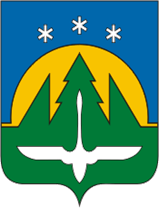 Актуализация схемы теплоснабжения муниципального образования города Ханты-МансийскОбосновывающие материалыКнига 4Перспективные балансы тепловой мощности источников тепловой энергии и тепловой нагрузкиМуниципальный контракт №249/1 от 22.11.2016 г.Балансы тепловой энергии (мощности) и перспективной тепловой нагрузки в каждой из выделенных зон действия источников тепловой энергии с определением резервов (дефицитов) существующей располагаемой тепловой мощности источников тепловой энергииПостановление Правительства РФ №154 от 22.02.2012 г. «О требованиях к схемам теплоснабжения, порядку их разработки и утверждения» вводит следующие понятия:Установленная мощность источника тепловой энергии - сумма номинальных тепловых мощностей всего принятого по акту ввода в эксплуатацию оборудования, предназначенного для отпуска тепловой энергии потребителям на собственные и хозяйственные нужды;Располагаемая мощность источника тепловой энергии - величина, равная установленной мощности источника тепловой энергии за вычетом объемов мощности, не реализуемой по техническим причинам, в том числе по причине снижения тепловой мощности оборудования в результате эксплуатации на продленном техническом ресурсе (снижение параметров пара перед турбиной, отсутствие рециркуляции в пиковых водогрейных котлоагрегатах и др.);Мощность источника тепловой энергии «нетто» - величина, равная располагаемой мощности источника тепловой энергии за вычетом тепловой нагрузки на собственные и хозяйственные нужды.Балансы тепловой мощности и перспективной тепловой нагрузки в каждой зоне действия источников тепловой энергии определены с учётом существующей мощности «нетто» котельных и приростов тепловой нагрузки, подключаемых потребителей по периодам ввода объектов и представлены в таблице 1. Балансы представлены без учета проведения мероприятий по модернизации оборудования источников тепловой энергии.Покрытие прироста тепловых нагрузок планируется осуществлять от существующих и намечаемых к строительству источников тепловой энергии.Балансы тепловой энергии (мощности) и перспективной тепловой нагрузки в каждой из выделенных зон действия источников тепловой энергии с определением резервов (дефицитов) существующей располагаемой тепловой мощности источников тепловой энергии (без учета мероприятий по модернизации основного теплогенерирующего оборудования котельных)Балансы тепловой мощности источника тепловой энергии и присоединенной тепловой нагрузки в каждой зоне действия источника тепловой энергии по каждому из магистральных выводов (если таких выводов несколько) тепловой мощности источника тепловой энергииДанный раздел не рассматривается, так как магистральных выводов тепловых сетей в городе Ханты-Мансийске нет.Гидравлический расчет передачи теплоносителя от каждого магистрального вывода с целью определения возможности обеспечения тепловой энергией существующих и перспективных потребителей, присоединенных к тепловой сети от каждого магистрального выводаПри проектировании новых и реконструкции действующих СЦТ, а также при разработке мероприятий по повышению эксплуатационной готовности и безотказности работы всех звеньев системы расчёт гидравлических режимов обязателен.Для водяных тепловых сетей необходимо предусматривать следующие гидравлические режимы:- расчётный — по расчётным расходам сетевой воды;- зимний — при максимальном отборе воды на горячее водоснабжение из обратного трубопровода;- переходный — при максимальном отборе воды на горячее водоснабжение из подающего трубопровода;- летний — при максимальной нагрузке горячего водоснабжения в неотопительный период;- статический — при отсутствии циркуляции теплоносителя в тепловой сети;- аварийный.При выполнении гидравлических расчётов зимний и переходный режимы не выполнялись, так как в городе Ханты-Мансийске существует закрытая схема горячего водоснабжения.Гидравлические расчёты выполнялись при эквивалентной шероховатости внутренней поверхности трубопроводов:- для водяных тепловых сетей kэ = 0,0005 м;- для сетей горячего водоснабжения kэ = 0,001 м.Диаметры подающего и обратного трубопроводов двухтрубных водяных тепловых сетей при совместной подаче теплоты на отопление, вентиляцию и горячее водоснабжение принимались одинаковыми.Наименьший внутренний диаметр труб принимался в тепловых сетях не менее 32 мм, а для циркуляционных трубопроводов горячего водоснабжения — не менее 25 мм.Давление воды в подающих трубопроводах водяных тепловых сетей принималось, исходя из условий не вскипания воды при ее максимальной температуре в любой точке подающего трубопровода, в оборудовании источника теплоты и в приборах систем потребителей, непосредственно присоединенных к тепловым сетям.Давление воды в обратных трубопроводах водяных тепловых сетей принималось, исходя из условия избыточности. Давление должно быть избыточным, не менее 0,05 МПа и на 0,1 МПа ниже допустимого давления в системах теплоиспользования потребителей.При определении напора сетевых насосов перепад давлений на вводе двухтрубных водяных тепловых сетей в здания (при элеваторном присоединении систем отопления) принималось равным расчётным потерям давления на вводе и в местной системе с коэффициентом 1,5, но не менее 0,15 МПа.На основании данных о величине договорных тепловых нагрузок потребителей тепловой энергии системы теплоснабжения г. Ханты-Мансийска, схем и характеристик участков тепловых сетей АО «Управление теплоснабжения и инженерных сетей», ООО «ЮграТеплоГазСтрой», ОАО «Обьгаз», МП «Ханты-Мансийскгаз», БУ ХМАО-Югры «ДЭСЗ» и АО «ГК «Северавтодор» филиал №5 актуализирована электронная модель тепловых сетей и элементов схемы теплоснабжения и выполнены расчёты гидравлических режимов системы теплоснабжения г. Ханты-Мансийска.Гидравлический расчёт тепловых сетей системы теплоснабжения г. Ханты-Мансийска выполнен с использованием программно-расчетного комплекса ZuluThermo 7.0.При проведении гидравлических расчетов учтены мероприятия по вводу в эксплуатацию новых источников тепловой энергии, а также мероприятия по модернизации существующих источников теплоснабжения и тепловых сетей.Рекомендуемые параметры располагаемых напоров и давления сетевой воды на выходе из теплоисточников приведены в таблице 2.Рекомендуемые параметры располагаемых напоров и давления сетевой воды на выходе из теплоисточниковВыводы о резервах (дефицитах) существующей системы теплоснабжения при обеспечении перспективной тепловой нагрузки потребителейИнформация о резервах (дефицитах) тепловой мощности на действующих котельных существующей системы теплоснабжения и перспективных источников тепловой энергии на территории г. Ханты-Мансийска при обеспечении перспективной тепловой нагрузки потребителей представлена в таблице 1.По результатам составления перспективных балансов тепловой энергии выявлены дефициты тепловой мощности, которые будут иметь место в течение расчетного периода актуализации Схемы теплоснабжения г. Ханты-Мансийска. Следует остановиться подробнее на дефицитах тепловой мощности и причинах их возникновения.Котельная №9 АО «Управление теплоснабжения и инженерных сетей»На рисунке 1 представлен перспективный баланс тепловой энергии в СЦТ, образованной на базе котельной №9 АО «Управление теплоснабжения и инженерных сетей». Дефицит тепловой мощности может возникнуть к 2019 г. Причина дефицита – подключение к системе теплоснабжения дополнительной тепловой нагрузки (жилые и общественные здания в Центральном районе – уплотнительная застройка).Перспективный баланс тепловой мощности в системе теплоснабжения на базе котельной №9 АО «Управление теплоснабжения и инженерных сетей»Котельная №10 АО «Управление теплоснабжения и инженерных сетей»На рисунке 2 представлен перспективный баланс тепловой энергии в СЦТ, образованной на базе котельной №10 АО «Управление теплоснабжения и инженерных сетей». Дефицит тепловой мощности «нетто» источника теплоснабжения имеется уже в базовом периоде актуализации Схемы теплоснабжения, причина дефицита – нехватка установленной мощности и наличие технических ограничений использования установленной мощности. В зоне действия и в непосредственной близости от зоны действия котельной находятся территории, на которых планируется ввод в эксплуатацию строительного фонда. Присоединение к существующей котельной без учета увеличения тепловой мощности «нетто» приведет к увеличению дефицита тепловой мощности.Перспективный баланс тепловой мощности в системе теплоснабжения на базе котельной №10 АО «Управление теплоснабжения и инженерных сетей»Котельная №11 АО «Управление теплоснабжения и инженерных сетей»На рисунке 3 представлен перспективный баланс тепловой энергии в СЦТ, образованной на базе котельной №11 АО «Управление теплоснабжения и инженерных сетей». Дефицит тепловой мощности «нетто» источника теплоснабжения имеется уже в базовом периоде актуализации Схемы теплоснабжения, причина дефицита – нехватка установленной мощности и наличие технических ограничений использования установленной мощности. В зоне действия и в непосредственной близости от зоны действия котельной находятся территории, на которых планируется ввод в эксплуатацию строительного фонда. Присоединение к существующей котельной без учета увеличения тепловой мощности «нетто» приведет к увеличению дефицита тепловой мощности.Перспективный баланс тепловой мощности в системе теплоснабжения на базе котельной №10 АО «Управление теплоснабжения и инженерных сетей»Котельная №15 АО «Управление теплоснабжения и инженерных сетей»На рисунке 4 представлен перспективный баланс тепловой энергии в СЦТ, образованной на базе котельной №15 АО «Управление теплоснабжения и инженерных сетей». Дефицит тепловой мощности может возникнуть на последнем этапе актуализации Схемы теплоснабжения. Причина дефицита – подключение к системе теплоснабжения дополнительной тепловой нагрузки (жилые и общественные здания в Нагорном районе – уплотнительная застройка).Перспективный баланс тепловой мощности в системе теплоснабжения на базе котельной №15 АО «Управление теплоснабжения и инженерных сетей»Котельная №35 АО «Управление теплоснабжения и инженерных сетей»На рисунке 5 представлен перспективный баланс тепловой энергии в СЦТ, образованной на базе котельной №35 АО «Управление теплоснабжения и инженерных сетей». Дефицит тепловой мощности может возникнуть в ближайшей перспективе. Причина дефицита – подключение к системе теплоснабжения дополнительной тепловой нагрузки (жилые и общественные здания в Центральном районе – уплотнительная застройка).Перспективный баланс тепловой мощности в системе теплоснабжения на базе котельной №35 АО «Управление теплоснабжения и инженерных сетей»Котельная по ул. Кирова, 35 АО «Управление теплоснабжения и инженерных сетей»На рисунке 6 представлен перспективный баланс тепловой энергии в СЦТ, образованной на базе котельной по ул. Кирова, 35 АО «Управление теплоснабжения и инженерных сетей». Дефицит тепловой мощности «нетто» источника теплоснабжения имеется уже в базовом периоде актуализации Схемы теплоснабжения, причина дефицита – нехватка установленной мощности и наличие технических ограничений использования установленной мощности. В зоне действия и в непосредственной близости от зоны действия котельной находятся территории, на которых планируется ввод в эксплуатацию строительного фонда на последнем этапе актуализации Схемы теплоснабжения. Присоединение к существующей котельной без учета увеличения тепловой мощности «нетто» приведет к увеличению дефицита тепловой мощности.Перспективный баланс тепловой мощности в системе теплоснабжения на базе котельной по ул. Кирова, 35 «Управление теплоснабжения и инженерных сетей»ПоказательЕдиница измеренияРасчетный срок актуализации Схемы теплоснабженияРасчетный срок актуализации Схемы теплоснабженияРасчетный срок актуализации Схемы теплоснабженияРасчетный срок актуализации Схемы теплоснабженияРасчетный срок актуализации Схемы теплоснабженияРасчетный срок актуализации Схемы теплоснабженияРасчетный срок актуализации Схемы теплоснабженияРасчетный срок актуализации Схемы теплоснабженияПоказательЕдиница измерения20172018201920202021202220272032АО «Управление теплоснабжения и инженерных сетей»АО «Управление теплоснабжения и инженерных сетей»АО «Управление теплоснабжения и инженерных сетей»АО «Управление теплоснабжения и инженерных сетей»АО «Управление теплоснабжения и инженерных сетей»АО «Управление теплоснабжения и инженерных сетей»АО «Управление теплоснабжения и инженерных сетей»АО «Управление теплоснабжения и инженерных сетей»АО «Управление теплоснабжения и инженерных сетей»АО «Управление теплоснабжения и инженерных сетей»Теплоисточник №1Котельная №1  - АО «Управление теплоснабжения и инженерных сетей»Котельная №1  - АО «Управление теплоснабжения и инженерных сетей»Котельная №1  - АО «Управление теплоснабжения и инженерных сетей»Котельная №1  - АО «Управление теплоснабжения и инженерных сетей»Котельная №1  - АО «Управление теплоснабжения и инженерных сетей»Котельная №1  - АО «Управление теплоснабжения и инженерных сетей»Котельная №1  - АО «Управление теплоснабжения и инженерных сетей»Котельная №1  - АО «Управление теплоснабжения и инженерных сетей»Установленная мощностьГкал/ч12,9012,9012,9012,9012,9012,9012,9012,90Технические ограничения тепловой мощностиГкал/ч0,060,060,060,060,060,060,060,06Располагаемая мощностьГкал/ч12,8412,8412,8412,8412,8412,8412,8412,84Собственные и хозяйственные нужды теплоисточникаГкал/ч0,110,110,110,130,130,130,130,13Собственные и хозяйственные нужды теплоисточника%0,87%0,87%0,87%1,03%1,03%1,03%1,03%1,03%Тепловая мощность «нетто»Гкал/ч12,7312,7312,7312,7112,7112,7112,7112,71Присоединенная нагрузкаГкал/ч9,169,169,1610,8210,8210,8210,8210,82Потери в тепловых сетяхГкал/ч0,970,970,971,151,151,151,151,15Потери в тепловых сетях%7,6%7,6%7,6%9,0%9,0%9,0%9,0%9,0%Выработка тепловой энергииГкал1793417374170321985919887197701853919474Собственные и хозяйственные нуждыГкал186181177206207205193202Отпуск в сетьГкал1774817194168551965219680195651834619272Полезный отпускГкал1656316046157301834018367182591712217985Годовые потери в тепловых сетях, в т.ч.Гкал11851148112513121314130612251286    - потери тепловой энергии в тепловых сетях через теплоизоляционные конструкцииГкал11251090106912461248124111631222    - потери тепловой энергии с утечками теплоносителяГкал5957566666656164Потери теплоносителятыс. м31,8371,8371,8372,0232,0232,0232,0232,023Резерв («+»)/ дефицит («-») тепловой мощности «нетто»Гкал/ч2,602,602,600,730,730,730,730,73Резерв («+»)/ дефицит («-») тепловой мощности «нетто»%20,4%20,4%20,4%5,8%5,8%5,8%5,8%5,8%Аварийный резервГкал/ч2,602,602,600,730,730,730,730,73Резерв по договорам на поддержание резервной тепловой мощностиГкал/ч0,0000,0000,0000,0000,0000,0000,0000,000Тепловая нагрузка потребителей по договорам на поддержание резервной тепловой мощностиГкал/ч0,0000,0000,0000,0000,0000,0000,0000,000Тепловая нагрузка по долгосрочным договорам теплоснабжения, в соответствии с которыми цена определяется по соглашению сторонГкал/ч0,0000,0000,0000,0000,0000,0000,0000,000Тепловая нагрузка по долгосрочным договорам, в отношении которых установлен долгосрочный тарифГкал/ч0,0000,0000,0000,0000,0000,0000,0000,000Теплоисточник №2Котельная №2  - АО «Управление теплоснабжения и инженерных сетей»Котельная №2  - АО «Управление теплоснабжения и инженерных сетей»Котельная №2  - АО «Управление теплоснабжения и инженерных сетей»Котельная №2  - АО «Управление теплоснабжения и инженерных сетей»Котельная №2  - АО «Управление теплоснабжения и инженерных сетей»Котельная №2  - АО «Управление теплоснабжения и инженерных сетей»Котельная №2  - АО «Управление теплоснабжения и инженерных сетей»Котельная №2  - АО «Управление теплоснабжения и инженерных сетей»Установленная мощностьГкал/ч9,899,899,899,899,899,899,899,89Технические ограничения тепловой мощностиГкал/ч3,073,073,073,073,073,073,073,07Располагаемая мощностьГкал/ч6,826,826,826,826,826,826,826,82Собственные и хозяйственные нужды теплоисточникаГкал/ч0,080,080,080,080,080,080,090,09Собственные и хозяйственные нужды теплоисточника%1,21%1,21%1,21%1,21%1,23%1,23%1,25%1,25%Тепловая мощность «нетто»Гкал/ч6,746,746,746,746,746,746,736,73Присоединенная нагрузкаГкал/ч5,825,825,825,825,915,916,026,02Потери в тепловых сетяхГкал/ч0,620,620,620,620,630,630,640,64Потери в тепловых сетях%9,2%9,2%9,2%9,2%9,3%9,3%9,5%9,5%Выработка тепловой энергииГкал1212911750115191136411548114801095711510Собственные и хозяйственные нуждыГкал208202198195198197188198Отпуск в сетьГкал1192111549113211116911349112831076911313Полезный отпускГкал105311020310001986710026996895149994Годовые потери в тепловых сетях, в т.ч.Гкал13901346132013021323131512551319    - потери тепловой энергии в тепловых сетях через теплоизоляционные конструкцииГкал13201279125412371257124911931253    - потери тепловой энергии с утечками теплоносителяГкал6967666566666366Потери теплоносителятыс. м35,0155,0155,0155,0155,2625,2625,5665,566Резерв («+»)/ дефицит («-») тепловой мощности «нетто»Гкал/ч0,300,300,300,300,200,200,080,08Резерв («+»)/ дефицит («-») тепловой мощности «нетто»%4,4%4,4%4,4%4,4%3,0%3,0%1,2%1,2%Аварийный резервГкал/ч0,300,300,300,300,200,200,080,08Резерв по договорам на поддержание резервной тепловой мощностиГкал/ч0,0000,0000,0000,0000,0000,0000,0000,000Тепловая нагрузка потребителей по договорам на поддержание резервной тепловой мощностиГкал/ч0,0000,0000,0000,0000,0000,0000,0000,000Тепловая нагрузка по долгосрочным договорам теплоснабжения, в соответствии с которыми цена определяется по соглашению сторонГкал/ч0,0000,0000,0000,0000,0000,0000,0000,000Тепловая нагрузка по долгосрочным договорам, в отношении которых установлен долгосрочный тарифГкал/ч0,0000,0000,0000,0000,0000,0000,0000,000Теплоисточник №3Котельная №3  - АО «Управление теплоснабжения и инженерных сетей»Котельная №3  - АО «Управление теплоснабжения и инженерных сетей»Котельная №3  - АО «Управление теплоснабжения и инженерных сетей»Котельная №3  - АО «Управление теплоснабжения и инженерных сетей»Котельная №3  - АО «Управление теплоснабжения и инженерных сетей»Котельная №3  - АО «Управление теплоснабжения и инженерных сетей»Котельная №3  - АО «Управление теплоснабжения и инженерных сетей»Котельная №3  - АО «Управление теплоснабжения и инженерных сетей»Установленная мощностьГкал/ч5,165,165,165,165,165,165,165,16Технические ограничения тепловой мощностиГкал/ч1,611,611,611,611,611,611,611,61Располагаемая мощностьГкал/ч3,553,553,553,553,553,553,553,55Собственные и хозяйственные нужды теплоисточникаГкал/ч0,040,040,040,040,040,040,040,04Собственные и хозяйственные нужды теплоисточника%1,10%1,10%1,10%1,10%1,10%1,10%1,10%1,10%Тепловая мощность «нетто»Гкал/ч3,513,513,513,513,513,513,513,51Присоединенная нагрузкаГкал/ч2,392,392,392,392,392,392,392,39Потери в тепловых сетяхГкал/ч0,250,250,250,250,250,250,250,25Потери в тепловых сетях%7,2%7,2%7,2%7,2%7,2%7,2%7,2%7,2%Выработка тепловой энергииГкал50474890479347294735470844144637Собственные и хозяйственные нуждыГкал6058575656565355Отпуск в сетьГкал49874831473646724679465243624582Полезный отпускГкал43174183410040454051402737763967Годовые потери в тепловых сетях, в т.ч.Гкал670649636627628625586615    - потери тепловой энергии в тепловых сетях через теплоизоляционные конструкцииГкал636616604596597593556585    - потери тепловой энергии с утечками теплоносителяГкал3332323131312931Потери теплоносителятыс. м32,4152,4152,4152,4152,4152,4152,4152,415Резерв («+»)/ дефицит («-») тепловой мощности «нетто»Гкал/ч0,870,870,870,870,870,870,870,87Резерв («+»)/ дефицит («-») тепловой мощности «нетто»%24,7%24,7%24,7%24,7%24,7%24,7%24,7%24,7%Аварийный резервГкал/ч0,870,870,870,870,870,870,870,87Резерв по договорам на поддержание резервной тепловой мощностиГкал/ч0,0000,0000,0000,0000,0000,0000,0000,000Тепловая нагрузка потребителей по договорам на поддержание резервной тепловой мощностиГкал/ч0,0000,0000,0000,0000,0000,0000,0000,000Тепловая нагрузка по долгосрочным договорам теплоснабжения, в соответствии с которыми цена определяется по соглашению сторонГкал/ч0,0000,0000,0000,0000,0000,0000,0000,000Тепловая нагрузка по долгосрочным договорам, в отношении которых установлен долгосрочный тарифГкал/ч0,0000,0000,0000,0000,0000,0000,0000,000Теплоисточник №4Котельная №4  - АО «Управление теплоснабжения и инженерных сетей»Котельная №4  - АО «Управление теплоснабжения и инженерных сетей»Котельная №4  - АО «Управление теплоснабжения и инженерных сетей»Котельная №4  - АО «Управление теплоснабжения и инженерных сетей»Котельная №4  - АО «Управление теплоснабжения и инженерных сетей»Котельная №4  - АО «Управление теплоснабжения и инженерных сетей»Котельная №4  - АО «Управление теплоснабжения и инженерных сетей»Котельная №4  - АО «Управление теплоснабжения и инженерных сетей»Установленная мощностьГкал/ч8,008,008,008,008,008,008,008,00Технические ограничения тепловой мощностиГкал/ч1,741,741,741,741,741,741,741,74Располагаемая мощностьГкал/ч6,266,266,266,266,266,266,266,26Собственные и хозяйственные нужды теплоисточникаГкал/ч0,070,070,070,070,070,070,070,07Собственные и хозяйственные нужды теплоисточника%1,10%1,10%1,10%1,10%1,10%1,10%1,10%1,10%Тепловая мощность «нетто»Гкал/ч6,196,196,196,196,196,196,196,19Присоединенная нагрузкаГкал/ч3,393,393,393,393,393,393,393,39Потери в тепловых сетяхГкал/ч0,360,360,360,360,360,360,360,36Потери в тепловых сетях%5,8%5,8%5,8%5,8%5,8%5,8%5,8%5,8%Выработка тепловой энергииГкал67886576644663596368633159376236Собственные и хозяйственные нуждыГкал6260595858585457Отпуск в сетьГкал67256515638763016310627358826179Полезный отпускГкал61265935581857405748571453585629Годовые потери в тепловых сетях, в т.ч.Гкал599580569561562559524551    - потери тепловой энергии в тепловых сетях через теплоизоляционные конструкцииГкал569551541533534531498523    - потери тепловой энергии с утечками теплоносителяГкал3029282828282628Потери теплоносителятыс. м30,9320,9320,9320,9320,9320,9320,9320,932Резерв («+»)/ дефицит («-») тепловой мощности «нетто»Гкал/ч2,452,452,452,452,452,452,452,45Резерв («+»)/ дефицит («-») тепловой мощности «нетто»%39,5%39,5%39,5%39,5%39,5%39,5%39,5%39,5%Аварийный резервГкал/ч2,452,452,452,452,452,452,452,45Резерв по договорам на поддержание резервной тепловой мощностиГкал/ч0,0000,0000,0000,0000,0000,0000,0000,000Тепловая нагрузка потребителей по договорам на поддержание резервной тепловой мощностиГкал/ч0,0000,0000,0000,0000,0000,0000,0000,000Тепловая нагрузка по долгосрочным договорам теплоснабжения, в соответствии с которыми цена определяется по соглашению сторонГкал/ч0,0000,0000,0000,0000,0000,0000,0000,000Тепловая нагрузка по долгосрочным договорам, в отношении которых установлен долгосрочный тарифГкал/ч0,0000,0000,0000,0000,0000,0000,0000,000Теплоисточник №5Котельная №5  - АО «Управление теплоснабжения и инженерных сетей»Котельная №5  - АО «Управление теплоснабжения и инженерных сетей»Котельная №5  - АО «Управление теплоснабжения и инженерных сетей»Котельная №5  - АО «Управление теплоснабжения и инженерных сетей»Котельная №5  - АО «Управление теплоснабжения и инженерных сетей»Котельная №5  - АО «Управление теплоснабжения и инженерных сетей»Котельная №5  - АО «Управление теплоснабжения и инженерных сетей»Котельная №5  - АО «Управление теплоснабжения и инженерных сетей»Установленная мощностьГкал/ч3,443,443,443,443,443,443,443,44Технические ограничения тепловой мощностиГкал/ч0,380,380,380,380,380,380,380,38Располагаемая мощностьГкал/ч3,063,063,063,063,063,063,063,06Собственные и хозяйственные нужды теплоисточникаГкал/ч0,030,040,040,040,040,040,040,04Собственные и хозяйственные нужды теплоисточника%1,10%1,19%1,24%1,24%1,32%1,32%1,32%1,32%Тепловая мощность «нетто»Гкал/ч3,033,023,023,023,023,023,023,02Присоединенная нагрузкаГкал/ч2,132,312,402,402,562,562,562,56Потери в тепловых сетяхГкал/ч0,230,240,250,250,270,270,270,27Потери в тепловых сетях%7,5%8,1%8,4%8,4%9,0%9,0%9,0%9,0%Выработка тепловой энергииГкал45944822492048535177514648265069Собственные и хозяйственные нуждыГкал3436363638383638Отпуск в сетьГкал45604786488348175138510847905032Полезный отпускГкал38504041412240674338431340444248Годовые потери в тепловых сетях, в т.ч.Гкал710746761750800796746784    - потери тепловой энергии в тепловых сетях через теплоизоляционные конструкцииГкал675708723713760756709745    - потери тепловой энергии с утечками теплоносителяГкал3637383840403739Потери теплоносителятыс. м33,3823,4023,4123,4123,4303,4303,4303,430Резерв («+»)/ дефицит («-») тепловой мощности «нетто»Гкал/ч0,670,470,370,370,190,190,190,19Резерв («+»)/ дефицит («-») тепловой мощности «нетто»%22,2%15,6%12,1%12,1%6,3%6,3%6,3%6,3%Аварийный резервГкал/ч0,670,470,370,370,190,190,190,19Резерв по договорам на поддержание резервной тепловой мощностиГкал/ч0,0000,0000,0000,0000,0000,0000,0000,000Тепловая нагрузка потребителей по договорам на поддержание резервной тепловой мощностиГкал/ч0,0000,0000,0000,0000,0000,0000,0000,000Тепловая нагрузка по долгосрочным договорам теплоснабжения, в соответствии с которыми цена определяется по соглашению сторонГкал/ч0,0000,0000,0000,0000,0000,0000,0000,000Тепловая нагрузка по долгосрочным договорам, в отношении которых установлен долгосрочный тарифГкал/ч0,0000,0000,0000,0000,0000,0000,0000,000Теплоисточник №6Котельная комплекса ВУЗов  - АО «Управление теплоснабжения и инженерных сетей»Котельная комплекса ВУЗов  - АО «Управление теплоснабжения и инженерных сетей»Котельная комплекса ВУЗов  - АО «Управление теплоснабжения и инженерных сетей»Котельная комплекса ВУЗов  - АО «Управление теплоснабжения и инженерных сетей»Котельная комплекса ВУЗов  - АО «Управление теплоснабжения и инженерных сетей»Котельная комплекса ВУЗов  - АО «Управление теплоснабжения и инженерных сетей»Котельная комплекса ВУЗов  - АО «Управление теплоснабжения и инженерных сетей»Котельная комплекса ВУЗов  - АО «Управление теплоснабжения и инженерных сетей»Установленная мощностьГкал/ч15,4815,4815,4815,4815,4815,4815,4815,48Технические ограничения тепловой мощностиГкал/ч0,470,470,470,470,470,470,470,47Располагаемая мощностьГкал/ч15,0115,0115,0115,0115,0115,0115,0115,01Собственные и хозяйственные нужды теплоисточникаГкал/ч0,190,190,190,190,190,190,210,22Собственные и хозяйственные нужды теплоисточника%1,29%1,29%1,29%1,29%1,29%1,29%1,38%1,48%Тепловая мощность «нетто»Гкал/ч14,8114,8114,8114,8114,8114,8114,8014,79Присоединенная нагрузкаГкал/ч11,1111,1111,1111,1111,1111,1111,9412,76Потери в тепловых сетяхГкал/ч1,181,181,181,181,181,181,271,35Потери в тепловых сетях%8,0%8,0%8,0%8,0%8,0%8,0%8,6%9,2%Выработка тепловой энергииГкал2245221751213222103521065209422111223692Собственные и хозяйственные нуждыГкал303293288284284282285320Отпуск в сетьГкал2214921457210342075220781206592082723372Полезный отпускГкал2009019462190791882218849187391889121199Годовые потери в тепловых сетях, в т.ч.Гкал20591995195619291932192119362173    - потери тепловой энергии в тепловых сетях через теплоизоляционные конструкцииГкал19561895185818331835182518392064    - потери тепловой энергии с утечками теплоносителяГкал1031009896979697109Потери теплоносителятыс. м38,1338,1338,1338,1338,1338,13310,07111,967Резерв («+»)/ дефицит («-») тепловой мощности «нетто»Гкал/ч2,532,532,532,532,532,531,590,67Резерв («+»)/ дефицит («-») тепловой мощности «нетто»%17,1%17,1%17,1%17,1%17,1%17,1%10,7%4,5%Аварийный резервГкал/ч2,532,532,532,532,532,531,590,67Резерв по договорам на поддержание резервной тепловой мощностиГкал/ч0,0000,0000,0000,0000,0000,0000,0000,000Тепловая нагрузка потребителей по договорам на поддержание резервной тепловой мощностиГкал/ч0,0000,0000,0000,0000,0000,0000,0000,000Тепловая нагрузка по долгосрочным договорам теплоснабжения, в соответствии с которыми цена определяется по соглашению сторонГкал/ч0,0000,0000,0000,0000,0000,0000,0000,000Тепловая нагрузка по долгосрочным договорам, в отношении которых установлен долгосрочный тарифГкал/ч0,0000,0000,0000,0000,0000,0000,0000,000Теплоисточник №7Котельная №7  - АО «Управление теплоснабжения и инженерных сетей»Котельная №7  - АО «Управление теплоснабжения и инженерных сетей»Котельная №7  - АО «Управление теплоснабжения и инженерных сетей»Котельная №7  - АО «Управление теплоснабжения и инженерных сетей»Котельная №7  - АО «Управление теплоснабжения и инженерных сетей»Котельная №7  - АО «Управление теплоснабжения и инженерных сетей»Котельная №7  - АО «Управление теплоснабжения и инженерных сетей»Котельная №7  - АО «Управление теплоснабжения и инженерных сетей»Установленная мощностьГкал/ч8,008,008,008,008,008,008,008,00Технические ограничения тепловой мощностиГкал/ч2,232,232,232,232,232,232,232,23Располагаемая мощностьГкал/ч5,775,775,775,775,775,775,775,77Собственные и хозяйственные нужды теплоисточникаГкал/ч0,060,060,060,060,060,060,060,06Собственные и хозяйственные нужды теплоисточника%1,10%1,10%1,10%1,10%1,10%1,10%1,10%1,10%Тепловая мощность «нетто»Гкал/ч5,715,715,715,715,715,715,715,71Присоединенная нагрузкаГкал/ч5,185,185,185,185,185,185,185,18Потери в тепловых сетяхГкал/ч0,550,550,550,550,550,550,550,55Потери в тепловых сетях%9,6%9,6%9,6%9,6%9,6%9,6%9,6%9,6%Выработка тепловой энергииГкал10836104981029110152101671010794789956Собственные и хозяйственные нуждыГкал172166163161161160150158Отпуск в сетьГкал106641033110128999210006994793289798Полезный отпускГкал93719078889987798792874081968609Годовые потери в тепловых сетях, в т.ч.Гкал12941253122912121214120711321189    - потери тепловой энергии в тепловых сетях через теплоизоляционные конструкцииГкал12291191116711521153114610751129    - потери тепловой энергии с утечками теплоносителяГкал6563616161605759Потери теплоносителятыс. м35,7825,7825,7825,7825,7825,7825,7825,782Резерв («+»)/ дефицит («-») тепловой мощности «нетто»Гкал/ч-0,02-0,02-0,02-0,02-0,02-0,02-0,02-0,02Резерв («+»)/ дефицит («-») тепловой мощности «нетто»%-0,4%-0,4%-0,4%-0,4%-0,4%-0,4%-0,4%-0,4%Аварийный резервГкал/ч-0,02-0,02-0,02-0,02-0,02-0,02-0,02-0,02Резерв по договорам на поддержание резервной тепловой мощностиГкал/ч0,0000,0000,0000,0000,0000,0000,0000,000Тепловая нагрузка потребителей по договорам на поддержание резервной тепловой мощностиГкал/ч0,0000,0000,0000,0000,0000,0000,0000,000Тепловая нагрузка по долгосрочным договорам теплоснабжения, в соответствии с которыми цена определяется по соглашению сторонГкал/ч0,0000,0000,0000,0000,0000,0000,0000,000Тепловая нагрузка по долгосрочным договорам, в отношении которых установлен долгосрочный тарифГкал/ч0,0000,0000,0000,0000,0000,0000,0000,000Теплоисточник №8Котельная №8  - АО «Управление теплоснабжения и инженерных сетей»Котельная №8  - АО «Управление теплоснабжения и инженерных сетей»Котельная №8  - АО «Управление теплоснабжения и инженерных сетей»Котельная №8  - АО «Управление теплоснабжения и инженерных сетей»Котельная №8  - АО «Управление теплоснабжения и инженерных сетей»Котельная №8  - АО «Управление теплоснабжения и инженерных сетей»Котельная №8  - АО «Управление теплоснабжения и инженерных сетей»Котельная №8  - АО «Управление теплоснабжения и инженерных сетей»Установленная мощностьГкал/ч6,886,886,886,886,886,886,886,88Технические ограничения тепловой мощностиГкал/ч0,300,300,300,300,300,300,300,30Располагаемая мощностьГкал/ч6,586,586,586,586,586,586,586,58Собственные и хозяйственные нужды теплоисточникаГкал/ч0,070,100,100,100,100,100,100,10Собственные и хозяйственные нужды теплоисточника%1,10%1,58%1,58%1,58%1,58%1,58%1,58%1,58%Тепловая мощность «нетто»Гкал/ч6,516,486,486,486,486,486,486,48Присоединенная нагрузкаГкал/ч1,972,832,832,832,832,832,832,83Потери в тепловых сетяхГкал/ч0,210,300,300,300,300,300,300,30Потери в тепловых сетях%3,2%4,6%4,6%4,6%4,6%4,6%4,6%4,6%Выработка тепловой энергииГкал37895267516350945101507147564995Собственные и хозяйственные нуждыГкал5069686767666265Отпуск в сетьГкал37405198509650275035500546934930Полезный отпускГкал35644955485747924799477144734699Годовые потери в тепловых сетях, в т.ч.Гкал175244239236236235220231    - потери тепловой энергии в тепловых сетях через теплоизоляционные конструкцииГкал167231227224224223209220    - потери тепловой энергии с утечками теплоносителяГкал912121212121112Потери теплоносителятыс. м33,8763,9723,9723,9723,9723,9723,9723,972Резерв («+»)/ дефицит («-») тепловой мощности «нетто»Гкал/ч4,333,353,353,353,353,353,353,35Резерв («+»)/ дефицит («-») тепловой мощности «нетто»%66,5%51,7%51,7%51,7%51,7%51,7%51,7%51,7%Аварийный резервГкал/ч4,333,353,353,353,353,353,353,35Резерв по договорам на поддержание резервной тепловой мощностиГкал/ч0,0000,0000,0000,0000,0000,0000,0000,000Тепловая нагрузка потребителей по договорам на поддержание резервной тепловой мощностиГкал/ч0,0000,0000,0000,0000,0000,0000,0000,000Тепловая нагрузка по долгосрочным договорам теплоснабжения, в соответствии с которыми цена определяется по соглашению сторонГкал/ч0,0000,0000,0000,0000,0000,0000,0000,000Тепловая нагрузка по долгосрочным договорам, в отношении которых установлен долгосрочный тарифГкал/ч0,0000,0000,0000,0000,0000,0000,0000,000Теплоисточник №9Котельная №9  - АО «Управление теплоснабжения и инженерных сетей»Котельная №9  - АО «Управление теплоснабжения и инженерных сетей»Котельная №9  - АО «Управление теплоснабжения и инженерных сетей»Котельная №9  - АО «Управление теплоснабжения и инженерных сетей»Котельная №9  - АО «Управление теплоснабжения и инженерных сетей»Котельная №9  - АО «Управление теплоснабжения и инженерных сетей»Котельная №9  - АО «Управление теплоснабжения и инженерных сетей»Котельная №9  - АО «Управление теплоснабжения и инженерных сетей»Установленная мощностьГкал/ч23,1023,1023,1023,1023,1023,1023,1023,10Технические ограничения тепловой мощностиГкал/ч6,746,746,746,746,746,746,746,74Располагаемая мощностьГкал/ч16,3616,3616,3616,3616,3616,3616,3616,36Собственные и хозяйственные нужды теплоисточникаГкал/ч0,180,180,180,180,180,180,350,40Собственные и хозяйственные нужды теплоисточника%1,10%1,10%1,10%1,10%1,10%1,10%2,13%2,47%Тепловая мощность «нетто»Гкал/ч16,1816,1816,1816,1816,1816,1816,0115,96Присоединенная нагрузкаГкал/ч10,5710,5710,5710,5710,5710,5720,5023,71Потери в тепловых сетяхГкал/ч1,121,121,121,121,121,122,182,52Потери в тепловых сетях%6,9%6,9%6,9%6,9%6,9%6,9%13,6%15,8%Выработка тепловой энергииГкал2222021526211022081820848207263769345790Собственные и хозяйственные нуждыГкал170164161159159158288350Отпуск в сетьГкал2205021362209412065920689205673740545441Полезный отпускГкал1911718520181551791117936178313242939396Годовые потери в тепловых сетях, в т.ч.Гкал29332842278627482752273649766045    - потери тепловой энергии в тепловых сетях через теплоизоляционные конструкцииГкал27872700264726112615259947275743    - потери тепловой энергии с утечками теплоносителяГкал147142139137138137249302Потери теплоносителятыс. м311,79611,79611,79611,79611,79611,79641,59051,214Резерв («+»)/ дефицит («-») тепловой мощности «нетто»Гкал/ч4,494,494,494,494,494,49-6,67-10,27Резерв («+»)/ дефицит («-») тепловой мощности «нетто»%27,7%27,7%27,7%27,7%27,7%27,7%-41,6%-64,4%Аварийный резервГкал/ч4,494,494,494,494,494,49-6,67-10,27Резерв по договорам на поддержание резервной тепловой мощностиГкал/ч0,0000,0000,0000,0000,0000,0000,0000,000Тепловая нагрузка потребителей по договорам на поддержание резервной тепловой мощностиГкал/ч0,0000,0000,0000,0000,0000,0000,0000,000Тепловая нагрузка по долгосрочным договорам теплоснабжения, в соответствии с которыми цена определяется по соглашению сторонГкал/ч0,0000,0000,0000,0000,0000,0000,0000,000Тепловая нагрузка по долгосрочным договорам, в отношении которых установлен долгосрочный тарифГкал/ч0,0000,0000,0000,0000,0000,0000,0000,000Теплоисточник №10Котельная №10  - АО «Управление теплоснабжения и инженерных сетей»Котельная №10  - АО «Управление теплоснабжения и инженерных сетей»Котельная №10  - АО «Управление теплоснабжения и инженерных сетей»Котельная №10  - АО «Управление теплоснабжения и инженерных сетей»Котельная №10  - АО «Управление теплоснабжения и инженерных сетей»Котельная №10  - АО «Управление теплоснабжения и инженерных сетей»Котельная №10  - АО «Управление теплоснабжения и инженерных сетей»Котельная №10  - АО «Управление теплоснабжения и инженерных сетей»Установленная мощностьГкал/ч7,447,447,447,447,447,447,447,44Технические ограничения тепловой мощностиГкал/ч0,080,080,080,080,080,080,080,08Располагаемая мощностьГкал/ч7,367,367,367,367,367,367,367,36Собственные и хозяйственные нужды теплоисточникаГкал/ч0,080,080,080,080,080,080,230,23Собственные и хозяйственные нужды теплоисточника%1,10%1,10%1,10%1,10%1,10%1,10%3,11%3,11%Тепловая мощность «нетто»Гкал/ч7,287,287,287,287,287,287,137,13Присоединенная нагрузкаГкал/ч5,665,665,665,665,665,6616,0116,01Потери в тепловых сетяхГкал/ч0,600,600,600,600,600,601,701,70Потери в тепловых сетях%8,2%8,2%8,2%8,2%8,2%8,2%23,8%23,8%Выработка тепловой энергииГкал1183911469112431109211108110432931130790Собственные и хозяйственные нуждыГкал1029997969696254266Отпуск в сетьГкал1173611370111461099611012109472905730523Полезный отпускГкал10228990997149583959795402532426601Годовые потери в тепловых сетях, в т.ч.Гкал15081461143214131415140737343922    - потери тепловой энергии в тепловых сетях через теплоизоляционные конструкцииГкал14331388136113421344133635473726    - потери тепловой энергии с утечками теплоносителяГкал757372717170187196Потери теплоносителятыс. м37,6057,6057,6057,6057,6057,60545,41545,415Резерв («+»)/ дефицит («-») тепловой мощности «нетто»Гкал/ч1,021,021,021,021,021,02-10,58-10,58Резерв («+»)/ дефицит («-») тепловой мощности «нетто»%14,0%14,0%14,0%14,0%14,0%14,0%-148,5%-148,5%Аварийный резервГкал/ч1,021,021,021,021,021,02-10,58-10,58Резерв по договорам на поддержание резервной тепловой мощностиГкал/ч0,0000,0000,0000,0000,0000,0000,0000,000Тепловая нагрузка потребителей по договорам на поддержание резервной тепловой мощностиГкал/ч0,0000,0000,0000,0000,0000,0000,0000,000Тепловая нагрузка по долгосрочным договорам теплоснабжения, в соответствии с которыми цена определяется по соглашению сторонГкал/ч0,0000,0000,0000,0000,0000,0000,0000,000Тепловая нагрузка по долгосрочным договорам, в отношении которых установлен долгосрочный тарифГкал/ч0,0000,0000,0000,0000,0000,0000,0000,000Теплоисточник №11Котельная №11  - АО «Управление теплоснабжения и инженерных сетей»Котельная №11  - АО «Управление теплоснабжения и инженерных сетей»Котельная №11  - АО «Управление теплоснабжения и инженерных сетей»Котельная №11  - АО «Управление теплоснабжения и инженерных сетей»Котельная №11  - АО «Управление теплоснабжения и инженерных сетей»Котельная №11  - АО «Управление теплоснабжения и инженерных сетей»Котельная №11  - АО «Управление теплоснабжения и инженерных сетей»Котельная №11  - АО «Управление теплоснабжения и инженерных сетей»Установленная мощностьГкал/ч14,9814,9814,9814,9814,9814,9814,9814,98Технические ограничения тепловой мощностиГкал/ч8,738,738,738,738,738,738,738,73Располагаемая мощностьГкал/ч6,246,246,246,246,246,246,246,24Собственные и хозяйственные нужды теплоисточникаГкал/ч0,070,070,070,070,070,070,130,16Собственные и хозяйственные нужды теплоисточника%1,10%1,10%1,10%1,10%1,10%1,10%2,07%2,54%Тепловая мощность «нетто»Гкал/ч6,186,186,186,186,186,186,126,09Присоединенная нагрузкаГкал/ч3,713,713,713,713,713,716,968,57Потери в тепловых сетяхГкал/ч0,390,390,390,390,390,390,740,91Потери в тепловых сетях%6,4%6,4%6,4%6,4%6,4%6,4%12,1%14,9%Выработка тепловой энергииГкал7885763974887387739873551294916752Собственные и хозяйственные нуждыГкал113109107106106105185239Отпуск в сетьГкал7772753073817282729272501276416512Полезный отпускГкал6705649663676282629162541101114245Годовые потери в тепловых сетях, в т.ч.Гкал1067103410141000100199617532268    - потери тепловой энергии в тепловых сетях через теплоизоляционные конструкцииГкал101498296395095194616652154    - потери тепловой энергии с утечками теплоносителяГкал53525150505088113Потери теплоносителятыс. м36,3516,3516,3516,3516,3516,35121,47728,970Резерв («+»)/ дефицит («-») тепловой мощности «нетто»Гкал/ч2,072,072,072,072,072,07-1,59-3,40Резерв («+»)/ дефицит («-») тепловой мощности «нетто»%33,6%33,6%33,6%33,6%33,6%33,6%-25,9%-55,8%Аварийный резервГкал/ч2,072,072,072,072,072,07-1,59-3,40Резерв по договорам на поддержание резервной тепловой мощностиГкал/ч0,0000,0000,0000,0000,0000,0000,0000,000Тепловая нагрузка потребителей по договорам на поддержание резервной тепловой мощностиГкал/ч0,0000,0000,0000,0000,0000,0000,0000,000Тепловая нагрузка по долгосрочным договорам теплоснабжения, в соответствии с которыми цена определяется по соглашению сторонГкал/ч0,0000,0000,0000,0000,0000,0000,0000,000Тепловая нагрузка по долгосрочным договорам, в отношении которых установлен долгосрочный тарифГкал/ч0,0000,0000,0000,0000,0000,0000,0000,000Теплоисточник №12Котельная №12  - АО «Управление теплоснабжения и инженерных сетей»Котельная №12  - АО «Управление теплоснабжения и инженерных сетей»Котельная №12  - АО «Управление теплоснабжения и инженерных сетей»Котельная №12  - АО «Управление теплоснабжения и инженерных сетей»Котельная №12  - АО «Управление теплоснабжения и инженерных сетей»Котельная №12  - АО «Управление теплоснабжения и инженерных сетей»Котельная №12  - АО «Управление теплоснабжения и инженерных сетей»Котельная №12  - АО «Управление теплоснабжения и инженерных сетей»Установленная мощностьГкал/ч0,520,520,520,520,520,520,520,52Технические ограничения тепловой мощностиГкал/ч0,040,040,040,040,040,040,040,04Располагаемая мощностьГкал/ч0,480,480,480,480,480,480,480,48Собственные и хозяйственные нужды теплоисточникаГкал/ч0,010,010,010,010,010,010,010,01Собственные и хозяйственные нужды теплоисточника%1,10%1,10%1,10%1,10%1,10%1,10%1,10%1,10%Тепловая мощность «нетто»Гкал/ч0,470,470,470,470,470,470,470,47Присоединенная нагрузкаГкал/ч0,330,330,330,330,330,330,330,33Потери в тепловых сетяхГкал/ч0,030,030,030,030,030,030,030,03Потери в тепловых сетях%7,3%7,3%7,3%7,3%7,3%7,3%7,3%7,3%Выработка тепловой энергииГкал745722708698699695652685Собственные и хозяйственные нуждыГкал98888888Отпуск в сетьГкал737714700690691687644677Полезный отпускГкал591572561553554551517543Годовые потери в тепловых сетях, в т.ч.Гкал146142139137137136128134    - потери тепловой энергии в тепловых сетях через теплоизоляционные конструкцииГкал139135132130130130121128    - потери тепловой энергии с утечками теплоносителяГкал77777767Потери теплоносителятыс. м30,8530,8530,8530,8530,8530,8530,8530,853Резерв («+»)/ дефицит («-») тепловой мощности «нетто»Гкал/ч0,110,110,110,110,110,110,110,11Резерв («+»)/ дефицит («-») тепловой мощности «нетто»%23,9%23,9%23,9%23,9%23,9%23,9%23,9%23,9%Аварийный резервГкал/ч0,110,110,110,110,110,110,110,11Резерв по договорам на поддержание резервной тепловой мощностиГкал/ч0,0000,0000,0000,0000,0000,0000,0000,000Тепловая нагрузка потребителей по договорам на поддержание резервной тепловой мощностиГкал/ч0,0000,0000,0000,0000,0000,0000,0000,000Тепловая нагрузка по долгосрочным договорам теплоснабжения, в соответствии с которыми цена определяется по соглашению сторонГкал/ч0,0000,0000,0000,0000,0000,0000,0000,000Тепловая нагрузка по долгосрочным договорам, в отношении которых установлен долгосрочный тарифГкал/ч0,0000,0000,0000,0000,0000,0000,0000,000Теплоисточник №13Котельная №13  - АО «Управление теплоснабжения и инженерных сетей»Котельная №13  - АО «Управление теплоснабжения и инженерных сетей»Котельная №13  - АО «Управление теплоснабжения и инженерных сетей»Котельная №13  - АО «Управление теплоснабжения и инженерных сетей»Котельная №13  - АО «Управление теплоснабжения и инженерных сетей»Котельная №13  - АО «Управление теплоснабжения и инженерных сетей»Котельная №13  - АО «Управление теплоснабжения и инженерных сетей»Котельная №13  - АО «Управление теплоснабжения и инженерных сетей»Установленная мощностьГкал/ч0,520,520,520,520,520,520,520,52Технические ограничения тепловой мощностиГкал/ч0,030,030,030,030,030,030,030,03Располагаемая мощностьГкал/ч0,490,490,490,490,490,490,490,49Собственные и хозяйственные нужды теплоисточникаГкал/ч0,010,010,010,010,010,010,010,01Собственные и хозяйственные нужды теплоисточника%1,10%1,10%1,10%1,10%1,10%1,10%1,10%1,10%Тепловая мощность «нетто»Гкал/ч0,480,480,480,480,480,480,480,48Присоединенная нагрузкаГкал/ч0,160,160,160,160,160,160,160,16Потери в тепловых сетяхГкал/ч0,020,020,020,020,020,020,020,02Потери в тепловых сетях%3,5%3,5%3,5%3,5%3,5%3,5%3,5%3,5%Выработка тепловой энергииГкал324314308304304302283298Собственные и хозяйственные нуждыГкал44444433Отпуск в сетьГкал320310304300300299280294Полезный отпускГкал286277272268268267250263Годовые потери в тепловых сетях, в т.ч.Гкал3433323232323031    - потери тепловой энергии в тепловых сетях через теплоизоляционные конструкцииГкал3231313030302830    - потери тепловой энергии с утечками теплоносителяГкал22222212Потери теплоносителятыс. м30,2760,2760,2760,2760,2760,2760,2760,276Резерв («+»)/ дефицит («-») тепловой мощности «нетто»Гкал/ч0,310,310,310,310,310,310,310,31Резерв («+»)/ дефицит («-») тепловой мощности «нетто»%63,8%63,8%63,8%63,8%63,8%63,8%63,8%63,8%Аварийный резервГкал/ч0,310,310,310,310,310,310,310,31Резерв по договорам на поддержание резервной тепловой мощностиГкал/ч0,0000,0000,0000,0000,0000,0000,0000,000Тепловая нагрузка потребителей по договорам на поддержание резервной тепловой мощностиГкал/ч0,0000,0000,0000,0000,0000,0000,0000,000Тепловая нагрузка по долгосрочным договорам теплоснабжения, в соответствии с которыми цена определяется по соглашению сторонГкал/ч0,0000,0000,0000,0000,0000,0000,0000,000Тепловая нагрузка по долгосрочным договорам, в отношении которых установлен долгосрочный тарифГкал/ч0,0000,0000,0000,0000,0000,0000,0000,000Теплоисточник №14Котельная №15  - АО «Управление теплоснабжения и инженерных сетей»Котельная №15  - АО «Управление теплоснабжения и инженерных сетей»Котельная №15  - АО «Управление теплоснабжения и инженерных сетей»Котельная №15  - АО «Управление теплоснабжения и инженерных сетей»Котельная №15  - АО «Управление теплоснабжения и инженерных сетей»Котельная №15  - АО «Управление теплоснабжения и инженерных сетей»Котельная №15  - АО «Управление теплоснабжения и инженерных сетей»Котельная №15  - АО «Управление теплоснабжения и инженерных сетей»Установленная мощностьГкал/ч17,3717,3717,3717,3717,3717,3717,3717,37Технические ограничения тепловой мощностиГкал/ч1,751,751,751,751,751,751,751,75Располагаемая мощностьГкал/ч15,6215,6215,6215,6215,6215,6215,6215,62Собственные и хозяйственные нужды теплоисточникаГкал/ч0,210,210,210,210,220,230,260,31Собственные и хозяйственные нужды теплоисточника%1,35%1,35%1,35%1,37%1,38%1,45%1,66%1,96%Тепловая мощность «нетто»Гкал/ч15,4115,4115,4115,4115,4115,4015,3615,32Присоединенная нагрузкаГкал/ч11,7611,7611,7611,8912,0112,6214,4417,00Потери в тепловых сетяхГкал/ч1,251,251,251,261,271,341,531,80Потери в тепловых сетях%8,1%8,1%8,1%8,2%8,3%8,7%10,0%11,8%Выработка тепловой энергииГкал2530824517240342397324246253362718433614Собственные и хозяйственные нуждыГкал310300294293297310333411Отпуск в сетьГкал2499824218237402367923950250262685233203Полезный отпускГкал2126420600201942014220372212882284128243Годовые потери в тепловых сетях, в т.ч.Гкал37343617354635373577373840114960    - потери тепловой энергии в тепловых сетях через теплоизоляционные конструкцииГкал35473437336933603399355138104712    - потери тепловой энергии с утечками теплоносителяГкал187181177177179187201248Потери теплоносителятыс. м314,55414,55414,55414,88615,19016,76021,41927,966Резерв («+»)/ дефицит («-») тепловой мощности «нетто»Гкал/ч2,412,412,412,262,131,44-0,61-3,48Резерв («+»)/ дефицит («-») тепловой мощности «нетто»%15,6%15,6%15,6%14,7%13,8%9,3%-4,0%-22,7%Аварийный резервГкал/ч2,412,412,412,262,131,44-0,61-3,48Резерв по договорам на поддержание резервной тепловой мощностиГкал/ч0,0000,0000,0000,0000,0000,0000,0000,000Тепловая нагрузка потребителей по договорам на поддержание резервной тепловой мощностиГкал/ч0,0000,0000,0000,0000,0000,0000,0000,000Тепловая нагрузка по долгосрочным договорам теплоснабжения, в соответствии с которыми цена определяется по соглашению сторонГкал/ч0,0000,0000,0000,0000,0000,0000,0000,000Тепловая нагрузка по долгосрочным договорам, в отношении которых установлен долгосрочный тарифГкал/ч0,0000,0000,0000,0000,0000,0000,0000,000Теплоисточник №15Котельная №16  - АО «Управление теплоснабжения и инженерных сетей»Котельная №16  - АО «Управление теплоснабжения и инженерных сетей»Котельная №16  - АО «Управление теплоснабжения и инженерных сетей»Котельная №16  - АО «Управление теплоснабжения и инженерных сетей»Котельная №16  - АО «Управление теплоснабжения и инженерных сетей»Котельная №16  - АО «Управление теплоснабжения и инженерных сетей»Котельная №16  - АО «Управление теплоснабжения и инженерных сетей»Котельная №16  - АО «Управление теплоснабжения и инженерных сетей»Установленная мощностьГкал/ч7,517,517,517,517,517,517,517,51Технические ограничения тепловой мощностиГкал/ч0,630,630,630,630,630,630,630,63Располагаемая мощностьГкал/ч6,886,886,886,886,886,886,886,88Собственные и хозяйственные нужды теплоисточникаГкал/ч0,090,110,120,130,130,130,130,13Собственные и хозяйственные нужды теплоисточника%1,31%1,67%1,80%1,82%1,82%1,82%1,82%1,82%Тепловая мощность «нетто»Гкал/ч6,796,766,756,756,756,756,756,75Присоединенная нагрузкаГкал/ч4,335,505,936,006,006,006,006,00Потери в тепловых сетяхГкал/ч0,460,580,630,640,640,640,640,64Потери в тепловых сетях%6,8%8,6%9,3%9,4%9,4%9,4%9,4%9,4%Выработка тепловой энергииГкал902511088117301170811725116561093011482Собственные и хозяйственные нуждыГкал172211223223223222208218Отпуск в сетьГкал885310877115071148611502114351072311264Полезный отпускГкал783696271018510166101811012194919969Годовые потери в тепловых сетях, в т.ч.Гкал10171250132213201322131412321294    - потери тепловой энергии в тепловых сетях через теплоизоляционные конструкцииГкал9661187125612541255124811701229    - потери тепловой энергии с утечками теплоносителяГкал5162666666666265Потери теплоносителятыс. м35,7258,3759,3679,5269,5269,5269,5269,526Резерв («+»)/ дефицит («-») тепловой мощности «нетто»Гкал/ч1,990,680,190,120,120,120,120,12Резерв («+»)/ дефицит («-») тепловой мощности «нетто»%29,4%10,1%2,9%1,7%1,7%1,7%1,7%1,7%Аварийный резервГкал/ч1,990,680,190,120,120,120,120,12Резерв по договорам на поддержание резервной тепловой мощностиГкал/ч0,0000,0000,0000,0000,0000,0000,0000,000Тепловая нагрузка потребителей по договорам на поддержание резервной тепловой мощностиГкал/ч0,0000,0000,0000,0000,0000,0000,0000,000Тепловая нагрузка по долгосрочным договорам теплоснабжения, в соответствии с которыми цена определяется по соглашению сторонГкал/ч0,0000,0000,0000,0000,0000,0000,0000,000Тепловая нагрузка по долгосрочным договорам, в отношении которых установлен долгосрочный тарифГкал/ч0,0000,0000,0000,0000,0000,0000,0000,000Теплоисточник №16Котельная №17  - АО «Управление теплоснабжения и инженерных сетей»Котельная №17  - АО «Управление теплоснабжения и инженерных сетей»Котельная №17  - АО «Управление теплоснабжения и инженерных сетей»Котельная №17  - АО «Управление теплоснабжения и инженерных сетей»Котельная №17  - АО «Управление теплоснабжения и инженерных сетей»Котельная №17  - АО «Управление теплоснабжения и инженерных сетей»Котельная №17  - АО «Управление теплоснабжения и инженерных сетей»Котельная №17  - АО «Управление теплоснабжения и инженерных сетей»Установленная мощностьГкал/ч6,406,406,406,406,406,406,406,40Технические ограничения тепловой мощностиГкал/ч2,212,212,212,212,212,212,212,21Располагаемая мощностьГкал/ч4,194,194,194,194,194,194,194,19Собственные и хозяйственные нужды теплоисточникаГкал/ч0,060,070,070,070,070,070,090,09Собственные и хозяйственные нужды теплоисточника%1,43%1,73%1,76%1,76%1,76%1,76%2,03%2,03%Тепловая мощность «нетто»Гкал/ч4,134,114,114,114,114,114,104,10Присоединенная нагрузкаГкал/ч2,553,093,153,153,153,153,633,63Потери в тепловых сетяхГкал/ч0,270,330,330,330,330,330,390,39Потери в тепловых сетях%6,6%8,0%8,1%8,1%8,1%8,1%9,4%9,4%Выработка тепловой энергииГкал57226728671266216631659271237483Собственные и хозяйственные нуждыГкал131154153151151150163171Отпуск в сетьГкал55916575655864706479644269617312Полезный отпускГкал46105422540853355343531257406029Годовые потери в тепловых сетях, в т.ч.Гкал9811153115011351137113012211283    - потери тепловой энергии в тепловых сетях через теплоизоляционные конструкцииГкал9321096109310781080107311601218    - потери тепловой энергии с утечками теплоносителяГкал4958585757566164Потери теплоносителятыс. м310,65114,59814,99114,99114,99114,99118,46518,465Резерв («+»)/ дефицит («-») тепловой мощности «нетто»Гкал/ч1,310,690,630,630,630,630,090,09Резерв («+»)/ дефицит («-») тепловой мощности «нетто»%31,7%16,8%15,3%15,3%15,3%15,3%2,1%2,1%Аварийный резервГкал/ч1,310,690,630,630,630,630,090,09Резерв по договорам на поддержание резервной тепловой мощностиГкал/ч0,0000,0000,0000,0000,0000,0000,0000,000Тепловая нагрузка потребителей по договорам на поддержание резервной тепловой мощностиГкал/ч0,0000,0000,0000,0000,0000,0000,0000,000Тепловая нагрузка по долгосрочным договорам теплоснабжения, в соответствии с которыми цена определяется по соглашению сторонГкал/ч0,0000,0000,0000,0000,0000,0000,0000,000Тепловая нагрузка по долгосрочным договорам, в отношении которых установлен долгосрочный тарифГкал/ч0,0000,0000,0000,0000,0000,0000,0000,000Теплоисточник №17Котельная № 48, ул. Рябиновая - АО «Управление теплоснабжения и инженерных сетей»Котельная № 48, ул. Рябиновая - АО «Управление теплоснабжения и инженерных сетей»Котельная № 48, ул. Рябиновая - АО «Управление теплоснабжения и инженерных сетей»Котельная № 48, ул. Рябиновая - АО «Управление теплоснабжения и инженерных сетей»Котельная № 48, ул. Рябиновая - АО «Управление теплоснабжения и инженерных сетей»Котельная № 48, ул. Рябиновая - АО «Управление теплоснабжения и инженерных сетей»Котельная № 48, ул. Рябиновая - АО «Управление теплоснабжения и инженерных сетей»Котельная № 48, ул. Рябиновая - АО «Управление теплоснабжения и инженерных сетей»Установленная мощностьГкал/ч6,026,026,026,026,026,026,026,02Технические ограничения тепловой мощностиГкал/ч0,190,190,190,190,190,190,190,19Располагаемая мощностьГкал/ч5,835,835,835,835,835,835,835,83Собственные и хозяйственные нужды теплоисточникаГкал/ч0,060,060,070,070,070,070,070,07Собственные и хозяйственные нужды теплоисточника%1,11%1,11%1,19%1,19%1,19%1,19%1,19%1,19%Тепловая мощность «нетто»Гкал/ч5,775,775,765,765,765,765,765,76Присоединенная нагрузкаГкал/ч5,625,626,056,056,056,056,056,05Потери в тепловых сетяхГкал/ч0,600,600,640,640,640,640,640,64Потери в тепловых сетях%10,3%10,3%11,1%11,1%11,1%11,1%11,1%11,1%Выработка тепловой энергииГкал1136011005116141145811474114071069611236Собственные и хозяйственные нуждыГкал98951009999989297Отпуск в сетьГкал1126210910115141135911375113091060411139Полезный отпускГкал10156983810383102431025810197956210045Годовые потери в тепловых сетях, в т.ч.Гкал11061072113111161118111110421094    - потери тепловой энергии в тепловых сетях через теплоизоляционные конструкцииГкал1051101810751060106210559901040    - потери тепловой энергии с утечками теплоносителяГкал5554575656565255Потери теплоносителятыс. м33,6243,6245,0505,0505,0505,0505,0505,050Резерв («+»)/ дефицит («-») тепловой мощности «нетто»Гкал/ч-0,44-0,44-0,92-0,92-0,92-0,92-0,92-0,92Резерв («+»)/ дефицит («-») тепловой мощности «нетто»%-7,7%-7,7%-16,0%-16,0%-16,0%-16,0%-16,0%-16,0%Аварийный резервГкал/ч-0,44-0,44-0,92-0,92-0,92-0,92-0,92-0,92Резерв по договорам на поддержание резервной тепловой мощностиГкал/ч0,0000,0000,0000,0000,0000,0000,0000,000Тепловая нагрузка потребителей по договорам на поддержание резервной тепловой мощностиГкал/ч0,0000,0000,0000,0000,0000,0000,0000,000Тепловая нагрузка по долгосрочным договорам теплоснабжения, в соответствии с которыми цена определяется по соглашению сторонГкал/ч0,0000,0000,0000,0000,0000,0000,0000,000Тепловая нагрузка по долгосрочным договорам, в отношении которых установлен долгосрочный тарифГкал/ч0,0000,0000,0000,0000,0000,0000,0000,000Теплоисточник №18Котельная УВК   - АО «Управление теплоснабжения и инженерных сетей»Котельная УВК   - АО «Управление теплоснабжения и инженерных сетей»Котельная УВК   - АО «Управление теплоснабжения и инженерных сетей»Котельная УВК   - АО «Управление теплоснабжения и инженерных сетей»Котельная УВК   - АО «Управление теплоснабжения и инженерных сетей»Котельная УВК   - АО «Управление теплоснабжения и инженерных сетей»Котельная УВК   - АО «Управление теплоснабжения и инженерных сетей»Котельная УВК   - АО «Управление теплоснабжения и инженерных сетей»Установленная мощностьГкал/ч1,721,721,721,721,721,721,721,72Технические ограничения тепловой мощностиГкал/ч0,090,090,090,090,090,090,090,09Располагаемая мощностьГкал/ч1,631,631,631,631,631,631,631,63Собственные и хозяйственные нужды теплоисточникаГкал/ч0,020,020,020,020,020,020,020,02Собственные и хозяйственные нужды теплоисточника%1,10%1,10%1,10%1,10%1,10%1,10%1,10%1,10%Тепловая мощность «нетто»Гкал/ч1,611,611,611,611,611,611,611,61Присоединенная нагрузкаГкал/ч0,820,820,820,820,820,820,820,82Потери в тепловых сетяхГкал/ч0,090,090,090,090,090,090,090,09Потери в тепловых сетях%5,4%5,4%5,4%5,4%5,4%5,4%5,4%5,4%Выработка тепловой энергииГкал15681519148914691471146313721441Собственные и хозяйственные нуждыГкал3130292929292728Отпуск в сетьГкал15381490146014411443143413451413Полезный отпускГкал14851439141113921394138512991365Годовые потери в тепловых сетях, в т.ч.Гкал5251504949494648    - потери тепловой энергии в тепловых сетях через теплоизоляционные конструкцииГкал5048474747464446    - потери тепловой энергии с утечками теплоносителяГкал33222222Потери теплоносителятыс. м30,1840,1840,1840,1840,1840,1840,1840,184Резерв («+»)/ дефицит («-») тепловой мощности «нетто»Гкал/ч0,700,700,700,700,700,700,700,70Резерв («+»)/ дефицит («-») тепловой мощности «нетто»%43,6%43,6%43,6%43,6%43,6%43,6%43,6%43,6%Аварийный резервГкал/ч0,700,700,700,700,700,700,700,70Резерв по договорам на поддержание резервной тепловой мощностиГкал/ч0,0000,0000,0000,0000,0000,0000,0000,000Тепловая нагрузка потребителей по договорам на поддержание резервной тепловой мощностиГкал/ч0,0000,0000,0000,0000,0000,0000,0000,000Тепловая нагрузка по долгосрочным договорам теплоснабжения, в соответствии с которыми цена определяется по соглашению сторонГкал/ч0,0000,0000,0000,0000,0000,0000,0000,000Тепловая нагрузка по долгосрочным договорам, в отношении которых установлен долгосрочный тарифГкал/ч0,0000,0000,0000,0000,0000,0000,0000,000Теплоисточник №19Котельная 10 МВт (Учхоз)  - АО «Управление теплоснабжения и инженерных сетей»Котельная 10 МВт (Учхоз)  - АО «Управление теплоснабжения и инженерных сетей»Котельная 10 МВт (Учхоз)  - АО «Управление теплоснабжения и инженерных сетей»Котельная 10 МВт (Учхоз)  - АО «Управление теплоснабжения и инженерных сетей»Котельная 10 МВт (Учхоз)  - АО «Управление теплоснабжения и инженерных сетей»Котельная 10 МВт (Учхоз)  - АО «Управление теплоснабжения и инженерных сетей»Котельная 10 МВт (Учхоз)  - АО «Управление теплоснабжения и инженерных сетей»Котельная 10 МВт (Учхоз)  - АО «Управление теплоснабжения и инженерных сетей»Установленная мощностьГкал/ч8,608,608,608,608,608,608,608,60Технические ограничения тепловой мощностиГкал/ч0,550,550,550,550,550,550,550,55Располагаемая мощностьГкал/ч8,058,058,058,058,058,058,058,05Собственные и хозяйственные нужды теплоисточникаГкал/ч0,090,090,090,090,090,090,090,09Собственные и хозяйственные нужды теплоисточника%1,10%1,10%1,10%1,10%1,10%1,10%1,10%1,10%Тепловая мощность «нетто»Гкал/ч7,967,967,967,967,967,967,967,96Присоединенная нагрузкаГкал/ч6,076,076,076,076,076,076,076,07Потери в тепловых сетяхГкал/ч0,640,640,640,640,640,640,640,64Потери в тепловых сетях%8,1%8,1%8,1%8,1%8,1%8,1%8,1%8,1%Выработка тепловой энергииГкал1209411717114861133111347112811057811112Собственные и хозяйственные нуждыГкал10198969595948893Отпуск в сетьГкал1199311619113901123711253111871049011019Полезный отпускГкал109781063510426102851030010240960210086Годовые потери в тепловых сетях, в т.ч.Гкал1015983964951952947888933    - потери тепловой энергии в тепловых сетях через теплоизоляционные конструкцииГкал964934916904905900844886    - потери тепловой энергии с утечками теплоносителяГкал5149484848474447Потери теплоносителятыс. м33,7283,7283,7283,7283,7283,7283,7283,728Резерв («+»)/ дефицит («-») тепловой мощности «нетто»Гкал/ч1,241,241,241,241,241,241,241,24Резерв («+»)/ дефицит («-») тепловой мощности «нетто»%15,6%15,6%15,6%15,6%15,6%15,6%15,6%15,6%Аварийный резервГкал/ч1,241,241,241,241,241,241,241,24Резерв по договорам на поддержание резервной тепловой мощностиГкал/ч0,0000,0000,0000,0000,0000,0000,0000,000Тепловая нагрузка потребителей по договорам на поддержание резервной тепловой мощностиГкал/ч0,0000,0000,0000,0000,0000,0000,0000,000Тепловая нагрузка по долгосрочным договорам теплоснабжения, в соответствии с которыми цена определяется по соглашению сторонГкал/ч0,0000,0000,0000,0000,0000,0000,0000,000Тепловая нагрузка по долгосрочным договорам, в отношении которых установлен долгосрочный тарифГкал/ч0,0000,0000,0000,0000,0000,0000,0000,000Теплоисточник №20Котельная Менделеева, 3 - АО «Управление теплоснабжения и инженерных сетей»Котельная Менделеева, 3 - АО «Управление теплоснабжения и инженерных сетей»Котельная Менделеева, 3 - АО «Управление теплоснабжения и инженерных сетей»Котельная Менделеева, 3 - АО «Управление теплоснабжения и инженерных сетей»Котельная Менделеева, 3 - АО «Управление теплоснабжения и инженерных сетей»Котельная Менделеева, 3 - АО «Управление теплоснабжения и инженерных сетей»Котельная Менделеева, 3 - АО «Управление теплоснабжения и инженерных сетей»Котельная Менделеева, 3 - АО «Управление теплоснабжения и инженерных сетей»Установленная мощностьГкал/ч5,165,165,165,165,165,165,165,16Технические ограничения тепловой мощностиГкал/ч0,540,540,540,540,540,540,540,54Располагаемая мощностьГкал/ч4,624,624,624,624,624,624,624,62Собственные и хозяйственные нужды теплоисточникаГкал/ч0,050,050,050,050,050,050,050,05Собственные и хозяйственные нужды теплоисточника%1,10%1,10%1,10%1,10%1,10%1,10%1,10%1,10%Тепловая мощность «нетто»Гкал/ч4,574,574,574,574,574,574,574,57Присоединенная нагрузкаГкал/ч2,562,562,562,562,562,562,562,56Потери в тепловых сетяхГкал/ч0,270,270,270,270,270,270,270,27Потери в тепловых сетях%5,9%5,9%5,9%5,9%5,9%5,9%5,9%5,9%Выработка тепловой энергииГкал52105047494748814888485945564786Собственные и хозяйственные нуждыГкал134130128126126125117123Отпуск в сетьГкал50754917482047554762473444394663Полезный отпускГкал46224477438943304336431140424246Годовые потери в тепловых сетях, в т.ч.Гкал453439431425425423397417    - потери тепловой энергии в тепловых сетях через теплоизоляционные конструкцииГкал431417409404404402377396    - потери тепловой энергии с утечками теплоносителяГкал2322222121212021Потери теплоносителятыс. м30,9260,9260,9260,9260,9260,9260,9260,926Резерв («+»)/ дефицит («-») тепловой мощности «нетто»Гкал/ч1,741,741,741,741,741,741,741,74Резерв («+»)/ дефицит («-») тепловой мощности «нетто»%38,1%38,1%38,1%38,1%38,1%38,1%38,1%38,1%Аварийный резервГкал/ч1,741,741,741,741,741,741,741,74Резерв по договорам на поддержание резервной тепловой мощностиГкал/ч0,0000,0000,0000,0000,0000,0000,0000,000Тепловая нагрузка потребителей по договорам на поддержание резервной тепловой мощностиГкал/ч0,0000,0000,0000,0000,0000,0000,0000,000Тепловая нагрузка по долгосрочным договорам теплоснабжения, в соответствии с которыми цена определяется по соглашению сторонГкал/ч0,0000,0000,0000,0000,0000,0000,0000,000Тепловая нагрузка по долгосрочным договорам, в отношении которых установлен долгосрочный тарифГкал/ч0,0000,0000,0000,0000,0000,0000,0000,000Теплоисточник №21Котельная №22  - АО «Управление теплоснабжения и инженерных сетей»Котельная №22  - АО «Управление теплоснабжения и инженерных сетей»Котельная №22  - АО «Управление теплоснабжения и инженерных сетей»Котельная №22  - АО «Управление теплоснабжения и инженерных сетей»Котельная №22  - АО «Управление теплоснабжения и инженерных сетей»Котельная №22  - АО «Управление теплоснабжения и инженерных сетей»Котельная №22  - АО «Управление теплоснабжения и инженерных сетей»Котельная №22  - АО «Управление теплоснабжения и инженерных сетей»Установленная мощностьГкал/ч10,3210,3210,3210,3210,3210,3210,3210,32Технические ограничения тепловой мощностиГкал/ч0,120,120,120,120,120,120,120,12Располагаемая мощностьГкал/ч10,2010,2010,2010,2010,2010,2010,2010,20Собственные и хозяйственные нужды теплоисточникаГкал/ч0,110,110,110,110,120,120,140,17Собственные и хозяйственные нужды теплоисточника%1,10%1,10%1,10%1,10%1,15%1,15%1,40%1,70%Тепловая мощность «нетто»Гкал/ч10,0910,0910,0910,0910,0810,0810,0610,03Присоединенная нагрузкаГкал/ч5,315,315,315,315,555,556,758,22Потери в тепловых сетяхГкал/ч0,560,560,560,560,590,590,720,87Потери в тепловых сетях%5,6%5,6%5,6%5,6%5,8%5,8%7,1%8,7%Выработка тепловой энергииГкал1114610798105851044210939108751240115871Собственные и хозяйственные нуждыГкал10510210098103102117149Отпуск в сетьГкал1104110696104851034410836107721228415722Полезный отпускГкал9596929791138991941893631067713665Годовые потери в тепловых сетях, в т.ч.Гкал14441399137213531417140916072057    - потери тепловой энергии в тепловых сетях через теплоизоляционные конструкцииГкал13721329130312851347133915271954    - потери тепловой энергии с утечками теплоносителяГкал72706968717080103Потери теплоносителятыс. м36,7346,7346,7346,7348,0998,09914,80323,039Резерв («+»)/ дефицит («-») тепловой мощности «нетто»Гкал/ч4,224,224,224,223,943,942,590,93Резерв («+»)/ дефицит («-») тепловой мощности «нетто»%41,8%41,8%41,8%41,8%39,1%39,1%25,8%9,3%Аварийный резервГкал/ч4,224,224,224,223,943,942,590,93Резерв по договорам на поддержание резервной тепловой мощностиГкал/ч0,0000,0000,0000,0000,0000,0000,0000,000Тепловая нагрузка потребителей по договорам на поддержание резервной тепловой мощностиГкал/ч0,0000,0000,0000,0000,0000,0000,0000,000Тепловая нагрузка по долгосрочным договорам теплоснабжения, в соответствии с которыми цена определяется по соглашению сторонГкал/ч0,0000,0000,0000,0000,0000,0000,0000,000Тепловая нагрузка по долгосрочным договорам, в отношении которых установлен долгосрочный тарифГкал/ч0,0000,0000,0000,0000,0000,0000,0000,000Теплоисточник №22Котельная Школы №3  - АО «Управление теплоснабжения и инженерных сетей»Котельная Школы №3  - АО «Управление теплоснабжения и инженерных сетей»Котельная Школы №3  - АО «Управление теплоснабжения и инженерных сетей»Котельная Школы №3  - АО «Управление теплоснабжения и инженерных сетей»Котельная Школы №3  - АО «Управление теплоснабжения и инженерных сетей»Котельная Школы №3  - АО «Управление теплоснабжения и инженерных сетей»Котельная Школы №3  - АО «Управление теплоснабжения и инженерных сетей»Котельная Школы №3  - АО «Управление теплоснабжения и инженерных сетей»Установленная мощностьГкал/ч1,721,721,721,721,721,721,721,72Технические ограничения тепловой мощностиГкал/ч0,040,040,040,040,040,040,040,04Располагаемая мощностьГкал/ч1,681,681,681,681,681,681,681,68Собственные и хозяйственные нужды теплоисточникаГкал/ч0,020,020,020,020,020,020,020,02Собственные и хозяйственные нужды теплоисточника%1,10%1,10%1,10%1,10%1,10%1,10%1,10%1,10%Тепловая мощность «нетто»Гкал/ч1,661,661,661,661,661,661,661,66Присоединенная нагрузкаГкал/ч1,471,471,471,471,471,471,471,47Потери в тепловых сетяхГкал/ч0,160,160,160,160,160,160,160,16Потери в тепловых сетях%9,3%9,3%9,3%9,3%9,3%9,3%9,3%9,3%Выработка тепловой энергииГкал29002809275427172721270525362664Собственные и хозяйственные нуждыГкал4948474646464345Отпуск в сетьГкал28502761270726712674265924932619Полезный отпускГкал26522569251824842488247323192436Годовые потери в тепловых сетях, в т.ч.Гкал199192189186186185174183    - потери тепловой энергии в тепловых сетях через теплоизоляционные конструкцииГкал189183179177177176165173    - потери тепловой энергии с утечками теплоносителяГкал1010999999Потери теплоносителятыс. м30,0570,0570,0570,0570,0570,0570,0570,057Резерв («+»)/ дефицит («-») тепловой мощности «нетто»Гкал/ч0,040,040,040,040,040,040,040,04Резерв («+»)/ дефицит («-») тепловой мощности «нетто»%2,6%2,6%2,6%2,6%2,6%2,6%2,6%2,6%Аварийный резервГкал/ч0,040,040,040,040,040,040,040,04Резерв по договорам на поддержание резервной тепловой мощностиГкал/ч0,0000,0000,0000,0000,0000,0000,0000,000Тепловая нагрузка потребителей по договорам на поддержание резервной тепловой мощностиГкал/ч0,0000,0000,0000,0000,0000,0000,0000,000Тепловая нагрузка по долгосрочным договорам теплоснабжения, в соответствии с которыми цена определяется по соглашению сторонГкал/ч0,0000,0000,0000,0000,0000,0000,0000,000Тепловая нагрузка по долгосрочным договорам, в отношении которых установлен долгосрочный тарифГкал/ч0,0000,0000,0000,0000,0000,0000,0000,000Теплоисточник №23Котельная №24 - "Школа №6"  - АО «Управление теплоснабжения и инженерных сетей»Котельная №24 - "Школа №6"  - АО «Управление теплоснабжения и инженерных сетей»Котельная №24 - "Школа №6"  - АО «Управление теплоснабжения и инженерных сетей»Котельная №24 - "Школа №6"  - АО «Управление теплоснабжения и инженерных сетей»Котельная №24 - "Школа №6"  - АО «Управление теплоснабжения и инженерных сетей»Котельная №24 - "Школа №6"  - АО «Управление теплоснабжения и инженерных сетей»Котельная №24 - "Школа №6"  - АО «Управление теплоснабжения и инженерных сетей»Котельная №24 - "Школа №6"  - АО «Управление теплоснабжения и инженерных сетей»Установленная мощностьГкал/ч4,304,304,304,304,304,304,304,30Технические ограничения тепловой мощностиГкал/ч0,120,120,120,120,120,120,120,12Располагаемая мощностьГкал/ч4,184,184,184,184,184,184,184,18Собственные и хозяйственные нужды теплоисточникаГкал/ч0,050,050,050,050,050,050,050,05Собственные и хозяйственные нужды теплоисточника%1,10%1,10%1,10%1,10%1,10%1,10%1,10%1,10%Тепловая мощность «нетто»Гкал/ч4,134,134,134,134,134,134,134,13Присоединенная нагрузкаГкал/ч2,892,892,892,892,892,892,892,89Потери в тепловых сетяхГкал/ч0,310,310,310,310,310,310,310,31Потери в тепловых сетях%7,4%7,4%7,4%7,4%7,4%7,4%7,4%7,4%Выработка тепловой энергииГкал58215639552854535461542950915348Собственные и хозяйственные нуждыГкал1081041021011011009499Отпуск в сетьГкал57135535542653535360532949975249Полезный отпускГкал52355071497149044911488345794810Годовые потери в тепловых сетях, в т.ч.Гкал478464454448449446418440    - потери тепловой энергии в тепловых сетях через теплоизоляционные конструкцииГкал455440432426426424398418    - потери тепловой энергии с утечками теплоносителяГкал2423232222222122Потери теплоносителятыс. м30,6060,6060,6060,6060,6060,6060,6060,606Резерв («+»)/ дефицит («-») тепловой мощности «нетто»Гкал/ч0,930,930,930,930,930,930,930,93Резерв («+»)/ дефицит («-») тепловой мощности «нетто»%22,5%22,5%22,5%22,5%22,5%22,5%22,5%22,5%Аварийный резервГкал/ч0,930,930,930,930,930,930,930,93Резерв по договорам на поддержание резервной тепловой мощностиГкал/ч0,0000,0000,0000,0000,0000,0000,0000,000Тепловая нагрузка потребителей по договорам на поддержание резервной тепловой мощностиГкал/ч0,0000,0000,0000,0000,0000,0000,0000,000Тепловая нагрузка по долгосрочным договорам теплоснабжения, в соответствии с которыми цена определяется по соглашению сторонГкал/ч0,0000,0000,0000,0000,0000,0000,0000,000Тепловая нагрузка по долгосрочным договорам, в отношении которых установлен долгосрочный тарифГкал/ч0,0000,0000,0000,0000,0000,0000,0000,000Теплоисточник №24Котельная ДК «Октябрь» - АО «Управление теплоснабжения и инженерных сетей»Котельная ДК «Октябрь» - АО «Управление теплоснабжения и инженерных сетей»Котельная ДК «Октябрь» - АО «Управление теплоснабжения и инженерных сетей»Котельная ДК «Октябрь» - АО «Управление теплоснабжения и инженерных сетей»Котельная ДК «Октябрь» - АО «Управление теплоснабжения и инженерных сетей»Котельная ДК «Октябрь» - АО «Управление теплоснабжения и инженерных сетей»Котельная ДК «Октябрь» - АО «Управление теплоснабжения и инженерных сетей»Котельная ДК «Октябрь» - АО «Управление теплоснабжения и инженерных сетей»Установленная мощностьГкал/ч5,165,165,165,165,165,165,165,16Технические ограничения тепловой мощностиГкал/ч-0,06-0,06-0,06-0,06-0,06-0,06-0,06-0,06Располагаемая мощностьГкал/ч5,225,225,225,225,225,225,225,22Собственные и хозяйственные нужды теплоисточникаГкал/ч0,060,060,060,060,060,060,060,06Собственные и хозяйственные нужды теплоисточника%1,19%1,19%1,19%1,19%1,19%1,19%1,19%1,19%Тепловая мощность «нетто»Гкал/ч5,165,165,165,165,165,165,165,16Присоединенная нагрузкаГкал/ч3,863,863,863,863,863,863,863,86Потери в тепловых сетяхГкал/ч0,410,410,410,410,410,410,410,41Потери в тепловых сетях%7,9%7,9%7,9%7,9%7,9%7,9%7,9%7,9%Выработка тепловой энергииГкал79687719756774657476743269697321Собственные и хозяйственные нуждыГкал8481807979787377Отпуск в сетьГкал78847638748773877397735468967244Полезный отпускГкал69886770663665476556651861126420Годовые потери в тепловых сетях, в т.ч.Гкал896868851839841836784823    - потери тепловой энергии в тепловых сетях через теплоизоляционные конструкцииГкал851825808797799794744782    - потери тепловой энергии с утечками теплоносителяГкал4543434242423941Потери теплоносителятыс. м30,9630,9630,9630,9630,9630,9630,9630,963Резерв («+»)/ дефицит («-») тепловой мощности «нетто»Гкал/ч0,880,880,880,880,880,880,880,88Резерв («+»)/ дефицит («-») тепловой мощности «нетто»%17,1%17,1%17,1%17,1%17,1%17,1%17,1%17,1%Аварийный резервГкал/ч0,880,880,880,880,880,880,880,88Резерв по договорам на поддержание резервной тепловой мощностиГкал/ч0,0000,0000,0000,0000,0000,0000,0000,000Тепловая нагрузка потребителей по договорам на поддержание резервной тепловой мощностиГкал/ч0,0000,0000,0000,0000,0000,0000,0000,000Тепловая нагрузка по долгосрочным договорам теплоснабжения, в соответствии с которыми цена определяется по соглашению сторонГкал/ч0,0000,0000,0000,0000,0000,0000,0000,000Тепловая нагрузка по долгосрочным договорам, в отношении которых установлен долгосрочный тарифГкал/ч0,0000,0000,0000,0000,0000,0000,0000,000Теплоисточник №25Котельная №26  - АО «Управление теплоснабжения и инженерных сетей»Котельная №26  - АО «Управление теплоснабжения и инженерных сетей»Котельная №26  - АО «Управление теплоснабжения и инженерных сетей»Котельная №26  - АО «Управление теплоснабжения и инженерных сетей»Котельная №26  - АО «Управление теплоснабжения и инженерных сетей»Котельная №26  - АО «Управление теплоснабжения и инженерных сетей»Котельная №26  - АО «Управление теплоснабжения и инженерных сетей»Котельная №26  - АО «Управление теплоснабжения и инженерных сетей»Установленная мощностьГкал/ч3,443,443,443,443,443,443,443,44Технические ограничения тепловой мощностиГкал/ч0,450,450,450,450,450,450,450,45Располагаемая мощностьГкал/ч3,003,003,003,003,003,003,003,00Собственные и хозяйственные нужды теплоисточникаГкал/ч0,030,030,030,030,030,030,050,05Собственные и хозяйственные нужды теплоисточника%1,10%1,10%1,10%1,10%1,10%1,10%1,80%1,80%Тепловая мощность «нетто»Гкал/ч2,962,962,962,962,962,962,942,94Присоединенная нагрузкаГкал/ч1,621,621,621,621,621,622,642,64Потери в тепловых сетяхГкал/ч0,170,170,170,170,170,170,280,28Потери в тепловых сетях%5,8%5,8%5,8%5,8%5,8%5,8%9,5%9,5%Выработка тепловой энергииГкал34943385331932743279325949965249Собственные и хозяйственные нуждыГкал5452515050507781Отпуск в сетьГкал34413333326832243228320949205168Полезный отпускГкал29252834277827412745272941834394Годовые потери в тепловых сетях, в т.ч.Гкал515499490483484481737774    - потери тепловой энергии в тепловых сетях через теплоизоляционные конструкцииГкал490474465459459457700736    - потери тепловой энергии с утечками теплоносителяГкал2625242424243739Потери теплоносителятыс. м32,4952,4952,4952,4952,4952,4952,6102,610Резерв («+»)/ дефицит («-») тепловой мощности «нетто»Гкал/ч1,171,171,171,171,171,170,020,02Резерв («+»)/ дефицит («-») тепловой мощности «нетто»%39,6%39,6%39,6%39,6%39,6%39,6%0,5%0,5%Аварийный резервГкал/ч1,171,171,171,171,171,170,020,02Резерв по договорам на поддержание резервной тепловой мощностиГкал/ч0,0000,0000,0000,0000,0000,0000,0000,000Тепловая нагрузка потребителей по договорам на поддержание резервной тепловой мощностиГкал/ч0,0000,0000,0000,0000,0000,0000,0000,000Тепловая нагрузка по долгосрочным договорам теплоснабжения, в соответствии с которыми цена определяется по соглашению сторонГкал/ч0,0000,0000,0000,0000,0000,0000,0000,000Тепловая нагрузка по долгосрочным договорам, в отношении которых установлен долгосрочный тарифГкал/ч0,0000,0000,0000,0000,0000,0000,0000,000Теплоисточник №26Котельная «Больничный комплекс» (районная) - АО «Управление теплоснабжения и инженерных сетей»Котельная «Больничный комплекс» (районная) - АО «Управление теплоснабжения и инженерных сетей»Котельная «Больничный комплекс» (районная) - АО «Управление теплоснабжения и инженерных сетей»Котельная «Больничный комплекс» (районная) - АО «Управление теплоснабжения и инженерных сетей»Котельная «Больничный комплекс» (районная) - АО «Управление теплоснабжения и инженерных сетей»Котельная «Больничный комплекс» (районная) - АО «Управление теплоснабжения и инженерных сетей»Котельная «Больничный комплекс» (районная) - АО «Управление теплоснабжения и инженерных сетей»Котельная «Больничный комплекс» (районная) - АО «Управление теплоснабжения и инженерных сетей»Установленная мощностьГкал/ч30,1030,1030,1030,1030,1030,1030,1030,10Технические ограничения тепловой мощностиГкал/ч0,420,420,420,420,420,420,420,42Располагаемая мощностьГкал/ч29,6829,6829,6829,6829,6829,6829,6829,68Собственные и хозяйственные нужды теплоисточникаГкал/ч0,330,370,390,400,410,420,450,45Собственные и хозяйственные нужды теплоисточника%1,11%1,25%1,30%1,36%1,39%1,40%1,53%1,53%Тепловая мощность «нетто»Гкал/ч29,3529,3129,2929,2829,2729,2629,2329,23Присоединенная нагрузкаГкал/ч18,0620,4221,2122,1722,6422,9025,0425,04Потери в тепловых сетяхГкал/ч1,922,172,252,352,402,432,662,66Потери в тепловых сетях%6,5%7,4%7,7%8,0%8,2%8,3%9,1%9,1%Выработка тепловой энергииГкал3708040615413514264143606438564495947227Собственные и хозяйственные нуждыГкал447490499514526529542570Отпуск в сетьГкал3663340126408524212743080433274441746658Полезный отпускГкал3265935773364203755738406386263959841596Годовые потери в тепловых сетях, в т.ч.Гкал39744353443245704674470048195062    - потери тепловой энергии в тепловых сетях через теплоизоляционные конструкцииГкал37754135421043424440446545784809    - потери тепловой энергии с утечками теплоносителяГкал199218222229234235241253Потери теплоносителятыс. м311,08615,93417,55319,52520,48921,03225,42025,420Резерв («+»)/ дефицит («-») тепловой мощности «нетто»Гкал/ч9,386,725,844,764,233,931,531,53Резерв («+»)/ дефицит («-») тепловой мощности «нетто»%31,9%22,9%19,9%16,3%14,5%13,4%5,2%5,2%Аварийный резервГкал/ч9,386,725,844,764,233,931,531,53Резерв по договорам на поддержание резервной тепловой мощностиГкал/ч0,0000,0000,0000,0000,0000,0000,0000,000Тепловая нагрузка потребителей по договорам на поддержание резервной тепловой мощностиГкал/ч0,0000,0000,0000,0000,0000,0000,0000,000Тепловая нагрузка по долгосрочным договорам теплоснабжения, в соответствии с которыми цена определяется по соглашению сторонГкал/ч0,0000,0000,0000,0000,0000,0000,0000,000Тепловая нагрузка по долгосрочным договорам, в отношении которых установлен долгосрочный тарифГкал/ч0,0000,0000,0000,0000,0000,0000,0000,000Теплоисточник №27Котельная ОПНД  - АО «Управление теплоснабжения и инженерных сетей»Котельная ОПНД  - АО «Управление теплоснабжения и инженерных сетей»Котельная ОПНД  - АО «Управление теплоснабжения и инженерных сетей»Котельная ОПНД  - АО «Управление теплоснабжения и инженерных сетей»Котельная ОПНД  - АО «Управление теплоснабжения и инженерных сетей»Котельная ОПНД  - АО «Управление теплоснабжения и инженерных сетей»Котельная ОПНД  - АО «Управление теплоснабжения и инженерных сетей»Котельная ОПНД  - АО «Управление теплоснабжения и инженерных сетей»Установленная мощностьГкал/ч3,783,783,783,783,783,783,783,78Технические ограничения тепловой мощностиГкал/ч0,540,540,540,540,540,540,540,54Располагаемая мощностьГкал/ч3,243,243,243,243,243,243,243,24Собственные и хозяйственные нужды теплоисточникаГкал/ч0,040,040,040,040,040,040,040,04Собственные и хозяйственные нужды теплоисточника%1,10%1,28%1,28%1,28%1,28%1,28%1,28%1,28%Тепловая мощность «нетто»Гкал/ч3,203,203,203,203,203,203,203,20Присоединенная нагрузкаГкал/ч1,471,711,711,711,711,711,711,71Потери в тепловых сетяхГкал/ч0,160,180,180,180,180,180,180,18Потери в тепловых сетях%4,9%5,7%5,7%5,7%5,7%5,7%5,7%5,7%Выработка тепловой энергииГкал30653450338233373342332231153272Собственные и хозяйственные нуждыГкал3641404040393739Отпуск в сетьГкал30293409334232973302328330783234Полезный отпускГкал26582992293328932897288027012837Годовые потери в тепловых сетях, в т.ч.Гкал371418410404405402377396    - потери тепловой энергии в тепловых сетях через теплоизоляционные конструкцииГкал353397389384385382358377    - потери тепловой энергии с утечками теплоносителяГкал1921202020201920Потери теплоносителятыс. м33,6883,7153,7153,7153,7153,7153,7153,715Резерв («+»)/ дефицит («-») тепловой мощности «нетто»Гкал/ч1,581,311,311,311,311,311,311,31Резерв («+»)/ дефицит («-») тепловой мощности «нетто»%49,3%40,9%40,9%40,9%40,9%40,9%40,9%40,9%Аварийный резервГкал/ч1,581,311,311,311,311,311,311,31Резерв по договорам на поддержание резервной тепловой мощностиГкал/ч0,0000,0000,0000,0000,0000,0000,0000,000Тепловая нагрузка потребителей по договорам на поддержание резервной тепловой мощностиГкал/ч0,0000,0000,0000,0000,0000,0000,0000,000Тепловая нагрузка по долгосрочным договорам теплоснабжения, в соответствии с которыми цена определяется по соглашению сторонГкал/ч0,0000,0000,0000,0000,0000,0000,0000,000Тепловая нагрузка по долгосрочным договорам, в отношении которых установлен долгосрочный тарифГкал/ч0,0000,0000,0000,0000,0000,0000,0000,000Теплоисточник №28Котельная №29  - АО «Управление теплоснабжения и инженерных сетей»Котельная №29  - АО «Управление теплоснабжения и инженерных сетей»Котельная №29  - АО «Управление теплоснабжения и инженерных сетей»Котельная №29  - АО «Управление теплоснабжения и инженерных сетей»Котельная №29  - АО «Управление теплоснабжения и инженерных сетей»Котельная №29  - АО «Управление теплоснабжения и инженерных сетей»Котельная №29  - АО «Управление теплоснабжения и инженерных сетей»Котельная №29  - АО «Управление теплоснабжения и инженерных сетей»Установленная мощностьГкал/ч11,8011,8011,8011,8011,8011,8011,8011,80Технические ограничения тепловой мощностиГкал/ч4,284,284,284,284,284,284,284,28Располагаемая мощностьГкал/ч7,527,527,527,527,527,527,527,52Собственные и хозяйственные нужды теплоисточникаГкал/ч0,110,110,110,110,110,110,110,11Собственные и хозяйственные нужды теплоисточника%1,44%1,44%1,44%1,44%1,44%1,44%1,48%1,48%Тепловая мощность «нетто»Гкал/ч7,427,427,427,427,427,427,417,41Присоединенная нагрузкаГкал/ч5,735,735,735,735,735,735,885,88Потери в тепловых сетяхГкал/ч0,610,610,610,610,610,610,620,62Потери в тепловых сетях%8,2%8,2%8,2%8,2%8,2%8,2%8,4%8,4%Выработка тепловой энергииГкал1116410815106021045910474104131000810513Собственные и хозяйственные нуждыГкал138133131129129128123130Отпуск в сетьГкал110261068210471103301034510285988510383Полезный отпускГкал1036810045984797149728967192959764Годовые потери в тепловых сетях, в т.ч.Гкал658637625616617614590619    - потери тепловой энергии в тепловых сетях через теплоизоляционные конструкцииГкал625605593585586583560588    - потери тепловой энергии с утечками теплоносителяГкал3332313131312931Потери теплоносителятыс. м37,3717,3717,3717,3717,3717,3717,8727,872Резерв («+»)/ дефицит («-») тепловой мощности «нетто»Гкал/ч1,071,071,071,071,071,070,910,91Резерв («+»)/ дефицит («-») тепловой мощности «нетто»%14,5%14,5%14,5%14,5%14,5%14,5%12,3%12,3%Аварийный резервГкал/ч1,071,071,071,071,071,070,910,91Резерв по договорам на поддержание резервной тепловой мощностиГкал/ч0,0000,0000,0000,0000,0000,0000,0000,000Тепловая нагрузка потребителей по договорам на поддержание резервной тепловой мощностиГкал/ч0,0000,0000,0000,0000,0000,0000,0000,000Тепловая нагрузка по долгосрочным договорам теплоснабжения, в соответствии с которыми цена определяется по соглашению сторонГкал/ч0,0000,0000,0000,0000,0000,0000,0000,000Тепловая нагрузка по долгосрочным договорам, в отношении которых установлен долгосрочный тарифГкал/ч0,0000,0000,0000,0000,0000,0000,0000,000Теплоисточник №29Котельная Микрорайон 6 ж/д 75 квартала  - АО «Управление теплоснабжения и инженерных сетей»Котельная Микрорайон 6 ж/д 75 квартала  - АО «Управление теплоснабжения и инженерных сетей»Котельная Микрорайон 6 ж/д 75 квартала  - АО «Управление теплоснабжения и инженерных сетей»Котельная Микрорайон 6 ж/д 75 квартала  - АО «Управление теплоснабжения и инженерных сетей»Котельная Микрорайон 6 ж/д 75 квартала  - АО «Управление теплоснабжения и инженерных сетей»Котельная Микрорайон 6 ж/д 75 квартала  - АО «Управление теплоснабжения и инженерных сетей»Котельная Микрорайон 6 ж/д 75 квартала  - АО «Управление теплоснабжения и инженерных сетей»Котельная Микрорайон 6 ж/д 75 квартала  - АО «Управление теплоснабжения и инженерных сетей»Установленная мощностьГкал/ч3,443,443,443,443,443,443,443,44Технические ограничения тепловой мощностиГкал/ч0,310,310,310,310,310,310,310,31Располагаемая мощностьГкал/ч3,133,133,133,133,133,133,133,13Собственные и хозяйственные нужды теплоисточникаГкал/ч0,030,030,030,030,030,030,030,03Собственные и хозяйственные нужды теплоисточника%1,10%1,10%1,10%1,10%1,10%1,10%1,10%1,10%Тепловая мощность «нетто»Гкал/ч3,103,103,103,103,103,103,103,10Присоединенная нагрузкаГкал/ч1,551,551,551,551,551,551,551,55Потери в тепловых сетяхГкал/ч0,160,160,160,160,160,160,160,16Потери в тепловых сетях%5,3%5,3%5,3%5,3%5,3%5,3%5,3%5,3%Выработка тепловой энергииГкал29682875281927812785276825962727Собственные и хозяйственные нуждыГкал5655535353534952Отпуск в сетьГкал29122821276527282732271625472675Полезный отпускГкал27982710265726212625260924472570Годовые потери в тепловых сетях, в т.ч.Гкал114111108107107106100105    - потери тепловой энергии в тепловых сетях через теплоизоляционные конструкцииГкал10810510310210210195100    - потери тепловой энергии с утечками теплоносителяГкал66555555Потери теплоносителятыс. м30,1630,1630,1630,1630,1630,1630,1630,163Резерв («+»)/ дефицит («-») тепловой мощности «нетто»Гкал/ч1,381,381,381,381,381,381,381,38Резерв («+»)/ дефицит («-») тепловой мощности «нетто»%44,7%44,7%44,7%44,7%44,7%44,7%44,7%44,7%Аварийный резервГкал/ч1,381,381,381,381,381,381,381,38Резерв по договорам на поддержание резервной тепловой мощностиГкал/ч0,0000,0000,0000,0000,0000,0000,0000,000Тепловая нагрузка потребителей по договорам на поддержание резервной тепловой мощностиГкал/ч0,0000,0000,0000,0000,0000,0000,0000,000Тепловая нагрузка по долгосрочным договорам теплоснабжения, в соответствии с которыми цена определяется по соглашению сторонГкал/ч0,0000,0000,0000,0000,0000,0000,0000,000Тепловая нагрузка по долгосрочным договорам, в отношении которых установлен долгосрочный тарифГкал/ч0,0000,0000,0000,0000,0000,0000,0000,000Теплоисточник №30Котельная №31 - АО «Управление теплоснабжения и инженерных сетей»Котельная №31 - АО «Управление теплоснабжения и инженерных сетей»Котельная №31 - АО «Управление теплоснабжения и инженерных сетей»Котельная №31 - АО «Управление теплоснабжения и инженерных сетей»Котельная №31 - АО «Управление теплоснабжения и инженерных сетей»Котельная №31 - АО «Управление теплоснабжения и инженерных сетей»Котельная №31 - АО «Управление теплоснабжения и инженерных сетей»Котельная №31 - АО «Управление теплоснабжения и инженерных сетей»Установленная мощностьГкал/ч8,008,008,008,008,008,008,008,00Технические ограничения тепловой мощностиГкал/ч0,810,810,810,810,810,810,810,81Располагаемая мощностьГкал/ч7,197,197,197,197,197,197,197,19Собственные и хозяйственные нужды теплоисточникаГкал/ч0,080,080,080,080,080,080,080,08Собственные и хозяйственные нужды теплоисточника%1,10%1,10%1,10%1,10%1,10%1,10%1,10%1,10%Тепловая мощность «нетто»Гкал/ч7,117,117,117,117,117,117,117,11Присоединенная нагрузкаГкал/ч4,154,154,154,154,154,154,154,15Потери в тепловых сетяхГкал/ч0,440,440,440,440,440,440,440,44Потери в тепловых сетях%6,2%6,2%6,2%6,2%6,2%6,2%6,2%6,2%Выработка тепловой энергииГкал84348171801079027913786773777749Собственные и хозяйственные нуждыГкал9390888787878185Отпуск в сетьГкал83418081792278157826778072967664Полезный отпускГкал75147279713670407050700865726903Годовые потери в тепловых сетях, в т.ч.Гкал828802786775776772724760    - потери тепловой энергии в тепловых сетях через теплоизоляционные конструкцииГкал786762747737738733688722    - потери тепловой энергии с утечками теплоносителяГкал4140393939393638Потери теплоносителятыс. м37,7577,7577,7577,7577,7577,7577,7577,757Резерв («+»)/ дефицит («-») тепловой мощности «нетто»Гкал/ч2,522,522,522,522,522,522,522,52Резерв («+»)/ дефицит («-») тепловой мощности «нетто»%35,4%35,4%35,4%35,4%35,4%35,4%35,4%35,4%Аварийный резервГкал/ч2,522,522,522,522,522,522,522,52Резерв по договорам на поддержание резервной тепловой мощностиГкал/ч0,0000,0000,0000,0000,0000,0000,0000,000Тепловая нагрузка потребителей по договорам на поддержание резервной тепловой мощностиГкал/ч0,0000,0000,0000,0000,0000,0000,0000,000Тепловая нагрузка по долгосрочным договорам теплоснабжения, в соответствии с которыми цена определяется по соглашению сторонГкал/ч0,0000,0000,0000,0000,0000,0000,0000,000Тепловая нагрузка по долгосрочным договорам, в отношении которых установлен долгосрочный тарифГкал/ч0,0000,0000,0000,0000,0000,0000,0000,000Теплоисточник №31Котельная №32  - АО «Управление теплоснабжения и инженерных сетей»Котельная №32  - АО «Управление теплоснабжения и инженерных сетей»Котельная №32  - АО «Управление теплоснабжения и инженерных сетей»Котельная №32  - АО «Управление теплоснабжения и инженерных сетей»Котельная №32  - АО «Управление теплоснабжения и инженерных сетей»Котельная №32  - АО «Управление теплоснабжения и инженерных сетей»Котельная №32  - АО «Управление теплоснабжения и инженерных сетей»Котельная №32  - АО «Управление теплоснабжения и инженерных сетей»Установленная мощностьГкал/ч16,9616,9616,9616,9616,9616,9616,9616,96Технические ограничения тепловой мощностиГкал/ч1,881,881,881,881,881,881,881,88Располагаемая мощностьГкал/ч15,0815,0815,0815,0815,0815,0815,0815,08Собственные и хозяйственные нужды теплоисточникаГкал/ч0,170,190,210,220,230,230,250,25Собственные и хозяйственные нужды теплоисточника%1,10%1,24%1,38%1,47%1,53%1,53%1,65%1,65%Тепловая мощность «нетто»Гкал/ч14,9114,8914,8714,8614,8514,8514,8314,83Присоединенная нагрузкаГкал/ч8,629,6910,7411,4511,9611,9612,8712,90Потери в тепловых сетяхГкал/ч0,911,031,141,211,271,271,371,37Потери в тепловых сетях%6,1%6,9%7,7%8,2%8,5%8,5%9,2%9,2%Выработка тепловой энергииГкал1895720641224302358524674245302475426068Собственные и хозяйственные нуждыГкал313341370389407405408430Отпуск в сетьГкал1864420301220592319624267241252434625638Полезный отпускГкал1558616971184411939220287201682035321433Годовые потери в тепловых сетях, в т.ч.Гкал30583330361838053980395739934205    - потери тепловой энергии в тепловых сетях через теплоизоляционные конструкцииГкал29053163343736143781375937943995    - потери тепловой энергии с утечками теплоносителяГкал153166181190199198200210Потери теплоносителятыс. м39,18712,10214,96916,89918,29418,29420,77920,866Резерв («+»)/ дефицит («-») тепловой мощности «нетто»Гкал/ч5,384,182,992,201,621,620,600,56Резерв («+»)/ дефицит («-») тепловой мощности «нетто»%36,1%28,0%20,1%14,8%10,9%10,9%4,0%3,8%Аварийный резервГкал/ч5,384,182,992,201,621,620,600,56Резерв по договорам на поддержание резервной тепловой мощностиГкал/ч0,0000,0000,0000,0000,0000,0000,0000,000Тепловая нагрузка потребителей по договорам на поддержание резервной тепловой мощностиГкал/ч0,0000,0000,0000,0000,0000,0000,0000,000Тепловая нагрузка по долгосрочным договорам теплоснабжения, в соответствии с которыми цена определяется по соглашению сторонГкал/ч0,0000,0000,0000,0000,0000,0000,0000,000Тепловая нагрузка по долгосрочным договорам, в отношении которых установлен долгосрочный тарифГкал/ч0,0000,0000,0000,0000,0000,0000,0000,000Теплоисточник №32Котельная "Квартал малоэтажной застройки" (ул.Чкалова-Доронина-Шевченко-Чехова) - АО «Управление теплоснабжения и инженерных сетей»Котельная "Квартал малоэтажной застройки" (ул.Чкалова-Доронина-Шевченко-Чехова) - АО «Управление теплоснабжения и инженерных сетей»Котельная "Квартал малоэтажной застройки" (ул.Чкалова-Доронина-Шевченко-Чехова) - АО «Управление теплоснабжения и инженерных сетей»Котельная "Квартал малоэтажной застройки" (ул.Чкалова-Доронина-Шевченко-Чехова) - АО «Управление теплоснабжения и инженерных сетей»Котельная "Квартал малоэтажной застройки" (ул.Чкалова-Доронина-Шевченко-Чехова) - АО «Управление теплоснабжения и инженерных сетей»Котельная "Квартал малоэтажной застройки" (ул.Чкалова-Доронина-Шевченко-Чехова) - АО «Управление теплоснабжения и инженерных сетей»Котельная "Квартал малоэтажной застройки" (ул.Чкалова-Доронина-Шевченко-Чехова) - АО «Управление теплоснабжения и инженерных сетей»Котельная "Квартал малоэтажной застройки" (ул.Чкалова-Доронина-Шевченко-Чехова) - АО «Управление теплоснабжения и инженерных сетей»Установленная мощностьГкал/ч6,486,486,486,486,486,486,486,48Технические ограничения тепловой мощностиГкал/ч0,100,100,100,100,100,100,100,10Располагаемая мощностьГкал/ч6,386,386,386,386,386,386,386,38Собственные и хозяйственные нужды теплоисточникаГкал/ч0,070,070,070,070,070,070,070,07Собственные и хозяйственные нужды теплоисточника%1,10%1,10%1,10%1,10%1,10%1,10%1,10%1,10%Тепловая мощность «нетто»Гкал/ч6,316,316,316,316,316,316,316,31Присоединенная нагрузкаГкал/ч4,184,184,184,184,184,184,184,18Потери в тепловых сетяхГкал/ч0,440,440,440,440,440,440,440,44Потери в тепловых сетях%7,0%7,0%7,0%7,0%7,0%7,0%7,0%7,0%Выработка тепловой энергииГкал78267581743273327342729968457190Собственные и хозяйственные нуждыГкал4039383838373537Отпуск в сетьГкал77867542739472947305726268107153Полезный отпускГкал75637327718270867096705466156948Годовые потери в тепловых сетях, в т.ч.Гкал223216211209209208195205    - потери тепловой энергии в тепловых сетях через теплоизоляционные конструкцииГкал212205201198199197185194    - потери тепловой энергии с утечками теплоносителяГкал1111111010101010Потери теплоносителятыс. м31,9141,9141,9141,9141,9141,9141,9141,914Резерв («+»)/ дефицит («-») тепловой мощности «нетто»Гкал/ч1,681,681,681,681,681,681,681,68Резерв («+»)/ дефицит («-») тепловой мощности «нетто»%26,7%26,7%26,7%26,7%26,7%26,7%26,7%26,7%Аварийный резервГкал/ч1,681,681,681,681,681,681,681,68Резерв по договорам на поддержание резервной тепловой мощностиГкал/ч0,0000,0000,0000,0000,0000,0000,0000,000Тепловая нагрузка потребителей по договорам на поддержание резервной тепловой мощностиГкал/ч0,0000,0000,0000,0000,0000,0000,0000,000Тепловая нагрузка по долгосрочным договорам теплоснабжения, в соответствии с которыми цена определяется по соглашению сторонГкал/ч0,0000,0000,0000,0000,0000,0000,0000,000Тепловая нагрузка по долгосрочным договорам, в отношении которых установлен долгосрочный тарифГкал/ч0,0000,0000,0000,0000,0000,0000,0000,000Теплоисточник №33Котельная Православного храма  - АО «Управление теплоснабжения и инженерных сетей»Котельная Православного храма  - АО «Управление теплоснабжения и инженерных сетей»Котельная Православного храма  - АО «Управление теплоснабжения и инженерных сетей»Котельная Православного храма  - АО «Управление теплоснабжения и инженерных сетей»Котельная Православного храма  - АО «Управление теплоснабжения и инженерных сетей»Котельная Православного храма  - АО «Управление теплоснабжения и инженерных сетей»Котельная Православного храма  - АО «Управление теплоснабжения и инженерных сетей»Котельная Православного храма  - АО «Управление теплоснабжения и инженерных сетей»Установленная мощностьГкал/ч3,503,503,503,503,503,503,503,50Технические ограничения тепловой мощностиГкал/ч0,230,230,230,230,230,230,230,23Располагаемая мощностьГкал/ч3,273,273,273,273,273,273,273,27Собственные и хозяйственные нужды теплоисточникаГкал/ч0,040,040,040,040,040,040,040,04Собственные и хозяйственные нужды теплоисточника%1,10%1,10%1,10%1,10%1,10%1,10%1,10%1,10%Тепловая мощность «нетто»Гкал/ч3,233,233,233,233,233,233,233,23Присоединенная нагрузкаГкал/ч2,172,172,172,172,172,172,172,17Потери в тепловых сетяхГкал/ч0,230,230,230,230,230,230,230,23Потери в тепловых сетях%7,1%7,1%7,1%7,1%7,1%7,1%7,1%7,1%Выработка тепловой энергииГкал44364298421341564162413838804076Собственные и хозяйственные нуждыГкал4039383838383537Отпуск в сетьГкал43964258417541184124410038454039Полезный отпускГкал39283805373036803685366334353609Годовые потери в тепловых сетях, в т.ч.Гкал468454445439439437410430    - потери тепловой энергии в тепловых сетях через теплоизоляционные конструкцииГкал445431422417417415389409    - потери тепловой энергии с утечками теплоносителяГкал2323222222222022Потери теплоносителятыс. м30,3840,3840,3840,3840,3840,3840,3840,384Резерв («+»)/ дефицит («-») тепловой мощности «нетто»Гкал/ч0,830,830,830,830,830,830,830,83Резерв («+»)/ дефицит («-») тепловой мощности «нетто»%25,7%25,7%25,7%25,7%25,7%25,7%25,7%25,7%Аварийный резервГкал/ч0,830,830,830,830,830,830,830,83Резерв по договорам на поддержание резервной тепловой мощностиГкал/ч0,0000,0000,0000,0000,0000,0000,0000,000Тепловая нагрузка потребителей по договорам на поддержание резервной тепловой мощностиГкал/ч0,0000,0000,0000,0000,0000,0000,0000,000Тепловая нагрузка по долгосрочным договорам теплоснабжения, в соответствии с которыми цена определяется по соглашению сторонГкал/ч0,0000,0000,0000,0000,0000,0000,0000,000Тепловая нагрузка по долгосрочным договорам, в отношении которых установлен долгосрочный тарифГкал/ч0,0000,0000,0000,0000,0000,0000,0000,000Теплоисточник №34Котельная №35  - АО «Управление теплоснабжения и инженерных сетей»Котельная №35  - АО «Управление теплоснабжения и инженерных сетей»Котельная №35  - АО «Управление теплоснабжения и инженерных сетей»Котельная №35  - АО «Управление теплоснабжения и инженерных сетей»Котельная №35  - АО «Управление теплоснабжения и инженерных сетей»Котельная №35  - АО «Управление теплоснабжения и инженерных сетей»Котельная №35  - АО «Управление теплоснабжения и инженерных сетей»Котельная №35  - АО «Управление теплоснабжения и инженерных сетей»Установленная мощностьГкал/ч6,406,406,406,406,406,406,406,40Технические ограничения тепловой мощностиГкал/ч0,540,540,540,540,540,540,540,54Располагаемая мощностьГкал/ч5,875,875,875,875,875,875,875,87Собственные и хозяйственные нужды теплоисточникаГкал/ч0,060,060,080,100,110,110,130,13Собственные и хозяйственные нужды теплоисточника%1,10%1,10%1,41%1,71%1,93%1,93%2,16%2,16%Тепловая мощность «нетто»Гкал/ч5,805,805,785,765,755,755,745,74Присоединенная нагрузкаГкал/ч3,713,714,745,786,516,517,287,28Потери в тепловых сетяхГкал/ч0,390,390,500,610,690,690,770,77Потери в тепловых сетях%6,7%6,7%8,6%10,6%11,9%11,9%13,4%13,4%Выработка тепловой энергииГкал7733749193871129312740126651328613957Собственные и хозяйственные нуждыГкал807898117132132138145Отпуск в сетьГкал7652741392901117612607125341314813812Полезный отпускГкал670264938137978911043109781151612097Годовые потери в тепловых сетях, в т.ч.Гкал950920115313871565155616321714    - потери тепловой энергии в тепловых сетях через теплоизоляционные конструкцииГкал902874109513181487147815501629    - потери тепловой энергии с утечками теплоносителяГкал4746586978788286Потери теплоносителятыс. м34,1454,1456,7879,45011,32211,32213,30113,301Резерв («+»)/ дефицит («-») тепловой мощности «нетто»Гкал/ч1,701,700,55-0,62-1,44-1,44-2,31-2,31Резерв («+»)/ дефицит («-») тепловой мощности «нетто»%29,4%29,4%9,4%-10,8%-25,1%-25,1%-40,3%-40,3%Аварийный резервГкал/ч1,701,700,55-0,62-1,44-1,44-2,31-2,31Резерв по договорам на поддержание резервной тепловой мощностиГкал/ч0,0000,0000,0000,0000,0000,0000,0000,000Тепловая нагрузка потребителей по договорам на поддержание резервной тепловой мощностиГкал/ч0,0000,0000,0000,0000,0000,0000,0000,000Тепловая нагрузка по долгосрочным договорам теплоснабжения, в соответствии с которыми цена определяется по соглашению сторонГкал/ч0,0000,0000,0000,0000,0000,0000,0000,000Тепловая нагрузка по долгосрочным договорам, в отношении которых установлен долгосрочный тарифГкал/ч0,0000,0000,0000,0000,0000,0000,0000,000Теплоисточник №35Котельная Сирина, 68б (95 кв. ж/д)  - АО «Управление теплоснабжения и инженерных сетей»Котельная Сирина, 68б (95 кв. ж/д)  - АО «Управление теплоснабжения и инженерных сетей»Котельная Сирина, 68б (95 кв. ж/д)  - АО «Управление теплоснабжения и инженерных сетей»Котельная Сирина, 68б (95 кв. ж/д)  - АО «Управление теплоснабжения и инженерных сетей»Котельная Сирина, 68б (95 кв. ж/д)  - АО «Управление теплоснабжения и инженерных сетей»Котельная Сирина, 68б (95 кв. ж/д)  - АО «Управление теплоснабжения и инженерных сетей»Котельная Сирина, 68б (95 кв. ж/д)  - АО «Управление теплоснабжения и инженерных сетей»Котельная Сирина, 68б (95 кв. ж/д)  - АО «Управление теплоснабжения и инженерных сетей»Установленная мощностьГкал/ч1,841,841,841,841,841,841,841,84Технические ограничения тепловой мощностиГкал/ч0,000,000,000,000,000,000,000,00Располагаемая мощностьГкал/ч1,841,841,841,841,841,841,841,84Собственные и хозяйственные нужды теплоисточникаГкал/ч0,020,020,020,020,020,020,020,02Собственные и хозяйственные нужды теплоисточника%1,10%1,10%1,10%1,10%1,10%1,28%1,28%1,28%Тепловая мощность «нетто»Гкал/ч1,821,821,821,821,821,821,821,82Присоединенная нагрузкаГкал/ч1,351,351,351,351,351,561,561,56Потери в тепловых сетяхГкал/ч0,140,140,140,140,140,170,170,17Потери в тепловых сетях%7,9%7,9%7,9%7,9%7,9%9,1%9,1%9,1%Выработка тепловой энергииГкал26212539248924562459283426582792Собственные и хозяйственные нуждыГкал4644434343504649Отпуск в сетьГкал25752495244624132416278526112743Полезный отпускГкал24372361231422832286263524712595Годовые потери в тепловых сетях, в т.ч.Гкал139134132130130150141148    - потери тепловой энергии в тепловых сетях через теплоизоляционные конструкцииГкал132128125123124143134140    - потери тепловой энергии с утечками теплоносителяГкал77767877Потери теплоносителятыс. м31,9661,9661,9661,9661,9661,9901,9901,990Резерв («+»)/ дефицит («-») тепловой мощности «нетто»Гкал/ч0,330,330,330,330,330,090,090,09Резерв («+»)/ дефицит («-») тепловой мощности «нетто»%18,1%18,1%18,1%18,1%18,1%4,9%4,9%4,9%Аварийный резервГкал/ч0,330,330,330,330,330,090,090,09Резерв по договорам на поддержание резервной тепловой мощностиГкал/ч0,0000,0000,0000,0000,0000,0000,0000,000Тепловая нагрузка потребителей по договорам на поддержание резервной тепловой мощностиГкал/ч0,0000,0000,0000,0000,0000,0000,0000,000Тепловая нагрузка по долгосрочным договорам теплоснабжения, в соответствии с которыми цена определяется по соглашению сторонГкал/ч0,0000,0000,0000,0000,0000,0000,0000,000Тепловая нагрузка по долгосрочным договорам, в отношении которых установлен долгосрочный тарифГкал/ч0,0000,0000,0000,0000,0000,0000,0000,000Теплоисточник №36Котельная Театрально-концертного комплекса  - АО «Управление теплоснабжения и инженерных сетей»Котельная Театрально-концертного комплекса  - АО «Управление теплоснабжения и инженерных сетей»Котельная Театрально-концертного комплекса  - АО «Управление теплоснабжения и инженерных сетей»Котельная Театрально-концертного комплекса  - АО «Управление теплоснабжения и инженерных сетей»Котельная Театрально-концертного комплекса  - АО «Управление теплоснабжения и инженерных сетей»Котельная Театрально-концертного комплекса  - АО «Управление теплоснабжения и инженерных сетей»Котельная Театрально-концертного комплекса  - АО «Управление теплоснабжения и инженерных сетей»Котельная Театрально-концертного комплекса  - АО «Управление теплоснабжения и инженерных сетей»Установленная мощностьГкал/ч11,1811,1811,1811,1811,1811,1811,1811,18Технические ограничения тепловой мощностиГкал/ч0,060,060,060,060,060,060,060,06Располагаемая мощностьГкал/ч11,1211,1211,1211,1211,1211,1211,1211,12Собственные и хозяйственные нужды теплоисточникаГкал/ч0,140,140,140,140,140,140,140,14Собственные и хозяйственные нужды теплоисточника%1,27%1,27%1,27%1,27%1,27%1,27%1,27%1,27%Тепловая мощность «нетто»Гкал/ч10,9810,9810,9810,9810,9810,9810,9810,98Присоединенная нагрузкаГкал/ч8,628,628,628,628,628,628,628,62Потери в тепловых сетяхГкал/ч0,910,910,910,910,910,910,910,91Потери в тепловых сетях%8,3%8,3%8,3%8,3%8,3%8,3%8,3%8,3%Выработка тепловой энергииГкал1732516784164531623216255161591515315917Собственные и хозяйственные нуждыГкал148143140139139138129136Отпуск в сетьГкал1717716640163121609316116160211502315781Полезный отпускГкал1558115094147971459814618145331362814315Годовые потери в тепловых сетях, в т.ч.Гкал15961546151614951497148913961466    - потери тепловой энергии в тепловых сетях через теплоизоляционные конструкцииГкал15161469144014201422141413261393    - потери тепловой энергии с утечками теплоносителяГкал8077767575747073Потери теплоносителятыс. м34,4954,4954,4954,4954,4954,4954,4954,495Резерв («+»)/ дефицит («-») тепловой мощности «нетто»Гкал/ч1,451,451,451,451,451,451,451,45Резерв («+»)/ дефицит («-») тепловой мощности «нетто»%13,2%13,2%13,2%13,2%13,2%13,2%13,2%13,2%Аварийный резервГкал/ч1,451,451,451,451,451,451,451,45Резерв по договорам на поддержание резервной тепловой мощностиГкал/ч0,0000,0000,0000,0000,0000,0000,0000,000Тепловая нагрузка потребителей по договорам на поддержание резервной тепловой мощностиГкал/ч0,0000,0000,0000,0000,0000,0000,0000,000Тепловая нагрузка по долгосрочным договорам теплоснабжения, в соответствии с которыми цена определяется по соглашению сторонГкал/ч0,0000,0000,0000,0000,0000,0000,0000,000Тепловая нагрузка по долгосрочным договорам, в отношении которых установлен долгосрочный тарифГкал/ч0,0000,0000,0000,0000,0000,0000,0000,000Теплоисточник №37Котельная Музей геологии, нефти и газа  - АО «Управление теплоснабжения и инженерных сетей»Котельная Музей геологии, нефти и газа  - АО «Управление теплоснабжения и инженерных сетей»Котельная Музей геологии, нефти и газа  - АО «Управление теплоснабжения и инженерных сетей»Котельная Музей геологии, нефти и газа  - АО «Управление теплоснабжения и инженерных сетей»Котельная Музей геологии, нефти и газа  - АО «Управление теплоснабжения и инженерных сетей»Котельная Музей геологии, нефти и газа  - АО «Управление теплоснабжения и инженерных сетей»Котельная Музей геологии, нефти и газа  - АО «Управление теплоснабжения и инженерных сетей»Котельная Музей геологии, нефти и газа  - АО «Управление теплоснабжения и инженерных сетей»Установленная мощностьГкал/ч5,165,165,165,165,165,165,165,16Технические ограничения тепловой мощностиГкал/ч-0,06-0,06-0,06-0,06-0,06-0,06-0,06-0,06Располагаемая мощностьГкал/ч5,225,225,225,225,225,225,225,22Собственные и хозяйственные нужды теплоисточникаГкал/ч0,060,060,060,060,060,060,060,06Собственные и хозяйственные нужды теплоисточника%1,10%1,10%1,10%1,10%1,10%1,15%1,15%1,17%Тепловая мощность «нетто»Гкал/ч5,165,165,165,165,165,165,165,16Присоединенная нагрузкаГкал/ч3,253,253,253,253,253,413,413,47Потери в тепловых сетяхГкал/ч0,340,340,340,340,340,360,360,37Потери в тепловых сетях%6,7%6,7%6,7%6,7%6,7%7,0%7,0%7,1%Выработка тепловой энергииГкал68276614648463966405668362676695Собственные и хозяйственные нуждыГкал7674727171747074Отпуск в сетьГкал67516540641163256334660961976621Полезный отпускГкал58775693558155065514575253945763Годовые потери в тепловых сетях, в т.ч.Гкал875847831819821856803858    - потери тепловой энергии в тепловых сетях через теплоизоляционные конструкцииГкал831805789779780813763815    - потери тепловой энергии с утечками теплоносителяГкал4442424141434043Потери теплоносителятыс. м30,0000,0000,0000,0000,0000,0180,0180,024Резерв («+»)/ дефицит («-») тепловой мощности «нетто»Гкал/ч1,571,571,571,571,571,391,391,32Резерв («+»)/ дефицит («-») тепловой мощности «нетто»%30,4%30,4%30,4%30,4%30,4%26,9%26,9%25,6%Аварийный резервГкал/ч1,571,571,571,571,571,391,391,32Резерв по договорам на поддержание резервной тепловой мощностиГкал/ч0,0000,0000,0000,0000,0000,0000,0000,000Тепловая нагрузка потребителей по договорам на поддержание резервной тепловой мощностиГкал/ч0,0000,0000,0000,0000,0000,0000,0000,000Тепловая нагрузка по долгосрочным договорам теплоснабжения, в соответствии с которыми цена определяется по соглашению сторонГкал/ч0,0000,0000,0000,0000,0000,0000,0000,000Тепловая нагрузка по долгосрочным договорам, в отношении которых установлен долгосрочный тарифГкал/ч0,0000,0000,0000,0000,0000,0000,0000,000Теплоисточник №38Котельная №39 ОМК - АО «Управление теплоснабжения и инженерных сетей»Котельная №39 ОМК - АО «Управление теплоснабжения и инженерных сетей»Котельная №39 ОМК - АО «Управление теплоснабжения и инженерных сетей»Котельная №39 ОМК - АО «Управление теплоснабжения и инженерных сетей»Котельная №39 ОМК - АО «Управление теплоснабжения и инженерных сетей»Котельная №39 ОМК - АО «Управление теплоснабжения и инженерных сетей»Котельная №39 ОМК - АО «Управление теплоснабжения и инженерных сетей»Котельная №39 ОМК - АО «Управление теплоснабжения и инженерных сетей»Установленная мощностьГкал/ч3,203,203,203,203,203,203,203,20Технические ограничения тепловой мощностиГкал/ч1,111,111,111,111,111,111,111,11Располагаемая мощностьГкал/ч2,092,092,092,092,092,092,092,09Собственные и хозяйственные нужды теплоисточникаГкал/ч0,020,020,020,020,020,020,020,02Собственные и хозяйственные нужды теплоисточника%1,10%1,10%1,10%1,10%1,10%1,10%1,10%1,10%Тепловая мощность «нетто»Гкал/ч2,072,072,072,072,072,072,072,07Присоединенная нагрузкаГкал/ч0,770,770,770,770,770,770,770,77Потери в тепловых сетяхГкал/ч0,080,080,080,080,080,080,080,08Потери в тепловых сетях%4,0%4,0%4,0%4,0%4,0%4,0%4,0%4,0%Выработка тепловой энергииГкал19761914187718511854184317281815Собственные и хозяйственные нуждыГкал3635343434343233Отпуск в сетьГкал19401879184218171820180916971782Полезный отпускГкал13971354132713091311130312221284Годовые потери в тепловых сетях, в т.ч.Гкал543526515508509506475499    - потери тепловой энергии в тепловых сетях через теплоизоляционные конструкцииГкал515499490483484481451474    - потери тепловой энергии с утечками теплоносителяГкал2726262525252425Потери теплоносителятыс. м31,9161,9161,9161,9161,9161,9161,9161,916Резерв («+»)/ дефицит («-») тепловой мощности «нетто»Гкал/ч1,211,211,211,211,211,211,211,21Резерв («+»)/ дефицит («-») тепловой мощности «нетто»%58,7%58,7%58,7%58,7%58,7%58,7%58,7%58,7%Аварийный резервГкал/ч1,211,211,211,211,211,211,211,21Резерв по договорам на поддержание резервной тепловой мощностиГкал/ч0,0000,0000,0000,0000,0000,0000,0000,000Тепловая нагрузка потребителей по договорам на поддержание резервной тепловой мощностиГкал/ч0,0000,0000,0000,0000,0000,0000,0000,000Тепловая нагрузка по долгосрочным договорам теплоснабжения, в соответствии с которыми цена определяется по соглашению сторонГкал/ч0,0000,0000,0000,0000,0000,0000,0000,000Тепловая нагрузка по долгосрочным договорам, в отношении которых установлен долгосрочный тарифГкал/ч0,0000,0000,0000,0000,0000,0000,0000,000Теплоисточник №39Котельная Гидронамыв (микрорайон 11 ж/д)  - АО «Управление теплоснабжения и инженерных сетей»Котельная Гидронамыв (микрорайон 11 ж/д)  - АО «Управление теплоснабжения и инженерных сетей»Котельная Гидронамыв (микрорайон 11 ж/д)  - АО «Управление теплоснабжения и инженерных сетей»Котельная Гидронамыв (микрорайон 11 ж/д)  - АО «Управление теплоснабжения и инженерных сетей»Котельная Гидронамыв (микрорайон 11 ж/д)  - АО «Управление теплоснабжения и инженерных сетей»Котельная Гидронамыв (микрорайон 11 ж/д)  - АО «Управление теплоснабжения и инженерных сетей»Котельная Гидронамыв (микрорайон 11 ж/д)  - АО «Управление теплоснабжения и инженерных сетей»Котельная Гидронамыв (микрорайон 11 ж/д)  - АО «Управление теплоснабжения и инженерных сетей»Установленная мощностьГкал/ч10,3210,3210,3210,3210,3210,3210,3210,32Технические ограничения тепловой мощностиГкал/ч0,750,750,750,750,750,750,750,75Располагаемая мощностьГкал/ч9,579,579,579,579,579,579,579,57Собственные и хозяйственные нужды теплоисточникаГкал/ч0,110,110,110,110,110,110,110,11Собственные и хозяйственные нужды теплоисточника%1,10%1,10%1,10%1,10%1,10%1,10%1,10%1,10%Тепловая мощность «нетто»Гкал/ч9,469,469,469,469,469,469,469,46Присоединенная нагрузкаГкал/ч11,9211,9211,9211,9211,9211,9211,9211,92Потери в тепловых сетяхГкал/ч1,261,261,261,261,261,261,261,26Потери в тепловых сетях%13,4%13,4%13,4%13,4%13,4%13,4%13,4%13,4%Выработка тепловой энергииГкал2293422218217802148721518213912005921071Собственные и хозяйственные нуждыГкал147143140138138137129135Отпуск в сетьГкал2278722075216402134921379212541993020936Полезный отпускГкал2155820885204732019820227201081885619807Годовые потери в тепловых сетях, в т.ч.Гкал12281190116611511152114610741128    - потери тепловой энергии в тепловых сетях через теплоизоляционные конструкцииГкал11671130110810931095108810211072    - потери тепловой энергии с утечками теплоносителяГкал6159585858575456Потери теплоносителятыс. м30,3940,3940,3940,3940,3940,3940,3940,394Резерв («+»)/ дефицит («-») тепловой мощности «нетто»Гкал/ч-3,72-3,72-3,72-3,72-3,72-3,72-3,72-3,72Резерв («+»)/ дефицит («-») тепловой мощности «нетто»%-39,4%-39,4%-39,4%-39,4%-39,4%-39,4%-39,4%-39,4%Аварийный резервГкал/ч-3,72-3,72-3,72-3,72-3,72-3,72-3,72-3,72Резерв по договорам на поддержание резервной тепловой мощностиГкал/ч0,0000,0000,0000,0000,0000,0000,0000,000Тепловая нагрузка потребителей по договорам на поддержание резервной тепловой мощностиГкал/ч0,0000,0000,0000,0000,0000,0000,0000,000Тепловая нагрузка по долгосрочным договорам теплоснабжения, в соответствии с которыми цена определяется по соглашению сторонГкал/ч0,0000,0000,0000,0000,0000,0000,0000,000Тепловая нагрузка по долгосрочным договорам, в отношении которых установлен долгосрочный тарифГкал/ч0,0000,0000,0000,0000,0000,0000,0000,000Теплоисточник №40Котельная СУ-967  - АО «Управление теплоснабжения и инженерных сетей»Котельная СУ-967  - АО «Управление теплоснабжения и инженерных сетей»Котельная СУ-967  - АО «Управление теплоснабжения и инженерных сетей»Котельная СУ-967  - АО «Управление теплоснабжения и инженерных сетей»Котельная СУ-967  - АО «Управление теплоснабжения и инженерных сетей»Котельная СУ-967  - АО «Управление теплоснабжения и инженерных сетей»Котельная СУ-967  - АО «Управление теплоснабжения и инженерных сетей»Котельная СУ-967  - АО «Управление теплоснабжения и инженерных сетей»Установленная мощностьГкал/ч0,520,520,520,520,520,520,520,52Технические ограничения тепловой мощностиГкал/ч0,040,040,040,040,040,040,040,04Располагаемая мощностьГкал/ч0,480,480,480,480,480,480,480,48Собственные и хозяйственные нужды теплоисточникаГкал/ч0,010,010,010,010,010,010,010,01Собственные и хозяйственные нужды теплоисточника%1,10%1,10%1,10%1,10%1,10%1,10%1,10%1,10%Тепловая мощность «нетто»Гкал/ч0,470,470,470,470,470,470,470,47Присоединенная нагрузкаГкал/ч0,140,140,140,140,140,140,140,14Потери в тепловых сетяхГкал/ч0,010,010,010,010,010,010,010,01Потери в тепловых сетях%3,0%3,0%3,0%3,0%3,0%3,0%3,0%3,0%Выработка тепловой энергииГкал351340334329330328307323Собственные и хозяйственные нуждыГкал66666666Отпуск в сетьГкал345334328323324322302317Полезный отпускГкал245237233230230229214225Годовые потери в тепловых сетях, в т.ч.Гкал10097959494938792    - потери тепловой энергии в тепловых сетях через теплоизоляционные конструкцииГкал9592908989898387    - потери тепловой энергии с утечками теплоносителяГкал55555545Потери теплоносителятыс. м30,3320,3320,3320,3320,3320,3320,3320,332Резерв («+»)/ дефицит («-») тепловой мощности «нетто»Гкал/ч0,320,320,320,320,320,320,320,32Резерв («+»)/ дефицит («-») тепловой мощности «нетто»%68,4%68,4%68,4%68,4%68,4%68,4%68,4%68,4%Аварийный резервГкал/ч0,320,320,320,320,320,320,320,32Резерв по договорам на поддержание резервной тепловой мощностиГкал/ч0,0000,0000,0000,0000,0000,0000,0000,000Тепловая нагрузка потребителей по договорам на поддержание резервной тепловой мощностиГкал/ч0,0000,0000,0000,0000,0000,0000,0000,000Тепловая нагрузка по долгосрочным договорам теплоснабжения, в соответствии с которыми цена определяется по соглашению сторонГкал/ч0,0000,0000,0000,0000,0000,0000,0000,000Тепловая нагрузка по долгосрочным договорам, в отношении которых установлен долгосрочный тарифГкал/ч0,0000,0000,0000,0000,0000,0000,0000,000Теплоисточник №41Котельная Дзержинского, 30 (96кв ж/д)  - АО «Управление теплоснабжения и инженерных сетей»Котельная Дзержинского, 30 (96кв ж/д)  - АО «Управление теплоснабжения и инженерных сетей»Котельная Дзержинского, 30 (96кв ж/д)  - АО «Управление теплоснабжения и инженерных сетей»Котельная Дзержинского, 30 (96кв ж/д)  - АО «Управление теплоснабжения и инженерных сетей»Котельная Дзержинского, 30 (96кв ж/д)  - АО «Управление теплоснабжения и инженерных сетей»Котельная Дзержинского, 30 (96кв ж/д)  - АО «Управление теплоснабжения и инженерных сетей»Котельная Дзержинского, 30 (96кв ж/д)  - АО «Управление теплоснабжения и инженерных сетей»Котельная Дзержинского, 30 (96кв ж/д)  - АО «Управление теплоснабжения и инженерных сетей»Установленная мощностьГкал/ч1,721,721,721,721,721,721,721,72Технические ограничения тепловой мощностиГкал/ч0,040,040,040,040,040,040,040,04Располагаемая мощностьГкал/ч1,681,681,681,681,681,681,681,68Собственные и хозяйственные нужды теплоисточникаГкал/ч0,020,020,020,020,020,020,020,02Собственные и хозяйственные нужды теплоисточника%1,10%1,10%1,10%1,10%1,10%1,10%1,10%1,10%Тепловая мощность «нетто»Гкал/ч1,661,661,661,661,661,661,661,66Присоединенная нагрузкаГкал/ч2,012,012,012,012,012,012,012,01Потери в тепловых сетяхГкал/ч0,210,210,210,210,210,210,210,21Потери в тепловых сетях%12,8%12,8%12,8%12,8%12,8%12,8%12,8%12,8%Выработка тепловой энергииГкал37713653358135333538351732983465Собственные и хозяйственные нуждыГкал5352515050504749Отпуск в сетьГкал37183602353134833488346832523416Полезный отпускГкал36353522345234063411339131803340Годовые потери в тепловых сетях, в т.ч.Гкал8280787777777276    - потери тепловой энергии в тепловых сетях через теплоизоляционные конструкцииГкал7876747374736972    - потери тепловой энергии с утечками теплоносителяГкал44444444Потери теплоносителятыс. м30,0000,0000,0000,0000,0000,0000,0000,000Резерв («+»)/ дефицит («-») тепловой мощности «нетто»Гкал/ч-0,56-0,56-0,56-0,56-0,56-0,56-0,56-0,56Резерв («+»)/ дефицит («-») тепловой мощности «нетто»%-33,6%-33,6%-33,6%-33,6%-33,6%-33,6%-33,6%-33,6%Аварийный резервГкал/ч-0,56-0,56-0,56-0,56-0,56-0,56-0,56-0,56Резерв по договорам на поддержание резервной тепловой мощностиГкал/ч0,0000,0000,0000,0000,0000,0000,0000,000Тепловая нагрузка потребителей по договорам на поддержание резервной тепловой мощностиГкал/ч0,0000,0000,0000,0000,0000,0000,0000,000Тепловая нагрузка по долгосрочным договорам теплоснабжения, в соответствии с которыми цена определяется по соглашению сторонГкал/ч0,0000,0000,0000,0000,0000,0000,0000,000Тепловая нагрузка по долгосрочным договорам, в отношении которых установлен долгосрочный тарифГкал/ч0,0000,0000,0000,0000,0000,0000,0000,000Теплоисточник №42Котельная Кирова 35  - АО «Управление теплоснабжения и инженерных сетей»Котельная Кирова 35  - АО «Управление теплоснабжения и инженерных сетей»Котельная Кирова 35  - АО «Управление теплоснабжения и инженерных сетей»Котельная Кирова 35  - АО «Управление теплоснабжения и инженерных сетей»Котельная Кирова 35  - АО «Управление теплоснабжения и инженерных сетей»Котельная Кирова 35  - АО «Управление теплоснабжения и инженерных сетей»Котельная Кирова 35  - АО «Управление теплоснабжения и инженерных сетей»Котельная Кирова 35  - АО «Управление теплоснабжения и инженерных сетей»Установленная мощностьГкал/ч3,443,443,443,443,443,443,443,44Технические ограничения тепловой мощностиГкал/ч0,580,580,580,580,580,580,580,58Располагаемая мощностьГкал/ч2,862,862,862,862,862,862,862,86Собственные и хозяйственные нужды теплоисточникаГкал/ч0,030,030,030,030,030,030,030,04Собственные и хозяйственные нужды теплоисточника%1,10%1,10%1,10%1,10%1,10%1,10%1,10%1,44%Тепловая мощность «нетто»Гкал/ч2,832,832,832,832,832,832,832,82Присоединенная нагрузкаГкал/ч2,442,442,442,442,442,442,443,19Потери в тепловых сетяхГкал/ч0,260,260,260,260,260,260,260,34Потери в тепловых сетях%9,1%9,1%9,1%9,1%9,1%9,1%9,1%12,0%Выработка тепловой энергииГкал50114855475946954702467443836030Собственные и хозяйственные нуждыГкал2827272627262534Отпуск в сетьГкал49834828473246694675464843585996Полезный отпускГкал44114274418941334139411538585308Годовые потери в тепловых сетях, в т.ч.Гкал572554543536537533500688    - потери тепловой энергии в тепловых сетях через теплоизоляционные конструкцииГкал543526516509510507475654    - потери тепловой энергии с утечками теплоносителяГкал2928272727272534Потери теплоносителятыс. м33,5063,5063,5063,5063,5063,5063,5063,590Резерв («+»)/ дефицит («-») тепловой мощности «нетто»Гкал/ч0,130,130,130,130,130,130,13-0,71Резерв («+»)/ дефицит («-») тепловой мощности «нетто»%4,7%4,7%4,7%4,7%4,7%4,7%4,7%-25,2%Аварийный резервГкал/ч0,130,130,130,130,130,130,13-0,71Резерв по договорам на поддержание резервной тепловой мощностиГкал/ч0,0000,0000,0000,0000,0000,0000,0000,000Тепловая нагрузка потребителей по договорам на поддержание резервной тепловой мощностиГкал/ч0,0000,0000,0000,0000,0000,0000,0000,000Тепловая нагрузка по долгосрочным договорам теплоснабжения, в соответствии с которыми цена определяется по соглашению сторонГкал/ч0,0000,0000,0000,0000,0000,0000,0000,000Тепловая нагрузка по долгосрочным договорам, в отношении которых установлен долгосрочный тарифГкал/ч0,0000,0000,0000,0000,0000,0000,0000,000Теплоисточник №43Котельная Ленина 8  - АО «Управление теплоснабжения и инженерных сетей»Котельная Ленина 8  - АО «Управление теплоснабжения и инженерных сетей»Котельная Ленина 8  - АО «Управление теплоснабжения и инженерных сетей»Котельная Ленина 8  - АО «Управление теплоснабжения и инженерных сетей»Котельная Ленина 8  - АО «Управление теплоснабжения и инженерных сетей»Котельная Ленина 8  - АО «Управление теплоснабжения и инженерных сетей»Котельная Ленина 8  - АО «Управление теплоснабжения и инженерных сетей»Котельная Ленина 8  - АО «Управление теплоснабжения и инженерных сетей»Установленная мощностьГкал/ч1,721,721,721,721,721,721,721,72Технические ограничения тепловой мощностиГкал/ч0,020,020,020,020,020,020,020,02Располагаемая мощностьГкал/ч1,701,701,701,701,701,701,701,70Собственные и хозяйственные нужды теплоисточникаГкал/ч0,020,020,020,020,020,020,020,02Собственные и хозяйственные нужды теплоисточника%1,10%1,10%1,10%1,10%1,10%1,10%1,10%1,10%Тепловая мощность «нетто»Гкал/ч1,681,681,681,681,681,681,681,68Присоединенная нагрузкаГкал/ч0,090,090,090,090,090,090,090,09Потери в тепловых сетяхГкал/ч0,050,050,050,050,050,050,050,05Потери в тепловых сетях%2,7%2,7%2,7%2,7%2,7%2,7%2,7%2,7%Выработка тепловой энергииГкал171165162160160159149157Собственные и хозяйственные нуждыГкал66666655Отпуск в сетьГкал165160156154155154144151Полезный отпускГкал160155152150150149140147Годовые потери в тепловых сетях, в т.ч.Гкал55555545    - потери тепловой энергии в тепловых сетях через теплоизоляционные конструкцииГкал55444444    - потери тепловой энергии с утечками теплоносителяГкал00000000Потери теплоносителятыс. м30,0200,0200,0200,0200,0200,0200,0200,020Резерв («+»)/ дефицит («-») тепловой мощности «нетто»Гкал/ч1,541,541,541,541,541,541,541,54Резерв («+»)/ дефицит («-») тепловой мощности «нетто»%92,0%92,0%92,0%92,0%92,0%92,0%92,0%92,0%Аварийный резервГкал/ч1,541,541,541,541,541,541,541,54Резерв по договорам на поддержание резервной тепловой мощностиГкал/ч0,0000,0000,0000,0000,0000,0000,0000,000Тепловая нагрузка потребителей по договорам на поддержание резервной тепловой мощностиГкал/ч0,0000,0000,0000,0000,0000,0000,0000,000Тепловая нагрузка по долгосрочным договорам теплоснабжения, в соответствии с которыми цена определяется по соглашению сторонГкал/ч0,0000,0000,0000,0000,0000,0000,0000,000Тепловая нагрузка по долгосрочным договорам, в отношении которых установлен долгосрочный тарифГкал/ч0,0000,0000,0000,0000,0000,0000,0000,000Теплоисточник №44Котельная 2-очередь жил. микр-она ул.Дунина-Горкавича №1, 2   - АО «Управление теплоснабжения и инженерных сетей»Котельная 2-очередь жил. микр-она ул.Дунина-Горкавича №1, 2   - АО «Управление теплоснабжения и инженерных сетей»Котельная 2-очередь жил. микр-она ул.Дунина-Горкавича №1, 2   - АО «Управление теплоснабжения и инженерных сетей»Котельная 2-очередь жил. микр-она ул.Дунина-Горкавича №1, 2   - АО «Управление теплоснабжения и инженерных сетей»Котельная 2-очередь жил. микр-она ул.Дунина-Горкавича №1, 2   - АО «Управление теплоснабжения и инженерных сетей»Котельная 2-очередь жил. микр-она ул.Дунина-Горкавича №1, 2   - АО «Управление теплоснабжения и инженерных сетей»Котельная 2-очередь жил. микр-она ул.Дунина-Горкавича №1, 2   - АО «Управление теплоснабжения и инженерных сетей»Котельная 2-очередь жил. микр-она ул.Дунина-Горкавича №1, 2   - АО «Управление теплоснабжения и инженерных сетей»Установленная мощностьГкал/ч11,1811,1811,1811,1811,1811,1811,1811,18Технические ограничения тепловой мощностиГкал/ч0,160,160,160,160,160,160,160,16Располагаемая мощностьГкал/ч11,0211,0211,0211,0211,0211,0211,0211,02Собственные и хозяйственные нужды теплоисточникаГкал/ч0,120,120,120,120,120,120,120,12Собственные и хозяйственные нужды теплоисточника%1,10%1,10%1,10%1,10%1,10%1,10%1,10%1,10%Тепловая мощность «нетто»Гкал/ч10,9010,9010,9010,9010,9010,9010,9010,90Присоединенная нагрузкаГкал/ч4,804,804,804,804,804,804,804,80Потери в тепловых сетяхГкал/ч0,510,510,510,510,510,510,510,51Потери в тепловых сетях%4,7%4,7%4,7%4,7%4,7%4,7%4,7%4,7%Выработка тепловой энергииГкал94849188900688858898884682958713Собственные и хозяйственные нуждыГкал10910510310210210195100Отпуск в сетьГкал93759082890387848796874482008614Полезный отпускГкал86718400823581248136808875847967Годовые потери в тепловых сетях, в т.ч.Гкал704682668659660657616647    - потери тепловой энергии в тепловых сетях через теплоизоляционные конструкцииГкал669648635626627624585614    - потери тепловой энергии с утечками теплоносителяГкал3534333333333132Потери теплоносителятыс. м30,7720,7720,7720,7720,7720,7720,7720,772Резерв («+»)/ дефицит («-») тепловой мощности «нетто»Гкал/ч5,595,595,595,595,595,595,595,59Резерв («+»)/ дефицит («-») тепловой мощности «нетто»%51,3%51,3%51,3%51,3%51,3%51,3%51,3%51,3%Аварийный резервГкал/ч5,595,595,595,595,595,595,595,59Резерв по договорам на поддержание резервной тепловой мощностиГкал/ч0,0000,0000,0000,0000,0000,0000,0000,000Тепловая нагрузка потребителей по договорам на поддержание резервной тепловой мощностиГкал/ч0,0000,0000,0000,0000,0000,0000,0000,000Тепловая нагрузка по долгосрочным договорам теплоснабжения, в соответствии с которыми цена определяется по соглашению сторонГкал/ч0,0000,0000,0000,0000,0000,0000,0000,000Тепловая нагрузка по долгосрочным договорам, в отношении которых установлен долгосрочный тарифГкал/ч0,0000,0000,0000,0000,0000,0000,0000,000Теплоисточник №45Котельная Юридический институт для подготовки специалистов системы МВД РФ  - АО «Управление теплоснабжения и инженерных сетей»Котельная Юридический институт для подготовки специалистов системы МВД РФ  - АО «Управление теплоснабжения и инженерных сетей»Котельная Юридический институт для подготовки специалистов системы МВД РФ  - АО «Управление теплоснабжения и инженерных сетей»Котельная Юридический институт для подготовки специалистов системы МВД РФ  - АО «Управление теплоснабжения и инженерных сетей»Котельная Юридический институт для подготовки специалистов системы МВД РФ  - АО «Управление теплоснабжения и инженерных сетей»Котельная Юридический институт для подготовки специалистов системы МВД РФ  - АО «Управление теплоснабжения и инженерных сетей»Котельная Юридический институт для подготовки специалистов системы МВД РФ  - АО «Управление теплоснабжения и инженерных сетей»Котельная Юридический институт для подготовки специалистов системы МВД РФ  - АО «Управление теплоснабжения и инженерных сетей»Установленная мощностьГкал/ч21,4621,4621,4621,4621,4621,4621,4621,46Технические ограничения тепловой мощностиГкал/ч4,584,584,584,584,584,584,584,58Располагаемая мощностьГкал/ч16,8816,8816,8816,8816,8816,8816,8816,88Собственные и хозяйственные нужды теплоисточникаГкал/ч0,190,190,200,200,200,210,220,22Собственные и хозяйственные нужды теплоисточника%1,10%1,10%1,16%1,19%1,21%1,27%1,28%1,28%Тепловая мощность «нетто»Гкал/ч16,6916,6916,6816,6816,6816,6716,6616,66Присоединенная нагрузкаГкал/ч14,4214,4215,2415,6415,8116,6216,7216,72Потери в тепловых сетяхГкал/ч1,531,531,621,661,681,761,771,77Потери в тепловых сетях%9,2%9,2%9,7%10,0%10,1%10,6%10,6%10,6%Выработка тепловой энергииГкал2855127659286562902929370307072896130422Собственные и хозяйственные нуждыГкал198192199201204213201211Отпуск в сетьГкал2835327468284572882729166304942876030211Полезный отпускГкал2607025256261652650626818280392644427779Годовые потери в тепловых сетях, в т.ч.Гкал22832212229123212349245623162433    - потери тепловой энергии в тепловых сетях через теплоизоляционные конструкцииГкал21692101217722052231233322002311    - потери тепловой энергии с утечками теплоносителяГкал114111115116117123116122Потери теплоносителятыс. м31,0891,0891,1811,2261,2441,3351,3461,346Резерв («+»)/ дефицит («-») тепловой мощности «нетто»Гкал/ч0,750,75-0,17-0,63-0,81-1,72-1,83-1,83Резерв («+»)/ дефицит («-») тепловой мощности «нетто»%4,5%4,5%-1,0%-3,8%-4,8%-10,3%-11,0%-11,0%Аварийный резервГкал/ч0,750,75-0,17-0,63-0,81-1,72-1,83-1,83Резерв по договорам на поддержание резервной тепловой мощностиГкал/ч0,0000,0000,0000,0000,0000,0000,0000,000Тепловая нагрузка потребителей по договорам на поддержание резервной тепловой мощностиГкал/ч0,0000,0000,0000,0000,0000,0000,0000,000Тепловая нагрузка по долгосрочным договорам теплоснабжения, в соответствии с которыми цена определяется по соглашению сторонГкал/ч0,0000,0000,0000,0000,0000,0000,0000,000Тепловая нагрузка по долгосрочным договорам, в отношении которых установлен долгосрочный тарифГкал/ч0,0000,0000,0000,0000,0000,0000,0000,000Теплоисточник №46Котельная Школа № 8  - АО «Управление теплоснабжения и инженерных сетей»Котельная Школа № 8  - АО «Управление теплоснабжения и инженерных сетей»Котельная Школа № 8  - АО «Управление теплоснабжения и инженерных сетей»Котельная Школа № 8  - АО «Управление теплоснабжения и инженерных сетей»Котельная Школа № 8  - АО «Управление теплоснабжения и инженерных сетей»Котельная Школа № 8  - АО «Управление теплоснабжения и инженерных сетей»Котельная Школа № 8  - АО «Управление теплоснабжения и инженерных сетей»Котельная Школа № 8  - АО «Управление теплоснабжения и инженерных сетей»Установленная мощностьГкал/ч1,771,771,771,771,771,771,771,77Технические ограничения тепловой мощностиГкал/ч0,010,010,010,010,010,010,010,01Располагаемая мощностьГкал/ч1,761,761,761,761,761,761,761,76Собственные и хозяйственные нужды теплоисточникаГкал/ч0,020,020,020,020,020,020,020,02Собственные и хозяйственные нужды теплоисточника%1,10%1,10%1,10%1,10%1,10%1,10%1,10%1,10%Тепловая мощность «нетто»Гкал/ч1,741,741,741,741,741,741,741,74Присоединенная нагрузкаГкал/ч1,481,481,481,481,481,481,481,48Потери в тепловых сетяхГкал/ч0,170,170,170,170,170,170,170,17Потери в тепловых сетях%9,7%9,7%9,7%9,7%9,7%9,7%9,7%9,7%Выработка тепловой энергииГкал30862990293128912895287926992835Собственные и хозяйственные нуждыГкал3534333333333132Отпуск в сетьГкал30512956289828592863284626692803Полезный отпускГкал26742590253925052508249423382456Годовые потери в тепловых сетях, в т.ч.Гкал378366359354354352330347    - потери тепловой энергии в тепловых сетях через теплоизоляционные конструкцииГкал359347341336337335314330    - потери тепловой энергии с утечками теплоносителяГкал1918181818181717Потери теплоносителятыс. м30,0070,0070,0070,0070,0070,0070,0070,007Резерв («+»)/ дефицит («-») тепловой мощности «нетто»Гкал/ч0,090,090,090,090,090,090,090,09Резерв («+»)/ дефицит («-») тепловой мощности «нетто»%5,3%5,3%5,3%5,3%5,3%5,3%5,3%5,3%Аварийный резервГкал/ч0,090,090,090,090,090,090,090,09Резерв по договорам на поддержание резервной тепловой мощностиГкал/ч0,0000,0000,0000,0000,0000,0000,0000,000Тепловая нагрузка потребителей по договорам на поддержание резервной тепловой мощностиГкал/ч0,0000,0000,0000,0000,0000,0000,0000,000Тепловая нагрузка по долгосрочным договорам теплоснабжения, в соответствии с которыми цена определяется по соглашению сторонГкал/ч0,0000,0000,0000,0000,0000,0000,0000,000Тепловая нагрузка по долгосрочным договорам, в отношении которых установлен долгосрочный тарифГкал/ч0,0000,0000,0000,0000,0000,0000,0000,000Теплоисточник №47Котельная Пож.депо на 8 авт. 5,15 МВт  - АО «Управление теплоснабжения и инженерных сетей»Котельная Пож.депо на 8 авт. 5,15 МВт  - АО «Управление теплоснабжения и инженерных сетей»Котельная Пож.депо на 8 авт. 5,15 МВт  - АО «Управление теплоснабжения и инженерных сетей»Котельная Пож.депо на 8 авт. 5,15 МВт  - АО «Управление теплоснабжения и инженерных сетей»Котельная Пож.депо на 8 авт. 5,15 МВт  - АО «Управление теплоснабжения и инженерных сетей»Котельная Пож.депо на 8 авт. 5,15 МВт  - АО «Управление теплоснабжения и инженерных сетей»Котельная Пож.депо на 8 авт. 5,15 МВт  - АО «Управление теплоснабжения и инженерных сетей»Котельная Пож.депо на 8 авт. 5,15 МВт  - АО «Управление теплоснабжения и инженерных сетей»Установленная мощностьГкал/ч4,434,434,434,434,434,434,434,43Технические ограничения тепловой мощностиГкал/ч0,380,380,380,380,380,380,380,38Располагаемая мощностьГкал/ч4,054,054,054,054,054,054,054,05Собственные и хозяйственные нужды теплоисточникаГкал/ч0,040,040,040,050,050,050,050,05Собственные и хозяйственные нужды теплоисточника%1,10%1,10%1,10%1,17%1,17%1,17%1,17%1,17%Тепловая мощность «нетто»Гкал/ч4,014,014,014,004,004,004,004,00Присоединенная нагрузкаГкал/ч3,683,683,683,923,923,923,923,92Потери в тепловых сетяхГкал/ч0,390,390,390,420,420,420,420,42Потери в тепловых сетях%9,7%9,7%9,7%10,4%10,4%10,4%10,4%10,4%Выработка тепловой энергииГкал72797051691272747285724267917134Собственные и хозяйственные нуждыГкал5755545757565356Отпуск в сетьГкал72226996685872187228718667387078Полезный отпускГкал66536445631866496658661962076520Годовые потери в тепловых сетях, в т.ч.Гкал569552541569570566531558    - потери тепловой энергии в тепловых сетях через теплоизоляционные конструкцииГкал541524514541541538505530    - потери тепловой энергии с утечками теплоносителяГкал2828272828282728Потери теплоносителятыс. м30,0710,0710,0710,0980,0980,0980,0980,098Резерв («+»)/ дефицит («-») тепловой мощности «нетто»Гкал/ч-0,06-0,06-0,06-0,34-0,34-0,34-0,34-0,34Резерв («+»)/ дефицит («-») тепловой мощности «нетто»%-1,6%-1,6%-1,6%-8,4%-8,4%-8,4%-8,4%-8,4%Аварийный резервГкал/ч-0,06-0,06-0,06-0,34-0,34-0,34-0,34-0,34Резерв по договорам на поддержание резервной тепловой мощностиГкал/ч0,0000,0000,0000,0000,0000,0000,0000,000Тепловая нагрузка потребителей по договорам на поддержание резервной тепловой мощностиГкал/ч0,0000,0000,0000,0000,0000,0000,0000,000Тепловая нагрузка по долгосрочным договорам теплоснабжения, в соответствии с которыми цена определяется по соглашению сторонГкал/ч0,0000,0000,0000,0000,0000,0000,0000,000Тепловая нагрузка по долгосрочным договорам, в отношении которых установлен долгосрочный тарифГкал/ч0,0000,0000,0000,0000,0000,0000,0000,000Теплоисточник №48Котельная мкр. Менделеева-Шевченко-Строителей - АО «Управление теплоснабжения и инженерных сетей»Котельная мкр. Менделеева-Шевченко-Строителей - АО «Управление теплоснабжения и инженерных сетей»Котельная мкр. Менделеева-Шевченко-Строителей - АО «Управление теплоснабжения и инженерных сетей»Котельная мкр. Менделеева-Шевченко-Строителей - АО «Управление теплоснабжения и инженерных сетей»Котельная мкр. Менделеева-Шевченко-Строителей - АО «Управление теплоснабжения и инженерных сетей»Котельная мкр. Менделеева-Шевченко-Строителей - АО «Управление теплоснабжения и инженерных сетей»Котельная мкр. Менделеева-Шевченко-Строителей - АО «Управление теплоснабжения и инженерных сетей»Котельная мкр. Менделеева-Шевченко-Строителей - АО «Управление теплоснабжения и инженерных сетей»Установленная мощностьГкал/ч4,304,304,304,304,304,304,304,30Технические ограничения тепловой мощностиГкал/ч1,701,701,701,701,701,701,701,70Располагаемая мощностьГкал/ч2,602,602,602,602,602,602,602,60Собственные и хозяйственные нужды теплоисточникаГкал/ч0,030,030,030,030,030,030,030,03Собственные и хозяйственные нужды теплоисточника%1,10%1,10%1,10%1,10%1,10%1,10%1,18%1,18%Тепловая мощность «нетто»Гкал/ч2,572,572,572,572,572,572,572,57Присоединенная нагрузкаГкал/ч3,273,273,273,273,273,273,513,51Потери в тепловых сетяхГкал/ч0,350,350,350,350,350,350,370,37Потери в тепловых сетях%13,5%13,5%13,5%13,5%13,5%13,5%14,5%14,5%Выработка тепловой энергииГкал72186993685567636772673367827124Собственные и хозяйственные нуждыГкал515499489482483480484508Отпуск в сетьГкал67036494636662806289625262996616Полезный отпускГкал59075723561055355543551055515831Годовые потери в тепловых сетях, в т.ч.Гкал796771756746747742748786    - потери тепловой энергии в тепловых сетях через теплоизоляционные конструкцииГкал756733718708709705710746    - потери тепловой энергии с утечками теплоносителяГкал4039383737373739Потери теплоносителятыс. м30,0230,0230,0230,0230,0230,0230,1170,117Резерв («+»)/ дефицит («-») тепловой мощности «нетто»Гкал/ч-1,04-1,04-1,04-1,04-1,04-1,04-1,31-1,31Резерв («+»)/ дефицит («-») тепловой мощности «нетто»%-40,5%-40,5%-40,5%-40,5%-40,5%-40,5%-51,1%-51,1%Аварийный резервГкал/ч-1,04-1,04-1,04-1,04-1,04-1,04-1,31-1,31Резерв по договорам на поддержание резервной тепловой мощностиГкал/ч0,0000,0000,0000,0000,0000,0000,0000,000Тепловая нагрузка потребителей по договорам на поддержание резервной тепловой мощностиГкал/ч0,0000,0000,0000,0000,0000,0000,0000,000Тепловая нагрузка по долгосрочным договорам теплоснабжения, в соответствии с которыми цена определяется по соглашению сторонГкал/ч0,0000,0000,0000,0000,0000,0000,0000,000Тепловая нагрузка по долгосрочным договорам, в отношении которых установлен долгосрочный тарифГкал/ч0,0000,0000,0000,0000,0000,0000,0000,000Теплоисточник №49Котельная Станция скорой медицинской помощи - АО «Управление теплоснабжения и инженерных сетей»Котельная Станция скорой медицинской помощи - АО «Управление теплоснабжения и инженерных сетей»Котельная Станция скорой медицинской помощи - АО «Управление теплоснабжения и инженерных сетей»Котельная Станция скорой медицинской помощи - АО «Управление теплоснабжения и инженерных сетей»Котельная Станция скорой медицинской помощи - АО «Управление теплоснабжения и инженерных сетей»Котельная Станция скорой медицинской помощи - АО «Управление теплоснабжения и инженерных сетей»Котельная Станция скорой медицинской помощи - АО «Управление теплоснабжения и инженерных сетей»Котельная Станция скорой медицинской помощи - АО «Управление теплоснабжения и инженерных сетей»Установленная мощностьГкал/ч1,721,721,721,721,721,721,721,72Технические ограничения тепловой мощностиГкал/ч0,120,120,120,120,120,120,120,12Располагаемая мощностьГкал/ч1,601,601,601,601,601,601,601,60Собственные и хозяйственные нужды теплоисточникаГкал/ч0,020,020,020,020,020,020,020,02Собственные и хозяйственные нужды теплоисточника%1,10%1,10%1,10%1,10%1,10%1,10%1,10%1,10%Тепловая мощность «нетто»Гкал/ч1,581,581,581,581,581,581,581,58Присоединенная нагрузкаГкал/ч0,410,410,410,410,410,410,410,41Потери в тепловых сетяхГкал/ч0,040,040,040,040,040,040,040,04Потери в тепловых сетях%2,8%2,8%2,8%2,8%2,8%2,8%2,8%2,8%Выработка тепловой энергииГкал823797781771772767720756Собственные и хозяйственные нуждыГкал1717161616161516Отпуск в сетьГкал806780765755756751705740Полезный отпускГкал744720706697698694650683Годовые потери в тепловых сетях, в т.ч.Гкал6260595858585457    - потери тепловой энергии в тепловых сетях через теплоизоляционные конструкцииГкал5957565555555154    - потери тепловой энергии с утечками теплоносителяГкал33333333Потери теплоносителятыс. м30,1580,1580,1580,1580,1580,1580,1580,158Резерв («+»)/ дефицит («-») тепловой мощности «нетто»Гкал/ч1,121,121,121,121,121,121,121,12Резерв («+»)/ дефицит («-») тепловой мощности «нетто»%71,2%71,2%71,2%71,2%71,2%71,2%71,2%71,2%Аварийный резервГкал/ч1,121,121,121,121,121,121,121,12Резерв по договорам на поддержание резервной тепловой мощностиГкал/ч0,0000,0000,0000,0000,0000,0000,0000,000Тепловая нагрузка потребителей по договорам на поддержание резервной тепловой мощностиГкал/ч0,0000,0000,0000,0000,0000,0000,0000,000Тепловая нагрузка по долгосрочным договорам теплоснабжения, в соответствии с которыми цена определяется по соглашению сторонГкал/ч0,0000,0000,0000,0000,0000,0000,0000,000Тепловая нагрузка по долгосрочным договорам, в отношении которых установлен долгосрочный тарифГкал/ч0,0000,0000,0000,0000,0000,0000,0000,000Теплоисточник №50КУ «Строителей, 12б» - АО «Управление теплоснабжения и инженерных сетей»КУ «Строителей, 12б» - АО «Управление теплоснабжения и инженерных сетей»КУ «Строителей, 12б» - АО «Управление теплоснабжения и инженерных сетей»КУ «Строителей, 12б» - АО «Управление теплоснабжения и инженерных сетей»КУ «Строителей, 12б» - АО «Управление теплоснабжения и инженерных сетей»КУ «Строителей, 12б» - АО «Управление теплоснабжения и инженерных сетей»КУ «Строителей, 12б» - АО «Управление теплоснабжения и инженерных сетей»КУ «Строителей, 12б» - АО «Управление теплоснабжения и инженерных сетей»Установленная мощностьГкал/ч2,022,022,022,022,022,022,022,02Технические ограничения тепловой мощностиГкал/ч0,450,450,450,450,450,450,450,45Располагаемая мощностьГкал/ч1,571,571,571,571,571,571,571,57Собственные и хозяйственные нужды теплоисточникаГкал/ч0,020,020,020,020,020,020,020,02Собственные и хозяйственные нужды теплоисточника%1,10%1,10%1,10%1,10%1,10%1,10%1,10%1,10%Тепловая мощность «нетто»Гкал/ч1,551,551,551,551,551,551,551,55Присоединенная нагрузкаГкал/ч0,910,910,910,910,910,910,910,91Потери в тепловых сетяхГкал/ч0,100,100,100,100,100,100,100,10Потери в тепловых сетях%6,2%6,2%6,2%6,2%6,2%6,2%6,2%6,2%Выработка тепловой энергииГкал18361778174317201722171216061687Собственные и хозяйственные нуждыГкал2019191818181718Отпуск в сетьГкал18161759172517011704169415881668Полезный отпускГкал16401589155715371539153014341507Годовые потери в тепловых сетях, в т.ч.Гкал176170167165165164154162    - потери тепловой энергии в тепловых сетях через теплоизоляционные конструкцииГкал167162159157157156146154    - потери тепловой энергии с утечками теплоносителяГкал99888888Потери теплоносителятыс. м36,1106,1106,1106,1106,1106,1106,1106,110Резерв («+»)/ дефицит («-») тепловой мощности «нетто»Гкал/ч0,550,550,550,550,550,550,550,55Резерв («+»)/ дефицит («-») тепловой мощности «нетто»%35,4%35,4%35,4%35,4%35,4%35,4%35,4%35,4%Аварийный резервГкал/ч0,550,550,550,550,550,550,550,55Резерв по договорам на поддержание резервной тепловой мощностиГкал/ч0,0000,0000,0000,0000,0000,0000,0000,000Тепловая нагрузка потребителей по договорам на поддержание резервной тепловой мощностиГкал/ч0,0000,0000,0000,0000,0000,0000,0000,000Тепловая нагрузка по долгосрочным договорам теплоснабжения, в соответствии с которыми цена определяется по соглашению сторонГкал/ч0,0000,0000,0000,0000,0000,0000,0000,000Тепловая нагрузка по долгосрочным договорам, в отношении которых установлен долгосрочный тарифГкал/ч0,0000,0000,0000,0000,0000,0000,0000,000Теплоисточник №51Котельная Памятный знак Первооткрывателям Сибири (Стелла) - АО «Управление теплоснабжения и инженерных сетей»Котельная Памятный знак Первооткрывателям Сибири (Стелла) - АО «Управление теплоснабжения и инженерных сетей»Котельная Памятный знак Первооткрывателям Сибири (Стелла) - АО «Управление теплоснабжения и инженерных сетей»Котельная Памятный знак Первооткрывателям Сибири (Стелла) - АО «Управление теплоснабжения и инженерных сетей»Котельная Памятный знак Первооткрывателям Сибири (Стелла) - АО «Управление теплоснабжения и инженерных сетей»Котельная Памятный знак Первооткрывателям Сибири (Стелла) - АО «Управление теплоснабжения и инженерных сетей»Котельная Памятный знак Первооткрывателям Сибири (Стелла) - АО «Управление теплоснабжения и инженерных сетей»Котельная Памятный знак Первооткрывателям Сибири (Стелла) - АО «Управление теплоснабжения и инженерных сетей»Установленная мощностьГкал/ч1,001,001,001,001,001,001,001,00Технические ограничения тепловой мощностиГкал/ч0,470,470,470,470,470,470,470,47Располагаемая мощностьГкал/ч0,530,530,530,530,530,530,530,53Собственные и хозяйственные нужды теплоисточникаГкал/ч0,010,010,010,010,010,010,010,01Собственные и хозяйственные нужды теплоисточника%1,10%1,10%1,10%1,10%1,10%1,10%1,10%1,10%Тепловая мощность «нетто»Гкал/ч0,530,530,530,530,530,530,530,53Присоединенная нагрузкаГкал/ч0,040,040,040,040,040,040,040,04Потери в тепловых сетяхГкал/ч0,000,000,000,000,000,000,000,00Потери в тепловых сетях%0,8%0,8%0,8%0,8%0,8%0,8%0,8%0,8%Выработка тепловой энергииГкал8179777676767175Собственные и хозяйственные нуждыГкал11111111Отпуск в сетьГкал8078767575757074Полезный отпускГкал6967656565646063Годовые потери в тепловых сетях, в т.ч.Гкал1111111111111010    - потери тепловой энергии в тепловых сетях через теплоизоляционные конструкцииГкал111010101010910    - потери тепловой энергии с утечками теплоносителяГкал11111101Потери теплоносителятыс. м30,0000,0000,0000,0000,0000,0000,0000,000Резерв («+»)/ дефицит («-») тепловой мощности «нетто»Гкал/ч0,490,490,490,490,490,490,490,49Резерв («+»)/ дефицит («-») тепловой мощности «нетто»%92,0%92,0%92,0%92,0%92,0%92,0%92,0%92,0%Аварийный резервГкал/ч0,490,490,490,490,490,490,490,49Резерв по договорам на поддержание резервной тепловой мощностиГкал/ч0,0000,0000,0000,0000,0000,0000,0000,000Тепловая нагрузка потребителей по договорам на поддержание резервной тепловой мощностиГкал/ч0,0000,0000,0000,0000,0000,0000,0000,000Тепловая нагрузка по долгосрочным договорам теплоснабжения, в соответствии с которыми цена определяется по соглашению сторонГкал/ч0,0000,0000,0000,0000,0000,0000,0000,000Тепловая нагрузка по долгосрочным договорам, в отношении которых установлен долгосрочный тарифГкал/ч0,0000,0000,0000,0000,0000,0000,0000,000Теплоисточник №52Крышная котельная по ул. Гагарина, 35 - АО «Управление теплоснабжения и инженерных сетей»Крышная котельная по ул. Гагарина, 35 - АО «Управление теплоснабжения и инженерных сетей»Крышная котельная по ул. Гагарина, 35 - АО «Управление теплоснабжения и инженерных сетей»Крышная котельная по ул. Гагарина, 35 - АО «Управление теплоснабжения и инженерных сетей»Крышная котельная по ул. Гагарина, 35 - АО «Управление теплоснабжения и инженерных сетей»Крышная котельная по ул. Гагарина, 35 - АО «Управление теплоснабжения и инженерных сетей»Крышная котельная по ул. Гагарина, 35 - АО «Управление теплоснабжения и инженерных сетей»Крышная котельная по ул. Гагарина, 35 - АО «Управление теплоснабжения и инженерных сетей»Установленная мощностьГкал/ч2,412,412,412,412,412,412,412,41Технические ограничения тепловой мощностиГкал/ч0,130,130,130,130,130,130,130,13Располагаемая мощностьГкал/ч2,282,282,282,282,282,282,282,28Собственные и хозяйственные нужды теплоисточникаГкал/ч0,030,030,030,030,030,030,030,03Собственные и хозяйственные нужды теплоисточника%1,10%1,10%1,10%1,10%1,10%1,10%1,10%1,10%Тепловая мощность «нетто»Гкал/ч2,252,252,252,252,252,252,252,25Присоединенная нагрузкаГкал/ч2,052,052,052,052,052,052,052,05Потери в тепловых сетяхГкал/ч0,220,220,220,220,220,220,220,22Потери в тепловых сетях%9,7%9,7%9,7%9,7%9,7%9,7%9,7%9,7%Выработка тепловой энергииГкал37163600352934823487346732513415Собственные и хозяйственные нуждыГкал44444444Отпуск в сетьГкал37123596352534783483346332473411Полезный отпускГкал37123596352534783483346332473411Годовые потери в тепловых сетях, в т.ч.Гкал00000000    - потери тепловой энергии в тепловых сетях через теплоизоляционные конструкцииГкал00000000    - потери тепловой энергии с утечками теплоносителяГкал00000000Потери теплоносителятыс. м30,2780,2780,2780,2780,2780,2780,2780,278Резерв («+»)/ дефицит («-») тепловой мощности «нетто»Гкал/ч-0,02-0,02-0,02-0,02-0,02-0,02-0,02-0,02Резерв («+»)/ дефицит («-») тепловой мощности «нетто»%-0,7%-0,7%-0,7%-0,7%-0,7%-0,7%-0,7%-0,7%Аварийный резервГкал/ч-0,02-0,02-0,02-0,02-0,02-0,02-0,02-0,02Резерв по договорам на поддержание резервной тепловой мощностиГкал/ч0,0000,0000,0000,0000,0000,0000,0000,000Тепловая нагрузка потребителей по договорам на поддержание резервной тепловой мощностиГкал/ч0,0000,0000,0000,0000,0000,0000,0000,000Тепловая нагрузка по долгосрочным договорам теплоснабжения, в соответствии с которыми цена определяется по соглашению сторонГкал/ч0,0000,0000,0000,0000,0000,0000,0000,000Тепловая нагрузка по долгосрочным договорам, в отношении которых установлен долгосрочный тарифГкал/ч0,0000,0000,0000,0000,0000,0000,0000,000Теплоисточник №53Котельная на 24,7 МВт мкр. "Иртыш" - АО «Управление теплоснабжения и инженерных сетей»Котельная на 24,7 МВт мкр. "Иртыш" - АО «Управление теплоснабжения и инженерных сетей»Котельная на 24,7 МВт мкр. "Иртыш" - АО «Управление теплоснабжения и инженерных сетей»Котельная на 24,7 МВт мкр. "Иртыш" - АО «Управление теплоснабжения и инженерных сетей»Котельная на 24,7 МВт мкр. "Иртыш" - АО «Управление теплоснабжения и инженерных сетей»Котельная на 24,7 МВт мкр. "Иртыш" - АО «Управление теплоснабжения и инженерных сетей»Котельная на 24,7 МВт мкр. "Иртыш" - АО «Управление теплоснабжения и инженерных сетей»Котельная на 24,7 МВт мкр. "Иртыш" - АО «Управление теплоснабжения и инженерных сетей»Установленная мощностьГкал/ч21,2421,2421,2421,2421,2421,2421,2421,24Технические ограничения тепловой мощностиГкал/ч0,140,140,140,140,140,140,140,14Располагаемая мощностьГкал/ч21,1021,1021,1021,1021,1021,1021,1021,10Собственные и хозяйственные нужды теплоисточникаГкал/ч0,330,380,400,430,450,490,530,53Собственные и хозяйственные нужды теплоисточника%1,56%1,81%1,90%2,04%2,15%2,33%2,50%2,50%Тепловая мощность «нетто»Гкал/ч20,7720,7220,7020,6720,6520,6120,5720,57Присоединенная нагрузкаГкал/ч11,4213,2513,9214,9115,7517,0918,3118,31Потери в тепловых сетяхГкал/ч0,770,900,941,011,071,161,241,24Потери в тепловых сетях%3,7%4,3%4,6%4,9%5,2%5,6%6,0%6,0%Выработка тепловой энергииГкал2689330233311383288734798375383771939622Собственные и хозяйственные нуждыГкал130146150158168181182191Отпуск в сетьГкал2676330088309883272934630373573753739431Полезный отпускГкал2065323218239122525626723288272896730428Годовые потери в тепловых сетях, в т.ч.Гкал61116870707574737907852985719003    - потери тепловой энергии в тепловых сетях через теплоизоляционные конструкцииГкал58056526672170997512810381428553    - потери тепловой энергии с утечками теплоносителяГкал306343354374395426429450Потери теплоносителятыс. м34,1995,4015,8416,4857,0387,9178,7198,719Резерв («+»)/ дефицит («-») тепловой мощности «нетто»Гкал/ч8,586,575,834,763,832,361,021,02Резерв («+»)/ дефицит («-») тепловой мощности «нетто»%41,3%31,7%28,2%23,0%18,6%11,5%5,0%5,0%Аварийный резервГкал/ч8,586,575,834,763,832,361,021,02Резерв по договорам на поддержание резервной тепловой мощностиГкал/ч0,0000,0000,0000,0000,0000,0000,0000,000Тепловая нагрузка потребителей по договорам на поддержание резервной тепловой мощностиГкал/ч0,0000,0000,0000,0000,0000,0000,0000,000Тепловая нагрузка по долгосрочным договорам теплоснабжения, в соответствии с которыми цена определяется по соглашению сторонГкал/ч0,0000,0000,0000,0000,0000,0000,0000,000Тепловая нагрузка по долгосрочным договорам, в отношении которых установлен долгосрочный тарифГкал/ч0,0000,0000,0000,0000,0000,0000,0000,000Теплоисточник №54Котельная «Гагарина, 220а» - АО «Управление теплоснабжения и инженерных сетей»Котельная «Гагарина, 220а» - АО «Управление теплоснабжения и инженерных сетей»Котельная «Гагарина, 220а» - АО «Управление теплоснабжения и инженерных сетей»Котельная «Гагарина, 220а» - АО «Управление теплоснабжения и инженерных сетей»Котельная «Гагарина, 220а» - АО «Управление теплоснабжения и инженерных сетей»Котельная «Гагарина, 220а» - АО «Управление теплоснабжения и инженерных сетей»Котельная «Гагарина, 220а» - АО «Управление теплоснабжения и инженерных сетей»Котельная «Гагарина, 220а» - АО «Управление теплоснабжения и инженерных сетей»Установленная мощностьГкал/ч0,930,930,930,930,930,930,930,93Технические ограничения тепловой мощностиГкал/ч0,000,000,000,000,000,000,000,00Располагаемая мощностьГкал/ч0,930,930,930,930,930,930,930,93Собственные и хозяйственные нужды теплоисточникаГкал/ч0,010,010,010,010,010,010,010,01Собственные и хозяйственные нужды теплоисточника%1,10%1,10%1,10%1,10%1,10%1,10%1,10%1,10%Тепловая мощность «нетто»Гкал/ч0,920,920,920,920,920,920,920,92Присоединенная нагрузкаГкал/ч0,240,240,240,240,240,240,240,24Потери в тепловых сетяхГкал/ч0,030,030,030,030,030,030,030,03Потери в тепловых сетях%2,8%2,8%2,8%2,8%2,8%2,8%2,8%2,8%Выработка тепловой энергииГкал546529519512512509478502Собственные и хозяйственные нуждыГкал1212111111111111Отпуск в сетьГкал534517507500501498467491Полезный отпускГкал433420411406406404379398Годовые потери в тепловых сетях, в т.ч.Гкал10198969495948893    - потери тепловой энергии в тепловых сетях через теплоизоляционные конструкцииГкал9693919090898488    - потери тепловой энергии с утечками теплоносителяГкал55555545Потери теплоносителятыс. м30,0580,0580,0580,0580,0580,0580,0580,058Резерв («+»)/ дефицит («-») тепловой мощности «нетто»Гкал/ч0,650,650,650,650,650,650,650,65Резерв («+»)/ дефицит («-») тепловой мощности «нетто»%71,1%71,1%71,1%71,1%71,1%71,1%71,1%71,1%Аварийный резервГкал/ч0,650,650,650,650,650,650,650,65Резерв по договорам на поддержание резервной тепловой мощностиГкал/ч0,0000,0000,0000,0000,0000,0000,0000,000Тепловая нагрузка потребителей по договорам на поддержание резервной тепловой мощностиГкал/ч0,0000,0000,0000,0000,0000,0000,0000,000Тепловая нагрузка по долгосрочным договорам теплоснабжения, в соответствии с которыми цена определяется по соглашению сторонГкал/ч0,0000,0000,0000,0000,0000,0000,0000,000Тепловая нагрузка по долгосрочным договорам, в отношении которых установлен долгосрочный тарифГкал/ч0,0000,0000,0000,0000,0000,0000,0000,000Теплоисточник №55КУ «Кирова, 3А» - АО «Управление теплоснабжения и инженерных сетей»КУ «Кирова, 3А» - АО «Управление теплоснабжения и инженерных сетей»КУ «Кирова, 3А» - АО «Управление теплоснабжения и инженерных сетей»КУ «Кирова, 3А» - АО «Управление теплоснабжения и инженерных сетей»КУ «Кирова, 3А» - АО «Управление теплоснабжения и инженерных сетей»КУ «Кирова, 3А» - АО «Управление теплоснабжения и инженерных сетей»КУ «Кирова, 3А» - АО «Управление теплоснабжения и инженерных сетей»КУ «Кирова, 3А» - АО «Управление теплоснабжения и инженерных сетей»Установленная мощностьГкал/ч4,954,954,954,954,954,954,954,95Технические ограничения тепловой мощностиГкал/ч0,040,040,040,040,040,040,040,04Располагаемая мощностьГкал/ч4,904,904,904,904,904,904,904,90Собственные и хозяйственные нужды теплоисточникаГкал/ч0,050,050,050,050,050,050,050,05Собственные и хозяйственные нужды теплоисточника%1,10%1,10%1,10%1,10%1,10%1,10%1,10%1,10%Тепловая мощность «нетто»Гкал/ч4,854,854,854,854,854,854,854,85Присоединенная нагрузкаГкал/ч2,612,612,612,612,612,612,612,61Потери в тепловых сетяхГкал/ч0,280,280,280,280,280,280,280,28Потери в тепловых сетях%5,7%5,7%5,7%5,7%5,7%5,7%5,7%5,7%Выработка тепловой энергииГкал53745207510450355043501347014938Собственные и хозяйственные нуждыГкал99888888Отпуск в сетьГкал53665198509650275034500546934930Полезный отпускГкал47294581449144304437441141364345Годовые потери в тепловых сетях, в т.ч.Гкал637617605597597594557585    - потери тепловой энергии в тепловых сетях через теплоизоляционные конструкцииГкал605586574567568564529556    - потери тепловой энергии с утечками теплоносителяГкал3231303030302829Потери теплоносителятыс. м30,3060,3060,3060,3060,3060,3060,3060,306Резерв («+»)/ дефицит («-») тепловой мощности «нетто»Гкал/ч1,951,951,951,951,951,951,951,95Резерв («+»)/ дефицит («-») тепловой мощности «нетто»%40,3%40,3%40,3%40,3%40,3%40,3%40,3%40,3%Аварийный резервГкал/ч1,951,951,951,951,951,951,951,95Резерв по договорам на поддержание резервной тепловой мощностиГкал/ч0,0000,0000,0000,0000,0000,0000,0000,000Тепловая нагрузка потребителей по договорам на поддержание резервной тепловой мощностиГкал/ч0,0000,0000,0000,0000,0000,0000,0000,000Тепловая нагрузка по долгосрочным договорам теплоснабжения, в соответствии с которыми цена определяется по соглашению сторонГкал/ч0,0000,0000,0000,0000,0000,0000,0000,000Тепловая нагрузка по долгосрочным договорам, в отношении которых установлен долгосрочный тарифГкал/ч0,0000,0000,0000,0000,0000,0000,0000,000Теплоисточник №56Котельная по ул. Грибная, 8 - АО «Управление теплоснабжения и инженерных сетей»Котельная по ул. Грибная, 8 - АО «Управление теплоснабжения и инженерных сетей»Котельная по ул. Грибная, 8 - АО «Управление теплоснабжения и инженерных сетей»Котельная по ул. Грибная, 8 - АО «Управление теплоснабжения и инженерных сетей»Котельная по ул. Грибная, 8 - АО «Управление теплоснабжения и инженерных сетей»Котельная по ул. Грибная, 8 - АО «Управление теплоснабжения и инженерных сетей»Котельная по ул. Грибная, 8 - АО «Управление теплоснабжения и инженерных сетей»Котельная по ул. Грибная, 8 - АО «Управление теплоснабжения и инженерных сетей»Установленная мощностьГкал/ч0,860,860,860,860,860,860,860,86Технические ограничения тепловой мощностиГкал/ч0,080,080,080,080,080,080,080,08Располагаемая мощностьГкал/ч0,780,780,780,780,780,780,780,78Собственные и хозяйственные нужды теплоисточникаГкал/ч0,010,010,010,010,010,010,010,01Собственные и хозяйственные нужды теплоисточника%1,10%1,10%1,10%1,10%1,10%1,10%1,10%1,10%Тепловая мощность «нетто»Гкал/ч0,770,770,770,770,770,770,770,77Присоединенная нагрузкаГкал/ч0,250,250,250,250,250,250,250,25Потери в тепловых сетяхГкал/ч0,030,030,030,030,030,030,030,03Потери в тепловых сетях%3,5%3,5%3,5%3,5%3,5%3,5%3,5%3,5%Выработка тепловой энергииГкал500484475468469466437459Собственные и хозяйственные нуждыГкал55555555Отпуск в сетьГкал495479470463464461433455Полезный отпускГкал459444436430430428401421Годовые потери в тепловых сетях, в т.ч.Гкал3635343434343133    - потери тепловой энергии в тепловых сетях через теплоизоляционные конструкцииГкал3433323232323031    - потери тепловой энергии с утечками теплоносителяГкал22222222Потери теплоносителятыс. м30,0030,0030,0030,0030,0030,0030,0030,003Резерв («+»)/ дефицит («-») тепловой мощности «нетто»Гкал/ч0,490,490,490,490,490,490,490,49Резерв («+»)/ дефицит («-») тепловой мощности «нетто»%63,6%63,6%63,6%63,6%63,6%63,6%63,6%63,6%Аварийный резервГкал/ч0,490,490,490,490,490,490,490,49Резерв по договорам на поддержание резервной тепловой мощностиГкал/ч0,0000,0000,0000,0000,0000,0000,0000,000Тепловая нагрузка потребителей по договорам на поддержание резервной тепловой мощностиГкал/ч0,0000,0000,0000,0000,0000,0000,0000,000Тепловая нагрузка по долгосрочным договорам теплоснабжения, в соответствии с которыми цена определяется по соглашению сторонГкал/ч0,0000,0000,0000,0000,0000,0000,0000,000Тепловая нагрузка по долгосрочным договорам, в отношении которых установлен долгосрочный тарифГкал/ч0,0000,0000,0000,0000,0000,0000,0000,000Теплоисточник №57Котельная по ул. Доронина, 8 - АО «Управление теплоснабжения и инженерных сетей»Котельная по ул. Доронина, 8 - АО «Управление теплоснабжения и инженерных сетей»Котельная по ул. Доронина, 8 - АО «Управление теплоснабжения и инженерных сетей»Котельная по ул. Доронина, 8 - АО «Управление теплоснабжения и инженерных сетей»Котельная по ул. Доронина, 8 - АО «Управление теплоснабжения и инженерных сетей»Котельная по ул. Доронина, 8 - АО «Управление теплоснабжения и инженерных сетей»Котельная по ул. Доронина, 8 - АО «Управление теплоснабжения и инженерных сетей»Котельная по ул. Доронина, 8 - АО «Управление теплоснабжения и инженерных сетей»Установленная мощностьГкал/ч0,700,700,700,700,700,700,700,70Технические ограничения тепловой мощностиГкал/ч0,180,180,180,180,180,180,180,18Располагаемая мощностьГкал/ч0,520,520,520,520,520,520,520,52Собственные и хозяйственные нужды теплоисточникаГкал/ч0,010,010,010,010,010,010,010,01Собственные и хозяйственные нужды теплоисточника%1,10%1,10%1,10%1,10%1,10%1,10%1,10%1,10%Тепловая мощность «нетто»Гкал/ч0,510,510,510,510,510,510,510,51Присоединенная нагрузкаГкал/ч0,430,430,430,430,430,430,430,43Потери в тепловых сетяхГкал/ч0,050,050,050,050,050,050,050,05Потери в тепловых сетях%8,9%8,9%8,9%8,9%8,9%8,9%8,9%8,9%Выработка тепловой энергииГкал788764749739740735690724Собственные и хозяйственные нуждыГкал98888888Отпуск в сетьГкал780755740731732727682716Полезный отпускГкал780755740731732727682716Годовые потери в тепловых сетях, в т.ч.Гкал00000000    - потери тепловой энергии в тепловых сетях через теплоизоляционные конструкцииГкал00000000    - потери тепловой энергии с утечками теплоносителяГкал00000000Потери теплоносителятыс. м30,0000,0000,0000,0000,0000,0000,0000,000Резерв («+»)/ дефицит («-») тепловой мощности «нетто»Гкал/ч0,040,040,040,040,040,040,040,04Резерв («+»)/ дефицит («-») тепловой мощности «нетто»%7,3%7,3%7,3%7,3%7,3%7,3%7,3%7,3%Аварийный резервГкал/ч0,040,040,040,040,040,040,040,04Резерв по договорам на поддержание резервной тепловой мощностиГкал/ч0,0000,0000,0000,0000,0000,0000,0000,000Тепловая нагрузка потребителей по договорам на поддержание резервной тепловой мощностиГкал/ч0,0000,0000,0000,0000,0000,0000,0000,000Тепловая нагрузка по долгосрочным договорам теплоснабжения, в соответствии с которыми цена определяется по соглашению сторонГкал/ч0,0000,0000,0000,0000,0000,0000,0000,000Тепловая нагрузка по долгосрочным договорам, в отношении которых установлен долгосрочный тарифГкал/ч0,0000,0000,0000,0000,0000,0000,0000,000Теплоисточник №58Котельная по ул. Югорская, 1 - АО «Управление теплоснабжения и инженерных сетей»Котельная по ул. Югорская, 1 - АО «Управление теплоснабжения и инженерных сетей»Котельная по ул. Югорская, 1 - АО «Управление теплоснабжения и инженерных сетей»Котельная по ул. Югорская, 1 - АО «Управление теплоснабжения и инженерных сетей»Котельная по ул. Югорская, 1 - АО «Управление теплоснабжения и инженерных сетей»Котельная по ул. Югорская, 1 - АО «Управление теплоснабжения и инженерных сетей»Котельная по ул. Югорская, 1 - АО «Управление теплоснабжения и инженерных сетей»Котельная по ул. Югорская, 1 - АО «Управление теплоснабжения и инженерных сетей»Установленная мощностьГкал/ч0,960,960,960,960,960,960,960,96Технические ограничения тепловой мощностиГкал/ч0,090,090,090,090,090,090,090,09Располагаемая мощностьГкал/ч0,870,870,870,870,870,870,870,87Собственные и хозяйственные нужды теплоисточникаГкал/ч0,010,010,010,010,010,010,010,01Собственные и хозяйственные нужды теплоисточника%1,10%1,10%1,10%1,10%1,10%1,10%1,10%1,10%Тепловая мощность «нетто»Гкал/ч0,860,860,860,860,860,860,860,86Присоединенная нагрузкаГкал/ч0,520,520,520,520,520,520,520,52Потери в тепловых сетяхГкал/ч0,050,050,050,050,050,050,050,05Потери в тепловых сетях%6,4%6,4%6,4%6,4%6,4%6,4%6,4%6,4%Выработка тепловой энергииГкал945915897885886881826868Собственные и хозяйственные нуждыГкал101010101010910Отпуск в сетьГкал934905887875877871817858Полезный отпускГкал934905887875877871817858Годовые потери в тепловых сетях, в т.ч.Гкал00000000    - потери тепловой энергии в тепловых сетях через теплоизоляционные конструкцииГкал00000000    - потери тепловой энергии с утечками теплоносителяГкал00000000Потери теплоносителятыс. м30,0000,0000,0000,0000,0000,0000,0000,000Резерв («+»)/ дефицит («-») тепловой мощности «нетто»Гкал/ч0,290,290,290,290,290,290,290,29Резерв («+»)/ дефицит («-») тепловой мощности «нетто»%33,6%33,6%33,6%33,6%33,6%33,6%33,6%33,6%Аварийный резервГкал/ч0,290,290,290,290,290,290,290,29Резерв по договорам на поддержание резервной тепловой мощностиГкал/ч0,0000,0000,0000,0000,0000,0000,0000,000Тепловая нагрузка потребителей по договорам на поддержание резервной тепловой мощностиГкал/ч0,0000,0000,0000,0000,0000,0000,0000,000Тепловая нагрузка по долгосрочным договорам теплоснабжения, в соответствии с которыми цена определяется по соглашению сторонГкал/ч0,0000,0000,0000,0000,0000,0000,0000,000Тепловая нагрузка по долгосрочным договорам, в отношении которых установлен долгосрочный тарифГкал/ч0,0000,0000,0000,0000,0000,0000,0000,000Теплоисточник №59Котельная по ул. Югорская, 5 - АО «Управление теплоснабжения и инженерных сетей»Котельная по ул. Югорская, 5 - АО «Управление теплоснабжения и инженерных сетей»Котельная по ул. Югорская, 5 - АО «Управление теплоснабжения и инженерных сетей»Котельная по ул. Югорская, 5 - АО «Управление теплоснабжения и инженерных сетей»Котельная по ул. Югорская, 5 - АО «Управление теплоснабжения и инженерных сетей»Котельная по ул. Югорская, 5 - АО «Управление теплоснабжения и инженерных сетей»Котельная по ул. Югорская, 5 - АО «Управление теплоснабжения и инженерных сетей»Котельная по ул. Югорская, 5 - АО «Управление теплоснабжения и инженерных сетей»Установленная мощностьГкал/ч0,960,960,960,960,960,960,960,96Технические ограничения тепловой мощностиГкал/ч0,110,110,110,110,110,110,110,11Располагаемая мощностьГкал/ч0,850,850,850,850,850,850,850,85Собственные и хозяйственные нужды теплоисточникаГкал/ч0,010,010,010,010,010,010,010,01Собственные и хозяйственные нужды теплоисточника%1,10%1,10%1,10%1,10%1,10%1,10%1,10%1,10%Тепловая мощность «нетто»Гкал/ч0,840,840,840,840,840,840,840,84Присоединенная нагрузкаГкал/ч0,520,520,520,520,520,520,520,52Потери в тепловых сетяхГкал/ч0,060,060,060,060,060,060,060,06Потери в тепловых сетях%6,6%6,6%6,6%6,6%6,6%6,6%6,6%6,6%Выработка тепловой энергииГкал952922904892893888833875Собственные и хозяйственные нуждыГкал111010101010910Отпуск в сетьГкал942912894882883878824865Полезный отпускГкал942912894882883878824865Годовые потери в тепловых сетях, в т.ч.Гкал00000000    - потери тепловой энергии в тепловых сетях через теплоизоляционные конструкцииГкал00000000    - потери тепловой энергии с утечками теплоносителяГкал00000000Потери теплоносителятыс. м30,0000,0000,0000,0000,0000,0000,0000,000Резерв («+»)/ дефицит («-») тепловой мощности «нетто»Гкал/ч0,260,260,260,260,260,260,260,26Резерв («+»)/ дефицит («-») тепловой мощности «нетто»%31,5%31,5%31,5%31,5%31,5%31,5%31,5%31,5%Аварийный резервГкал/ч0,260,260,260,260,260,260,260,26Резерв по договорам на поддержание резервной тепловой мощностиГкал/ч0,0000,0000,0000,0000,0000,0000,0000,000Тепловая нагрузка потребителей по договорам на поддержание резервной тепловой мощностиГкал/ч0,0000,0000,0000,0000,0000,0000,0000,000Тепловая нагрузка по долгосрочным договорам теплоснабжения, в соответствии с которыми цена определяется по соглашению сторонГкал/ч0,0000,0000,0000,0000,0000,0000,0000,000Тепловая нагрузка по долгосрочным договорам, в отношении которых установлен долгосрочный тарифГкал/ч0,0000,0000,0000,0000,0000,0000,0000,000Теплоисточник №60Котельная по ул. Югорская, 9 - АО «Управление теплоснабжения и инженерных сетей»Котельная по ул. Югорская, 9 - АО «Управление теплоснабжения и инженерных сетей»Котельная по ул. Югорская, 9 - АО «Управление теплоснабжения и инженерных сетей»Котельная по ул. Югорская, 9 - АО «Управление теплоснабжения и инженерных сетей»Котельная по ул. Югорская, 9 - АО «Управление теплоснабжения и инженерных сетей»Котельная по ул. Югорская, 9 - АО «Управление теплоснабжения и инженерных сетей»Котельная по ул. Югорская, 9 - АО «Управление теплоснабжения и инженерных сетей»Котельная по ул. Югорская, 9 - АО «Управление теплоснабжения и инженерных сетей»Установленная мощностьГкал/ч1,861,861,861,861,861,861,861,86Технические ограничения тепловой мощностиГкал/ч0,210,210,210,210,210,210,210,21Располагаемая мощностьГкал/ч1,651,651,651,651,651,651,651,65Собственные и хозяйственные нужды теплоисточникаГкал/ч0,020,020,020,020,020,020,020,02Собственные и хозяйственные нужды теплоисточника%1,10%1,10%1,10%1,10%1,10%1,10%1,10%1,10%Тепловая мощность «нетто»Гкал/ч1,631,631,631,631,631,631,631,63Присоединенная нагрузкаГкал/ч0,910,910,910,910,910,910,910,91Потери в тепловых сетяхГкал/ч0,100,100,100,100,100,100,100,10Потери в тепловых сетях%5,9%5,9%5,9%5,9%5,9%5,9%5,9%5,9%Выработка тепловой энергииГкал16591607157515541556154714511524Собственные и хозяйственные нуждыГкал1818171717171617Отпуск в сетьГкал16401589155815371539153014351507Полезный отпускГкал16401589155815371539153014351507Годовые потери в тепловых сетях, в т.ч.Гкал00000000    - потери тепловой энергии в тепловых сетях через теплоизоляционные конструкцииГкал00000000    - потери тепловой энергии с утечками теплоносителяГкал00000000Потери теплоносителятыс. м30,0000,0000,0000,0000,0000,0000,0000,000Резерв («+»)/ дефицит («-») тепловой мощности «нетто»Гкал/ч0,630,630,630,630,630,630,630,63Резерв («+»)/ дефицит («-») тепловой мощности «нетто»%38,5%38,5%38,5%38,5%38,5%38,5%38,5%38,5%Аварийный резервГкал/ч0,630,630,630,630,630,630,630,63Резерв по договорам на поддержание резервной тепловой мощностиГкал/ч0,0000,0000,0000,0000,0000,0000,0000,000Тепловая нагрузка потребителей по договорам на поддержание резервной тепловой мощностиГкал/ч0,0000,0000,0000,0000,0000,0000,0000,000Тепловая нагрузка по долгосрочным договорам теплоснабжения, в соответствии с которыми цена определяется по соглашению сторонГкал/ч0,0000,0000,0000,0000,0000,0000,0000,000Тепловая нагрузка по долгосрочным договорам, в отношении которых установлен долгосрочный тарифГкал/ч0,0000,0000,0000,0000,0000,0000,0000,000Теплоисточник №61Котельная по ул. Югорская, 11 - АО «Управление теплоснабжения и инженерных сетей»Котельная по ул. Югорская, 11 - АО «Управление теплоснабжения и инженерных сетей»Котельная по ул. Югорская, 11 - АО «Управление теплоснабжения и инженерных сетей»Котельная по ул. Югорская, 11 - АО «Управление теплоснабжения и инженерных сетей»Котельная по ул. Югорская, 11 - АО «Управление теплоснабжения и инженерных сетей»Котельная по ул. Югорская, 11 - АО «Управление теплоснабжения и инженерных сетей»Котельная по ул. Югорская, 11 - АО «Управление теплоснабжения и инженерных сетей»Котельная по ул. Югорская, 11 - АО «Управление теплоснабжения и инженерных сетей»Установленная мощностьГкал/ч1,411,411,411,411,411,411,411,41Технические ограничения тепловой мощностиГкал/ч0,020,020,020,020,020,020,020,02Располагаемая мощностьГкал/ч1,391,391,391,391,391,391,391,39Собственные и хозяйственные нужды теплоисточникаГкал/ч0,020,020,020,020,020,020,020,02Собственные и хозяйственные нужды теплоисточника%1,10%1,10%1,10%1,10%1,10%1,10%1,10%1,10%Тепловая мощность «нетто»Гкал/ч1,371,371,371,371,371,371,371,37Присоединенная нагрузкаГкал/ч0,820,820,820,820,820,820,820,82Потери в тепловых сетяхГкал/ч0,090,090,090,090,090,090,090,09Потери в тепловых сетях%6,3%6,3%6,3%6,3%6,3%6,3%6,3%6,3%Выработка тепловой энергииГкал15041457142814091411140313151382Собственные и хозяйственные нуждыГкал1716161616161515Отпуск в сетьГкал14871441141213931395138713011366Полезный отпускГкал14871441141213931395138713011366Годовые потери в тепловых сетях, в т.ч.Гкал00000000    - потери тепловой энергии в тепловых сетях через теплоизоляционные конструкцииГкал00000000    - потери тепловой энергии с утечками теплоносителяГкал00000000Потери теплоносителятыс. м30,0000,0000,0000,0000,0000,0000,0000,000Резерв («+»)/ дефицит («-») тепловой мощности «нетто»Гкал/ч0,470,470,470,470,470,470,470,47Резерв («+»)/ дефицит («-») тепловой мощности «нетто»%33,8%33,8%33,8%33,8%33,8%33,8%33,8%33,8%Аварийный резервГкал/ч0,470,470,470,470,470,470,470,47Резерв по договорам на поддержание резервной тепловой мощностиГкал/ч0,0000,0000,0000,0000,0000,0000,0000,000Тепловая нагрузка потребителей по договорам на поддержание резервной тепловой мощностиГкал/ч0,0000,0000,0000,0000,0000,0000,0000,000Тепловая нагрузка по долгосрочным договорам теплоснабжения, в соответствии с которыми цена определяется по соглашению сторонГкал/ч0,0000,0000,0000,0000,0000,0000,0000,000Тепловая нагрузка по долгосрочным договорам, в отношении которых установлен долгосрочный тарифГкал/ч0,0000,0000,0000,0000,0000,0000,0000,000Теплоисточник №62Котельная по ул. Югорская, 13 - АО «Управление теплоснабжения и инженерных сетей»Котельная по ул. Югорская, 13 - АО «Управление теплоснабжения и инженерных сетей»Котельная по ул. Югорская, 13 - АО «Управление теплоснабжения и инженерных сетей»Котельная по ул. Югорская, 13 - АО «Управление теплоснабжения и инженерных сетей»Котельная по ул. Югорская, 13 - АО «Управление теплоснабжения и инженерных сетей»Котельная по ул. Югорская, 13 - АО «Управление теплоснабжения и инженерных сетей»Котельная по ул. Югорская, 13 - АО «Управление теплоснабжения и инженерных сетей»Котельная по ул. Югорская, 13 - АО «Управление теплоснабжения и инженерных сетей»Установленная мощностьГкал/ч1,141,141,141,141,141,141,141,14Технические ограничения тепловой мощностиГкал/ч0,210,210,210,210,210,210,210,21Располагаемая мощностьГкал/ч0,930,930,930,930,930,930,930,93Собственные и хозяйственные нужды теплоисточникаГкал/ч0,010,010,010,010,010,010,010,01Собственные и хозяйственные нужды теплоисточника%1,10%1,10%1,10%1,10%1,10%1,10%1,10%1,10%Тепловая мощность «нетто»Гкал/ч0,920,920,920,920,920,920,920,92Присоединенная нагрузкаГкал/ч0,530,530,530,530,530,530,530,53Потери в тепловых сетяхГкал/ч0,060,060,060,060,060,060,060,06Потери в тепловых сетях%6,1%6,1%6,1%6,1%6,1%6,1%6,1%6,1%Выработка тепловой энергииГкал962932914901903897841884Собственные и хозяйственные нуждыГкал111010101010910Отпуск в сетьГкал951922903891893887832874Полезный отпускГкал951922903891893887832874Годовые потери в тепловых сетях, в т.ч.Гкал00000000    - потери тепловой энергии в тепловых сетях через теплоизоляционные конструкцииГкал00000000    - потери тепловой энергии с утечками теплоносителяГкал00000000Потери теплоносителятыс. м30,0000,0000,0000,0000,0000,0000,0000,000Резерв («+»)/ дефицит («-») тепловой мощности «нетто»Гкал/ч0,340,340,340,340,340,340,340,34Резерв («+»)/ дефицит («-») тепловой мощности «нетто»%36,7%36,7%36,7%36,7%36,7%36,7%36,7%36,7%Аварийный резервГкал/ч0,340,340,340,340,340,340,340,34Резерв по договорам на поддержание резервной тепловой мощностиГкал/ч0,0000,0000,0000,0000,0000,0000,0000,000Тепловая нагрузка потребителей по договорам на поддержание резервной тепловой мощностиГкал/ч0,0000,0000,0000,0000,0000,0000,0000,000Тепловая нагрузка по долгосрочным договорам теплоснабжения, в соответствии с которыми цена определяется по соглашению сторонГкал/ч0,0000,0000,0000,0000,0000,0000,0000,000Тепловая нагрузка по долгосрочным договорам, в отношении которых установлен долгосрочный тарифГкал/ч0,0000,0000,0000,0000,0000,0000,0000,000АО «Управление теплоснабжения и инженерных сетей» (по существующим системам теплоснабжения)АО «Управление теплоснабжения и инженерных сетей» (по существующим системам теплоснабжения)АО «Управление теплоснабжения и инженерных сетей» (по существующим системам теплоснабжения)АО «Управление теплоснабжения и инженерных сетей» (по существующим системам теплоснабжения)АО «Управление теплоснабжения и инженерных сетей» (по существующим системам теплоснабжения)АО «Управление теплоснабжения и инженерных сетей» (по существующим системам теплоснабжения)АО «Управление теплоснабжения и инженерных сетей» (по существующим системам теплоснабжения)АО «Управление теплоснабжения и инженерных сетей» (по существующим системам теплоснабжения)АО «Управление теплоснабжения и инженерных сетей» (по существующим системам теплоснабжения)АО «Управление теплоснабжения и инженерных сетей» (по существующим системам теплоснабжения)Установленная мощностьГкал/ч408,9408,9408,9408,9408,9408,9408,9408,9Технические ограничения тепловой мощностиГкал/ч52,852,852,852,852,852,852,852,8Располагаемая мощностьГкал/ч356,0356,0356,0356,0356,0356,0356,0356,0Собственные и хозяйственные нужды теплоисточникаГкал/ч4,14,34,44,54,64,75,35,5Собственные и хозяйственные нужды теплоисточника%1,16%1,22%1,24%1,28%1,29%1,31%1,48%1,53%Тепловая мощность «нетто»Гкал/ч351,9351,7351,6351,5351,4351,4350,8350,6Присоединенная нагрузкаГкал/ч239,9248,2253,6259,8263,1266,5301,0311,5Потери в тепловых сетяхГкал/ч25,125,926,427,027,427,731,332,4Потери в тепловых сетях%7,1%7,4%7,5%7,7%7,8%7,9%8,9%9,2%Выработка тепловой энергииГкал493043494776495834501340508811512725544631592474Собственные и хозяйственные нуждыГкал58245858586459095984600562986827Отпуск в сетьГкал487219488919489970495431502827506720538333585647Полезный отпускГкал433910434797435454440121446382449519476136517626Годовые потери в тепловых сетях, в т.ч.Гкал5330954122545165531056445572016219768021    - потери тепловой энергии в тепловых сетях через теплоизоляционные конструкцииГкал5064451415517905254553623543415908764620    - потери тепловой энергии с утечками теплоносителяГкал26652706272627662822286031103401Потери теплоносителятыс. м3179,9195,6206,1214,0220,8223,9334,1368,1Резерв («+»)/ дефицит («-») тепловой мощности «нетто»Гкал/ч86,977,771,664,761,057,218,56,6Резерв («+»)/ дефицит («-») тепловой мощности «нетто»%24,7%22,1%20,4%18,4%17,4%16,3%5,3%1,9%Аварийный резервГкал/ч86,977,771,664,761,057,218,56,6Резерв по договорам на поддержание резервной тепловой мощностиГкал/ч0,00,00,00,00,00,00,00,0Тепловая нагрузка потребителей по договорам на поддержание резервной тепловой мощностиГкал/ч0,00,00,00,00,00,00,00,0Тепловая нагрузка по долгосрочным договорам теплоснабжения, в соответствии с которыми цена определяется по соглашению сторонГкал/ч0,00,00,00,00,00,00,00,0Тепловая нагрузка по долгосрочным договорам, в отношении которых установлен долгосрочный тарифГкал/ч0,00,00,00,00,00,00,00,0АО «Управление теплоснабжения и инженерных сетей» (существующие системы + системы от 3 новых котельных)АО «Управление теплоснабжения и инженерных сетей» (существующие системы + системы от 3 новых котельных)АО «Управление теплоснабжения и инженерных сетей» (существующие системы + системы от 3 новых котельных)АО «Управление теплоснабжения и инженерных сетей» (существующие системы + системы от 3 новых котельных)АО «Управление теплоснабжения и инженерных сетей» (существующие системы + системы от 3 новых котельных)АО «Управление теплоснабжения и инженерных сетей» (существующие системы + системы от 3 новых котельных)АО «Управление теплоснабжения и инженерных сетей» (существующие системы + системы от 3 новых котельных)АО «Управление теплоснабжения и инженерных сетей» (существующие системы + системы от 3 новых котельных)АО «Управление теплоснабжения и инженерных сетей» (существующие системы + системы от 3 новых котельных)АО «Управление теплоснабжения и инженерных сетей» (существующие системы + системы от 3 новых котельных)Установленная мощностьГкал/ч408,9455,4476,8476,8476,8476,8476,8476,8Технические ограничения тепловой мощностиГкал/ч52,852,852,852,852,852,852,852,8Располагаемая мощностьГкал/ч356,0402,5424,0424,0424,0424,0424,0424,0Собственные и хозяйственные нужды теплоисточникаГкал/ч4,15,76,56,66,66,77,37,5Собственные и хозяйственные нужды теплоисточника%1,16%1,42%1,53%1,55%1,57%1,58%1,73%1,77%Тепловая мощность «нетто»Гкал/ч351,9396,8417,5417,4417,4417,3416,7416,5Присоединенная нагрузкаГкал/ч239,9253,6264,5273,3278,2286,0332,1343,5Потери в тепловых сетяхГкал/ч25,126,427,628,528,929,734,535,8Потери в тепловых сетях%7,1%6,7%6,6%6,8%6,9%7,1%8,3%8,6%Выработка тепловой энергииГкал493043503058512646522347532288542051591378640557Собственные и хозяйственные нуждыГкал58246099635365216668685976598228Отпуск в сетьГкал487219496960506293515826525620535192583718632329Полезный отпускГкал433910442455451000459545468090476635519360562085Годовые потери в тепловых сетях, в т.ч.Гкал5330954504552935628157530585576435870244    - потери тепловой энергии в тепловых сетях через теплоизоляционные конструкцииГкал5064451779525285346754654556296114066731    - потери тепловой энергии с утечками теплоносителяГкал26652725276528142877292832183512Потери теплоносителятыс. м3180208230244254267403439Резерв («+»)/ дефицит («-») тепловой мощности «нетто»Гкал/ч86,9116,7125,5115,7110,3101,650,137,2Резерв («+»)/ дефицит («-») тепловой мощности «нетто»%24,7%29,4%30,1%27,7%26,4%24,3%12,0%8,9%Аварийный резервГкал/ч86,9116,7125,5115,7110,3101,650,137,2Резерв по договорам на поддержание резервной тепловой мощностиГкал/ч0,00,00,00,00,00,00,00,0Тепловая нагрузка потребителей по договорам на поддержание резервной тепловой мощностиГкал/ч0,00,00,00,00,00,00,00,0Тепловая нагрузка по долгосрочным договорам теплоснабжения, в соответствии с которыми цена определяется по соглашению сторонГкал/ч0,00,00,00,00,00,00,00,0Тепловая нагрузка по долгосрочным договорам, в отношении которых установлен долгосрочный тарифГкал/ч0,00,00,00,00,00,00,00,0ООО «ЮграТеплоГазСтрой»ООО «ЮграТеплоГазСтрой»ООО «ЮграТеплоГазСтрой»ООО «ЮграТеплоГазСтрой»ООО «ЮграТеплоГазСтрой»ООО «ЮграТеплоГазСтрой»ООО «ЮграТеплоГазСтрой»ООО «ЮграТеплоГазСтрой»ООО «ЮграТеплоГазСтрой»ООО «ЮграТеплоГазСтрой»Теплоисточник №63Котельная "Инженерный корпус"  - ООО «ЮграТеплоГазСтрой»Котельная "Инженерный корпус"  - ООО «ЮграТеплоГазСтрой»Котельная "Инженерный корпус"  - ООО «ЮграТеплоГазСтрой»Котельная "Инженерный корпус"  - ООО «ЮграТеплоГазСтрой»Котельная "Инженерный корпус"  - ООО «ЮграТеплоГазСтрой»Котельная "Инженерный корпус"  - ООО «ЮграТеплоГазСтрой»Котельная "Инженерный корпус"  - ООО «ЮграТеплоГазСтрой»Котельная "Инженерный корпус"  - ООО «ЮграТеплоГазСтрой»Установленная мощностьГкал/ч0,390,390,390,390,390,390,390,39Технические ограничения тепловой мощностиГкал/ч0,000,000,000,000,000,000,000,00Располагаемая мощностьГкал/ч0,390,390,390,390,390,390,390,39Собственные и хозяйственные нужды теплоисточникаГкал/ч0,000,000,000,000,000,000,000,00Собственные и хозяйственные нужды теплоисточника%0,10%0,10%0,10%0,10%0,10%0,10%0,10%0,10%Тепловая мощность «нетто»Гкал/ч0,390,390,390,390,390,390,390,39Присоединенная нагрузкаГкал/ч0,290,290,290,290,290,290,290,29Потери в тепловых сетяхГкал/ч0,000,000,000,000,000,000,000,00Потери в тепловых сетях%0,0%0,0%0,0%0,0%0,0%0,0%0,0%0,0%Выработка тепловой энергииГкал591591591591591591591591Собственные и хозяйственные нуждыГкал1414141414141414Отпуск в сетьГкал577577577577577577577577Полезный отпускГкал577577577577577577577577Годовые потери в тепловых сетях, в т.ч.Гкал00000000    - потери тепловой энергии в тепловых сетях через теплоизоляционные конструкцииГкал00000000    - потери тепловой энергии с утечками теплоносителяГкал00000000Потери теплоносителятыс. м30,4720,4720,4720,4720,4720,4720,4720,472Резерв («+»)/ дефицит («-») тепловой мощности «нетто»Гкал/ч0,100,100,100,100,100,100,100,10Резерв («+»)/ дефицит («-») тепловой мощности «нетто»%25,0%25,0%25,0%25,0%25,0%25,0%25,0%25,0%Аварийный резервГкал/ч0,100,100,100,100,100,100,100,10Резерв по договорам на поддержание резервной тепловой мощностиГкал/ч0,0000,0000,0000,0000,0000,0000,0000,000Тепловая нагрузка потребителей по договорам на поддержание резервной тепловой мощностиГкал/ч0,0000,0000,0000,0000,0000,0000,0000,000Тепловая нагрузка по долгосрочным договорам теплоснабжения, в соответствии с которыми цена определяется по соглашению сторонГкал/ч0,0000,0000,0000,0000,0000,0000,0000,000Тепловая нагрузка по долгосрочным договорам, в отношении которых установлен долгосрочный тарифГкал/ч0,0000,0000,0000,0000,0000,0000,0000,000Теплоисточник №64Котельная "Автовокзал"  - ООО «ЮграТеплоГазСтрой»Котельная "Автовокзал"  - ООО «ЮграТеплоГазСтрой»Котельная "Автовокзал"  - ООО «ЮграТеплоГазСтрой»Котельная "Автовокзал"  - ООО «ЮграТеплоГазСтрой»Котельная "Автовокзал"  - ООО «ЮграТеплоГазСтрой»Котельная "Автовокзал"  - ООО «ЮграТеплоГазСтрой»Котельная "Автовокзал"  - ООО «ЮграТеплоГазСтрой»Котельная "Автовокзал"  - ООО «ЮграТеплоГазСтрой»Установленная мощностьГкал/ч0,790,790,790,790,790,790,790,79Технические ограничения тепловой мощностиГкал/ч0,000,000,000,000,000,000,000,00Располагаемая мощностьГкал/ч0,790,790,790,790,790,790,790,79Собственные и хозяйственные нужды теплоисточникаГкал/ч0,000,000,000,000,000,000,000,00Собственные и хозяйственные нужды теплоисточника%0,10%0,10%0,10%0,10%0,10%0,10%0,10%0,10%Тепловая мощность «нетто»Гкал/ч0,790,790,790,790,790,790,790,79Присоединенная нагрузкаГкал/ч0,710,710,710,710,710,710,710,71Потери в тепловых сетяхГкал/ч0,010,010,010,010,010,010,010,01Потери в тепловых сетях%1,3%1,3%1,3%1,3%1,3%1,3%1,3%1,3%Выработка тепловой энергииГкал14461446144614461446144614461446Собственные и хозяйственные нуждыГкал3434343434343434Отпуск в сетьГкал14121412141214121412141214121412Полезный отпускГкал14121412141214121412141214121412Годовые потери в тепловых сетях, в т.ч.Гкал00000000    - потери тепловой энергии в тепловых сетях через теплоизоляционные конструкцииГкал00000000    - потери тепловой энергии с утечками теплоносителяГкал00000000Потери теплоносителятыс. м31,1561,1561,1561,1561,1561,1561,1561,156Резерв («+»)/ дефицит («-») тепловой мощности «нетто»Гкал/ч0,070,070,070,070,070,070,070,07Резерв («+»)/ дефицит («-») тепловой мощности «нетто»%8,9%8,9%8,9%8,9%8,9%8,9%8,9%8,9%Аварийный резервГкал/ч0,070,070,070,070,070,070,070,07Резерв по договорам на поддержание резервной тепловой мощностиГкал/ч0,0000,0000,0000,0000,0000,0000,0000,000Тепловая нагрузка потребителей по договорам на поддержание резервной тепловой мощностиГкал/ч0,0000,0000,0000,0000,0000,0000,0000,000Тепловая нагрузка по долгосрочным договорам теплоснабжения, в соответствии с которыми цена определяется по соглашению сторонГкал/ч0,0000,0000,0000,0000,0000,0000,0000,000Тепловая нагрузка по долгосрочным договорам, в отношении которых установлен долгосрочный тарифГкал/ч0,0000,0000,0000,0000,0000,0000,0000,000Теплоисточник №65Котельная "Администрация Ханты-Мансийского района"  - ООО «ЮграТеплоГазСтрой»Котельная "Администрация Ханты-Мансийского района"  - ООО «ЮграТеплоГазСтрой»Котельная "Администрация Ханты-Мансийского района"  - ООО «ЮграТеплоГазСтрой»Котельная "Администрация Ханты-Мансийского района"  - ООО «ЮграТеплоГазСтрой»Котельная "Администрация Ханты-Мансийского района"  - ООО «ЮграТеплоГазСтрой»Котельная "Администрация Ханты-Мансийского района"  - ООО «ЮграТеплоГазСтрой»Котельная "Администрация Ханты-Мансийского района"  - ООО «ЮграТеплоГазСтрой»Котельная "Администрация Ханты-Мансийского района"  - ООО «ЮграТеплоГазСтрой»Установленная мощностьГкал/ч0,530,530,530,530,530,530,530,53Технические ограничения тепловой мощностиГкал/ч0,000,000,000,000,000,000,000,00Располагаемая мощностьГкал/ч0,530,530,530,530,530,530,530,53Собственные и хозяйственные нужды теплоисточникаГкал/ч0,000,000,000,000,000,000,000,00Собственные и хозяйственные нужды теплоисточника%0,10%0,10%0,10%0,10%0,10%0,10%0,10%0,10%Тепловая мощность «нетто»Гкал/ч0,530,530,530,530,530,530,530,53Присоединенная нагрузкаГкал/ч0,110,110,110,110,110,110,110,11Потери в тепловых сетяхГкал/ч0,000,000,000,000,000,000,000,00Потери в тепловых сетях%0,0%0,0%0,0%0,0%0,0%0,0%0,0%0,0%Выработка тепловой энергииГкал248248248248248248248248Собственные и хозяйственные нуждыГкал55555555Отпуск в сетьГкал243243243243243243243243Полезный отпускГкал219219219219219219219219Годовые потери в тепловых сетях, в т.ч.Гкал2424242424242424    - потери тепловой энергии в тепловых сетях через теплоизоляционные конструкцииГкал2323232323232323    - потери тепловой энергии с утечками теплоносителяГкал11111111Потери теплоносителятыс. м30,1980,1980,1980,1980,1980,1980,1980,198Резерв («+»)/ дефицит («-») тепловой мощности «нетто»Гкал/ч0,420,420,420,420,420,420,420,42Резерв («+»)/ дефицит («-») тепловой мощности «нетто»%79,2%79,2%79,2%79,2%79,2%79,2%79,2%79,2%Аварийный резервГкал/ч0,420,420,420,420,420,420,420,42Резерв по договорам на поддержание резервной тепловой мощностиГкал/ч0,0000,0000,0000,0000,0000,0000,0000,000Тепловая нагрузка потребителей по договорам на поддержание резервной тепловой мощностиГкал/ч0,0000,0000,0000,0000,0000,0000,0000,000Тепловая нагрузка по долгосрочным договорам теплоснабжения, в соответствии с которыми цена определяется по соглашению сторонГкал/ч0,0000,0000,0000,0000,0000,0000,0000,000Тепловая нагрузка по долгосрочным договорам, в отношении которых установлен долгосрочный тарифГкал/ч0,0000,0000,0000,0000,0000,0000,0000,000Теплоисточник №66Котельная "Посадская 16А"  - ООО «ЮграТеплоГазСтрой»Котельная "Посадская 16А"  - ООО «ЮграТеплоГазСтрой»Котельная "Посадская 16А"  - ООО «ЮграТеплоГазСтрой»Котельная "Посадская 16А"  - ООО «ЮграТеплоГазСтрой»Котельная "Посадская 16А"  - ООО «ЮграТеплоГазСтрой»Котельная "Посадская 16А"  - ООО «ЮграТеплоГазСтрой»Котельная "Посадская 16А"  - ООО «ЮграТеплоГазСтрой»Котельная "Посадская 16А"  - ООО «ЮграТеплоГазСтрой»Установленная мощностьГкал/ч0,390,390,390,390,390,390,390,39Технические ограничения тепловой мощностиГкал/ч0,000,000,000,000,000,000,000,00Располагаемая мощностьГкал/ч0,390,390,390,390,390,390,390,39Собственные и хозяйственные нужды теплоисточникаГкал/ч0,000,000,000,000,000,000,000,00Собственные и хозяйственные нужды теплоисточника%0,10%0,10%0,10%0,10%0,10%0,10%0,10%0,10%Тепловая мощность «нетто»Гкал/ч0,390,390,390,390,390,390,390,39Присоединенная нагрузкаГкал/ч0,080,080,080,080,080,080,080,08Потери в тепловых сетяхГкал/ч0,000,000,000,000,000,000,000,00Потери в тепловых сетях%0,0%0,0%0,0%0,0%0,0%0,0%0,0%0,0%Выработка тепловой энергииГкал178178178178178178178178Собственные и хозяйственные нуждыГкал44444444Отпуск в сетьГкал174174174174174174174174Полезный отпускГкал159159159159159159159159Годовые потери в тепловых сетях, в т.ч.Гкал1515151515151515    - потери тепловой энергии в тепловых сетях через теплоизоляционные конструкцииГкал1414141414141414    - потери тепловой энергии с утечками теплоносителяГкал11111111Потери теплоносителятыс. м30,1420,1420,1420,1420,1420,1420,1420,142Резерв («+»)/ дефицит («-») тепловой мощности «нетто»Гкал/ч0,310,310,310,310,310,310,310,31Резерв («+»)/ дефицит («-») тепловой мощности «нетто»%79,3%79,3%79,3%79,3%79,3%79,3%79,3%79,3%Аварийный резервГкал/ч0,310,310,310,310,310,310,310,31Резерв по договорам на поддержание резервной тепловой мощностиГкал/ч0,0000,0000,0000,0000,0000,0000,0000,000Тепловая нагрузка потребителей по договорам на поддержание резервной тепловой мощностиГкал/ч0,0000,0000,0000,0000,0000,0000,0000,000Тепловая нагрузка по долгосрочным договорам теплоснабжения, в соответствии с которыми цена определяется по соглашению сторонГкал/ч0,0000,0000,0000,0000,0000,0000,0000,000Тепловая нагрузка по долгосрочным договорам, в отношении которых установлен долгосрочный тарифГкал/ч0,0000,0000,0000,0000,0000,0000,0000,000Теплоисточник №67Крышная котельная мощностью 0.63 МВт - ООО «ЮграТеплоГазСтрой»Крышная котельная мощностью 0.63 МВт - ООО «ЮграТеплоГазСтрой»Крышная котельная мощностью 0.63 МВт - ООО «ЮграТеплоГазСтрой»Крышная котельная мощностью 0.63 МВт - ООО «ЮграТеплоГазСтрой»Крышная котельная мощностью 0.63 МВт - ООО «ЮграТеплоГазСтрой»Крышная котельная мощностью 0.63 МВт - ООО «ЮграТеплоГазСтрой»Крышная котельная мощностью 0.63 МВт - ООО «ЮграТеплоГазСтрой»Крышная котельная мощностью 0.63 МВт - ООО «ЮграТеплоГазСтрой»Установленная мощностьГкал/ч0,540,540,540,540,540,540,540,54Технические ограничения тепловой мощностиГкал/ч0,000,000,000,000,000,000,000,00Располагаемая мощностьГкал/ч0,540,540,540,540,540,540,540,54Собственные и хозяйственные нужды теплоисточникаГкал/ч0,000,000,000,000,000,000,000,00Собственные и хозяйственные нужды теплоисточника%0,10%0,10%0,10%0,10%0,10%0,10%0,10%0,10%Тепловая мощность «нетто»Гкал/ч0,540,540,540,540,540,540,540,54Присоединенная нагрузкаГкал/ч0,150,150,150,150,150,150,150,15Потери в тепловых сетяхГкал/ч0,000,000,000,000,000,000,000,00Потери в тепловых сетях%0,0%0,0%0,0%0,0%0,0%0,0%0,0%0,0%Выработка тепловой энергииГкал305305305305305305305305Собственные и хозяйственные нуждыГкал77777777Отпуск в сетьГкал298298298298298298298298Полезный отпускГкал298298298298298298298298Годовые потери в тепловых сетях, в т.ч.Гкал00000000    - потери тепловой энергии в тепловых сетях через теплоизоляционные конструкцииГкал00000000    - потери тепловой энергии с утечками теплоносителяГкал00000000Потери теплоносителятыс. м30,2440,2440,2440,2440,2440,2440,2440,244Резерв («+»)/ дефицит («-») тепловой мощности «нетто»Гкал/ч0,390,390,390,390,390,390,390,39Резерв («+»)/ дефицит («-») тепловой мощности «нетто»%72,2%72,2%72,2%72,2%72,2%72,2%72,2%72,2%Аварийный резервГкал/ч0,390,390,390,390,390,390,390,39Резерв по договорам на поддержание резервной тепловой мощностиГкал/ч0,0000,0000,0000,0000,0000,0000,0000,000Тепловая нагрузка потребителей по договорам на поддержание резервной тепловой мощностиГкал/ч0,0000,0000,0000,0000,0000,0000,0000,000Тепловая нагрузка по долгосрочным договорам теплоснабжения, в соответствии с которыми цена определяется по соглашению сторонГкал/ч0,0000,0000,0000,0000,0000,0000,0000,000Тепловая нагрузка по долгосрочным договорам, в отношении которых установлен долгосрочный тарифГкал/ч0,0000,0000,0000,0000,0000,0000,0000,000Теплоисточник №68Отдельно стоящая блок-модульная котельная мощностью 16.05 МВт  - ООО «ЮграТеплоГазСтрой»Отдельно стоящая блок-модульная котельная мощностью 16.05 МВт  - ООО «ЮграТеплоГазСтрой»Отдельно стоящая блок-модульная котельная мощностью 16.05 МВт  - ООО «ЮграТеплоГазСтрой»Отдельно стоящая блок-модульная котельная мощностью 16.05 МВт  - ООО «ЮграТеплоГазСтрой»Отдельно стоящая блок-модульная котельная мощностью 16.05 МВт  - ООО «ЮграТеплоГазСтрой»Отдельно стоящая блок-модульная котельная мощностью 16.05 МВт  - ООО «ЮграТеплоГазСтрой»Отдельно стоящая блок-модульная котельная мощностью 16.05 МВт  - ООО «ЮграТеплоГазСтрой»Отдельно стоящая блок-модульная котельная мощностью 16.05 МВт  - ООО «ЮграТеплоГазСтрой»Установленная мощностьГкал/ч13,8013,8013,8013,8013,8013,8013,8013,80Технические ограничения тепловой мощностиГкал/ч0,000,000,000,000,000,000,000,00Располагаемая мощностьГкал/ч13,8013,8013,8013,8013,8013,8013,8013,80Собственные и хозяйственные нужды теплоисточникаГкал/ч0,030,030,030,030,030,030,030,03Собственные и хозяйственные нужды теплоисточника%0,20%0,20%0,20%0,20%0,20%0,20%0,20%0,20%Тепловая мощность «нетто»Гкал/ч13,7813,7813,7813,7813,7813,7813,7813,78Присоединенная нагрузкаГкал/ч4,264,264,264,264,264,264,264,26Потери в тепловых сетяхГкал/ч0,050,050,050,050,050,050,050,05Потери в тепловых сетях%0,4%0,4%0,4%0,4%0,4%0,4%0,4%0,4%Выработка тепловой энергииГкал97029702970297029702970297029702Собственные и хозяйственные нуждыГкал202202202202202202202202Отпуск в сетьГкал95009500950095009500950095009500Полезный отпускГкал84738473847384738473847384738473Годовые потери в тепловых сетях, в т.ч.Гкал10271027102710271027102710271027    - потери тепловой энергии в тепловых сетях через теплоизоляционные конструкцииГкал975975975975975975975975    - потери тепловой энергии с утечками теплоносителяГкал5151515151515151Потери теплоносителятыс. м37,7567,7567,7567,7567,7567,7567,7567,756Резерв («+»)/ дефицит («-») тепловой мощности «нетто»Гкал/ч9,479,479,479,479,479,479,479,47Резерв («+»)/ дефицит («-») тепловой мощности «нетто»%68,7%68,7%68,7%68,7%68,7%68,7%68,7%68,7%Аварийный резервГкал/ч9,479,479,479,479,479,479,479,47Резерв по договорам на поддержание резервной тепловой мощностиГкал/ч0,0000,0000,0000,0000,0000,0000,0000,000Тепловая нагрузка потребителей по договорам на поддержание резервной тепловой мощностиГкал/ч0,0000,0000,0000,0000,0000,0000,0000,000Тепловая нагрузка по долгосрочным договорам теплоснабжения, в соответствии с которыми цена определяется по соглашению сторонГкал/ч0,0000,0000,0000,0000,0000,0000,0000,000Тепловая нагрузка по долгосрочным договорам, в отношении которых установлен долгосрочный тарифГкал/ч0,0000,0000,0000,0000,0000,0000,0000,000Теплоисточник №69Отдельно стоящая блок-модульная котельная мощностью 12.6 МВт - ООО «ЮграТеплоГазСтрой»Отдельно стоящая блок-модульная котельная мощностью 12.6 МВт - ООО «ЮграТеплоГазСтрой»Отдельно стоящая блок-модульная котельная мощностью 12.6 МВт - ООО «ЮграТеплоГазСтрой»Отдельно стоящая блок-модульная котельная мощностью 12.6 МВт - ООО «ЮграТеплоГазСтрой»Отдельно стоящая блок-модульная котельная мощностью 12.6 МВт - ООО «ЮграТеплоГазСтрой»Отдельно стоящая блок-модульная котельная мощностью 12.6 МВт - ООО «ЮграТеплоГазСтрой»Отдельно стоящая блок-модульная котельная мощностью 12.6 МВт - ООО «ЮграТеплоГазСтрой»Отдельно стоящая блок-модульная котельная мощностью 12.6 МВт - ООО «ЮграТеплоГазСтрой»Установленная мощностьГкал/ч10,8410,8410,8410,8410,8410,8410,8410,84Технические ограничения тепловой мощностиГкал/ч0,000,000,000,000,000,000,000,00Располагаемая мощностьГкал/ч10,8410,8410,8410,8410,8410,8410,8410,84Собственные и хозяйственные нужды теплоисточникаГкал/ч0,140,220,270,280,280,280,280,28Собственные и хозяйственные нужды теплоисточника%1,29%2,03%2,51%2,60%2,60%2,60%2,60%2,60%Тепловая мощность «нетто»Гкал/ч10,7010,6210,5610,5510,5510,5510,5510,55Присоединенная нагрузкаГкал/ч6,009,4511,6812,0812,0812,0812,0812,08Потери в тепловых сетяхГкал/ч0,060,100,130,130,130,130,130,13Потери в тепловых сетях%0,6%1,0%1,2%1,2%1,2%1,2%1,2%1,2%Выработка тепловой энергииГкал1381521759269102781727817278172781727817Собственные и хозяйственные нуждыГкал284448554572572572572572Отпуск в сетьГкал1353121312263562724527245272452724527245Полезный отпускГкал1192918788232352401924019240192401924019Годовые потери в тепловых сетях, в т.ч.Гкал16022523312132263226322632263226    - потери тепловой энергии в тепловых сетях через теплоизоляционные конструкцииГкал15222397296530653065306530653065    - потери тепловой энергии с утечками теплоносителяГкал80126156161161161161161Потери теплоносителятыс. м325,07240,97151,27853,09453,09453,09453,09453,094Резерв («+»)/ дефицит («-») тепловой мощности «нетто»Гкал/ч4,631,07-1,24-1,65-1,65-1,65-1,65-1,65Резерв («+»)/ дефицит («-») тепловой мощности «нетто»%43,3%10,1%-11,8%-15,6%-15,6%-15,6%-15,6%-15,6%Аварийный резервГкал/ч4,631,07-1,24-1,65-1,65-1,65-1,65-1,65Резерв по договорам на поддержание резервной тепловой мощностиГкал/ч0,0000,0000,0000,0000,0000,0000,0000,000Тепловая нагрузка потребителей по договорам на поддержание резервной тепловой мощностиГкал/ч0,0000,0000,0000,0000,0000,0000,0000,000Тепловая нагрузка по долгосрочным договорам теплоснабжения, в соответствии с которыми цена определяется по соглашению сторонГкал/ч0,0000,0000,0000,0000,0000,0000,0000,000Тепловая нагрузка по долгосрочным договорам, в отношении которых установлен долгосрочный тарифГкал/ч0,0000,0000,0000,0000,0000,0000,0000,000Теплоисточник №70Котельная мощностью 7.4 МВт "Рыборазводный завод"  - ООО «ЮграТеплоГазСтрой»Котельная мощностью 7.4 МВт "Рыборазводный завод"  - ООО «ЮграТеплоГазСтрой»Котельная мощностью 7.4 МВт "Рыборазводный завод"  - ООО «ЮграТеплоГазСтрой»Котельная мощностью 7.4 МВт "Рыборазводный завод"  - ООО «ЮграТеплоГазСтрой»Котельная мощностью 7.4 МВт "Рыборазводный завод"  - ООО «ЮграТеплоГазСтрой»Котельная мощностью 7.4 МВт "Рыборазводный завод"  - ООО «ЮграТеплоГазСтрой»Котельная мощностью 7.4 МВт "Рыборазводный завод"  - ООО «ЮграТеплоГазСтрой»Котельная мощностью 7.4 МВт "Рыборазводный завод"  - ООО «ЮграТеплоГазСтрой»Установленная мощностьГкал/ч6,366,366,366,366,366,366,366,36Технические ограничения тепловой мощностиГкал/ч0,000,000,000,000,000,000,000,00Располагаемая мощностьГкал/ч6,366,366,366,366,366,366,366,36Собственные и хозяйственные нужды теплоисточникаГкал/ч0,010,010,010,010,010,010,010,01Собственные и хозяйственные нужды теплоисточника%0,20%0,20%0,20%0,20%0,20%0,20%0,20%0,20%Тепловая мощность «нетто»Гкал/ч6,356,356,356,356,356,356,356,35Присоединенная нагрузкаГкал/ч3,283,283,283,283,283,283,283,28Потери в тепловых сетяхГкал/ч0,040,040,040,040,040,040,040,04Потери в тепловых сетях%0,6%0,6%0,6%0,6%0,6%0,6%0,6%0,6%Выработка тепловой энергииГкал67126712671267126712671267126712Собственные и хозяйственные нуждыГкал155155155155155155155155Отпуск в сетьГкал65566556655665566556655665566556Полезный отпускГкал65246524652465246524652465246524Годовые потери в тепловых сетях, в т.ч.Гкал3232323232323232    - потери тепловой энергии в тепловых сетях через теплоизоляционные конструкцииГкал3131313131313131    - потери тепловой энергии с утечками теплоносителяГкал22222222Потери теплоносителятыс. м35,3655,3655,3655,3655,3655,3655,3655,365Резерв («+»)/ дефицит («-») тепловой мощности «нетто»Гкал/ч3,033,033,033,033,033,033,033,03Резерв («+»)/ дефицит («-») тепловой мощности «нетто»%47,7%47,7%47,7%47,7%47,7%47,7%47,7%47,7%Аварийный резервГкал/ч3,033,033,033,033,033,033,033,03Резерв по договорам на поддержание резервной тепловой мощностиГкал/ч0,0000,0000,0000,0000,0000,0000,0000,000Тепловая нагрузка потребителей по договорам на поддержание резервной тепловой мощностиГкал/ч0,0000,0000,0000,0000,0000,0000,0000,000Тепловая нагрузка по долгосрочным договорам теплоснабжения, в соответствии с которыми цена определяется по соглашению сторонГкал/ч0,0000,0000,0000,0000,0000,0000,0000,000Тепловая нагрузка по долгосрочным договорам, в отношении которых установлен долгосрочный тарифГкал/ч0,0000,0000,0000,0000,0000,0000,0000,000Теплоисточник №71Автоматизированная блочная котельная на ул. Красноармейской, 35 - ООО «ЮграТеплоГазСтрой»Автоматизированная блочная котельная на ул. Красноармейской, 35 - ООО «ЮграТеплоГазСтрой»Автоматизированная блочная котельная на ул. Красноармейской, 35 - ООО «ЮграТеплоГазСтрой»Автоматизированная блочная котельная на ул. Красноармейской, 35 - ООО «ЮграТеплоГазСтрой»Автоматизированная блочная котельная на ул. Красноармейской, 35 - ООО «ЮграТеплоГазСтрой»Автоматизированная блочная котельная на ул. Красноармейской, 35 - ООО «ЮграТеплоГазСтрой»Автоматизированная блочная котельная на ул. Красноармейской, 35 - ООО «ЮграТеплоГазСтрой»Автоматизированная блочная котельная на ул. Красноармейской, 35 - ООО «ЮграТеплоГазСтрой»Установленная мощностьГкал/ч0,340,340,340,340,340,340,340,34Технические ограничения тепловой мощностиГкал/ч0,000,000,000,000,000,000,000,00Располагаемая мощностьГкал/ч0,340,340,340,340,340,340,340,34Собственные и хозяйственные нужды теплоисточникаГкал/ч0,000,000,000,000,000,000,000,00Собственные и хозяйственные нужды теплоисточника%0,20%0,20%0,20%0,20%0,20%0,20%0,20%0,20%Тепловая мощность «нетто»Гкал/ч0,340,340,340,340,340,340,340,34Присоединенная нагрузкаГкал/ч0,310,310,310,310,310,310,310,31Потери в тепловых сетяхГкал/ч0,000,000,000,000,000,000,000,00Потери в тепловых сетях%0,0%0,0%0,0%0,0%0,0%0,0%0,0%0,0%Выработка тепловой энергииГкал629629629629629629629629Собственные и хозяйственные нуждыГкал1515151515151515Отпуск в сетьГкал615615615615615615615615Полезный отпускГкал615615615615615615615615Годовые потери в тепловых сетях, в т.ч.Гкал00000000    - потери тепловой энергии в тепловых сетях через теплоизоляционные конструкцииГкал00000000    - потери тепловой энергии с утечками теплоносителяГкал00000000Потери теплоносителятыс. м30,5030,5030,5030,5030,5030,5030,5030,503Резерв («+»)/ дефицит («-») тепловой мощности «нетто»Гкал/ч0,030,030,030,030,030,030,030,03Резерв («+»)/ дефицит («-») тепловой мощности «нетто»%10,0%10,0%10,0%10,0%10,0%10,0%10,0%10,0%Аварийный резервГкал/ч0,030,030,030,030,030,030,030,03Резерв по договорам на поддержание резервной тепловой мощностиГкал/ч0,0000,0000,0000,0000,0000,0000,0000,000Тепловая нагрузка потребителей по договорам на поддержание резервной тепловой мощностиГкал/ч0,0000,0000,0000,0000,0000,0000,0000,000Тепловая нагрузка по долгосрочным договорам теплоснабжения, в соответствии с которыми цена определяется по соглашению сторонГкал/ч0,0000,0000,0000,0000,0000,0000,0000,000Тепловая нагрузка по долгосрочным договорам, в отношении которых установлен долгосрочный тарифГкал/ч0,0000,0000,0000,0000,0000,0000,0000,000Теплоисточник №72Котельная жилого дома по ул. Доронина, 6 - ООО «ЮграТеплоГазСтрой»Котельная жилого дома по ул. Доронина, 6 - ООО «ЮграТеплоГазСтрой»Котельная жилого дома по ул. Доронина, 6 - ООО «ЮграТеплоГазСтрой»Котельная жилого дома по ул. Доронина, 6 - ООО «ЮграТеплоГазСтрой»Котельная жилого дома по ул. Доронина, 6 - ООО «ЮграТеплоГазСтрой»Котельная жилого дома по ул. Доронина, 6 - ООО «ЮграТеплоГазСтрой»Котельная жилого дома по ул. Доронина, 6 - ООО «ЮграТеплоГазСтрой»Котельная жилого дома по ул. Доронина, 6 - ООО «ЮграТеплоГазСтрой»Установленная мощностьГкал/ч0,390,390,390,390,390,390,390,39Технические ограничения тепловой мощностиГкал/ч0,000,000,000,000,000,000,000,00Располагаемая мощностьГкал/ч0,390,390,390,390,390,390,390,39Собственные и хозяйственные нужды теплоисточникаГкал/ч0,000,000,000,000,000,000,000,00Собственные и хозяйственные нужды теплоисточника%0,20%0,20%0,20%0,20%0,20%0,20%0,20%0,20%Тепловая мощность «нетто»Гкал/ч0,390,390,390,390,390,390,390,39Присоединенная нагрузкаГкал/ч0,350,350,350,350,350,350,350,35Потери в тепловых сетяхГкал/ч0,000,000,000,000,000,000,000,00Потери в тепловых сетях%0,0%0,0%0,0%0,0%0,0%0,0%0,0%0,0%Выработка тепловой энергииГкал713713713713713713713713Собственные и хозяйственные нуждыГкал1717171717171717Отпуск в сетьГкал697697697697697697697697Полезный отпускГкал697697697697697697697697Годовые потери в тепловых сетях, в т.ч.Гкал00000000    - потери тепловой энергии в тепловых сетях через теплоизоляционные конструкцииГкал00000000    - потери тепловой энергии с утечками теплоносителяГкал00000000Потери теплоносителятыс. м30,5700,5700,5700,5700,5700,5700,5700,570Резерв («+»)/ дефицит («-») тепловой мощности «нетто»Гкал/ч0,040,040,040,040,040,040,040,04Резерв («+»)/ дефицит («-») тепловой мощности «нетто»%10,0%10,0%10,0%10,0%10,0%10,0%10,0%10,0%Аварийный резервГкал/ч0,040,040,040,040,040,040,040,04Резерв по договорам на поддержание резервной тепловой мощностиГкал/ч0,0000,0000,0000,0000,0000,0000,0000,000Тепловая нагрузка потребителей по договорам на поддержание резервной тепловой мощностиГкал/ч0,0000,0000,0000,0000,0000,0000,0000,000Тепловая нагрузка по долгосрочным договорам теплоснабжения, в соответствии с которыми цена определяется по соглашению сторонГкал/ч0,0000,0000,0000,0000,0000,0000,0000,000Тепловая нагрузка по долгосрочным договорам, в отношении которых установлен долгосрочный тарифГкал/ч0,0000,0000,0000,0000,0000,0000,0000,000Теплоисточник №73Котельная "Ханты-Мансийский Банк" - ООО «ЮграТеплоГазСтрой»Котельная "Ханты-Мансийский Банк" - ООО «ЮграТеплоГазСтрой»Котельная "Ханты-Мансийский Банк" - ООО «ЮграТеплоГазСтрой»Котельная "Ханты-Мансийский Банк" - ООО «ЮграТеплоГазСтрой»Котельная "Ханты-Мансийский Банк" - ООО «ЮграТеплоГазСтрой»Котельная "Ханты-Мансийский Банк" - ООО «ЮграТеплоГазСтрой»Котельная "Ханты-Мансийский Банк" - ООО «ЮграТеплоГазСтрой»Котельная "Ханты-Мансийский Банк" - ООО «ЮграТеплоГазСтрой»Установленная мощностьГкал/ч1,191,191,191,191,191,191,191,19Технические ограничения тепловой мощностиГкал/ч0,000,000,000,000,000,000,000,00Располагаемая мощностьГкал/ч1,191,191,191,191,191,191,191,19Собственные и хозяйственные нужды теплоисточникаГкал/ч0,000,000,000,000,000,000,000,00Собственные и хозяйственные нужды теплоисточника%0,20%0,20%0,20%0,20%0,20%0,20%0,20%0,20%Тепловая мощность «нетто»Гкал/ч1,191,191,191,191,191,191,191,19Присоединенная нагрузкаГкал/ч1,071,071,071,071,071,071,071,07Потери в тепловых сетяхГкал/ч0,010,010,010,010,010,010,010,01Потери в тепловых сетях%0,8%0,8%0,8%0,8%0,8%0,8%0,8%0,8%Выработка тепловой энергииГкал21772177217721772177217721772177Собственные и хозяйственные нуждыГкал5151515151515151Отпуск в сетьГкал21262126212621262126212621262126Полезный отпускГкал21262126212621262126212621262126Годовые потери в тепловых сетях, в т.ч.Гкал00000000    - потери тепловой энергии в тепловых сетях через теплоизоляционные конструкцииГкал00000000    - потери тепловой энергии с утечками теплоносителяГкал00000000Потери теплоносителятыс. м31,7401,7401,7401,7401,7401,7401,7401,740Резерв («+»)/ дефицит («-») тепловой мощности «нетто»Гкал/ч0,110,110,110,110,110,110,110,11Резерв («+»)/ дефицит («-») тепловой мощности «нетто»%9,2%9,2%9,2%9,2%9,2%9,2%9,2%9,2%Аварийный резервГкал/ч0,110,110,110,110,110,110,110,11Резерв по договорам на поддержание резервной тепловой мощностиГкал/ч0,0000,0000,0000,0000,0000,0000,0000,000Тепловая нагрузка потребителей по договорам на поддержание резервной тепловой мощностиГкал/ч0,0000,0000,0000,0000,0000,0000,0000,000Тепловая нагрузка по долгосрочным договорам теплоснабжения, в соответствии с которыми цена определяется по соглашению сторонГкал/ч0,0000,0000,0000,0000,0000,0000,0000,000Тепловая нагрузка по долгосрочным договорам, в отношении которых установлен долгосрочный тарифГкал/ч0,0000,0000,0000,0000,0000,0000,0000,000Теплоисточник №74Крышная котельная административного здания по ул. Комсомольская, 61 - ООО «ЮграТеплоГазСтрой»Крышная котельная административного здания по ул. Комсомольская, 61 - ООО «ЮграТеплоГазСтрой»Крышная котельная административного здания по ул. Комсомольская, 61 - ООО «ЮграТеплоГазСтрой»Крышная котельная административного здания по ул. Комсомольская, 61 - ООО «ЮграТеплоГазСтрой»Крышная котельная административного здания по ул. Комсомольская, 61 - ООО «ЮграТеплоГазСтрой»Крышная котельная административного здания по ул. Комсомольская, 61 - ООО «ЮграТеплоГазСтрой»Крышная котельная административного здания по ул. Комсомольская, 61 - ООО «ЮграТеплоГазСтрой»Крышная котельная административного здания по ул. Комсомольская, 61 - ООО «ЮграТеплоГазСтрой»Установленная мощностьГкал/ч0,700,700,700,700,700,700,700,70Технические ограничения тепловой мощностиГкал/ч0,000,000,000,000,000,000,000,00Располагаемая мощностьГкал/ч0,700,700,700,700,700,700,700,70Собственные и хозяйственные нужды теплоисточникаГкал/ч0,000,000,000,000,000,000,000,00Собственные и хозяйственные нужды теплоисточника%0,20%0,20%0,20%0,20%0,20%0,20%0,20%0,20%Тепловая мощность «нетто»Гкал/ч0,700,700,700,700,700,700,700,70Присоединенная нагрузкаГкал/ч0,630,630,630,630,630,630,630,63Потери в тепловых сетяхГкал/ч0,010,010,010,010,010,010,010,01Потери в тепловых сетях%1,4%1,4%1,4%1,4%1,4%1,4%1,4%1,4%Выработка тепловой энергииГкал12801280128012801280128012801280Собственные и хозяйственные нуждыГкал3030303030303030Отпуск в сетьГкал12511251125112511251125112511251Полезный отпускГкал12511251125112511251125112511251Годовые потери в тепловых сетях, в т.ч.Гкал00000000    - потери тепловой энергии в тепловых сетях через теплоизоляционные конструкцииГкал00000000    - потери тепловой энергии с утечками теплоносителяГкал00000000Потери теплоносителятыс. м31,0241,0241,0241,0241,0241,0241,0241,024Резерв («+»)/ дефицит («-») тепловой мощности «нетто»Гкал/ч0,060,060,060,060,060,060,060,06Резерв («+»)/ дефицит («-») тепловой мощности «нетто»%8,6%8,6%8,6%8,6%8,6%8,6%8,6%8,6%Аварийный резервГкал/ч0,060,060,060,060,060,060,060,06Резерв по договорам на поддержание резервной тепловой мощностиГкал/ч0,0000,0000,0000,0000,0000,0000,0000,000Тепловая нагрузка потребителей по договорам на поддержание резервной тепловой мощностиГкал/ч0,0000,0000,0000,0000,0000,0000,0000,000Тепловая нагрузка по долгосрочным договорам теплоснабжения, в соответствии с которыми цена определяется по соглашению сторонГкал/ч0,0000,0000,0000,0000,0000,0000,0000,000Тепловая нагрузка по долгосрочным договорам, в отношении которых установлен долгосрочный тарифГкал/ч0,0000,0000,0000,0000,0000,0000,0000,000Теплоисточник №75Котельная "Гостиный двор" - ООО «ЮграТеплоГазСтрой»Котельная "Гостиный двор" - ООО «ЮграТеплоГазСтрой»Котельная "Гостиный двор" - ООО «ЮграТеплоГазСтрой»Котельная "Гостиный двор" - ООО «ЮграТеплоГазСтрой»Котельная "Гостиный двор" - ООО «ЮграТеплоГазСтрой»Котельная "Гостиный двор" - ООО «ЮграТеплоГазСтрой»Котельная "Гостиный двор" - ООО «ЮграТеплоГазСтрой»Котельная "Гостиный двор" - ООО «ЮграТеплоГазСтрой»Установленная мощностьГкал/ч4,824,824,824,824,824,824,824,82Технические ограничения тепловой мощностиГкал/ч0,000,000,000,000,000,000,000,00Располагаемая мощностьГкал/ч4,824,824,824,824,824,824,824,82Собственные и хозяйственные нужды теплоисточникаГкал/ч0,010,010,010,010,010,010,010,01Собственные и хозяйственные нужды теплоисточника%0,20%0,20%0,20%0,20%0,20%0,20%0,20%0,20%Тепловая мощность «нетто»Гкал/ч4,814,814,814,814,814,814,814,81Присоединенная нагрузкаГкал/ч4,334,334,334,334,334,334,334,33Потери в тепловых сетяхГкал/ч0,050,050,050,050,050,050,050,05Потери в тепловых сетях%1,0%1,0%1,0%1,0%1,0%1,0%1,0%1,0%Выработка тепловой энергииГкал88168816881688168816881688168816Собственные и хозяйственные нуждыГкал205205205205205205205205Отпуск в сетьГкал86118611861186118611861186118611Полезный отпускГкал86118611861186118611861186118611Годовые потери в тепловых сетях, в т.ч.Гкал00000000    - потери тепловой энергии в тепловых сетях через теплоизоляционные конструкцииГкал00000000    - потери тепловой энергии с утечками теплоносителяГкал00000000Потери теплоносителятыс. м37,0487,0487,0487,0487,0487,0487,0487,048Резерв («+»)/ дефицит («-») тепловой мощности «нетто»Гкал/ч0,430,430,430,430,430,430,430,43Резерв («+»)/ дефицит («-») тепловой мощности «нетто»%9,0%9,0%9,0%9,0%9,0%9,0%9,0%9,0%Аварийный резервГкал/ч0,430,430,430,430,430,430,430,43Резерв по договорам на поддержание резервной тепловой мощностиГкал/ч0,0000,0000,0000,0000,0000,0000,0000,000Тепловая нагрузка потребителей по договорам на поддержание резервной тепловой мощностиГкал/ч0,0000,0000,0000,0000,0000,0000,0000,000Тепловая нагрузка по долгосрочным договорам теплоснабжения, в соответствии с которыми цена определяется по соглашению сторонГкал/ч0,0000,0000,0000,0000,0000,0000,0000,000Тепловая нагрузка по долгосрочным договорам, в отношении которых установлен долгосрочный тарифГкал/ч0,0000,0000,0000,0000,0000,0000,0000,000Теплоисточник №76Крышная котельная административного здания по ул. Мира, 27 - ООО «ЮграТеплоГазСтрой»Крышная котельная административного здания по ул. Мира, 27 - ООО «ЮграТеплоГазСтрой»Крышная котельная административного здания по ул. Мира, 27 - ООО «ЮграТеплоГазСтрой»Крышная котельная административного здания по ул. Мира, 27 - ООО «ЮграТеплоГазСтрой»Крышная котельная административного здания по ул. Мира, 27 - ООО «ЮграТеплоГазСтрой»Крышная котельная административного здания по ул. Мира, 27 - ООО «ЮграТеплоГазСтрой»Крышная котельная административного здания по ул. Мира, 27 - ООО «ЮграТеплоГазСтрой»Крышная котельная административного здания по ул. Мира, 27 - ООО «ЮграТеплоГазСтрой»Установленная мощностьГкал/ч1,791,791,791,791,791,791,791,79Технические ограничения тепловой мощностиГкал/ч0,000,000,000,000,000,000,000,00Располагаемая мощностьГкал/ч1,791,791,791,791,791,791,791,79Собственные и хозяйственные нужды теплоисточникаГкал/ч0,000,000,000,000,000,000,000,00Собственные и хозяйственные нужды теплоисточника%0,20%0,20%0,20%0,20%0,20%0,20%0,20%0,20%Тепловая мощность «нетто»Гкал/ч1,791,791,791,791,791,791,791,79Присоединенная нагрузкаГкал/ч1,611,611,611,611,611,611,611,61Потери в тепловых сетяхГкал/ч0,020,020,020,020,020,020,020,02Потери в тепловых сетях%1,1%1,1%1,1%1,1%1,1%1,1%1,1%1,1%Выработка тепловой энергииГкал32743274327432743274327432743274Собственные и хозяйственные нуждыГкал7676767676767676Отпуск в сетьГкал31983198319831983198319831983198Полезный отпускГкал31983198319831983198319831983198Годовые потери в тепловых сетях, в т.ч.Гкал00000000    - потери тепловой энергии в тепловых сетях через теплоизоляционные конструкцииГкал00000000    - потери тепловой энергии с утечками теплоносителяГкал00000000Потери теплоносителятыс. м32,6172,6172,6172,6172,6172,6172,6172,617Резерв («+»)/ дефицит («-») тепловой мощности «нетто»Гкал/ч0,160,160,160,160,160,160,160,16Резерв («+»)/ дефицит («-») тепловой мощности «нетто»%8,9%8,9%8,9%8,9%8,9%8,9%8,9%8,9%Аварийный резервГкал/ч0,160,160,160,160,160,160,160,16Резерв по договорам на поддержание резервной тепловой мощностиГкал/ч0,0000,0000,0000,0000,0000,0000,0000,000Тепловая нагрузка потребителей по договорам на поддержание резервной тепловой мощностиГкал/ч0,0000,0000,0000,0000,0000,0000,0000,000Тепловая нагрузка по долгосрочным договорам теплоснабжения, в соответствии с которыми цена определяется по соглашению сторонГкал/ч0,0000,0000,0000,0000,0000,0000,0000,000Тепловая нагрузка по долгосрочным договорам, в отношении которых установлен долгосрочный тарифГкал/ч0,0000,0000,0000,0000,0000,0000,0000,000Теплоисточник №77Котельная жилого дома по ул. Конева, 18 - ООО «ЮграТеплоГазСтрой»Котельная жилого дома по ул. Конева, 18 - ООО «ЮграТеплоГазСтрой»Котельная жилого дома по ул. Конева, 18 - ООО «ЮграТеплоГазСтрой»Котельная жилого дома по ул. Конева, 18 - ООО «ЮграТеплоГазСтрой»Котельная жилого дома по ул. Конева, 18 - ООО «ЮграТеплоГазСтрой»Котельная жилого дома по ул. Конева, 18 - ООО «ЮграТеплоГазСтрой»Котельная жилого дома по ул. Конева, 18 - ООО «ЮграТеплоГазСтрой»Котельная жилого дома по ул. Конева, 18 - ООО «ЮграТеплоГазСтрой»Установленная мощностьГкал/ч0,340,340,340,340,340,340,340,34Технические ограничения тепловой мощностиГкал/ч0,000,000,000,000,000,000,000,00Располагаемая мощностьГкал/ч0,340,340,340,340,340,340,340,34Собственные и хозяйственные нужды теплоисточникаГкал/ч0,000,000,000,000,000,000,000,00Собственные и хозяйственные нужды теплоисточника%0,20%0,20%0,20%0,20%0,20%0,20%0,20%0,20%Тепловая мощность «нетто»Гкал/ч0,340,340,340,340,340,340,340,34Присоединенная нагрузкаГкал/ч0,310,310,310,310,310,310,310,31Потери в тепловых сетяхГкал/ч0,000,000,000,000,000,000,000,00Потери в тепловых сетях%0,0%0,0%0,0%0,0%0,0%0,0%0,0%0,0%Выработка тепловой энергииГкал622622622622622622622622Собственные и хозяйственные нуждыГкал1414141414141414Отпуск в сетьГкал607607607607607607607607Полезный отпускГкал607607607607607607607607Годовые потери в тепловых сетях, в т.ч.Гкал00000000    - потери тепловой энергии в тепловых сетях через теплоизоляционные конструкцииГкал00000000    - потери тепловой энергии с утечками теплоносителяГкал00000000Потери теплоносителятыс. м30,4970,4970,4970,4970,4970,4970,4970,497Резерв («+»)/ дефицит («-») тепловой мощности «нетто»Гкал/ч0,030,030,030,030,030,030,030,03Резерв («+»)/ дефицит («-») тепловой мощности «нетто»%10,0%10,0%10,0%10,0%10,0%10,0%10,0%10,0%Аварийный резервГкал/ч0,030,030,030,030,030,030,030,03Резерв по договорам на поддержание резервной тепловой мощностиГкал/ч0,0000,0000,0000,0000,0000,0000,0000,000Тепловая нагрузка потребителей по договорам на поддержание резервной тепловой мощностиГкал/ч0,0000,0000,0000,0000,0000,0000,0000,000Тепловая нагрузка по долгосрочным договорам теплоснабжения, в соответствии с которыми цена определяется по соглашению сторонГкал/ч0,0000,0000,0000,0000,0000,0000,0000,000Тепловая нагрузка по долгосрочным договорам, в отношении которых установлен долгосрочный тарифГкал/ч0,0000,0000,0000,0000,0000,0000,0000,000Теплоисточник №78Котельная офис ООО "ЮТГС" - ООО «ЮграТеплоГазСтрой»Котельная офис ООО "ЮТГС" - ООО «ЮграТеплоГазСтрой»Котельная офис ООО "ЮТГС" - ООО «ЮграТеплоГазСтрой»Котельная офис ООО "ЮТГС" - ООО «ЮграТеплоГазСтрой»Котельная офис ООО "ЮТГС" - ООО «ЮграТеплоГазСтрой»Котельная офис ООО "ЮТГС" - ООО «ЮграТеплоГазСтрой»Котельная офис ООО "ЮТГС" - ООО «ЮграТеплоГазСтрой»Котельная офис ООО "ЮТГС" - ООО «ЮграТеплоГазСтрой»Установленная мощностьГкал/ч1,261,261,261,261,261,261,261,26Технические ограничения тепловой мощностиГкал/ч0,000,000,000,000,000,000,000,00Располагаемая мощностьГкал/ч1,261,261,261,261,261,261,261,26Собственные и хозяйственные нужды теплоисточникаГкал/ч0,000,000,000,000,000,000,000,00Собственные и хозяйственные нужды теплоисточника%0,20%0,20%0,20%0,20%0,20%0,20%0,20%0,20%Тепловая мощность «нетто»Гкал/ч1,251,251,251,251,251,251,251,25Присоединенная нагрузкаГкал/ч1,131,131,131,131,131,131,131,13Потери в тепловых сетяхГкал/ч0,010,010,010,010,010,010,010,01Потери в тепловых сетях%0,8%0,8%0,8%0,8%0,8%0,8%0,8%0,8%Выработка тепловой энергииГкал22972297229722972297229722972297Собственные и хозяйственные нуждыГкал5353535353535353Отпуск в сетьГкал22442244224422442244224422442244Полезный отпускГкал22442244224422442244224422442244Годовые потери в тепловых сетях, в т.ч.Гкал00000000    - потери тепловой энергии в тепловых сетях через теплоизоляционные конструкцииГкал00000000    - потери тепловой энергии с утечками теплоносителяГкал00000000Потери теплоносителятыс. м31,8361,8361,8361,8361,8361,8361,8361,836Резерв («+»)/ дефицит («-») тепловой мощности «нетто»Гкал/ч0,120,120,120,120,120,120,120,12Резерв («+»)/ дефицит («-») тепловой мощности «нетто»%9,2%9,2%9,2%9,2%9,2%9,2%9,2%9,2%Аварийный резервГкал/ч0,120,120,120,120,120,120,120,12Резерв по договорам на поддержание резервной тепловой мощностиГкал/ч0,0000,0000,0000,0000,0000,0000,0000,000Тепловая нагрузка потребителей по договорам на поддержание резервной тепловой мощностиГкал/ч0,0000,0000,0000,0000,0000,0000,0000,000Тепловая нагрузка по долгосрочным договорам теплоснабжения, в соответствии с которыми цена определяется по соглашению сторонГкал/ч0,0000,0000,0000,0000,0000,0000,0000,000Тепловая нагрузка по долгосрочным договорам, в отношении которых установлен долгосрочный тарифГкал/ч0,0000,0000,0000,0000,0000,0000,0000,000Теплоисточник №79Котельная Конева, 3 - ООО «ЮграТеплоГазСтрой»Котельная Конева, 3 - ООО «ЮграТеплоГазСтрой»Котельная Конева, 3 - ООО «ЮграТеплоГазСтрой»Котельная Конева, 3 - ООО «ЮграТеплоГазСтрой»Котельная Конева, 3 - ООО «ЮграТеплоГазСтрой»Котельная Конева, 3 - ООО «ЮграТеплоГазСтрой»Котельная Конева, 3 - ООО «ЮграТеплоГазСтрой»Котельная Конева, 3 - ООО «ЮграТеплоГазСтрой»Установленная мощностьГкал/ч0,420,420,420,420,420,420,420,42Технические ограничения тепловой мощностиГкал/ч0,000,000,000,000,000,000,000,00Располагаемая мощностьГкал/ч0,420,420,420,420,420,420,420,42Собственные и хозяйственные нужды теплоисточникаГкал/ч0,000,000,000,000,000,000,000,00Собственные и хозяйственные нужды теплоисточника%0,20%0,20%0,20%0,20%0,20%0,20%0,20%0,20%Тепловая мощность «нетто»Гкал/ч0,420,420,420,420,420,420,420,42Присоединенная нагрузкаГкал/ч0,250,250,250,250,250,250,250,25Потери в тепловых сетяхГкал/ч0,000,000,000,000,000,000,000,00Потери в тепловых сетях%0,0%0,0%0,0%0,0%0,0%0,0%0,0%0,0%Выработка тепловой энергииГкал513513513513513513513513Собственные и хозяйственные нуждыГкал1212121212121212Отпуск в сетьГкал501501501501501501501501Полезный отпускГкал501501501501501501501501Годовые потери в тепловых сетях, в т.ч.Гкал00000000    - потери тепловой энергии в тепловых сетях через теплоизоляционные конструкцииГкал00000000    - потери тепловой энергии с утечками теплоносителяГкал00000000Потери теплоносителятыс. м30,4100,4100,4100,4100,4100,4100,4100,410Резерв («+»)/ дефицит («-») тепловой мощности «нетто»Гкал/ч0,170,170,170,170,170,170,170,17Резерв («+»)/ дефицит («-») тепловой мощности «нетто»%39,9%39,9%39,9%39,9%39,9%39,9%39,9%39,9%Аварийный резервГкал/ч0,170,170,170,170,170,170,170,17Резерв по договорам на поддержание резервной тепловой мощностиГкал/ч0,0000,0000,0000,0000,0000,0000,0000,000Тепловая нагрузка потребителей по договорам на поддержание резервной тепловой мощностиГкал/ч0,0000,0000,0000,0000,0000,0000,0000,000Тепловая нагрузка по долгосрочным договорам теплоснабжения, в соответствии с которыми цена определяется по соглашению сторонГкал/ч0,0000,0000,0000,0000,0000,0000,0000,000Тепловая нагрузка по долгосрочным договорам, в отношении которых установлен долгосрочный тарифГкал/ч0,0000,0000,0000,0000,0000,0000,0000,000Теплоисточник №80Котельная Югорская, 3 - ООО «ЮграТеплоГазСтрой»Котельная Югорская, 3 - ООО «ЮграТеплоГазСтрой»Котельная Югорская, 3 - ООО «ЮграТеплоГазСтрой»Котельная Югорская, 3 - ООО «ЮграТеплоГазСтрой»Котельная Югорская, 3 - ООО «ЮграТеплоГазСтрой»Котельная Югорская, 3 - ООО «ЮграТеплоГазСтрой»Котельная Югорская, 3 - ООО «ЮграТеплоГазСтрой»Котельная Югорская, 3 - ООО «ЮграТеплоГазСтрой»Установленная мощностьГкал/ч0,850,850,850,850,850,850,850,85Технические ограничения тепловой мощностиГкал/ч0,000,000,000,000,000,000,000,00Располагаемая мощностьГкал/ч0,850,850,850,850,850,850,850,85Собственные и хозяйственные нужды теплоисточникаГкал/ч0,000,000,000,000,000,000,000,00Собственные и хозяйственные нужды теплоисточника%0,20%0,20%0,20%0,20%0,20%0,20%0,20%0,20%Тепловая мощность «нетто»Гкал/ч0,850,850,850,850,850,850,850,85Присоединенная нагрузкаГкал/ч0,510,510,510,510,510,510,510,51Потери в тепловых сетяхГкал/ч0,000,000,000,000,000,000,000,00Потери в тепловых сетях%0,0%0,0%0,0%0,0%0,0%0,0%0,0%0,0%Выработка тепловой энергииГкал10391039103910391039103910391039Собственные и хозяйственные нуждыГкал2424242424242424Отпуск в сетьГкал10141014101410141014101410141014Полезный отпускГкал10141014101410141014101410141014Годовые потери в тепловых сетях, в т.ч.Гкал00000000    - потери тепловой энергии в тепловых сетях через теплоизоляционные конструкцииГкал00000000    - потери тепловой энергии с утечками теплоносителяГкал00000000Потери теплоносителятыс. м30,8300,8300,8300,8300,8300,8300,8300,830Резерв («+»)/ дефицит («-») тепловой мощности «нетто»Гкал/ч0,340,340,340,340,340,340,340,34Резерв («+»)/ дефицит («-») тепловой мощности «нетто»%39,9%39,9%39,9%39,9%39,9%39,9%39,9%39,9%Аварийный резервГкал/ч0,340,340,340,340,340,340,340,34Резерв по договорам на поддержание резервной тепловой мощностиГкал/ч0,0000,0000,0000,0000,0000,0000,0000,000Тепловая нагрузка потребителей по договорам на поддержание резервной тепловой мощностиГкал/ч0,0000,0000,0000,0000,0000,0000,0000,000Тепловая нагрузка по долгосрочным договорам теплоснабжения, в соответствии с которыми цена определяется по соглашению сторонГкал/ч0,0000,0000,0000,0000,0000,0000,0000,000Тепловая нагрузка по долгосрочным договорам, в отношении которых установлен долгосрочный тарифГкал/ч0,0000,0000,0000,0000,0000,0000,0000,000Теплоисточник №81Котельная жилого дома по ул. Энгельса, 54 - ООО «ЮграТеплоГазСтрой»Котельная жилого дома по ул. Энгельса, 54 - ООО «ЮграТеплоГазСтрой»Котельная жилого дома по ул. Энгельса, 54 - ООО «ЮграТеплоГазСтрой»Котельная жилого дома по ул. Энгельса, 54 - ООО «ЮграТеплоГазСтрой»Котельная жилого дома по ул. Энгельса, 54 - ООО «ЮграТеплоГазСтрой»Котельная жилого дома по ул. Энгельса, 54 - ООО «ЮграТеплоГазСтрой»Котельная жилого дома по ул. Энгельса, 54 - ООО «ЮграТеплоГазСтрой»Котельная жилого дома по ул. Энгельса, 54 - ООО «ЮграТеплоГазСтрой»Установленная мощностьГкал/ч2,062,062,062,062,062,062,062,06Технические ограничения тепловой мощностиГкал/ч0,000,000,000,000,000,000,000,00Располагаемая мощностьГкал/ч2,062,062,062,062,062,062,062,06Собственные и хозяйственные нужды теплоисточникаГкал/ч0,000,000,000,000,000,000,000,00Собственные и хозяйственные нужды теплоисточника%0,20%0,20%0,20%0,20%0,20%0,20%0,20%0,20%Тепловая мощность «нетто»Гкал/ч2,062,062,062,062,062,062,062,06Присоединенная нагрузкаГкал/ч1,851,851,851,851,851,851,851,85Потери в тепловых сетяхГкал/ч0,020,020,020,020,020,020,020,02Потери в тепловых сетях%1,0%1,0%1,0%1,0%1,0%1,0%1,0%1,0%Выработка тепловой энергииГкал37683768376837683768376837683768Собственные и хозяйственные нуждыГкал8888888888888888Отпуск в сетьГкал36803680368036803680368036803680Полезный отпускГкал36803680368036803680368036803680Годовые потери в тепловых сетях, в т.ч.Гкал00000000    - потери тепловой энергии в тепловых сетях через теплоизоляционные конструкцииГкал00000000    - потери тепловой энергии с утечками теплоносителяГкал00000000Потери теплоносителятыс. м33,0123,0123,0123,0123,0123,0123,0123,012Резерв («+»)/ дефицит («-») тепловой мощности «нетто»Гкал/ч0,190,190,190,190,190,190,190,19Резерв («+»)/ дефицит («-») тепловой мощности «нетто»%9,0%9,0%9,0%9,0%9,0%9,0%9,0%9,0%Аварийный резервГкал/ч0,190,190,190,190,190,190,190,19Резерв по договорам на поддержание резервной тепловой мощностиГкал/ч0,0000,0000,0000,0000,0000,0000,0000,000Тепловая нагрузка потребителей по договорам на поддержание резервной тепловой мощностиГкал/ч0,0000,0000,0000,0000,0000,0000,0000,000Тепловая нагрузка по долгосрочным договорам теплоснабжения, в соответствии с которыми цена определяется по соглашению сторонГкал/ч0,0000,0000,0000,0000,0000,0000,0000,000Тепловая нагрузка по долгосрочным договорам, в отношении которых установлен долгосрочный тарифГкал/ч0,0000,0000,0000,0000,0000,0000,0000,000ООО «ЮграТеплоГазСтрой»ООО «ЮграТеплоГазСтрой»ООО «ЮграТеплоГазСтрой»ООО «ЮграТеплоГазСтрой»ООО «ЮграТеплоГазСтрой»ООО «ЮграТеплоГазСтрой»ООО «ЮграТеплоГазСтрой»ООО «ЮграТеплоГазСтрой»ООО «ЮграТеплоГазСтрой»ООО «ЮграТеплоГазСтрой»Установленная мощностьГкал/ч47,847,847,847,847,847,847,847,8Технические ограничения тепловой мощностиГкал/ч0,00,00,00,00,00,00,00,0Располагаемая мощностьГкал/ч47,847,847,847,847,847,847,847,8Собственные и хозяйственные нужды теплоисточникаГкал/ч0,20,30,30,40,40,40,40,4Собственные и хозяйственные нужды теплоисточника%0,44%0,61%0,72%0,74%0,74%0,74%0,74%0,74%Тепловая мощность «нетто»Гкал/ч47,647,547,547,447,447,447,447,4Присоединенная нагрузкаГкал/ч27,230,732,933,333,333,333,333,3Потери в тепловых сетяхГкал/ч0,30,30,30,30,30,30,30,3Потери в тепловых сетях%0,6%0,7%0,7%0,7%0,7%0,7%0,7%0,7%Выработка тепловой энергииГкал5812466069712197212772127721277212772127Собственные и хозяйственные нуждыГкал12901453155915781578157815781578Отпуск в сетьГкал5683464615696607054870548705487054870548Полезный отпускГкал5413460994654416622566225662256622566225Годовые потери в тепловых сетях, в т.ч.Гкал27003621421843244324432443244324    - потери тепловой энергии в тепловых сетях через теплоизоляционные конструкцииГкал25653440400741074107410741074107    - потери тепловой энергии с утечками теплоносителяГкал135181211216216216216216Потери теплоносителятыс. м36076878989898989Резерв («+»)/ дефицит («-») тепловой мощности «нетто»Гкал/ч20,116,514,213,813,813,813,813,8Резерв («+»)/ дефицит («-») тепловой мощности «нетто»%42,2%34,8%29,9%29,1%29,1%29,1%29,1%29,1%Аварийный резервГкал/ч20,116,514,213,813,813,813,813,8Резерв по договорам на поддержание резервной тепловой мощностиГкал/ч0,00,00,00,00,00,00,00,0Тепловая нагрузка потребителей по договорам на поддержание резервной тепловой мощностиГкал/ч0,00,00,00,00,00,00,00,0Тепловая нагрузка по долгосрочным договорам теплоснабжения, в соответствии с которыми цена определяется по соглашению сторонГкал/ч0,00,00,00,00,00,00,00,0Тепловая нагрузка по долгосрочным договорам, в отношении которых установлен долгосрочный тарифГкал/ч0,00,00,00,00,00,00,00,0ОАО «Обьгаз»ОАО «Обьгаз»ОАО «Обьгаз»ОАО «Обьгаз»ОАО «Обьгаз»ОАО «Обьгаз»ОАО «Обьгаз»ОАО «Обьгаз»ОАО «Обьгаз»ОАО «Обьгаз»Теплоисточник №82Котельная "База Обьгаз"  - ОАО «Обьгаз»Котельная "База Обьгаз"  - ОАО «Обьгаз»Котельная "База Обьгаз"  - ОАО «Обьгаз»Котельная "База Обьгаз"  - ОАО «Обьгаз»Котельная "База Обьгаз"  - ОАО «Обьгаз»Котельная "База Обьгаз"  - ОАО «Обьгаз»Котельная "База Обьгаз"  - ОАО «Обьгаз»Котельная "База Обьгаз"  - ОАО «Обьгаз»Установленная мощностьГкал/ч3,443,443,443,443,443,443,443,44Технические ограничения тепловой мощностиГкал/ч0,240,240,240,240,240,240,240,24Располагаемая мощностьГкал/ч3,203,203,203,203,203,203,203,20Собственные и хозяйственные нужды теплоисточникаГкал/ч0,030,030,030,030,030,030,030,03Собственные и хозяйственные нужды теплоисточника%1,00%1,00%1,00%1,00%1,00%1,00%1,00%1,00%Тепловая мощность «нетто»Гкал/ч3,173,173,173,173,173,173,173,17Присоединенная нагрузкаГкал/ч1,071,071,071,071,071,071,071,07Потери в тепловых сетяхГкал/ч0,030,030,030,030,030,030,030,03Потери в тепловых сетях%0,9%0,9%0,9%0,9%0,9%0,9%0,9%0,9%Выработка тепловой энергииГкал31503150315031503150315031503150Собственные и хозяйственные нуждыГкал7272727272727272Отпуск в сетьГкал30793079307930793079307930793079Полезный отпускГкал30793079307930793079307930793079Годовые потери в тепловых сетях, в т.ч.Гкал00000000    - потери тепловой энергии в тепловых сетях через теплоизоляционные конструкцииГкал00000000    - потери тепловой энергии с утечками теплоносителяГкал00000000Потери теплоносителятыс. м30,9450,9450,9450,9450,9450,9450,9450,945Резерв («+»)/ дефицит («-») тепловой мощности «нетто»Гкал/ч2,072,072,072,072,072,072,072,07Резерв («+»)/ дефицит («-») тепловой мощности «нетто»%65,3%65,3%65,3%65,3%65,3%65,3%65,3%65,3%Аварийный резервГкал/ч2,072,072,072,072,072,072,072,07Резерв по договорам на поддержание резервной тепловой мощностиГкал/ч0,0000,0000,0000,0000,0000,0000,0000,000Тепловая нагрузка потребителей по договорам на поддержание резервной тепловой мощностиГкал/ч0,0000,0000,0000,0000,0000,0000,0000,000Тепловая нагрузка по долгосрочным договорам теплоснабжения, в соответствии с которыми цена определяется по соглашению сторонГкал/ч0,0000,0000,0000,0000,0000,0000,0000,000Тепловая нагрузка по долгосрочным договорам, в отношении которых установлен долгосрочный тарифГкал/ч0,0000,0000,0000,0000,0000,0000,0000,000Теплоисточник №83Крышная котельная "Мира 51"  - ОАО «Обьгаз»Крышная котельная "Мира 51"  - ОАО «Обьгаз»Крышная котельная "Мира 51"  - ОАО «Обьгаз»Крышная котельная "Мира 51"  - ОАО «Обьгаз»Крышная котельная "Мира 51"  - ОАО «Обьгаз»Крышная котельная "Мира 51"  - ОАО «Обьгаз»Крышная котельная "Мира 51"  - ОАО «Обьгаз»Крышная котельная "Мира 51"  - ОАО «Обьгаз»Установленная мощностьГкал/ч1,291,291,291,291,291,291,291,29Технические ограничения тепловой мощностиГкал/ч-0,07-0,07-0,07-0,07-0,07-0,07-0,07-0,07Располагаемая мощностьГкал/ч1,361,361,361,361,361,361,361,36Собственные и хозяйственные нужды теплоисточникаГкал/ч0,010,010,010,010,010,010,010,01Собственные и хозяйственные нужды теплоисточника%1,00%1,00%1,00%1,00%1,00%1,00%1,00%1,00%Тепловая мощность «нетто»Гкал/ч1,351,351,351,351,351,351,351,35Присоединенная нагрузкаГкал/ч0,810,810,810,810,810,810,810,81Потери в тепловых сетяхГкал/ч0,020,020,020,020,020,020,020,02Потери в тепловых сетях%1,7%1,7%1,7%1,7%1,7%1,7%1,7%1,7%Выработка тепловой энергииГкал23852385238523852385238523852385Собственные и хозяйственные нуждыГкал5454545454545454Отпуск в сетьГкал23302330233023302330233023302330Полезный отпускГкал23302330233023302330233023302330Годовые потери в тепловых сетях, в т.ч.Гкал00000000    - потери тепловой энергии в тепловых сетях через теплоизоляционные конструкцииГкал00000000    - потери тепловой энергии с утечками теплоносителяГкал00000000Потери теплоносителятыс. м30,7150,7150,7150,7150,7150,7150,7150,715Резерв («+»)/ дефицит («-») тепловой мощности «нетто»Гкал/ч0,510,510,510,510,510,510,510,51Резерв («+»)/ дефицит («-») тепловой мощности «нетто»%38,2%38,2%38,2%38,2%38,2%38,2%38,2%38,2%Аварийный резервГкал/ч0,510,510,510,510,510,510,510,51Резерв по договорам на поддержание резервной тепловой мощностиГкал/ч0,0000,0000,0000,0000,0000,0000,0000,000Тепловая нагрузка потребителей по договорам на поддержание резервной тепловой мощностиГкал/ч0,0000,0000,0000,0000,0000,0000,0000,000Тепловая нагрузка по долгосрочным договорам теплоснабжения, в соответствии с которыми цена определяется по соглашению сторонГкал/ч0,0000,0000,0000,0000,0000,0000,0000,000Тепловая нагрузка по долгосрочным договорам, в отношении которых установлен долгосрочный тарифГкал/ч0,0000,0000,0000,0000,0000,0000,0000,000Теплоисточник №84Котельная "Ледовый дворец"  - ОАО «Обьгаз»Котельная "Ледовый дворец"  - ОАО «Обьгаз»Котельная "Ледовый дворец"  - ОАО «Обьгаз»Котельная "Ледовый дворец"  - ОАО «Обьгаз»Котельная "Ледовый дворец"  - ОАО «Обьгаз»Котельная "Ледовый дворец"  - ОАО «Обьгаз»Котельная "Ледовый дворец"  - ОАО «Обьгаз»Котельная "Ледовый дворец"  - ОАО «Обьгаз»Установленная мощностьГкал/ч4,774,774,774,774,774,774,774,77Технические ограничения тепловой мощностиГкал/ч0,000,000,000,000,000,000,000,00Располагаемая мощностьГкал/ч4,774,774,774,774,774,774,774,77Собственные и хозяйственные нужды теплоисточникаГкал/ч0,050,050,050,050,050,050,050,05Собственные и хозяйственные нужды теплоисточника%1,00%1,00%1,00%1,00%1,00%1,00%1,00%1,00%Тепловая мощность «нетто»Гкал/ч4,724,724,724,724,724,724,724,72Присоединенная нагрузкаГкал/ч1,501,501,501,501,501,501,501,50Потери в тепловых сетяхГкал/ч0,040,040,040,040,040,040,040,04Потери в тепловых сетях%0,9%0,9%0,9%0,9%0,9%0,9%0,9%0,9%Выработка тепловой энергииГкал44324432443244324432443244324432Собственные и хозяйственные нуждыГкал101101101101101101101101Отпуск в сетьГкал43324332433243324332433243324332Полезный отпускГкал43164316431643164316431643164316Годовые потери в тепловых сетях, в т.ч.Гкал1616161616161616    - потери тепловой энергии в тепловых сетях через теплоизоляционные конструкцииГкал1515151515151515    - потери тепловой энергии с утечками теплоносителяГкал11111111Потери теплоносителятыс. м31,3301,3301,3301,3301,3301,3301,3301,330Резерв («+»)/ дефицит («-») тепловой мощности «нетто»Гкал/ч3,183,183,183,183,183,183,183,18Резерв («+»)/ дефицит («-») тепловой мощности «нетто»%67,4%67,4%67,4%67,4%67,4%67,4%67,4%67,4%Аварийный резервГкал/ч3,183,183,183,183,183,183,183,18Резерв по договорам на поддержание резервной тепловой мощностиГкал/ч0,0000,0000,0000,0000,0000,0000,0000,000Тепловая нагрузка потребителей по договорам на поддержание резервной тепловой мощностиГкал/ч0,0000,0000,0000,0000,0000,0000,0000,000Тепловая нагрузка по долгосрочным договорам теплоснабжения, в соответствии с которыми цена определяется по соглашению сторонГкал/ч0,0000,0000,0000,0000,0000,0000,0000,000Тепловая нагрузка по долгосрочным договорам, в отношении которых установлен долгосрочный тарифГкал/ч0,0000,0000,0000,0000,0000,0000,0000,000Теплоисточник №85Котельная "Стадион"  - ОАО «Обьгаз»Котельная "Стадион"  - ОАО «Обьгаз»Котельная "Стадион"  - ОАО «Обьгаз»Котельная "Стадион"  - ОАО «Обьгаз»Котельная "Стадион"  - ОАО «Обьгаз»Котельная "Стадион"  - ОАО «Обьгаз»Котельная "Стадион"  - ОАО «Обьгаз»Котельная "Стадион"  - ОАО «Обьгаз»Установленная мощностьГкал/ч1,841,841,841,841,841,841,841,84Технические ограничения тепловой мощностиГкал/ч0,000,000,000,000,000,000,000,00Располагаемая мощностьГкал/ч1,841,841,841,841,841,841,841,84Собственные и хозяйственные нужды теплоисточникаГкал/ч0,020,020,020,020,020,020,020,02Собственные и хозяйственные нужды теплоисточника%1,00%1,00%1,00%1,00%1,00%1,00%1,00%1,00%Тепловая мощность «нетто»Гкал/ч1,821,821,821,821,821,821,821,82Присоединенная нагрузкаГкал/ч1,351,351,351,351,351,351,351,35Потери в тепловых сетяхГкал/ч0,040,040,040,040,040,040,040,04Потери в тепловых сетях%2,0%2,0%2,0%2,0%2,0%2,0%2,0%2,0%Выработка тепловой энергииГкал39853985398539853985398539853985Собственные и хозяйственные нуждыГкал9191919191919191Отпуск в сетьГкал38943894389438943894389438943894Полезный отпускГкал38843884388438843884388438843884Годовые потери в тепловых сетях, в т.ч.Гкал1010101010101010    - потери тепловой энергии в тепловых сетях через теплоизоляционные конструкцииГкал99999999    - потери тепловой энергии с утечками теплоносителяГкал00000000Потери теплоносителятыс. м31,1951,1951,1951,1951,1951,1951,1951,195Резерв («+»)/ дефицит («-») тепловой мощности «нетто»Гкал/ч0,430,430,430,430,430,430,430,43Резерв («+»)/ дефицит («-») тепловой мощности «нетто»%23,8%23,8%23,8%23,8%23,8%23,8%23,8%23,8%Аварийный резервГкал/ч0,430,430,430,430,430,430,430,43Резерв по договорам на поддержание резервной тепловой мощностиГкал/ч0,0000,0000,0000,0000,0000,0000,0000,000Тепловая нагрузка потребителей по договорам на поддержание резервной тепловой мощностиГкал/ч0,0000,0000,0000,0000,0000,0000,0000,000Тепловая нагрузка по долгосрочным договорам теплоснабжения, в соответствии с которыми цена определяется по соглашению сторонГкал/ч0,0000,0000,0000,0000,0000,0000,0000,000Тепловая нагрузка по долгосрочным договорам, в отношении которых установлен долгосрочный тарифГкал/ч0,0000,0000,0000,0000,0000,0000,0000,000Теплоисточник №86Котельная квартала Энгельса-Коминтерна  - ОАО «Обьгаз»Котельная квартала Энгельса-Коминтерна  - ОАО «Обьгаз»Котельная квартала Энгельса-Коминтерна  - ОАО «Обьгаз»Котельная квартала Энгельса-Коминтерна  - ОАО «Обьгаз»Котельная квартала Энгельса-Коминтерна  - ОАО «Обьгаз»Котельная квартала Энгельса-Коминтерна  - ОАО «Обьгаз»Котельная квартала Энгельса-Коминтерна  - ОАО «Обьгаз»Котельная квартала Энгельса-Коминтерна  - ОАО «Обьгаз»Установленная мощностьГкал/ч3,443,443,443,443,443,443,443,44Технические ограничения тепловой мощностиГкал/ч0,000,000,000,000,000,000,000,00Располагаемая мощностьГкал/ч3,443,443,443,443,443,443,443,44Собственные и хозяйственные нужды теплоисточникаГкал/ч0,030,030,030,030,030,030,030,03Собственные и хозяйственные нужды теплоисточника%1,00%1,00%1,00%1,00%1,00%1,00%1,00%1,00%Тепловая мощность «нетто»Гкал/ч3,413,413,413,413,413,413,413,41Присоединенная нагрузкаГкал/ч1,201,201,201,201,201,201,201,20Потери в тепловых сетяхГкал/ч0,030,030,030,030,030,030,030,03Потери в тепловых сетях%1,0%1,0%1,0%1,0%1,0%1,0%1,0%1,0%Выработка тепловой энергииГкал35703570357035703570357035703570Собственные и хозяйственные нуждыГкал8181818181818181Отпуск в сетьГкал34893489348934893489348934893489Полезный отпускГкал34533453345334533453345334533453Годовые потери в тепловых сетях, в т.ч.Гкал3737373737373737    - потери тепловой энергии в тепловых сетях через теплоизоляционные конструкцииГкал3535353535353535    - потери тепловой энергии с утечками теплоносителяГкал22222222Потери теплоносителятыс. м31,0711,0711,0711,0711,0711,0711,0711,071Резерв («+»)/ дефицит («-») тепловой мощности «нетто»Гкал/ч2,172,172,172,172,172,172,172,17Резерв («+»)/ дефицит («-») тепловой мощности «нетто»%63,8%63,8%63,8%63,8%63,8%63,8%63,8%63,8%Аварийный резервГкал/ч2,172,172,172,172,172,172,172,17Резерв по договорам на поддержание резервной тепловой мощностиГкал/ч0,0000,0000,0000,0000,0000,0000,0000,000Тепловая нагрузка потребителей по договорам на поддержание резервной тепловой мощностиГкал/ч0,0000,0000,0000,0000,0000,0000,0000,000Тепловая нагрузка по долгосрочным договорам теплоснабжения, в соответствии с которыми цена определяется по соглашению сторонГкал/ч0,0000,0000,0000,0000,0000,0000,0000,000Тепловая нагрузка по долгосрочным договорам, в отношении которых установлен долгосрочный тарифГкал/ч0,0000,0000,0000,0000,0000,0000,0000,000Теплоисточник №87Котельная к объекту ПУ-10  - ОАО «Обьгаз»Котельная к объекту ПУ-10  - ОАО «Обьгаз»Котельная к объекту ПУ-10  - ОАО «Обьгаз»Котельная к объекту ПУ-10  - ОАО «Обьгаз»Котельная к объекту ПУ-10  - ОАО «Обьгаз»Котельная к объекту ПУ-10  - ОАО «Обьгаз»Котельная к объекту ПУ-10  - ОАО «Обьгаз»Котельная к объекту ПУ-10  - ОАО «Обьгаз»Установленная мощностьГкал/ч4,424,424,424,424,424,424,424,42Технические ограничения тепловой мощностиГкал/ч-0,01-0,01-0,01-0,01-0,01-0,01-0,01-0,01Располагаемая мощностьГкал/ч4,434,434,434,434,434,434,434,43Собственные и хозяйственные нужды теплоисточникаГкал/ч0,040,040,040,040,040,040,040,04Собственные и хозяйственные нужды теплоисточника%1,00%1,00%1,00%1,00%1,00%1,00%1,00%1,00%Тепловая мощность «нетто»Гкал/ч4,394,394,394,394,394,394,394,39Присоединенная нагрузкаГкал/ч1,131,131,131,131,131,131,131,13Потери в тепловых сетяхГкал/ч0,030,030,030,030,030,030,030,03Потери в тепловых сетях%0,7%0,7%0,7%0,7%0,7%0,7%0,7%0,7%Выработка тепловой энергииГкал35193519351935193519351935193519Собственные и хозяйственные нуждыГкал7676767676767676Отпуск в сетьГкал34433443344334433443344334433443Полезный отпускГкал32513251325132513251325132513251Годовые потери в тепловых сетях, в т.ч.Гкал192192192192192192192192    - потери тепловой энергии в тепловых сетях через теплоизоляционные конструкцииГкал182182182182182182182182    - потери тепловой энергии с утечками теплоносителяГкал1010101010101010Потери теплоносителятыс. м31,0561,0561,0561,0561,0561,0561,0561,056Резерв («+»)/ дефицит («-») тепловой мощности «нетто»Гкал/ч3,223,223,223,223,223,223,223,22Резерв («+»)/ дефицит («-») тепловой мощности «нетто»%73,5%73,5%73,5%73,5%73,5%73,5%73,5%73,5%Аварийный резервГкал/ч3,223,223,223,223,223,223,223,22Резерв по договорам на поддержание резервной тепловой мощностиГкал/ч0,0000,0000,0000,0000,0000,0000,0000,000Тепловая нагрузка потребителей по договорам на поддержание резервной тепловой мощностиГкал/ч0,0000,0000,0000,0000,0000,0000,0000,000Тепловая нагрузка по долгосрочным договорам теплоснабжения, в соответствии с которыми цена определяется по соглашению сторонГкал/ч0,0000,0000,0000,0000,0000,0000,0000,000Тепловая нагрузка по долгосрочным договорам, в отношении которых установлен долгосрочный тарифГкал/ч0,0000,0000,0000,0000,0000,0000,0000,000Теплоисточник №88Котельная "Ледовый дворец (2-я очередь)"  - ОАО «Обьгаз»Котельная "Ледовый дворец (2-я очередь)"  - ОАО «Обьгаз»Котельная "Ледовый дворец (2-я очередь)"  - ОАО «Обьгаз»Котельная "Ледовый дворец (2-я очередь)"  - ОАО «Обьгаз»Котельная "Ледовый дворец (2-я очередь)"  - ОАО «Обьгаз»Котельная "Ледовый дворец (2-я очередь)"  - ОАО «Обьгаз»Котельная "Ледовый дворец (2-я очередь)"  - ОАО «Обьгаз»Котельная "Ледовый дворец (2-я очередь)"  - ОАО «Обьгаз»Установленная мощностьГкал/ч4,424,424,424,424,424,424,424,42Технические ограничения тепловой мощностиГкал/ч-1,21-1,21-1,21-1,21-1,21-1,21-1,21-1,21Располагаемая мощностьГкал/ч5,635,635,635,635,635,635,635,63Собственные и хозяйственные нужды теплоисточникаГкал/ч0,060,060,060,060,060,060,060,06Собственные и хозяйственные нужды теплоисточника%1,00%1,00%1,00%1,00%1,00%1,00%1,00%1,00%Тепловая мощность «нетто»Гкал/ч5,575,575,575,575,575,575,575,57Присоединенная нагрузкаГкал/ч1,691,691,691,691,691,691,691,69Потери в тепловых сетяхГкал/ч0,050,050,050,050,050,050,050,05Потери в тепловых сетях%0,8%0,8%0,8%0,8%0,8%0,8%0,8%0,8%Выработка тепловой энергииГкал49874987498749874987498749874987Собственные и хозяйственные нуждыГкал114114114114114114114114Отпуск в сетьГкал48744874487448744874487448744874Полезный отпускГкал48624862486248624862486248624862Годовые потери в тепловых сетях, в т.ч.Гкал1111111111111111    - потери тепловой энергии в тепловых сетях через теплоизоляционные конструкцииГкал1111111111111111    - потери тепловой энергии с утечками теплоносителяГкал11111111Потери теплоносителятыс. м31,4961,4961,4961,4961,4961,4961,4961,496Резерв («+»)/ дефицит («-») тепловой мощности «нетто»Гкал/ч3,843,843,843,843,843,843,843,84Резерв («+»)/ дефицит («-») тепловой мощности «нетто»%68,8%68,8%68,8%68,8%68,8%68,8%68,8%68,8%Аварийный резервГкал/ч3,843,843,843,843,843,843,843,84Резерв по договорам на поддержание резервной тепловой мощностиГкал/ч0,0000,0000,0000,0000,0000,0000,0000,000Тепловая нагрузка потребителей по договорам на поддержание резервной тепловой мощностиГкал/ч0,0000,0000,0000,0000,0000,0000,0000,000Тепловая нагрузка по долгосрочным договорам теплоснабжения, в соответствии с которыми цена определяется по соглашению сторонГкал/ч0,0000,0000,0000,0000,0000,0000,0000,000Тепловая нагрузка по долгосрочным договорам, в отношении которых установлен долгосрочный тарифГкал/ч0,0000,0000,0000,0000,0000,0000,0000,000Теплоисточник №89Котельная "Хвойный Урман"  - ОАО «Обьгаз»Котельная "Хвойный Урман"  - ОАО «Обьгаз»Котельная "Хвойный Урман"  - ОАО «Обьгаз»Котельная "Хвойный Урман"  - ОАО «Обьгаз»Котельная "Хвойный Урман"  - ОАО «Обьгаз»Котельная "Хвойный Урман"  - ОАО «Обьгаз»Котельная "Хвойный Урман"  - ОАО «Обьгаз»Котельная "Хвойный Урман"  - ОАО «Обьгаз»Установленная мощностьГкал/ч0,520,520,520,520,520,520,520,52Технические ограничения тепловой мощностиГкал/ч0,060,060,060,060,060,060,060,06Располагаемая мощностьГкал/ч0,460,460,460,460,460,460,460,46Собственные и хозяйственные нужды теплоисточникаГкал/ч0,000,000,000,000,000,000,000,00Собственные и хозяйственные нужды теплоисточника%1,00%1,00%1,00%1,00%1,00%1,00%1,00%1,00%Тепловая мощность «нетто»Гкал/ч0,460,460,460,460,460,460,460,46Присоединенная нагрузкаГкал/ч0,290,290,290,290,290,290,290,29Потери в тепловых сетяхГкал/ч0,010,010,010,010,010,010,010,01Потери в тепловых сетях%1,8%1,8%1,8%1,8%1,8%1,8%1,8%1,8%Выработка тепловой энергииГкал854854854854854854854854Собственные и хозяйственные нуждыГкал1919191919191919Отпуск в сетьГкал834834834834834834834834Полезный отпускГкал834834834834834834834834Годовые потери в тепловых сетях, в т.ч.Гкал00000000    - потери тепловой энергии в тепловых сетях через теплоизоляционные конструкцииГкал00000000    - потери тепловой энергии с утечками теплоносителяГкал00000000Потери теплоносителятыс. м30,2560,2560,2560,2560,2560,2560,2560,256Резерв («+»)/ дефицит («-») тепловой мощности «нетто»Гкал/ч0,160,160,160,160,160,160,160,16Резерв («+»)/ дефицит («-») тепловой мощности «нетто»%34,6%34,6%34,6%34,6%34,6%34,6%34,6%34,6%Аварийный резервГкал/ч0,160,160,160,160,160,160,160,16Резерв по договорам на поддержание резервной тепловой мощностиГкал/ч0,0000,0000,0000,0000,0000,0000,0000,000Тепловая нагрузка потребителей по договорам на поддержание резервной тепловой мощностиГкал/ч0,0000,0000,0000,0000,0000,0000,0000,000Тепловая нагрузка по долгосрочным договорам теплоснабжения, в соответствии с которыми цена определяется по соглашению сторонГкал/ч0,0000,0000,0000,0000,0000,0000,0000,000Тепловая нагрузка по долгосрочным договорам, в отношении которых установлен долгосрочный тарифГкал/ч0,0000,0000,0000,0000,0000,0000,0000,000Теплоисточник №90Котельная "Северречфлот" - ОАО «Обьгаз»Котельная "Северречфлот" - ОАО «Обьгаз»Котельная "Северречфлот" - ОАО «Обьгаз»Котельная "Северречфлот" - ОАО «Обьгаз»Котельная "Северречфлот" - ОАО «Обьгаз»Котельная "Северречфлот" - ОАО «Обьгаз»Котельная "Северречфлот" - ОАО «Обьгаз»Котельная "Северречфлот" - ОАО «Обьгаз»Установленная мощностьГкал/ч0,860,860,860,860,860,860,860,86Технические ограничения тепловой мощностиГкал/ч0,000,000,000,000,000,000,000,00Располагаемая мощностьГкал/ч0,860,860,860,860,860,860,860,86Собственные и хозяйственные нужды теплоисточникаГкал/ч0,010,010,010,010,010,010,010,01Собственные и хозяйственные нужды теплоисточника%1,00%1,00%1,00%1,00%1,00%1,00%1,00%1,00%Тепловая мощность «нетто»Гкал/ч0,850,850,850,850,850,850,850,85Присоединенная нагрузкаГкал/ч0,320,320,320,320,320,320,320,32Потери в тепловых сетяхГкал/ч0,010,010,010,010,010,010,010,01Потери в тепловых сетях%1,0%1,0%1,0%1,0%1,0%1,0%1,0%1,0%Выработка тепловой энергииГкал947947947947947947947947Собственные и хозяйственные нуждыГкал2222222222222222Отпуск в сетьГкал926926926926926926926926Полезный отпускГкал921921921921921921921921Годовые потери в тепловых сетях, в т.ч.Гкал55555555    - потери тепловой энергии в тепловых сетях через теплоизоляционные конструкцииГкал55555555    - потери тепловой энергии с утечками теплоносителяГкал00000000Потери теплоносителятыс. м30,2840,2840,2840,2840,2840,2840,2840,284Резерв («+»)/ дефицит («-») тепловой мощности «нетто»Гкал/ч0,520,520,520,520,520,520,520,52Резерв («+»)/ дефицит («-») тепловой мощности «нетто»%61,4%61,4%61,4%61,4%61,4%61,4%61,4%61,4%Аварийный резервГкал/ч0,520,520,520,520,520,520,520,52Резерв по договорам на поддержание резервной тепловой мощностиГкал/ч0,0000,0000,0000,0000,0000,0000,0000,000Тепловая нагрузка потребителей по договорам на поддержание резервной тепловой мощностиГкал/ч0,0000,0000,0000,0000,0000,0000,0000,000Тепловая нагрузка по долгосрочным договорам теплоснабжения, в соответствии с которыми цена определяется по соглашению сторонГкал/ч0,0000,0000,0000,0000,0000,0000,0000,000Тепловая нагрузка по долгосрочным договорам, в отношении которых установлен долгосрочный тарифГкал/ч0,0000,0000,0000,0000,0000,0000,0000,000ОАО «Обьгаз»ОАО «Обьгаз»ОАО «Обьгаз»ОАО «Обьгаз»ОАО «Обьгаз»ОАО «Обьгаз»ОАО «Обьгаз»ОАО «Обьгаз»ОАО «Обьгаз»ОАО «Обьгаз»Установленная мощностьГкал/ч25,025,025,025,025,025,025,025,0Технические ограничения тепловой мощностиГкал/ч-1,0-1,0-1,0-1,0-1,0-1,0-1,0-1,0Располагаемая мощностьГкал/ч26,026,026,026,026,026,026,026,0Собственные и хозяйственные нужды теплоисточникаГкал/ч0,30,30,30,30,30,30,30,3Собственные и хозяйственные нужды теплоисточника%1,00%1,00%1,00%1,00%1,00%1,00%1,00%1,00%Тепловая мощность «нетто»Гкал/ч25,725,725,725,725,725,725,725,7Присоединенная нагрузкаГкал/ч9,49,49,49,49,49,49,49,4Потери в тепловых сетяхГкал/ч0,30,30,30,30,30,30,30,3Потери в тепловых сетях%1,0%1,0%1,0%1,0%1,0%1,0%1,0%1,0%Выработка тепловой энергииГкал2783027830278302783027830278302783027830Собственные и хозяйственные нуждыГкал629629629629629629629629Отпуск в сетьГкал2720127201272012720127201272012720127201Полезный отпускГкал2693026930269302693026930269302693026930Годовые потери в тепловых сетях, в т.ч.Гкал271271271271271271271271    - потери тепловой энергии в тепловых сетях через теплоизоляционные конструкцииГкал257257257257257257257257    - потери тепловой энергии с утечками теплоносителяГкал1414141414141414Потери теплоносителятыс. м388888888Резерв («+»)/ дефицит («-») тепловой мощности «нетто»Гкал/ч16,116,116,116,116,116,116,116,1Резерв («+»)/ дефицит («-») тепловой мощности «нетто»%62,6%62,6%62,6%62,6%62,6%62,6%62,6%62,6%Аварийный резервГкал/ч16,116,116,116,116,116,116,116,1Резерв по договорам на поддержание резервной тепловой мощностиГкал/ч0,00,00,00,00,00,00,00,0Тепловая нагрузка потребителей по договорам на поддержание резервной тепловой мощностиГкал/ч0,00,00,00,00,00,00,00,0Тепловая нагрузка по долгосрочным договорам теплоснабжения, в соответствии с которыми цена определяется по соглашению сторонГкал/ч0,00,00,00,00,00,00,00,0Тепловая нагрузка по долгосрочным договорам, в отношении которых установлен долгосрочный тарифГкал/ч0,00,00,00,00,00,00,00,0МП «Ханты-Мансийскгаз»МП «Ханты-Мансийскгаз»МП «Ханты-Мансийскгаз»МП «Ханты-Мансийскгаз»МП «Ханты-Мансийскгаз»МП «Ханты-Мансийскгаз»МП «Ханты-Мансийскгаз»МП «Ханты-Мансийскгаз»МП «Ханты-Мансийскгаз»МП «Ханты-Мансийскгаз»Теплоисточник №91Газовая котельная "Городское кладбище 5 км а/д Ханты-Мансийск-Тюмень"  - МП «Ханты-Мансийскгаз»Газовая котельная "Городское кладбище 5 км а/д Ханты-Мансийск-Тюмень"  - МП «Ханты-Мансийскгаз»Газовая котельная "Городское кладбище 5 км а/д Ханты-Мансийск-Тюмень"  - МП «Ханты-Мансийскгаз»Газовая котельная "Городское кладбище 5 км а/д Ханты-Мансийск-Тюмень"  - МП «Ханты-Мансийскгаз»Газовая котельная "Городское кладбище 5 км а/д Ханты-Мансийск-Тюмень"  - МП «Ханты-Мансийскгаз»Газовая котельная "Городское кладбище 5 км а/д Ханты-Мансийск-Тюмень"  - МП «Ханты-Мансийскгаз»Газовая котельная "Городское кладбище 5 км а/д Ханты-Мансийск-Тюмень"  - МП «Ханты-Мансийскгаз»Газовая котельная "Городское кладбище 5 км а/д Ханты-Мансийск-Тюмень"  - МП «Ханты-Мансийскгаз»Установленная мощностьГкал/ч0,340,340,340,340,340,340,340,34Технические ограничения тепловой мощностиГкал/ч0,000,000,000,000,000,000,000,00Располагаемая мощностьГкал/ч0,340,340,340,340,340,340,340,34Собственные и хозяйственные нужды теплоисточникаГкал/ч0,010,010,010,010,010,010,010,01Собственные и хозяйственные нужды теплоисточника%2,00%2,00%2,00%2,00%2,00%2,00%2,00%2,00%Тепловая мощность «нетто»Гкал/ч0,340,340,340,340,340,340,340,34Присоединенная нагрузкаГкал/ч0,120,120,120,120,120,120,120,12Потери в тепловых сетяхГкал/ч0,000,000,000,000,000,000,000,00Потери в тепловых сетях%0,6%0,6%0,6%0,6%0,6%0,6%0,6%0,6%Выработка тепловой энергииГкал324324324324324324324324Собственные и хозяйственные нуждыГкал88888888Отпуск в сетьГкал317317317317317317317317Полезный отпускГкал317317317317317317317317Годовые потери в тепловых сетях, в т.ч.Гкал00000000    - потери тепловой энергии в тепловых сетях через теплоизоляционные конструкцииГкал00000000    - потери тепловой энергии с утечками теплоносителяГкал00000000Потери теплоносителятыс. м30,0100,0100,0100,0100,0100,0100,0100,010Резерв («+»)/ дефицит («-») тепловой мощности «нетто»Гкал/ч0,220,220,220,220,220,220,220,22Резерв («+»)/ дефицит («-») тепловой мощности «нетто»%64,4%64,4%64,4%64,4%64,4%64,4%64,4%64,4%Аварийный резервГкал/ч0,220,220,220,220,220,220,220,22Резерв по договорам на поддержание резервной тепловой мощностиГкал/ч0,0000,0000,0000,0000,0000,0000,0000,000Тепловая нагрузка потребителей по договорам на поддержание резервной тепловой мощностиГкал/ч0,0000,0000,0000,0000,0000,0000,0000,000Тепловая нагрузка по долгосрочным договорам теплоснабжения, в соответствии с которыми цена определяется по соглашению сторонГкал/ч0,0000,0000,0000,0000,0000,0000,0000,000Тепловая нагрузка по долгосрочным договорам, в отношении которых установлен долгосрочный тарифГкал/ч0,0000,0000,0000,0000,0000,0000,0000,000Теплоисточник №92Автоматическая блочно-модульная котельная "Наблюдательный комплекс и метеорологическая площадка с пожарным постом" - МП «Ханты-Мансийскгаз»Автоматическая блочно-модульная котельная "Наблюдательный комплекс и метеорологическая площадка с пожарным постом" - МП «Ханты-Мансийскгаз»Автоматическая блочно-модульная котельная "Наблюдательный комплекс и метеорологическая площадка с пожарным постом" - МП «Ханты-Мансийскгаз»Автоматическая блочно-модульная котельная "Наблюдательный комплекс и метеорологическая площадка с пожарным постом" - МП «Ханты-Мансийскгаз»Автоматическая блочно-модульная котельная "Наблюдательный комплекс и метеорологическая площадка с пожарным постом" - МП «Ханты-Мансийскгаз»Автоматическая блочно-модульная котельная "Наблюдательный комплекс и метеорологическая площадка с пожарным постом" - МП «Ханты-Мансийскгаз»Автоматическая блочно-модульная котельная "Наблюдательный комплекс и метеорологическая площадка с пожарным постом" - МП «Ханты-Мансийскгаз»Автоматическая блочно-модульная котельная "Наблюдательный комплекс и метеорологическая площадка с пожарным постом" - МП «Ханты-Мансийскгаз»Установленная мощностьГкал/ч1,721,721,721,721,721,721,721,72Технические ограничения тепловой мощностиГкал/ч0,000,000,000,000,000,000,000,00Располагаемая мощностьГкал/ч1,721,721,721,721,721,721,721,72Собственные и хозяйственные нужды теплоисточникаГкал/ч0,100,100,100,100,100,100,100,10Собственные и хозяйственные нужды теплоисточника%6,00%6,00%6,00%6,00%6,00%6,00%6,00%6,00%Тепловая мощность «нетто»Гкал/ч1,621,621,621,621,621,621,621,62Присоединенная нагрузкаГкал/ч0,340,340,340,340,340,340,340,34Потери в тепловых сетяхГкал/ч0,010,010,010,010,010,010,010,01Потери в тепловых сетях%0,3%0,3%0,3%0,3%0,3%0,3%0,3%0,3%Выработка тепловой энергииГкал11021102110211021102110211021102Собственные и хозяйственные нуждыГкал2222222222222222Отпуск в сетьГкал10801080108010801080108010801080Полезный отпускГкал920920920920920920920920Годовые потери в тепловых сетях, в т.ч.Гкал160160160160160160160160    - потери тепловой энергии в тепловых сетях через теплоизоляционные конструкцииГкал152152152152152152152152    - потери тепловой энергии с утечками теплоносителяГкал88888888Потери теплоносителятыс. м30,0330,0330,0330,0330,0330,0330,0330,033Резерв («+»)/ дефицит («-») тепловой мощности «нетто»Гкал/ч1,271,271,271,271,271,271,271,27Резерв («+»)/ дефицит («-») тепловой мощности «нетто»%78,4%78,4%78,4%78,4%78,4%78,4%78,4%78,4%Аварийный резервГкал/ч1,271,271,271,271,271,271,271,27Резерв по договорам на поддержание резервной тепловой мощностиГкал/ч0,0000,0000,0000,0000,0000,0000,0000,000Тепловая нагрузка потребителей по договорам на поддержание резервной тепловой мощностиГкал/ч0,0000,0000,0000,0000,0000,0000,0000,000Тепловая нагрузка по долгосрочным договорам теплоснабжения, в соответствии с которыми цена определяется по соглашению сторонГкал/ч0,0000,0000,0000,0000,0000,0000,0000,000Тепловая нагрузка по долгосрочным договорам, в отношении которых установлен долгосрочный тарифГкал/ч0,0000,0000,0000,0000,0000,0000,0000,000Теплоисточник №93Автоматическая газовая котельная "Общежитие ОТРК "Югра"  - МП «Ханты-Мансийскгаз»Автоматическая газовая котельная "Общежитие ОТРК "Югра"  - МП «Ханты-Мансийскгаз»Автоматическая газовая котельная "Общежитие ОТРК "Югра"  - МП «Ханты-Мансийскгаз»Автоматическая газовая котельная "Общежитие ОТРК "Югра"  - МП «Ханты-Мансийскгаз»Автоматическая газовая котельная "Общежитие ОТРК "Югра"  - МП «Ханты-Мансийскгаз»Автоматическая газовая котельная "Общежитие ОТРК "Югра"  - МП «Ханты-Мансийскгаз»Автоматическая газовая котельная "Общежитие ОТРК "Югра"  - МП «Ханты-Мансийскгаз»Автоматическая газовая котельная "Общежитие ОТРК "Югра"  - МП «Ханты-Мансийскгаз»Установленная мощностьГкал/ч5,165,165,165,165,165,165,165,16Технические ограничения тепловой мощностиГкал/ч0,000,000,000,000,000,000,000,00Располагаемая мощностьГкал/ч5,165,165,165,165,165,165,165,16Собственные и хозяйственные нужды теплоисточникаГкал/ч0,210,210,210,210,210,210,210,21Собственные и хозяйственные нужды теплоисточника%4,00%4,00%4,00%4,00%4,00%4,00%4,00%4,00%Тепловая мощность «нетто»Гкал/ч4,954,954,954,954,954,954,954,95Присоединенная нагрузкаГкал/ч0,740,740,740,740,740,740,740,74Потери в тепловых сетяхГкал/ч0,010,010,010,010,010,010,010,01Потери в тепловых сетях%0,2%0,2%0,2%0,2%0,2%0,2%0,2%0,2%Выработка тепловой энергииГкал22292229222922292229222922292229Собственные и хозяйственные нуждыГкал4848484848484848Отпуск в сетьГкал21802180218021802180218021802180Полезный отпускГкал19751975197519751975197519751975Годовые потери в тепловых сетях, в т.ч.Гкал206206206206206206206206    - потери тепловой энергии в тепловых сетях через теплоизоляционные конструкцииГкал195195195195195195195195    - потери тепловой энергии с утечками теплоносителяГкал1010101010101010Потери теплоносителятыс. м30,0660,0660,0660,0660,0660,0660,0660,066Резерв («+»)/ дефицит («-») тепловой мощности «нетто»Гкал/ч4,214,214,214,214,214,214,214,21Резерв («+»)/ дефицит («-») тепловой мощности «нетто»%84,9%84,9%84,9%84,9%84,9%84,9%84,9%84,9%Аварийный резервГкал/ч4,214,214,214,214,214,214,214,21Резерв по договорам на поддержание резервной тепловой мощностиГкал/ч0,0000,0000,0000,0000,0000,0000,0000,000Тепловая нагрузка потребителей по договорам на поддержание резервной тепловой мощностиГкал/ч0,0000,0000,0000,0000,0000,0000,0000,000Тепловая нагрузка по долгосрочным договорам теплоснабжения, в соответствии с которыми цена определяется по соглашению сторонГкал/ч0,0000,0000,0000,0000,0000,0000,0000,000Тепловая нагрузка по долгосрочным договорам, в отношении которых установлен долгосрочный тарифГкал/ч0,0000,0000,0000,0000,0000,0000,0000,000Теплоисточник №94Автоматическая блочно-модульная котельная "Ляминская РЭБ"  - МП «Ханты-Мансийскгаз»Автоматическая блочно-модульная котельная "Ляминская РЭБ"  - МП «Ханты-Мансийскгаз»Автоматическая блочно-модульная котельная "Ляминская РЭБ"  - МП «Ханты-Мансийскгаз»Автоматическая блочно-модульная котельная "Ляминская РЭБ"  - МП «Ханты-Мансийскгаз»Автоматическая блочно-модульная котельная "Ляминская РЭБ"  - МП «Ханты-Мансийскгаз»Автоматическая блочно-модульная котельная "Ляминская РЭБ"  - МП «Ханты-Мансийскгаз»Автоматическая блочно-модульная котельная "Ляминская РЭБ"  - МП «Ханты-Мансийскгаз»Автоматическая блочно-модульная котельная "Ляминская РЭБ"  - МП «Ханты-Мансийскгаз»Установленная мощностьГкал/ч0,860,860,860,860,860,860,860,86Технические ограничения тепловой мощностиГкал/ч0,000,000,000,000,000,000,000,00Располагаемая мощностьГкал/ч0,860,860,860,860,860,860,860,86Собственные и хозяйственные нужды теплоисточникаГкал/ч0,040,040,040,040,040,040,040,04Собственные и хозяйственные нужды теплоисточника%5,00%5,00%5,00%5,00%5,00%5,00%5,00%5,00%Тепловая мощность «нетто»Гкал/ч0,820,820,820,820,820,820,820,82Присоединенная нагрузкаГкал/ч0,320,320,320,320,320,320,320,32Потери в тепловых сетяхГкал/ч0,010,010,010,010,010,010,010,01Потери в тепловых сетях%0,6%0,6%0,6%0,6%0,6%0,6%0,6%0,6%Выработка тепловой энергииГкал904904904904904904904904Собственные и хозяйственные нуждыГкал2121212121212121Отпуск в сетьГкал883883883883883883883883Полезный отпускГкал851851851851851851851851Годовые потери в тепловых сетях, в т.ч.Гкал3232323232323232    - потери тепловой энергии в тепловых сетях через теплоизоляционные конструкцииГкал3131313131313131    - потери тепловой энергии с утечками теплоносителяГкал22222222Потери теплоносителятыс. м30,0270,0270,0270,0270,0270,0270,0270,027Резерв («+»)/ дефицит («-») тепловой мощности «нетто»Гкал/ч0,490,490,490,490,490,490,490,49Резерв («+»)/ дефицит («-») тепловой мощности «нетто»%60,6%60,6%60,6%60,6%60,6%60,6%60,6%60,6%Аварийный резервГкал/ч0,490,490,490,490,490,490,490,49Резерв по договорам на поддержание резервной тепловой мощностиГкал/ч0,0000,0000,0000,0000,0000,0000,0000,000Тепловая нагрузка потребителей по договорам на поддержание резервной тепловой мощностиГкал/ч0,0000,0000,0000,0000,0000,0000,0000,000Тепловая нагрузка по долгосрочным договорам теплоснабжения, в соответствии с которыми цена определяется по соглашению сторонГкал/ч0,0000,0000,0000,0000,0000,0000,0000,000Тепловая нагрузка по долгосрочным договорам, в отношении которых установлен долгосрочный тарифГкал/ч0,0000,0000,0000,0000,0000,0000,0000,000Теплоисточник №95Автоматическая газовая котельная "Временные общежития ПУ-10"   - МП «Ханты-Мансийскгаз»Автоматическая газовая котельная "Временные общежития ПУ-10"   - МП «Ханты-Мансийскгаз»Автоматическая газовая котельная "Временные общежития ПУ-10"   - МП «Ханты-Мансийскгаз»Автоматическая газовая котельная "Временные общежития ПУ-10"   - МП «Ханты-Мансийскгаз»Автоматическая газовая котельная "Временные общежития ПУ-10"   - МП «Ханты-Мансийскгаз»Автоматическая газовая котельная "Временные общежития ПУ-10"   - МП «Ханты-Мансийскгаз»Автоматическая газовая котельная "Временные общежития ПУ-10"   - МП «Ханты-Мансийскгаз»Автоматическая газовая котельная "Временные общежития ПУ-10"   - МП «Ханты-Мансийскгаз»Установленная мощностьГкал/ч1,721,721,721,721,721,721,721,72Технические ограничения тепловой мощностиГкал/ч0,000,000,000,000,000,000,000,00Располагаемая мощностьГкал/ч1,721,721,721,721,721,721,721,72Собственные и хозяйственные нужды теплоисточникаГкал/ч0,070,070,070,070,070,070,070,07Собственные и хозяйственные нужды теплоисточника%4,00%4,00%4,00%4,00%4,00%4,00%4,00%4,00%Тепловая мощность «нетто»Гкал/ч1,651,651,651,651,651,651,651,65Присоединенная нагрузкаГкал/ч0,730,730,730,730,730,730,730,73Потери в тепловых сетяхГкал/ч0,010,010,010,010,010,010,010,01Потери в тепловых сетях%0,7%0,7%0,7%0,7%0,7%0,7%0,7%0,7%Выработка тепловой энергииГкал21862186218621862186218621862186Собственные и хозяйственные нуждыГкал4848484848484848Отпуск в сетьГкал21392139213921392139213921392139Полезный отпускГкал19511951195119511951195119511951Годовые потери в тепловых сетях, в т.ч.Гкал188188188188188188188188    - потери тепловой энергии в тепловых сетях через теплоизоляционные конструкцииГкал179179179179179179179179    - потери тепловой энергии с утечками теплоносителяГкал99999999Потери теплоносителятыс. м30,0650,0650,0650,0650,0650,0650,0650,065Резерв («+»)/ дефицит («-») тепловой мощности «нетто»Гкал/ч0,910,910,910,910,910,910,910,91Резерв («+»)/ дефицит («-») тепловой мощности «нетто»%55,3%55,3%55,3%55,3%55,3%55,3%55,3%55,3%Аварийный резервГкал/ч0,910,910,910,910,910,910,910,91Резерв по договорам на поддержание резервной тепловой мощностиГкал/ч0,0000,0000,0000,0000,0000,0000,0000,000Тепловая нагрузка потребителей по договорам на поддержание резервной тепловой мощностиГкал/ч0,0000,0000,0000,0000,0000,0000,0000,000Тепловая нагрузка по долгосрочным договорам теплоснабжения, в соответствии с которыми цена определяется по соглашению сторонГкал/ч0,0000,0000,0000,0000,0000,0000,0000,000Тепловая нагрузка по долгосрочным договорам, в отношении которых установлен долгосрочный тарифГкал/ч0,0000,0000,0000,0000,0000,0000,0000,000Теплоисточник №96Автоматическая газовая котельная "База Энергонадзора"  - МП «Ханты-Мансийскгаз»Автоматическая газовая котельная "База Энергонадзора"  - МП «Ханты-Мансийскгаз»Автоматическая газовая котельная "База Энергонадзора"  - МП «Ханты-Мансийскгаз»Автоматическая газовая котельная "База Энергонадзора"  - МП «Ханты-Мансийскгаз»Автоматическая газовая котельная "База Энергонадзора"  - МП «Ханты-Мансийскгаз»Автоматическая газовая котельная "База Энергонадзора"  - МП «Ханты-Мансийскгаз»Автоматическая газовая котельная "База Энергонадзора"  - МП «Ханты-Мансийскгаз»Автоматическая газовая котельная "База Энергонадзора"  - МП «Ханты-Мансийскгаз»Установленная мощностьГкал/ч0,520,520,520,520,520,520,520,52Технические ограничения тепловой мощностиГкал/ч0,000,000,000,000,000,000,000,00Располагаемая мощностьГкал/ч0,520,520,520,520,520,520,520,52Собственные и хозяйственные нужды теплоисточникаГкал/ч0,030,030,030,030,030,030,030,03Собственные и хозяйственные нужды теплоисточника%5,00%5,00%5,00%5,00%5,00%5,00%5,00%5,00%Тепловая мощность «нетто»Гкал/ч0,490,490,490,490,490,490,490,49Присоединенная нагрузкаГкал/ч0,120,120,120,120,120,120,120,12Потери в тепловых сетяхГкал/ч0,000,000,000,000,000,000,000,00Потери в тепловых сетях%0,4%0,4%0,4%0,4%0,4%0,4%0,4%0,4%Выработка тепловой энергииГкал333333333333333333333333Собственные и хозяйственные нуждыГкал88888888Отпуск в сетьГкал325325325325325325325325Полезный отпускГкал325325325325325325325325Годовые потери в тепловых сетях, в т.ч.Гкал00000000    - потери тепловой энергии в тепловых сетях через теплоизоляционные конструкцииГкал00000000    - потери тепловой энергии с утечками теплоносителяГкал00000000Потери теплоносителятыс. м30,0100,0100,0100,0100,0100,0100,0100,010Резерв («+»)/ дефицит («-») тепловой мощности «нетто»Гкал/ч0,370,370,370,370,370,370,370,37Резерв («+»)/ дефицит («-») тепловой мощности «нетто»%74,9%74,9%74,9%74,9%74,9%74,9%74,9%74,9%Аварийный резервГкал/ч0,370,370,370,370,370,370,370,37Резерв по договорам на поддержание резервной тепловой мощностиГкал/ч0,0000,0000,0000,0000,0000,0000,0000,000Тепловая нагрузка потребителей по договорам на поддержание резервной тепловой мощностиГкал/ч0,0000,0000,0000,0000,0000,0000,0000,000Тепловая нагрузка по долгосрочным договорам теплоснабжения, в соответствии с которыми цена определяется по соглашению сторонГкал/ч0,0000,0000,0000,0000,0000,0000,0000,000Тепловая нагрузка по долгосрочным договорам, в отношении которых установлен долгосрочный тарифГкал/ч0,0000,0000,0000,0000,0000,0000,0000,000Теплоисточник №97Крышная газовая котельная Жилой дом по ул. Посадской, 6 - МП «Ханты-Мансийскгаз»Крышная газовая котельная Жилой дом по ул. Посадской, 6 - МП «Ханты-Мансийскгаз»Крышная газовая котельная Жилой дом по ул. Посадской, 6 - МП «Ханты-Мансийскгаз»Крышная газовая котельная Жилой дом по ул. Посадской, 6 - МП «Ханты-Мансийскгаз»Крышная газовая котельная Жилой дом по ул. Посадской, 6 - МП «Ханты-Мансийскгаз»Крышная газовая котельная Жилой дом по ул. Посадской, 6 - МП «Ханты-Мансийскгаз»Крышная газовая котельная Жилой дом по ул. Посадской, 6 - МП «Ханты-Мансийскгаз»Крышная газовая котельная Жилой дом по ул. Посадской, 6 - МП «Ханты-Мансийскгаз»Установленная мощностьГкал/ч0,300,300,300,300,300,300,300,30Технические ограничения тепловой мощностиГкал/ч0,000,000,000,000,000,000,000,00Располагаемая мощностьГкал/ч0,300,300,300,300,300,300,300,30Собственные и хозяйственные нужды теплоисточникаГкал/ч0,020,020,020,020,020,020,020,02Собственные и хозяйственные нужды теплоисточника%5,00%5,00%5,00%5,00%5,00%5,00%5,00%5,00%Тепловая мощность «нетто»Гкал/ч0,290,290,290,290,290,290,290,29Присоединенная нагрузкаГкал/ч0,090,090,090,090,090,090,090,09Потери в тепловых сетяхГкал/ч0,000,000,000,000,000,000,000,00Потери в тепловых сетях%0,5%0,5%0,5%0,5%0,5%0,5%0,5%0,5%Выработка тепловой энергииГкал247247247247247247247247Собственные и хозяйственные нуждыГкал66666666Отпуск в сетьГкал241241241241241241241241Полезный отпускГкал241241241241241241241241Годовые потери в тепловых сетях, в т.ч.Гкал00000000    - потери тепловой энергии в тепловых сетях через теплоизоляционные конструкцииГкал00000000    - потери тепловой энергии с утечками теплоносителяГкал00000000Потери теплоносителятыс. м30,0070,0070,0070,0070,0070,0070,0070,007Резерв («+»)/ дефицит («-») тепловой мощности «нетто»Гкал/ч0,190,190,190,190,190,190,190,19Резерв («+»)/ дефицит («-») тепловой мощности «нетто»%67,9%67,9%67,9%67,9%67,9%67,9%67,9%67,9%Аварийный резервГкал/ч0,190,190,190,190,190,190,190,19Резерв по договорам на поддержание резервной тепловой мощностиГкал/ч0,0000,0000,0000,0000,0000,0000,0000,000Тепловая нагрузка потребителей по договорам на поддержание резервной тепловой мощностиГкал/ч0,0000,0000,0000,0000,0000,0000,0000,000Тепловая нагрузка по долгосрочным договорам теплоснабжения, в соответствии с которыми цена определяется по соглашению сторонГкал/ч0,0000,0000,0000,0000,0000,0000,0000,000Тепловая нагрузка по долгосрочным договорам, в отношении которых установлен долгосрочный тарифГкал/ч0,0000,0000,0000,0000,0000,0000,0000,000Теплоисточник №98Крышная газовая котельная Жилой дом по ул. Дунина-Горкавича, 5 - МП «Ханты-Мансийскгаз»Крышная газовая котельная Жилой дом по ул. Дунина-Горкавича, 5 - МП «Ханты-Мансийскгаз»Крышная газовая котельная Жилой дом по ул. Дунина-Горкавича, 5 - МП «Ханты-Мансийскгаз»Крышная газовая котельная Жилой дом по ул. Дунина-Горкавича, 5 - МП «Ханты-Мансийскгаз»Крышная газовая котельная Жилой дом по ул. Дунина-Горкавича, 5 - МП «Ханты-Мансийскгаз»Крышная газовая котельная Жилой дом по ул. Дунина-Горкавича, 5 - МП «Ханты-Мансийскгаз»Крышная газовая котельная Жилой дом по ул. Дунина-Горкавича, 5 - МП «Ханты-Мансийскгаз»Крышная газовая котельная Жилой дом по ул. Дунина-Горкавича, 5 - МП «Ханты-Мансийскгаз»Установленная мощностьГкал/ч1,721,721,721,721,721,721,721,72Технические ограничения тепловой мощностиГкал/ч0,000,000,000,000,000,000,000,00Располагаемая мощностьГкал/ч1,721,721,721,721,721,721,721,72Собственные и хозяйственные нужды теплоисточникаГкал/ч0,070,070,070,070,070,070,070,07Собственные и хозяйственные нужды теплоисточника%4,00%4,00%4,00%4,00%4,00%4,00%4,00%4,00%Тепловая мощность «нетто»Гкал/ч1,651,651,651,651,651,651,651,65Присоединенная нагрузкаГкал/ч0,450,450,450,450,450,450,450,45Потери в тепловых сетяхГкал/ч0,010,010,010,010,010,010,010,01Потери в тепловых сетях%0,4%0,4%0,4%0,4%0,4%0,4%0,4%0,4%Выработка тепловой энергииГкал12421242124212421242124212421242Собственные и хозяйственные нуждыГкал3030303030303030Отпуск в сетьГкал12131213121312131213121312131213Полезный отпускГкал12131213121312131213121312131213Годовые потери в тепловых сетях, в т.ч.Гкал00000000    - потери тепловой энергии в тепловых сетях через теплоизоляционные конструкцииГкал00000000    - потери тепловой энергии с утечками теплоносителяГкал00000000Потери теплоносителятыс. м30,0370,0370,0370,0370,0370,0370,0370,037Резерв («+»)/ дефицит («-») тепловой мощности «нетто»Гкал/ч1,191,191,191,191,191,191,191,19Резерв («+»)/ дефицит («-») тепловой мощности «нетто»%72,2%72,2%72,2%72,2%72,2%72,2%72,2%72,2%Аварийный резервГкал/ч1,191,191,191,191,191,191,191,19Резерв по договорам на поддержание резервной тепловой мощностиГкал/ч0,0000,0000,0000,0000,0000,0000,0000,000Тепловая нагрузка потребителей по договорам на поддержание резервной тепловой мощностиГкал/ч0,0000,0000,0000,0000,0000,0000,0000,000Тепловая нагрузка по долгосрочным договорам теплоснабжения, в соответствии с которыми цена определяется по соглашению сторонГкал/ч0,0000,0000,0000,0000,0000,0000,0000,000Тепловая нагрузка по долгосрочным договорам, в отношении которых установлен долгосрочный тарифГкал/ч0,0000,0000,0000,0000,0000,0000,0000,000Теплоисточник №99Крышная газовая котельная Жилой дом по ул. Дунина-Горкавича, 7 - МП «Ханты-Мансийскгаз»Крышная газовая котельная Жилой дом по ул. Дунина-Горкавича, 7 - МП «Ханты-Мансийскгаз»Крышная газовая котельная Жилой дом по ул. Дунина-Горкавича, 7 - МП «Ханты-Мансийскгаз»Крышная газовая котельная Жилой дом по ул. Дунина-Горкавича, 7 - МП «Ханты-Мансийскгаз»Крышная газовая котельная Жилой дом по ул. Дунина-Горкавича, 7 - МП «Ханты-Мансийскгаз»Крышная газовая котельная Жилой дом по ул. Дунина-Горкавича, 7 - МП «Ханты-Мансийскгаз»Крышная газовая котельная Жилой дом по ул. Дунина-Горкавича, 7 - МП «Ханты-Мансийскгаз»Крышная газовая котельная Жилой дом по ул. Дунина-Горкавича, 7 - МП «Ханты-Мансийскгаз»Установленная мощностьГкал/ч1,721,721,721,721,721,721,721,72Технические ограничения тепловой мощностиГкал/ч0,000,000,000,000,000,000,000,00Располагаемая мощностьГкал/ч1,721,721,721,721,721,721,721,72Собственные и хозяйственные нужды теплоисточникаГкал/ч0,070,070,070,070,070,070,070,07Собственные и хозяйственные нужды теплоисточника%4,00%4,00%4,00%4,00%4,00%4,00%4,00%4,00%Тепловая мощность «нетто»Гкал/ч1,651,651,651,651,651,651,651,65Присоединенная нагрузкаГкал/ч0,480,480,480,480,480,480,480,48Потери в тепловых сетяхГкал/ч0,010,010,010,010,010,010,010,01Потери в тепловых сетях%0,5%0,5%0,5%0,5%0,5%0,5%0,5%0,5%Выработка тепловой энергииГкал13061306130613061306130613061306Собственные и хозяйственные нуждыГкал3131313131313131Отпуск в сетьГкал12741274127412741274127412741274Полезный отпускГкал12741274127412741274127412741274Годовые потери в тепловых сетях, в т.ч.Гкал00000000    - потери тепловой энергии в тепловых сетях через теплоизоляционные конструкцииГкал00000000    - потери тепловой энергии с утечками теплоносителяГкал00000000Потери теплоносителятыс. м30,0390,0390,0390,0390,0390,0390,0390,039Резерв («+»)/ дефицит («-») тепловой мощности «нетто»Гкал/ч1,171,171,171,171,171,171,171,17Резерв («+»)/ дефицит («-») тепловой мощности «нетто»%70,8%70,8%70,8%70,8%70,8%70,8%70,8%70,8%Аварийный резервГкал/ч1,171,171,171,171,171,171,171,17Резерв по договорам на поддержание резервной тепловой мощностиГкал/ч0,0000,0000,0000,0000,0000,0000,0000,000Тепловая нагрузка потребителей по договорам на поддержание резервной тепловой мощностиГкал/ч0,0000,0000,0000,0000,0000,0000,0000,000Тепловая нагрузка по долгосрочным договорам теплоснабжения, в соответствии с которыми цена определяется по соглашению сторонГкал/ч0,0000,0000,0000,0000,0000,0000,0000,000Тепловая нагрузка по долгосрочным договорам, в отношении которых установлен долгосрочный тарифГкал/ч0,0000,0000,0000,0000,0000,0000,0000,000Теплоисточник №100Газовая блочно-модульная котельная "Студгородок" - МП «Ханты-Мансийскгаз»Газовая блочно-модульная котельная "Студгородок" - МП «Ханты-Мансийскгаз»Газовая блочно-модульная котельная "Студгородок" - МП «Ханты-Мансийскгаз»Газовая блочно-модульная котельная "Студгородок" - МП «Ханты-Мансийскгаз»Газовая блочно-модульная котельная "Студгородок" - МП «Ханты-Мансийскгаз»Газовая блочно-модульная котельная "Студгородок" - МП «Ханты-Мансийскгаз»Газовая блочно-модульная котельная "Студгородок" - МП «Ханты-Мансийскгаз»Газовая блочно-модульная котельная "Студгородок" - МП «Ханты-Мансийскгаз»Установленная мощностьГкал/ч6,366,366,366,366,366,366,366,36Технические ограничения тепловой мощностиГкал/ч0,000,000,000,000,000,000,000,00Располагаемая мощностьГкал/ч6,366,366,366,366,366,366,366,36Собственные и хозяйственные нужды теплоисточникаГкал/ч0,190,190,190,190,190,190,190,19Собственные и хозяйственные нужды теплоисточника%3,00%3,00%3,00%3,00%3,00%3,00%3,00%3,00%Тепловая мощность «нетто»Гкал/ч6,176,176,176,176,176,176,176,17Присоединенная нагрузкаГкал/ч1,801,801,801,801,801,801,801,80Потери в тепловых сетяхГкал/ч0,030,030,030,030,030,030,030,03Потери в тепловых сетях%0,5%0,5%0,5%0,5%0,5%0,5%0,5%0,5%Выработка тепловой энергииГкал55145514551455145514551455145514Собственные и хозяйственные нуждыГкал117117117117117117117117Отпуск в сетьГкал53975397539753975397539753975397Полезный отпускГкал48164816481648164816481648164816Годовые потери в тепловых сетях, в т.ч.Гкал581581581581581581581581    - потери тепловой энергии в тепловых сетях через теплоизоляционные конструкцииГкал552552552552552552552552    - потери тепловой энергии с утечками теплоносителяГкал2929292929292929Потери теплоносителятыс. м30,1630,1630,1630,1630,1630,1630,1630,163Резерв («+»)/ дефицит («-») тепловой мощности «нетто»Гкал/ч4,354,354,354,354,354,354,354,35Резерв («+»)/ дефицит («-») тепловой мощности «нетто»%70,5%70,5%70,5%70,5%70,5%70,5%70,5%70,5%Аварийный резервГкал/ч4,354,354,354,354,354,354,354,35Резерв по договорам на поддержание резервной тепловой мощностиГкал/ч0,0000,0000,0000,0000,0000,0000,0000,000Тепловая нагрузка потребителей по договорам на поддержание резервной тепловой мощностиГкал/ч0,0000,0000,0000,0000,0000,0000,0000,000Тепловая нагрузка по долгосрочным договорам теплоснабжения, в соответствии с которыми цена определяется по соглашению сторонГкал/ч0,0000,0000,0000,0000,0000,0000,0000,000Тепловая нагрузка по долгосрочным договорам, в отношении которых установлен долгосрочный тарифГкал/ч0,0000,0000,0000,0000,0000,0000,0000,000Теплоисточник №101Газовая автоматическая котельная"Общежитие на 162 места"(ЮФМШ) - МП «Ханты-Мансийскгаз»Газовая автоматическая котельная"Общежитие на 162 места"(ЮФМШ) - МП «Ханты-Мансийскгаз»Газовая автоматическая котельная"Общежитие на 162 места"(ЮФМШ) - МП «Ханты-Мансийскгаз»Газовая автоматическая котельная"Общежитие на 162 места"(ЮФМШ) - МП «Ханты-Мансийскгаз»Газовая автоматическая котельная"Общежитие на 162 места"(ЮФМШ) - МП «Ханты-Мансийскгаз»Газовая автоматическая котельная"Общежитие на 162 места"(ЮФМШ) - МП «Ханты-Мансийскгаз»Газовая автоматическая котельная"Общежитие на 162 места"(ЮФМШ) - МП «Ханты-Мансийскгаз»Газовая автоматическая котельная"Общежитие на 162 места"(ЮФМШ) - МП «Ханты-Мансийскгаз»Установленная мощностьГкал/ч0,860,860,860,860,860,860,860,86Технические ограничения тепловой мощностиГкал/ч0,000,000,000,000,000,000,000,00Располагаемая мощностьГкал/ч0,860,860,860,860,860,860,860,86Собственные и хозяйственные нужды теплоисточникаГкал/ч0,030,030,030,030,030,030,030,03Собственные и хозяйственные нужды теплоисточника%4,00%4,00%4,00%4,00%4,00%4,00%4,00%4,00%Тепловая мощность «нетто»Гкал/ч0,830,830,830,830,830,830,830,83Присоединенная нагрузкаГкал/ч0,270,270,270,270,270,270,270,27Потери в тепловых сетяхГкал/ч0,000,000,000,000,000,000,000,00Потери в тепловых сетях%0,5%0,5%0,5%0,5%0,5%0,5%0,5%0,5%Выработка тепловой энергииГкал821821821821821821821821Собственные и хозяйственные нуждыГкал1818181818181818Отпуск в сетьГкал803803803803803803803803Полезный отпускГкал724724724724724724724724Годовые потери в тепловых сетях, в т.ч.Гкал7979797979797979    - потери тепловой энергии в тепловых сетях через теплоизоляционные конструкцииГкал7575757575757575    - потери тепловой энергии с утечками теплоносителяГкал44444444Потери теплоносителятыс. м30,0240,0240,0240,0240,0240,0240,0240,024Резерв («+»)/ дефицит («-») тепловой мощности «нетто»Гкал/ч0,550,550,550,550,550,550,550,55Резерв («+»)/ дефицит («-») тепловой мощности «нетто»%66,8%66,8%66,8%66,8%66,8%66,8%66,8%66,8%Аварийный резервГкал/ч0,550,550,550,550,550,550,550,55Резерв по договорам на поддержание резервной тепловой мощностиГкал/ч0,0000,0000,0000,0000,0000,0000,0000,000Тепловая нагрузка потребителей по договорам на поддержание резервной тепловой мощностиГкал/ч0,0000,0000,0000,0000,0000,0000,0000,000Тепловая нагрузка по долгосрочным договорам теплоснабжения, в соответствии с которыми цена определяется по соглашению сторонГкал/ч0,0000,0000,0000,0000,0000,0000,0000,000Тепловая нагрузка по долгосрочным договорам, в отношении которых установлен долгосрочный тарифГкал/ч0,0000,0000,0000,0000,0000,0000,0000,000Теплоисточник №102Крышная газовая котельная Жилой дом по ул. Ленина, 40 - МП «Ханты-Мансийскгаз»Крышная газовая котельная Жилой дом по ул. Ленина, 40 - МП «Ханты-Мансийскгаз»Крышная газовая котельная Жилой дом по ул. Ленина, 40 - МП «Ханты-Мансийскгаз»Крышная газовая котельная Жилой дом по ул. Ленина, 40 - МП «Ханты-Мансийскгаз»Крышная газовая котельная Жилой дом по ул. Ленина, 40 - МП «Ханты-Мансийскгаз»Крышная газовая котельная Жилой дом по ул. Ленина, 40 - МП «Ханты-Мансийскгаз»Крышная газовая котельная Жилой дом по ул. Ленина, 40 - МП «Ханты-Мансийскгаз»Крышная газовая котельная Жилой дом по ул. Ленина, 40 - МП «Ханты-Мансийскгаз»Установленная мощностьГкал/ч1,201,201,201,201,201,201,201,20Технические ограничения тепловой мощностиГкал/ч0,000,000,000,000,000,000,000,00Располагаемая мощностьГкал/ч1,201,201,201,201,201,201,201,20Собственные и хозяйственные нужды теплоисточникаГкал/ч0,060,060,060,060,060,060,060,06Собственные и хозяйственные нужды теплоисточника%5,00%5,00%5,00%5,00%5,00%5,00%5,00%5,00%Тепловая мощность «нетто»Гкал/ч1,141,141,141,141,141,141,141,14Присоединенная нагрузкаГкал/ч0,430,430,430,430,430,430,430,43Потери в тепловых сетяхГкал/ч0,010,010,010,010,010,010,010,01Потери в тепловых сетях%0,6%0,6%0,6%0,6%0,6%0,6%0,6%0,6%Выработка тепловой энергииГкал11821182118211821182118211821182Собственные и хозяйственные нуждыГкал2828282828282828Отпуск в сетьГкал11541154115411541154115411541154Полезный отпускГкал11541154115411541154115411541154Годовые потери в тепловых сетях, в т.ч.Гкал00000000    - потери тепловой энергии в тепловых сетях через теплоизоляционные конструкцииГкал00000000    - потери тепловой энергии с утечками теплоносителяГкал00000000Потери теплоносителятыс. м30,0350,0350,0350,0350,0350,0350,0350,035Резерв («+»)/ дефицит («-») тепловой мощности «нетто»Гкал/ч0,710,710,710,710,710,710,710,71Резерв («+»)/ дефицит («-») тепловой мощности «нетто»%61,8%61,8%61,8%61,8%61,8%61,8%61,8%61,8%Аварийный резервГкал/ч0,710,710,710,710,710,710,710,71Резерв по договорам на поддержание резервной тепловой мощностиГкал/ч0,0000,0000,0000,0000,0000,0000,0000,000Тепловая нагрузка потребителей по договорам на поддержание резервной тепловой мощностиГкал/ч0,0000,0000,0000,0000,0000,0000,0000,000Тепловая нагрузка по долгосрочным договорам теплоснабжения, в соответствии с которыми цена определяется по соглашению сторонГкал/ч0,0000,0000,0000,0000,0000,0000,0000,000Тепловая нагрузка по долгосрочным договорам, в отношении которых установлен долгосрочный тарифГкал/ч0,0000,0000,0000,0000,0000,0000,0000,000Теплоисточник №103Крышная газовая котельная Жилой дом по ул. Ленина, 42 - МП «Ханты-Мансийскгаз»Крышная газовая котельная Жилой дом по ул. Ленина, 42 - МП «Ханты-Мансийскгаз»Крышная газовая котельная Жилой дом по ул. Ленина, 42 - МП «Ханты-Мансийскгаз»Крышная газовая котельная Жилой дом по ул. Ленина, 42 - МП «Ханты-Мансийскгаз»Крышная газовая котельная Жилой дом по ул. Ленина, 42 - МП «Ханты-Мансийскгаз»Крышная газовая котельная Жилой дом по ул. Ленина, 42 - МП «Ханты-Мансийскгаз»Крышная газовая котельная Жилой дом по ул. Ленина, 42 - МП «Ханты-Мансийскгаз»Крышная газовая котельная Жилой дом по ул. Ленина, 42 - МП «Ханты-Мансийскгаз»Установленная мощностьГкал/ч1,981,981,981,981,981,981,981,98Технические ограничения тепловой мощностиГкал/ч0,000,000,000,000,000,000,000,00Располагаемая мощностьГкал/ч1,981,981,981,981,981,981,981,98Собственные и хозяйственные нужды теплоисточникаГкал/ч0,100,100,100,100,100,100,100,10Собственные и хозяйственные нужды теплоисточника%5,00%5,00%5,00%5,00%5,00%5,00%5,00%5,00%Тепловая мощность «нетто»Гкал/ч1,881,881,881,881,881,881,881,88Присоединенная нагрузкаГкал/ч0,260,260,260,260,260,260,260,26Потери в тепловых сетяхГкал/ч0,000,000,000,000,000,000,000,00Потери в тепловых сетях%0,2%0,2%0,2%0,2%0,2%0,2%0,2%0,2%Выработка тепловой энергииГкал701701701701701701701701Собственные и хозяйственные нуждыГкал1717171717171717Отпуск в сетьГкал684684684684684684684684Полезный отпускГкал684684684684684684684684Годовые потери в тепловых сетях, в т.ч.Гкал00000000    - потери тепловой энергии в тепловых сетях через теплоизоляционные конструкцииГкал00000000    - потери тепловой энергии с утечками теплоносителяГкал00000000Потери теплоносителятыс. м30,0210,0210,0210,0210,0210,0210,0210,021Резерв («+»)/ дефицит («-») тепловой мощности «нетто»Гкал/ч1,621,621,621,621,621,621,621,62Резерв («+»)/ дефицит («-») тепловой мощности «нетто»%86,2%86,2%86,2%86,2%86,2%86,2%86,2%86,2%Аварийный резервГкал/ч1,621,621,621,621,621,621,621,62Резерв по договорам на поддержание резервной тепловой мощностиГкал/ч0,0000,0000,0000,0000,0000,0000,0000,000Тепловая нагрузка потребителей по договорам на поддержание резервной тепловой мощностиГкал/ч0,0000,0000,0000,0000,0000,0000,0000,000Тепловая нагрузка по долгосрочным договорам теплоснабжения, в соответствии с которыми цена определяется по соглашению сторонГкал/ч0,0000,0000,0000,0000,0000,0000,0000,000Тепловая нагрузка по долгосрочным договорам, в отношении которых установлен долгосрочный тарифГкал/ч0,0000,0000,0000,0000,0000,0000,0000,000Теплоисточник №104Крышная газовая котельная Жилой дом по ул. Студенческая, 14 - МП «Ханты-Мансийскгаз»Крышная газовая котельная Жилой дом по ул. Студенческая, 14 - МП «Ханты-Мансийскгаз»Крышная газовая котельная Жилой дом по ул. Студенческая, 14 - МП «Ханты-Мансийскгаз»Крышная газовая котельная Жилой дом по ул. Студенческая, 14 - МП «Ханты-Мансийскгаз»Крышная газовая котельная Жилой дом по ул. Студенческая, 14 - МП «Ханты-Мансийскгаз»Крышная газовая котельная Жилой дом по ул. Студенческая, 14 - МП «Ханты-Мансийскгаз»Крышная газовая котельная Жилой дом по ул. Студенческая, 14 - МП «Ханты-Мансийскгаз»Крышная газовая котельная Жилой дом по ул. Студенческая, 14 - МП «Ханты-Мансийскгаз»Установленная мощностьГкал/ч1,201,201,201,201,201,201,201,20Технические ограничения тепловой мощностиГкал/ч0,000,000,000,000,000,000,000,00Располагаемая мощностьГкал/ч1,201,201,201,201,201,201,201,20Собственные и хозяйственные нужды теплоисточникаГкал/ч0,060,060,060,060,060,060,060,06Собственные и хозяйственные нужды теплоисточника%5,00%5,00%5,00%5,00%5,00%5,00%5,00%5,00%Тепловая мощность «нетто»Гкал/ч1,141,141,141,141,141,141,141,14Присоединенная нагрузкаГкал/ч0,270,270,270,270,270,270,270,27Потери в тепловых сетяхГкал/ч0,000,000,000,000,000,000,000,00Потери в тепловых сетях%0,4%0,4%0,4%0,4%0,4%0,4%0,4%0,4%Выработка тепловой энергииГкал731731731731731731731731Собственные и хозяйственные нуждыГкал1717171717171717Отпуск в сетьГкал714714714714714714714714Полезный отпускГкал714714714714714714714714Годовые потери в тепловых сетях, в т.ч.Гкал00000000    - потери тепловой энергии в тепловых сетях через теплоизоляционные конструкцииГкал00000000    - потери тепловой энергии с утечками теплоносителяГкал00000000Потери теплоносителятыс. м30,0220,0220,0220,0220,0220,0220,0220,022Резерв («+»)/ дефицит («-») тепловой мощности «нетто»Гкал/ч0,870,870,870,870,870,870,870,87Резерв («+»)/ дефицит («-») тепловой мощности «нетто»%76,4%76,4%76,4%76,4%76,4%76,4%76,4%76,4%Аварийный резервГкал/ч0,870,870,870,870,870,870,870,87Резерв по договорам на поддержание резервной тепловой мощностиГкал/ч0,0000,0000,0000,0000,0000,0000,0000,000Тепловая нагрузка потребителей по договорам на поддержание резервной тепловой мощностиГкал/ч0,0000,0000,0000,0000,0000,0000,0000,000Тепловая нагрузка по долгосрочным договорам теплоснабжения, в соответствии с которыми цена определяется по соглашению сторонГкал/ч0,0000,0000,0000,0000,0000,0000,0000,000Тепловая нагрузка по долгосрочным договорам, в отношении которых установлен долгосрочный тарифГкал/ч0,0000,0000,0000,0000,0000,0000,0000,000Теплоисточник №105Крышная газовая котельная Жилой дом по ул. Студенческая, 16 - МП «Ханты-Мансийскгаз»Крышная газовая котельная Жилой дом по ул. Студенческая, 16 - МП «Ханты-Мансийскгаз»Крышная газовая котельная Жилой дом по ул. Студенческая, 16 - МП «Ханты-Мансийскгаз»Крышная газовая котельная Жилой дом по ул. Студенческая, 16 - МП «Ханты-Мансийскгаз»Крышная газовая котельная Жилой дом по ул. Студенческая, 16 - МП «Ханты-Мансийскгаз»Крышная газовая котельная Жилой дом по ул. Студенческая, 16 - МП «Ханты-Мансийскгаз»Крышная газовая котельная Жилой дом по ул. Студенческая, 16 - МП «Ханты-Мансийскгаз»Крышная газовая котельная Жилой дом по ул. Студенческая, 16 - МП «Ханты-Мансийскгаз»Установленная мощностьГкал/ч1,201,201,201,201,201,201,201,20Технические ограничения тепловой мощностиГкал/ч0,000,000,000,000,000,000,000,00Располагаемая мощностьГкал/ч1,201,201,201,201,201,201,201,20Собственные и хозяйственные нужды теплоисточникаГкал/ч0,060,060,060,060,060,060,060,06Собственные и хозяйственные нужды теплоисточника%5,00%5,00%5,00%5,00%5,00%5,00%5,00%5,00%Тепловая мощность «нетто»Гкал/ч1,141,141,141,141,141,141,141,14Присоединенная нагрузкаГкал/ч0,280,280,280,280,280,280,280,28Потери в тепловых сетяхГкал/ч0,000,000,000,000,000,000,000,00Потери в тепловых сетях%0,4%0,4%0,4%0,4%0,4%0,4%0,4%0,4%Выработка тепловой энергииГкал767767767767767767767767Собственные и хозяйственные нуждыГкал1818181818181818Отпуск в сетьГкал749749749749749749749749Полезный отпускГкал749749749749749749749749Годовые потери в тепловых сетях, в т.ч.Гкал00000000    - потери тепловой энергии в тепловых сетях через теплоизоляционные конструкцииГкал00000000    - потери тепловой энергии с утечками теплоносителяГкал00000000Потери теплоносителятыс. м30,0230,0230,0230,0230,0230,0230,0230,023Резерв («+»)/ дефицит («-») тепловой мощности «нетто»Гкал/ч0,860,860,860,860,860,860,860,86Резерв («+»)/ дефицит («-») тепловой мощности «нетто»%75,2%75,2%75,2%75,2%75,2%75,2%75,2%75,2%Аварийный резервГкал/ч0,860,860,860,860,860,860,860,86Резерв по договорам на поддержание резервной тепловой мощностиГкал/ч0,0000,0000,0000,0000,0000,0000,0000,000Тепловая нагрузка потребителей по договорам на поддержание резервной тепловой мощностиГкал/ч0,0000,0000,0000,0000,0000,0000,0000,000Тепловая нагрузка по долгосрочным договорам теплоснабжения, в соответствии с которыми цена определяется по соглашению сторонГкал/ч0,0000,0000,0000,0000,0000,0000,0000,000Тепловая нагрузка по долгосрочным договорам, в отношении которых установлен долгосрочный тарифГкал/ч0,0000,0000,0000,0000,0000,0000,0000,000Теплоисточник №106Крышная газовая котельная Жилой дом по ул. Студенческая, 18 - МП «Ханты-Мансийскгаз»Крышная газовая котельная Жилой дом по ул. Студенческая, 18 - МП «Ханты-Мансийскгаз»Крышная газовая котельная Жилой дом по ул. Студенческая, 18 - МП «Ханты-Мансийскгаз»Крышная газовая котельная Жилой дом по ул. Студенческая, 18 - МП «Ханты-Мансийскгаз»Крышная газовая котельная Жилой дом по ул. Студенческая, 18 - МП «Ханты-Мансийскгаз»Крышная газовая котельная Жилой дом по ул. Студенческая, 18 - МП «Ханты-Мансийскгаз»Крышная газовая котельная Жилой дом по ул. Студенческая, 18 - МП «Ханты-Мансийскгаз»Крышная газовая котельная Жилой дом по ул. Студенческая, 18 - МП «Ханты-Мансийскгаз»Установленная мощностьГкал/ч1,201,201,201,201,201,201,201,20Технические ограничения тепловой мощностиГкал/ч0,000,000,000,000,000,000,000,00Располагаемая мощностьГкал/ч1,201,201,201,201,201,201,201,20Собственные и хозяйственные нужды теплоисточникаГкал/ч0,060,060,060,060,060,060,060,06Собственные и хозяйственные нужды теплоисточника%5,00%5,00%5,00%5,00%5,00%5,00%5,00%5,00%Тепловая мощность «нетто»Гкал/ч1,141,141,141,141,141,141,141,14Присоединенная нагрузкаГкал/ч0,290,290,290,290,290,290,290,29Потери в тепловых сетяхГкал/ч0,000,000,000,000,000,000,000,00Потери в тепловых сетях%0,4%0,4%0,4%0,4%0,4%0,4%0,4%0,4%Выработка тепловой энергииГкал789789789789789789789789Собственные и хозяйственные нуждыГкал1919191919191919Отпуск в сетьГкал770770770770770770770770Полезный отпускГкал770770770770770770770770Годовые потери в тепловых сетях, в т.ч.Гкал00000000    - потери тепловой энергии в тепловых сетях через теплоизоляционные конструкцииГкал00000000    - потери тепловой энергии с утечками теплоносителяГкал00000000Потери теплоносителятыс. м30,0230,0230,0230,0230,0230,0230,0230,023Резерв («+»)/ дефицит («-») тепловой мощности «нетто»Гкал/ч0,850,850,850,850,850,850,850,85Резерв («+»)/ дефицит («-») тепловой мощности «нетто»%74,5%74,5%74,5%74,5%74,5%74,5%74,5%74,5%Аварийный резервГкал/ч0,850,850,850,850,850,850,850,85Резерв по договорам на поддержание резервной тепловой мощностиГкал/ч0,0000,0000,0000,0000,0000,0000,0000,000Тепловая нагрузка потребителей по договорам на поддержание резервной тепловой мощностиГкал/ч0,0000,0000,0000,0000,0000,0000,0000,000Тепловая нагрузка по долгосрочным договорам теплоснабжения, в соответствии с которыми цена определяется по соглашению сторонГкал/ч0,0000,0000,0000,0000,0000,0000,0000,000Тепловая нагрузка по долгосрочным договорам, в отношении которых установлен долгосрочный тарифГкал/ч0,0000,0000,0000,0000,0000,0000,0000,000Теплоисточник №107Крышная газовая котельная Жилой дом по ул. Студенческая, 20 - МП «Ханты-Мансийскгаз»Крышная газовая котельная Жилой дом по ул. Студенческая, 20 - МП «Ханты-Мансийскгаз»Крышная газовая котельная Жилой дом по ул. Студенческая, 20 - МП «Ханты-Мансийскгаз»Крышная газовая котельная Жилой дом по ул. Студенческая, 20 - МП «Ханты-Мансийскгаз»Крышная газовая котельная Жилой дом по ул. Студенческая, 20 - МП «Ханты-Мансийскгаз»Крышная газовая котельная Жилой дом по ул. Студенческая, 20 - МП «Ханты-Мансийскгаз»Крышная газовая котельная Жилой дом по ул. Студенческая, 20 - МП «Ханты-Мансийскгаз»Крышная газовая котельная Жилой дом по ул. Студенческая, 20 - МП «Ханты-Мансийскгаз»Установленная мощностьГкал/ч1,201,201,201,201,201,201,201,20Технические ограничения тепловой мощностиГкал/ч0,000,000,000,000,000,000,000,00Располагаемая мощностьГкал/ч1,201,201,201,201,201,201,201,20Собственные и хозяйственные нужды теплоисточникаГкал/ч0,060,060,060,060,060,060,060,06Собственные и хозяйственные нужды теплоисточника%5,00%5,00%5,00%5,00%5,00%5,00%5,00%5,00%Тепловая мощность «нетто»Гкал/ч1,141,141,141,141,141,141,141,14Присоединенная нагрузкаГкал/ч0,280,280,280,280,280,280,280,28Потери в тепловых сетяхГкал/ч0,000,000,000,000,000,000,000,00Потери в тепловых сетях%0,4%0,4%0,4%0,4%0,4%0,4%0,4%0,4%Выработка тепловой энергииГкал764764764764764764764764Собственные и хозяйственные нуждыГкал1818181818181818Отпуск в сетьГкал746746746746746746746746Полезный отпускГкал746746746746746746746746Годовые потери в тепловых сетях, в т.ч.Гкал00000000    - потери тепловой энергии в тепловых сетях через теплоизоляционные конструкцииГкал00000000    - потери тепловой энергии с утечками теплоносителяГкал00000000Потери теплоносителятыс. м30,0230,0230,0230,0230,0230,0230,0230,023Резерв («+»)/ дефицит («-») тепловой мощности «нетто»Гкал/ч0,860,860,860,860,860,860,860,86Резерв («+»)/ дефицит («-») тепловой мощности «нетто»%75,3%75,3%75,3%75,3%75,3%75,3%75,3%75,3%Аварийный резервГкал/ч0,860,860,860,860,860,860,860,86Резерв по договорам на поддержание резервной тепловой мощностиГкал/ч0,0000,0000,0000,0000,0000,0000,0000,000Тепловая нагрузка потребителей по договорам на поддержание резервной тепловой мощностиГкал/ч0,0000,0000,0000,0000,0000,0000,0000,000Тепловая нагрузка по долгосрочным договорам теплоснабжения, в соответствии с которыми цена определяется по соглашению сторонГкал/ч0,0000,0000,0000,0000,0000,0000,0000,000Тепловая нагрузка по долгосрочным договорам, в отношении которых установлен долгосрочный тарифГкал/ч0,0000,0000,0000,0000,0000,0000,0000,000Теплоисточник №108Автоматическая газовая котельная в районе автовокзала "Набережная"  - МП «Ханты-Мансийскгаз»Автоматическая газовая котельная в районе автовокзала "Набережная"  - МП «Ханты-Мансийскгаз»Автоматическая газовая котельная в районе автовокзала "Набережная"  - МП «Ханты-Мансийскгаз»Автоматическая газовая котельная в районе автовокзала "Набережная"  - МП «Ханты-Мансийскгаз»Автоматическая газовая котельная в районе автовокзала "Набережная"  - МП «Ханты-Мансийскгаз»Автоматическая газовая котельная в районе автовокзала "Набережная"  - МП «Ханты-Мансийскгаз»Автоматическая газовая котельная в районе автовокзала "Набережная"  - МП «Ханты-Мансийскгаз»Автоматическая газовая котельная в районе автовокзала "Набережная"  - МП «Ханты-Мансийскгаз»Установленная мощностьГкал/ч3,443,443,443,443,443,443,443,44Технические ограничения тепловой мощностиГкал/ч0,000,000,000,000,000,000,000,00Располагаемая мощностьГкал/ч3,443,443,443,443,443,443,443,44Собственные и хозяйственные нужды теплоисточникаГкал/ч0,140,140,140,140,140,140,140,14Собственные и хозяйственные нужды теплоисточника%4,00%4,00%4,00%4,00%4,00%4,00%4,00%4,00%Тепловая мощность «нетто»Гкал/ч3,303,303,303,303,303,303,303,30Присоединенная нагрузкаГкал/ч0,730,730,730,730,730,730,730,73Потери в тепловых сетяхГкал/ч0,010,010,010,010,010,010,010,01Потери в тепловых сетях%0,4%0,4%0,4%0,4%0,4%0,4%0,4%0,4%Выработка тепловой энергииГкал23022302230223022302230223022302Собственные и хозяйственные нуждыГкал4848484848484848Отпуск в сетьГкал22552255225522552255225522552255Полезный отпускГкал19611961196119611961196119611961Годовые потери в тепловых сетях, в т.ч.Гкал293293293293293293293293    - потери тепловой энергии в тепловых сетях через теплоизоляционные конструкцииГкал279279279279279279279279    - потери тепловой энергии с утечками теплоносителяГкал1515151515151515Потери теплоносителятыс. м30,0680,0680,0680,0680,0680,0680,0680,068Резерв («+»)/ дефицит («-») тепловой мощности «нетто»Гкал/ч2,562,562,562,562,562,562,562,56Резерв («+»)/ дефицит («-») тепловой мощности «нетто»%77,5%77,5%77,5%77,5%77,5%77,5%77,5%77,5%Аварийный резервГкал/ч2,562,562,562,562,562,562,562,56Резерв по договорам на поддержание резервной тепловой мощностиГкал/ч0,0000,0000,0000,0000,0000,0000,0000,000Тепловая нагрузка потребителей по договорам на поддержание резервной тепловой мощностиГкал/ч0,0000,0000,0000,0000,0000,0000,0000,000Тепловая нагрузка по долгосрочным договорам теплоснабжения, в соответствии с которыми цена определяется по соглашению сторонГкал/ч0,0000,0000,0000,0000,0000,0000,0000,000Тепловая нагрузка по долгосрочным договорам, в отношении которых установлен долгосрочный тарифГкал/ч0,0000,0000,0000,0000,0000,0000,0000,000Теплоисточник №109Автоматическая газовая котельная д/с  Одуванчик - МП «Ханты-Мансийскгаз»Автоматическая газовая котельная д/с  Одуванчик - МП «Ханты-Мансийскгаз»Автоматическая газовая котельная д/с  Одуванчик - МП «Ханты-Мансийскгаз»Автоматическая газовая котельная д/с  Одуванчик - МП «Ханты-Мансийскгаз»Автоматическая газовая котельная д/с  Одуванчик - МП «Ханты-Мансийскгаз»Автоматическая газовая котельная д/с  Одуванчик - МП «Ханты-Мансийскгаз»Автоматическая газовая котельная д/с  Одуванчик - МП «Ханты-Мансийскгаз»Автоматическая газовая котельная д/с  Одуванчик - МП «Ханты-Мансийскгаз»Установленная мощностьГкал/ч0,500,500,500,500,500,500,500,50Технические ограничения тепловой мощностиГкал/ч0,000,000,000,000,000,000,000,00Располагаемая мощностьГкал/ч0,500,500,500,500,500,500,500,50Собственные и хозяйственные нужды теплоисточникаГкал/ч0,020,020,020,020,020,020,020,02Собственные и хозяйственные нужды теплоисточника%4,00%4,00%4,00%4,00%4,00%4,00%4,00%4,00%Тепловая мощность «нетто»Гкал/ч0,480,480,480,480,480,480,480,48Присоединенная нагрузкаГкал/ч0,100,100,100,100,100,100,100,10Потери в тепловых сетяхГкал/ч0,000,000,000,000,000,000,000,00Потери в тепловых сетях%0,3%0,3%0,3%0,3%0,3%0,3%0,3%0,3%Выработка тепловой энергииГкал275275275275275275275275Собственные и хозяйственные нуждыГкал77777777Отпуск в сетьГкал268268268268268268268268Полезный отпускГкал268268268268268268268268Годовые потери в тепловых сетях, в т.ч.Гкал00000000    - потери тепловой энергии в тепловых сетях через теплоизоляционные конструкцииГкал00000000    - потери тепловой энергии с утечками теплоносителяГкал00000000Потери теплоносителятыс. м30,0080,0080,0080,0080,0080,0080,0080,008Резерв («+»)/ дефицит («-») тепловой мощности «нетто»Гкал/ч0,380,380,380,380,380,380,380,38Резерв («+»)/ дефицит («-») тепловой мощности «нетто»%78,8%78,8%78,8%78,8%78,8%78,8%78,8%78,8%Аварийный резервГкал/ч0,380,380,380,380,380,380,380,38Резерв по договорам на поддержание резервной тепловой мощностиГкал/ч0,0000,0000,0000,0000,0000,0000,0000,000Тепловая нагрузка потребителей по договорам на поддержание резервной тепловой мощностиГкал/ч0,0000,0000,0000,0000,0000,0000,0000,000Тепловая нагрузка по долгосрочным договорам теплоснабжения, в соответствии с которыми цена определяется по соглашению сторонГкал/ч0,0000,0000,0000,0000,0000,0000,0000,000Тепловая нагрузка по долгосрочным договорам, в отношении которых установлен долгосрочный тарифГкал/ч0,0000,0000,0000,0000,0000,0000,0000,000Теплоисточник №110Котельная "Павлика Морозова" - МП «Ханты-Мансийскгаз»Котельная "Павлика Морозова" - МП «Ханты-Мансийскгаз»Котельная "Павлика Морозова" - МП «Ханты-Мансийскгаз»Котельная "Павлика Морозова" - МП «Ханты-Мансийскгаз»Котельная "Павлика Морозова" - МП «Ханты-Мансийскгаз»Котельная "Павлика Морозова" - МП «Ханты-Мансийскгаз»Котельная "Павлика Морозова" - МП «Ханты-Мансийскгаз»Котельная "Павлика Морозова" - МП «Ханты-Мансийскгаз»Установленная мощностьГкал/ч0,400,400,400,400,400,400,400,40Технические ограничения тепловой мощностиГкал/ч0,000,000,000,000,000,000,000,00Располагаемая мощностьГкал/ч0,400,400,400,400,400,400,400,40Собственные и хозяйственные нужды теплоисточникаГкал/ч0,000,000,000,000,000,000,000,00Собственные и хозяйственные нужды теплоисточника%1,00%1,00%1,00%1,00%1,00%1,00%1,00%1,00%Тепловая мощность «нетто»Гкал/ч0,390,390,390,390,390,390,390,39Присоединенная нагрузкаГкал/ч0,120,120,120,120,120,120,120,12Потери в тепловых сетяхГкал/ч0,000,000,000,000,000,000,000,00Потери в тепловых сетях%0,0%0,0%0,0%0,0%0,0%0,0%0,0%0,0%Выработка тепловой энергииГкал330330330330330330330330Собственные и хозяйственные нуждыГкал88888888Отпуск в сетьГкал322322322322322322322322Полезный отпускГкал322322322322322322322322Годовые потери в тепловых сетях, в т.ч.Гкал00000000    - потери тепловой энергии в тепловых сетях через теплоизоляционные конструкцииГкал00000000    - потери тепловой энергии с утечками теплоносителяГкал00000000Потери теплоносителятыс. м30,0100,0100,0100,0100,0100,0100,0100,010Резерв («+»)/ дефицит («-») тепловой мощности «нетто»Гкал/ч0,270,270,270,270,270,270,270,27Резерв («+»)/ дефицит («-») тепловой мощности «нетто»%69,4%69,4%69,4%69,4%69,4%69,4%69,4%69,4%Аварийный резервГкал/ч0,270,270,270,270,270,270,270,27Резерв по договорам на поддержание резервной тепловой мощностиГкал/ч0,0000,0000,0000,0000,0000,0000,0000,000Тепловая нагрузка потребителей по договорам на поддержание резервной тепловой мощностиГкал/ч0,0000,0000,0000,0000,0000,0000,0000,000Тепловая нагрузка по долгосрочным договорам теплоснабжения, в соответствии с которыми цена определяется по соглашению сторонГкал/ч0,0000,0000,0000,0000,0000,0000,0000,000Тепловая нагрузка по долгосрочным договорам, в отношении которых установлен долгосрочный тарифГкал/ч0,0000,0000,0000,0000,0000,0000,0000,000Теплоисточник №111Автоматизированная блочно-модульная водогрейная котельная "Водозабор Северный" - МП «Ханты-Мансийскгаз»Автоматизированная блочно-модульная водогрейная котельная "Водозабор Северный" - МП «Ханты-Мансийскгаз»Автоматизированная блочно-модульная водогрейная котельная "Водозабор Северный" - МП «Ханты-Мансийскгаз»Автоматизированная блочно-модульная водогрейная котельная "Водозабор Северный" - МП «Ханты-Мансийскгаз»Автоматизированная блочно-модульная водогрейная котельная "Водозабор Северный" - МП «Ханты-Мансийскгаз»Автоматизированная блочно-модульная водогрейная котельная "Водозабор Северный" - МП «Ханты-Мансийскгаз»Автоматизированная блочно-модульная водогрейная котельная "Водозабор Северный" - МП «Ханты-Мансийскгаз»Автоматизированная блочно-модульная водогрейная котельная "Водозабор Северный" - МП «Ханты-Мансийскгаз»Установленная мощностьГкал/ч1,721,721,721,721,721,721,721,72Технические ограничения тепловой мощностиГкал/ч0,000,000,000,000,000,000,000,00Располагаемая мощностьГкал/ч1,721,721,721,721,721,721,721,72Собственные и хозяйственные нужды теплоисточникаГкал/ч0,040,040,040,040,040,040,040,04Собственные и хозяйственные нужды теплоисточника%2,26%2,26%2,26%2,26%2,26%2,26%2,26%2,26%Тепловая мощность «нетто»Гкал/ч1,681,681,681,681,681,681,681,68Присоединенная нагрузкаГкал/ч1,631,631,631,631,631,631,631,63Потери в тепловых сетяхГкал/ч0,050,050,050,050,050,050,050,05Потери в тепловых сетях%3,0%3,0%3,0%3,0%3,0%3,0%3,0%3,0%Выработка тепловой энергииГкал44824482448244824482448244824482Собственные и хозяйственные нуждыГкал107107107107107107107107Отпуск в сетьГкал43754375437543754375437543754375Полезный отпускГкал43754375437543754375437543754375Годовые потери в тепловых сетях, в т.ч.Гкал00000000    - потери тепловой энергии в тепловых сетях через теплоизоляционные конструкцииГкал00000000    - потери тепловой энергии с утечками теплоносителяГкал00000000Потери теплоносителятыс. м30,1320,1320,1320,1320,1320,1320,1320,132Резерв («+»)/ дефицит («-») тепловой мощности «нетто»Гкал/ч0,000,000,000,000,000,000,000,00Резерв («+»)/ дефицит («-») тепловой мощности «нетто»%0,0%0,0%0,0%0,0%0,0%0,0%0,0%0,0%Аварийный резервГкал/ч0,000,000,000,000,000,000,000,00Резерв по договорам на поддержание резервной тепловой мощностиГкал/ч0,0000,0000,0000,0000,0000,0000,0000,000Тепловая нагрузка потребителей по договорам на поддержание резервной тепловой мощностиГкал/ч0,0000,0000,0000,0000,0000,0000,0000,000Тепловая нагрузка по долгосрочным договорам теплоснабжения, в соответствии с которыми цена определяется по соглашению сторонГкал/ч0,0000,0000,0000,0000,0000,0000,0000,000Тепловая нагрузка по долгосрочным договорам, в отношении которых установлен долгосрочный тарифГкал/ч0,0000,0000,0000,0000,0000,0000,0000,000Теплоисточник №112Автоматизированная блочно-модульная водогрейная котельная по ул. Калинина, 117 - МП «Ханты-Мансийскгаз»Автоматизированная блочно-модульная водогрейная котельная по ул. Калинина, 117 - МП «Ханты-Мансийскгаз»Автоматизированная блочно-модульная водогрейная котельная по ул. Калинина, 117 - МП «Ханты-Мансийскгаз»Автоматизированная блочно-модульная водогрейная котельная по ул. Калинина, 117 - МП «Ханты-Мансийскгаз»Автоматизированная блочно-модульная водогрейная котельная по ул. Калинина, 117 - МП «Ханты-Мансийскгаз»Автоматизированная блочно-модульная водогрейная котельная по ул. Калинина, 117 - МП «Ханты-Мансийскгаз»Автоматизированная блочно-модульная водогрейная котельная по ул. Калинина, 117 - МП «Ханты-Мансийскгаз»Автоматизированная блочно-модульная водогрейная котельная по ул. Калинина, 117 - МП «Ханты-Мансийскгаз»Установленная мощностьГкал/ч0,860,860,860,860,860,860,860,86Технические ограничения тепловой мощностиГкал/ч0,000,000,000,000,000,000,000,00Располагаемая мощностьГкал/ч0,860,860,860,860,860,860,860,86Собственные и хозяйственные нужды теплоисточникаГкал/ч0,020,020,020,020,020,020,020,02Собственные и хозяйственные нужды теплоисточника%2,26%2,26%2,26%2,26%2,26%2,26%2,26%2,26%Тепловая мощность «нетто»Гкал/ч0,840,840,840,840,840,840,840,84Присоединенная нагрузкаГкал/ч0,820,820,820,820,820,820,820,82Потери в тепловых сетяхГкал/ч0,030,030,030,030,030,030,030,03Потери в тепловых сетях%3,0%3,0%3,0%3,0%3,0%3,0%3,0%3,0%Выработка тепловой энергииГкал22412241224122412241224122412241Собственные и хозяйственные нуждыГкал5353535353535353Отпуск в сетьГкал21882188218821882188218821882188Полезный отпускГкал21882188218821882188218821882188Годовые потери в тепловых сетях, в т.ч.Гкал00000000    - потери тепловой энергии в тепловых сетях через теплоизоляционные конструкцииГкал00000000    - потери тепловой энергии с утечками теплоносителяГкал00000000Потери теплоносителятыс. м30,0660,0660,0660,0660,0660,0660,0660,066Резерв («+»)/ дефицит («-») тепловой мощности «нетто»Гкал/ч0,000,000,000,000,000,000,000,00Резерв («+»)/ дефицит («-») тепловой мощности «нетто»%0,0%0,0%0,0%0,0%0,0%0,0%0,0%0,0%Аварийный резервГкал/ч0,000,000,000,000,000,000,000,00Резерв по договорам на поддержание резервной тепловой мощностиГкал/ч0,0000,0000,0000,0000,0000,0000,0000,000Тепловая нагрузка потребителей по договорам на поддержание резервной тепловой мощностиГкал/ч0,0000,0000,0000,0000,0000,0000,0000,000Тепловая нагрузка по долгосрочным договорам теплоснабжения, в соответствии с которыми цена определяется по соглашению сторонГкал/ч0,0000,0000,0000,0000,0000,0000,0000,000Тепловая нагрузка по долгосрочным договорам, в отношении которых установлен долгосрочный тарифГкал/ч0,0000,0000,0000,0000,0000,0000,0000,000МП «Ханты-Мансийскгаз»МП «Ханты-Мансийскгаз»МП «Ханты-Мансийскгаз»МП «Ханты-Мансийскгаз»МП «Ханты-Мансийскгаз»МП «Ханты-Мансийскгаз»МП «Ханты-Мансийскгаз»МП «Ханты-Мансийскгаз»МП «Ханты-Мансийскгаз»МП «Ханты-Мансийскгаз»Установленная мощностьГкал/ч36,236,236,236,236,236,236,236,2Технические ограничения тепловой мощностиГкал/ч0,00,00,00,00,00,00,00,0Располагаемая мощностьГкал/ч36,236,236,236,236,236,236,236,2Собственные и хозяйственные нужды теплоисточникаГкал/ч1,51,51,51,51,51,51,51,5Собственные и хозяйственные нужды теплоисточника%4,01%4,01%4,01%4,01%4,01%4,01%4,01%4,01%Тепловая мощность «нетто»Гкал/ч34,734,734,734,734,734,734,734,7Присоединенная нагрузкаГкал/ч10,610,610,610,610,610,610,610,6Потери в тепловых сетяхГкал/ч0,20,20,20,20,20,20,20,2Потери в тепловых сетях%0,6%0,6%0,6%0,6%0,6%0,6%0,6%0,6%Выработка тепловой энергииГкал3077130771307713077130771307713077130771Собственные и хозяйственные нуждыГкал695695695695695695695695Отпуск в сетьГкал3007630076300763007630076300763007630076Полезный отпускГкал2853728537285372853728537285372853728537Годовые потери в тепловых сетях, в т.ч.Гкал15391539153915391539153915391539    - потери тепловой энергии в тепловых сетях через теплоизоляционные конструкцииГкал14621462146214621462146214621462    - потери тепловой энергии с утечками теплоносителяГкал7777777777777777Потери теплоносителятыс. м311111111Резерв («+»)/ дефицит («-») тепловой мощности «нетто»Гкал/ч23,923,923,923,923,923,923,923,9Резерв («+»)/ дефицит («-») тепловой мощности «нетто»%68,8%68,8%68,8%68,8%68,8%68,8%68,8%68,8%Аварийный резервГкал/ч23,923,923,923,923,923,923,923,9Резерв по договорам на поддержание резервной тепловой мощностиГкал/ч0,00,00,00,00,00,00,00,0Тепловая нагрузка потребителей по договорам на поддержание резервной тепловой мощностиГкал/ч0,00,00,00,00,00,00,00,0Тепловая нагрузка по долгосрочным договорам теплоснабжения, в соответствии с которыми цена определяется по соглашению сторонГкал/ч0,00,00,00,00,00,00,00,0Тепловая нагрузка по долгосрочным договорам, в отношении которых установлен долгосрочный тарифГкал/ч0,00,00,00,00,00,00,00,0БУ ХМАО-Югры «ДЭСЗ»БУ ХМАО-Югры «ДЭСЗ»БУ ХМАО-Югры «ДЭСЗ»БУ ХМАО-Югры «ДЭСЗ»БУ ХМАО-Югры «ДЭСЗ»БУ ХМАО-Югры «ДЭСЗ»БУ ХМАО-Югры «ДЭСЗ»БУ ХМАО-Югры «ДЭСЗ»БУ ХМАО-Югры «ДЭСЗ»БУ ХМАО-Югры «ДЭСЗ»Теплоисточник №113Котельная "Гаражи администрации ХМАО"  - БУ ХМАО-Югры «ДЭСЗ»Котельная "Гаражи администрации ХМАО"  - БУ ХМАО-Югры «ДЭСЗ»Котельная "Гаражи администрации ХМАО"  - БУ ХМАО-Югры «ДЭСЗ»Котельная "Гаражи администрации ХМАО"  - БУ ХМАО-Югры «ДЭСЗ»Котельная "Гаражи администрации ХМАО"  - БУ ХМАО-Югры «ДЭСЗ»Котельная "Гаражи администрации ХМАО"  - БУ ХМАО-Югры «ДЭСЗ»Котельная "Гаражи администрации ХМАО"  - БУ ХМАО-Югры «ДЭСЗ»Котельная "Гаражи администрации ХМАО"  - БУ ХМАО-Югры «ДЭСЗ»Установленная мощностьГкал/ч3,443,443,443,443,443,443,443,44Технические ограничения тепловой мощностиГкал/ч0,000,000,000,000,000,000,000,00Располагаемая мощностьГкал/ч3,443,443,443,443,443,443,443,44Собственные и хозяйственные нужды теплоисточникаГкал/ч0,030,030,030,030,030,030,030,03Собственные и хозяйственные нужды теплоисточника%1,00%1,00%1,00%1,00%1,00%1,00%1,00%1,00%Тепловая мощность «нетто»Гкал/ч3,403,403,403,403,403,403,403,40Присоединенная нагрузкаГкал/ч0,530,530,530,530,530,530,530,53Потери в тепловых сетяхГкал/ч0,000,000,000,000,000,000,000,00Потери в тепловых сетях%0,0%0,0%0,0%0,0%0,0%0,0%0,0%0,0%Выработка тепловой энергииГкал699699699699699699699699Собственные и хозяйственные нуждыГкал1515151515151515Отпуск в сетьГкал684684684684684684684684Полезный отпускГкал664664664664664664664664Годовые потери в тепловых сетях, в т.ч.Гкал2020202020202020    - потери тепловой энергии в тепловых сетях через теплоизоляционные конструкцииГкал1919191919191919    - потери тепловой энергии с утечками теплоносителяГкал11111111Потери теплоносителятыс. м30,2100,2100,2100,2100,2100,2100,2100,210Резерв («+»)/ дефицит («-») тепловой мощности «нетто»Гкал/ч2,872,872,872,872,872,872,872,87Резерв («+»)/ дефицит («-») тепловой мощности «нетто»%84,4%84,4%84,4%84,4%84,4%84,4%84,4%84,4%Аварийный резервГкал/ч2,872,872,872,872,872,872,872,87Резерв по договорам на поддержание резервной тепловой мощностиГкал/ч0,0000,0000,0000,0000,0000,0000,0000,000Тепловая нагрузка потребителей по договорам на поддержание резервной тепловой мощностиГкал/ч0,0000,0000,0000,0000,0000,0000,0000,000Тепловая нагрузка по долгосрочным договорам теплоснабжения, в соответствии с которыми цена определяется по соглашению сторонГкал/ч0,0000,0000,0000,0000,0000,0000,0000,000Тепловая нагрузка по долгосрочным договорам, в отношении которых установлен долгосрочный тарифГкал/ч0,0000,0000,0000,0000,0000,0000,0000,000Теплоисточник №114Крышная котельная ОАО "Северавтотранс"  - БУ ХМАО-Югры «ДЭСЗ»Крышная котельная ОАО "Северавтотранс"  - БУ ХМАО-Югры «ДЭСЗ»Крышная котельная ОАО "Северавтотранс"  - БУ ХМАО-Югры «ДЭСЗ»Крышная котельная ОАО "Северавтотранс"  - БУ ХМАО-Югры «ДЭСЗ»Крышная котельная ОАО "Северавтотранс"  - БУ ХМАО-Югры «ДЭСЗ»Крышная котельная ОАО "Северавтотранс"  - БУ ХМАО-Югры «ДЭСЗ»Крышная котельная ОАО "Северавтотранс"  - БУ ХМАО-Югры «ДЭСЗ»Крышная котельная ОАО "Северавтотранс"  - БУ ХМАО-Югры «ДЭСЗ»Установленная мощностьГкал/ч1,501,501,501,501,501,501,501,50Технические ограничения тепловой мощностиГкал/ч0,040,040,040,040,040,040,040,04Располагаемая мощностьГкал/ч1,461,461,461,461,461,461,461,46Собственные и хозяйственные нужды теплоисточникаГкал/ч0,010,010,010,010,010,010,010,01Собственные и хозяйственные нужды теплоисточника%1,00%1,00%1,00%1,00%1,00%1,00%1,00%1,00%Тепловая мощность «нетто»Гкал/ч1,451,451,451,451,451,451,451,45Присоединенная нагрузкаГкал/ч0,990,990,990,990,990,990,990,99Потери в тепловых сетяхГкал/ч0,000,000,000,000,000,000,000,00Потери в тепловых сетях%0,0%0,0%0,0%0,0%0,0%0,0%0,0%0,0%Выработка тепловой энергииГкал11601160116011601160116011601160Собственные и хозяйственные нуждыГкал2626262626262626Отпуск в сетьГкал11351135113511351135113511351135Полезный отпускГкал11351135113511351135113511351135Годовые потери в тепловых сетях, в т.ч.Гкал00000000    - потери тепловой энергии в тепловых сетях через теплоизоляционные конструкцииГкал00000000    - потери тепловой энергии с утечками теплоносителяГкал00000000Потери теплоносителятыс. м30,3480,3480,3480,3480,3480,3480,3480,348Резерв («+»)/ дефицит («-») тепловой мощности «нетто»Гкал/ч0,460,460,460,460,460,460,460,46Резерв («+»)/ дефицит («-») тепловой мощности «нетто»%31,5%31,5%31,5%31,5%31,5%31,5%31,5%31,5%Аварийный резервГкал/ч0,460,460,460,460,460,460,460,46Резерв по договорам на поддержание резервной тепловой мощностиГкал/ч0,0000,0000,0000,0000,0000,0000,0000,000Тепловая нагрузка потребителей по договорам на поддержание резервной тепловой мощностиГкал/ч0,0000,0000,0000,0000,0000,0000,0000,000Тепловая нагрузка по долгосрочным договорам теплоснабжения, в соответствии с которыми цена определяется по соглашению сторонГкал/ч0,0000,0000,0000,0000,0000,0000,0000,000Тепловая нагрузка по долгосрочным договорам, в отношении которых установлен долгосрочный тарифГкал/ч0,0000,0000,0000,0000,0000,0000,0000,000Теплоисточник №115Котельная "Дом Дружбы народов"  - БУ ХМАО-Югры «ДЭСЗ»Котельная "Дом Дружбы народов"  - БУ ХМАО-Югры «ДЭСЗ»Котельная "Дом Дружбы народов"  - БУ ХМАО-Югры «ДЭСЗ»Котельная "Дом Дружбы народов"  - БУ ХМАО-Югры «ДЭСЗ»Котельная "Дом Дружбы народов"  - БУ ХМАО-Югры «ДЭСЗ»Котельная "Дом Дружбы народов"  - БУ ХМАО-Югры «ДЭСЗ»Котельная "Дом Дружбы народов"  - БУ ХМАО-Югры «ДЭСЗ»Котельная "Дом Дружбы народов"  - БУ ХМАО-Югры «ДЭСЗ»Установленная мощностьГкал/ч1,731,731,731,731,731,731,731,73Технические ограничения тепловой мощностиГкал/ч0,010,010,010,010,010,010,010,01Располагаемая мощностьГкал/ч1,721,721,721,721,721,721,721,72Собственные и хозяйственные нужды теплоисточникаГкал/ч0,020,020,020,020,020,020,020,02Собственные и хозяйственные нужды теплоисточника%1,00%1,00%1,00%1,00%1,00%1,00%1,00%1,00%Тепловая мощность «нетто»Гкал/ч1,701,701,701,701,701,701,701,70Присоединенная нагрузкаГкал/ч1,031,031,031,031,031,031,031,03Потери в тепловых сетяхГкал/ч0,000,000,000,000,000,000,000,00Потери в тепловых сетях%0,0%0,0%0,0%0,0%0,0%0,0%0,0%0,0%Выработка тепловой энергииГкал14781478147814781478147814781478Собственные и хозяйственные нуждыГкал3333333333333333Отпуск в сетьГкал14461446144614461446144614461446Полезный отпускГкал14041404140414041404140414041404Годовые потери в тепловых сетях, в т.ч.Гкал4242424242424242    - потери тепловой энергии в тепловых сетях через теплоизоляционные конструкцииГкал4040404040404040    - потери тепловой энергии с утечками теплоносителяГкал22222222Потери теплоносителятыс. м30,4440,4440,4440,4440,4440,4440,4440,444Резерв («+»)/ дефицит («-») тепловой мощности «нетто»Гкал/ч0,670,670,670,670,670,670,670,67Резерв («+»)/ дефицит («-») тепловой мощности «нетто»%39,5%39,5%39,5%39,5%39,5%39,5%39,5%39,5%Аварийный резервГкал/ч0,670,670,670,670,670,670,670,67Резерв по договорам на поддержание резервной тепловой мощностиГкал/ч0,0000,0000,0000,0000,0000,0000,0000,000Тепловая нагрузка потребителей по договорам на поддержание резервной тепловой мощностиГкал/ч0,0000,0000,0000,0000,0000,0000,0000,000Тепловая нагрузка по долгосрочным договорам теплоснабжения, в соответствии с которыми цена определяется по соглашению сторонГкал/ч0,0000,0000,0000,0000,0000,0000,0000,000Тепловая нагрузка по долгосрочным договорам, в отношении которых установлен долгосрочный тарифГкал/ч0,0000,0000,0000,0000,0000,0000,0000,000Теплоисточник №116Котельная «Центр искусств для одаренных детей» - БУ ХМАО-Югры «ДЭСЗ»Котельная «Центр искусств для одаренных детей» - БУ ХМАО-Югры «ДЭСЗ»Котельная «Центр искусств для одаренных детей» - БУ ХМАО-Югры «ДЭСЗ»Котельная «Центр искусств для одаренных детей» - БУ ХМАО-Югры «ДЭСЗ»Котельная «Центр искусств для одаренных детей» - БУ ХМАО-Югры «ДЭСЗ»Котельная «Центр искусств для одаренных детей» - БУ ХМАО-Югры «ДЭСЗ»Котельная «Центр искусств для одаренных детей» - БУ ХМАО-Югры «ДЭСЗ»Котельная «Центр искусств для одаренных детей» - БУ ХМАО-Югры «ДЭСЗ»Установленная мощностьГкал/ч5,165,165,165,165,165,165,165,16Технические ограничения тепловой мощностиГкал/ч0,000,000,000,000,000,000,000,00Располагаемая мощностьГкал/ч5,165,165,165,165,165,165,165,16Собственные и хозяйственные нужды теплоисточникаГкал/ч0,050,050,050,050,050,050,050,05Собственные и хозяйственные нужды теплоисточника%1,00%1,00%1,00%1,00%1,00%1,00%1,00%1,06%Тепловая мощность «нетто»Гкал/ч5,115,115,115,115,115,115,115,11Присоединенная нагрузкаГкал/ч2,212,212,212,212,212,212,212,35Потери в тепловых сетяхГкал/ч0,000,000,000,000,000,000,000,00Потери в тепловых сетях%0,0%0,0%0,0%0,0%0,0%0,0%0,0%0,0%Выработка тепловой энергииГкал67026702670267026702670267027114Собственные и хозяйственные нуждыГкал148148148148148148148157Отпуск в сетьГкал65536553655365536553655365536957Полезный отпускГкал63636363636363636363636363636754Годовые потери в тепловых сетях, в т.ч.Гкал191191191191191191191203    - потери тепловой энергии в тепловых сетях через теплоизоляционные конструкцииГкал181181181181181181181192    - потери тепловой энергии с утечками теплоносителяГкал1010101010101010Потери теплоносителятыс. м32,0102,0102,0102,0102,0102,0102,0102,706Резерв («+»)/ дефицит («-») тепловой мощности «нетто»Гкал/ч2,902,902,902,902,902,902,902,76Резерв («+»)/ дефицит («-») тепловой мощности «нетто»%56,7%56,7%56,7%56,7%56,7%56,7%56,7%54,0%Аварийный резервГкал/ч2,902,902,902,902,902,902,902,76Резерв по договорам на поддержание резервной тепловой мощностиГкал/ч0,0000,0000,0000,0000,0000,0000,0000,000Тепловая нагрузка потребителей по договорам на поддержание резервной тепловой мощностиГкал/ч0,0000,0000,0000,0000,0000,0000,0000,000Тепловая нагрузка по долгосрочным договорам теплоснабжения, в соответствии с которыми цена определяется по соглашению сторонГкал/ч0,0000,0000,0000,0000,0000,0000,0000,000Тепловая нагрузка по долгосрочным договорам, в отношении которых установлен долгосрочный тарифГкал/ч0,0000,0000,0000,0000,0000,0000,0000,000Теплоисточник №117Комплекс зданий Правительства ХМАО-Югры  - БУ ХМАО-Югры «ДЭСЗ»Комплекс зданий Правительства ХМАО-Югры  - БУ ХМАО-Югры «ДЭСЗ»Комплекс зданий Правительства ХМАО-Югры  - БУ ХМАО-Югры «ДЭСЗ»Комплекс зданий Правительства ХМАО-Югры  - БУ ХМАО-Югры «ДЭСЗ»Комплекс зданий Правительства ХМАО-Югры  - БУ ХМАО-Югры «ДЭСЗ»Комплекс зданий Правительства ХМАО-Югры  - БУ ХМАО-Югры «ДЭСЗ»Комплекс зданий Правительства ХМАО-Югры  - БУ ХМАО-Югры «ДЭСЗ»Комплекс зданий Правительства ХМАО-Югры  - БУ ХМАО-Югры «ДЭСЗ»Установленная мощностьГкал/ч5,165,165,165,165,165,165,165,16Технические ограничения тепловой мощностиГкал/ч0,000,000,000,000,000,000,000,00Располагаемая мощностьГкал/ч5,165,165,165,165,165,165,165,16Собственные и хозяйственные нужды теплоисточникаГкал/ч0,050,050,050,050,050,050,050,05Собственные и хозяйственные нужды теплоисточника%1,00%1,00%1,00%1,00%1,00%1,00%1,00%1,00%Тепловая мощность «нетто»Гкал/ч5,115,115,115,115,115,115,115,11Присоединенная нагрузкаГкал/ч1,201,201,201,201,201,201,201,20Потери в тепловых сетяхГкал/ч0,030,030,030,030,030,030,030,03Потери в тепловых сетях%0,6%0,6%0,6%0,6%0,6%0,6%0,6%0,6%Выработка тепловой энергииГкал35293529352935293529352935293529Собственные и хозяйственные нуждыГкал7878787878787878Отпуск в сетьГкал34513451345134513451345134513451Полезный отпускГкал33503350335033503350335033503350Годовые потери в тепловых сетях, в т.ч.Гкал101101101101101101101101    - потери тепловой энергии в тепловых сетях через теплоизоляционные конструкцииГкал9595959595959595    - потери тепловой энергии с утечками теплоносителяГкал55555555Потери теплоносителятыс. м31,0591,0591,0591,0591,0591,0591,0591,059Резерв («+»)/ дефицит («-») тепловой мощности «нетто»Гкал/ч3,883,883,883,883,883,883,883,88Резерв («+»)/ дефицит («-») тепловой мощности «нетто»%75,9%75,9%75,9%75,9%75,9%75,9%75,9%75,9%Аварийный резервГкал/ч3,883,883,883,883,883,883,883,88Резерв по договорам на поддержание резервной тепловой мощностиГкал/ч0,0000,0000,0000,0000,0000,0000,0000,000Тепловая нагрузка потребителей по договорам на поддержание резервной тепловой мощностиГкал/ч0,0000,0000,0000,0000,0000,0000,0000,000Тепловая нагрузка по долгосрочным договорам теплоснабжения, в соответствии с которыми цена определяется по соглашению сторонГкал/ч0,0000,0000,0000,0000,0000,0000,0000,000Тепловая нагрузка по долгосрочным договорам, в отношении которых установлен долгосрочный тарифГкал/ч0,0000,0000,0000,0000,0000,0000,0000,000Теплоисточник №118Котельная Югорский НИИИТ - БУ ХМАО-Югры «ДЭСЗ»Котельная Югорский НИИИТ - БУ ХМАО-Югры «ДЭСЗ»Котельная Югорский НИИИТ - БУ ХМАО-Югры «ДЭСЗ»Котельная Югорский НИИИТ - БУ ХМАО-Югры «ДЭСЗ»Котельная Югорский НИИИТ - БУ ХМАО-Югры «ДЭСЗ»Котельная Югорский НИИИТ - БУ ХМАО-Югры «ДЭСЗ»Котельная Югорский НИИИТ - БУ ХМАО-Югры «ДЭСЗ»Котельная Югорский НИИИТ - БУ ХМАО-Югры «ДЭСЗ»Установленная мощностьГкал/ч1,791,791,791,791,791,791,791,79Технические ограничения тепловой мощностиГкал/ч0,070,070,070,070,070,070,070,07Располагаемая мощностьГкал/ч1,721,721,721,721,721,721,721,72Собственные и хозяйственные нужды теплоисточникаГкал/ч0,020,020,020,020,020,020,020,02Собственные и хозяйственные нужды теплоисточника%1,00%1,00%1,00%1,00%1,00%1,00%1,00%1,00%Тепловая мощность «нетто»Гкал/ч1,701,701,701,701,701,701,701,70Присоединенная нагрузкаГкал/ч1,381,381,381,381,381,381,381,38Потери в тепловых сетяхГкал/ч0,000,000,000,000,000,000,000,00Потери в тепловых сетях%0,0%0,0%0,0%0,0%0,0%0,0%0,0%0,0%Выработка тепловой энергииГкал28382838283828382838283828382838Собственные и хозяйственные нуждыГкал6363636363636363Отпуск в сетьГкал27752775277527752775277527752775Полезный отпускГкал27752775277527752775277527752775Годовые потери в тепловых сетях, в т.ч.Гкал00000000    - потери тепловой энергии в тепловых сетях через теплоизоляционные конструкцииГкал00000000    - потери тепловой энергии с утечками теплоносителяГкал00000000Потери теплоносителятыс. м30,8510,8510,8510,8510,8510,8510,8510,851Резерв («+»)/ дефицит («-») тепловой мощности «нетто»Гкал/ч0,320,320,320,320,320,320,320,32Резерв («+»)/ дефицит («-») тепловой мощности «нетто»%18,8%18,8%18,8%18,8%18,8%18,8%18,8%18,8%Аварийный резервГкал/ч0,320,320,320,320,320,320,320,32Резерв по договорам на поддержание резервной тепловой мощностиГкал/ч0,0000,0000,0000,0000,0000,0000,0000,000Тепловая нагрузка потребителей по договорам на поддержание резервной тепловой мощностиГкал/ч0,0000,0000,0000,0000,0000,0000,0000,000Тепловая нагрузка по долгосрочным договорам теплоснабжения, в соответствии с которыми цена определяется по соглашению сторонГкал/ч0,0000,0000,0000,0000,0000,0000,0000,000Тепловая нагрузка по долгосрочным договорам, в отношении которых установлен долгосрочный тарифГкал/ч0,0000,0000,0000,0000,0000,0000,0000,000Теплоисточник №119Котельная по ул. Еловая, 36 - БУ ХМАО-Югры «ДЭСЗ»Котельная по ул. Еловая, 36 - БУ ХМАО-Югры «ДЭСЗ»Котельная по ул. Еловая, 36 - БУ ХМАО-Югры «ДЭСЗ»Котельная по ул. Еловая, 36 - БУ ХМАО-Югры «ДЭСЗ»Котельная по ул. Еловая, 36 - БУ ХМАО-Югры «ДЭСЗ»Котельная по ул. Еловая, 36 - БУ ХМАО-Югры «ДЭСЗ»Котельная по ул. Еловая, 36 - БУ ХМАО-Югры «ДЭСЗ»Котельная по ул. Еловая, 36 - БУ ХМАО-Югры «ДЭСЗ»Установленная мощностьГкал/ч0,700,700,700,700,700,700,700,70Технические ограничения тепловой мощностиГкал/ч0,010,010,010,010,010,010,010,01Располагаемая мощностьГкал/ч0,690,690,690,690,690,690,690,69Собственные и хозяйственные нужды теплоисточникаГкал/ч0,010,010,010,010,010,010,010,01Собственные и хозяйственные нужды теплоисточника%1,00%1,00%1,00%1,00%1,00%1,00%1,00%1,00%Тепловая мощность «нетто»Гкал/ч0,680,680,680,680,680,680,680,68Присоединенная нагрузкаГкал/ч0,460,460,460,460,460,460,460,46Потери в тепловых сетяхГкал/ч0,000,000,000,000,000,000,000,00Потери в тепловых сетях%0,0%0,0%0,0%0,0%0,0%0,0%0,0%0,0%Выработка тепловой энергииГкал945945945945945945945945Собственные и хозяйственные нуждыГкал2121212121212121Отпуск в сетьГкал924924924924924924924924Полезный отпускГкал924924924924924924924924Годовые потери в тепловых сетях, в т.ч.Гкал00000000    - потери тепловой энергии в тепловых сетях через теплоизоляционные конструкцииГкал00000000    - потери тепловой энергии с утечками теплоносителяГкал00000000Потери теплоносителятыс. м30,2840,2840,2840,2840,2840,2840,2840,284Резерв («+»)/ дефицит («-») тепловой мощности «нетто»Гкал/ч0,220,220,220,220,220,220,220,22Резерв («+»)/ дефицит («-») тепловой мощности «нетто»%32,4%32,4%32,4%32,4%32,4%32,4%32,4%32,4%Аварийный резервГкал/ч0,220,220,220,220,220,220,220,22Резерв по договорам на поддержание резервной тепловой мощностиГкал/ч0,0000,0000,0000,0000,0000,0000,0000,000Тепловая нагрузка потребителей по договорам на поддержание резервной тепловой мощностиГкал/ч0,0000,0000,0000,0000,0000,0000,0000,000Тепловая нагрузка по долгосрочным договорам теплоснабжения, в соответствии с которыми цена определяется по соглашению сторонГкал/ч0,0000,0000,0000,0000,0000,0000,0000,000Тепловая нагрузка по долгосрочным договорам, в отношении которых установлен долгосрочный тарифГкал/ч0,0000,0000,0000,0000,0000,0000,0000,000Теплоисточник №120Крышная котельная Окружная стоматологическая поликлиника  - БУ ХМАО-Югры «ДЭСЗ»Крышная котельная Окружная стоматологическая поликлиника  - БУ ХМАО-Югры «ДЭСЗ»Крышная котельная Окружная стоматологическая поликлиника  - БУ ХМАО-Югры «ДЭСЗ»Крышная котельная Окружная стоматологическая поликлиника  - БУ ХМАО-Югры «ДЭСЗ»Крышная котельная Окружная стоматологическая поликлиника  - БУ ХМАО-Югры «ДЭСЗ»Крышная котельная Окружная стоматологическая поликлиника  - БУ ХМАО-Югры «ДЭСЗ»Крышная котельная Окружная стоматологическая поликлиника  - БУ ХМАО-Югры «ДЭСЗ»Крышная котельная Окружная стоматологическая поликлиника  - БУ ХМАО-Югры «ДЭСЗ»Установленная мощностьГкал/ч1,741,741,741,741,741,741,741,74Технические ограничения тепловой мощностиГкал/ч0,000,000,000,000,000,000,000,00Располагаемая мощностьГкал/ч1,741,741,741,741,741,741,741,74Собственные и хозяйственные нужды теплоисточникаГкал/ч0,020,020,020,020,020,020,020,02Собственные и хозяйственные нужды теплоисточника%1,00%1,00%1,00%1,00%1,00%1,00%1,00%1,00%Тепловая мощность «нетто»Гкал/ч1,721,721,721,721,721,721,721,72Присоединенная нагрузкаГкал/ч0,510,510,510,510,510,510,510,51Потери в тепловых сетяхГкал/ч0,010,010,010,010,010,010,010,01Потери в тепловых сетях%0,8%0,8%0,8%0,8%0,8%0,8%0,8%0,8%Выработка тепловой энергииГкал12521252125212521252125212521252Собственные и хозяйственные нуждыГкал2828282828282828Отпуск в сетьГкал12251225122512251225122512251225Полезный отпускГкал12251225122512251225122512251225Годовые потери в тепловых сетях, в т.ч.Гкал00000000    - потери тепловой энергии в тепловых сетях через теплоизоляционные конструкцииГкал00000000    - потери тепловой энергии с утечками теплоносителяГкал00000000Потери теплоносителятыс. м30,3760,3760,3760,3760,3760,3760,3760,376Резерв («+»)/ дефицит («-») тепловой мощности «нетто»Гкал/ч1,201,201,201,201,201,201,201,20Резерв («+»)/ дефицит («-») тепловой мощности «нетто»%69,6%69,6%69,6%69,6%69,6%69,6%69,6%69,6%Аварийный резервГкал/ч1,201,201,201,201,201,201,201,20Резерв по договорам на поддержание резервной тепловой мощностиГкал/ч0,0000,0000,0000,0000,0000,0000,0000,000Тепловая нагрузка потребителей по договорам на поддержание резервной тепловой мощностиГкал/ч0,0000,0000,0000,0000,0000,0000,0000,000Тепловая нагрузка по долгосрочным договорам теплоснабжения, в соответствии с которыми цена определяется по соглашению сторонГкал/ч0,0000,0000,0000,0000,0000,0000,0000,000Тепловая нагрузка по долгосрочным договорам, в отношении которых установлен долгосрочный тарифГкал/ч0,0000,0000,0000,0000,0000,0000,0000,000Теплоисточник №121Котельная СУР  - БУ ХМАО-Югры «ДЭСЗ»Котельная СУР  - БУ ХМАО-Югры «ДЭСЗ»Котельная СУР  - БУ ХМАО-Югры «ДЭСЗ»Котельная СУР  - БУ ХМАО-Югры «ДЭСЗ»Котельная СУР  - БУ ХМАО-Югры «ДЭСЗ»Котельная СУР  - БУ ХМАО-Югры «ДЭСЗ»Котельная СУР  - БУ ХМАО-Югры «ДЭСЗ»Котельная СУР  - БУ ХМАО-Югры «ДЭСЗ»Установленная мощностьГкал/ч10,3210,3210,3210,3210,3210,3210,3210,32Технические ограничения тепловой мощностиГкал/ч0,000,000,000,000,000,000,000,00Располагаемая мощностьГкал/ч10,3210,3210,3210,3210,3210,3210,3210,32Собственные и хозяйственные нужды теплоисточникаГкал/ч0,100,100,100,100,100,100,100,10Собственные и хозяйственные нужды теплоисточника%1,00%1,00%1,00%1,00%1,00%1,00%1,00%1,00%Тепловая мощность «нетто»Гкал/ч10,2210,2210,2210,2210,2210,2210,2210,22Присоединенная нагрузкаГкал/ч2,142,142,142,142,142,142,142,14Потери в тепловых сетяхГкал/ч0,060,060,060,060,060,060,060,06Потери в тепловых сетях%0,6%0,6%0,6%0,6%0,6%0,6%0,6%0,6%Выработка тепловой энергииГкал66236623662366236623662366236623Собственные и хозяйственные нуждыГкал146146146146146146146146Отпуск в сетьГкал64776477647764776477647764776477Полезный отпускГкал62886288628862886288628862886288Годовые потери в тепловых сетях, в т.ч.Гкал189189189189189189189189    - потери тепловой энергии в тепловых сетях через теплоизоляционные конструкцииГкал179179179179179179179179    - потери тепловой энергии с утечками теплоносителяГкал99999999Потери теплоносителятыс. м31,9871,9871,9871,9871,9871,9871,9871,987Резерв («+»)/ дефицит («-») тепловой мощности «нетто»Гкал/ч8,028,028,028,028,028,028,028,02Резерв («+»)/ дефицит («-») тепловой мощности «нетто»%78,5%78,5%78,5%78,5%78,5%78,5%78,5%78,5%Аварийный резервГкал/ч8,028,028,028,028,028,028,028,02Резерв по договорам на поддержание резервной тепловой мощностиГкал/ч0,0000,0000,0000,0000,0000,0000,0000,000Тепловая нагрузка потребителей по договорам на поддержание резервной тепловой мощностиГкал/ч0,0000,0000,0000,0000,0000,0000,0000,000Тепловая нагрузка по долгосрочным договорам теплоснабжения, в соответствии с которыми цена определяется по соглашению сторонГкал/ч0,0000,0000,0000,0000,0000,0000,0000,000Тепловая нагрузка по долгосрочным договорам, в отношении которых установлен долгосрочный тарифГкал/ч0,0000,0000,0000,0000,0000,0000,0000,000Теплоисточник №122Котельная «Автокемпинговый комплекс» - БУ ХМАО-Югры «ДЭСЗ»Котельная «Автокемпинговый комплекс» - БУ ХМАО-Югры «ДЭСЗ»Котельная «Автокемпинговый комплекс» - БУ ХМАО-Югры «ДЭСЗ»Котельная «Автокемпинговый комплекс» - БУ ХМАО-Югры «ДЭСЗ»Котельная «Автокемпинговый комплекс» - БУ ХМАО-Югры «ДЭСЗ»Котельная «Автокемпинговый комплекс» - БУ ХМАО-Югры «ДЭСЗ»Котельная «Автокемпинговый комплекс» - БУ ХМАО-Югры «ДЭСЗ»Котельная «Автокемпинговый комплекс» - БУ ХМАО-Югры «ДЭСЗ»Установленная мощностьГкал/ч8,608,608,608,608,608,608,608,60Технические ограничения тепловой мощностиГкал/ч0,000,000,000,000,000,000,000,00Располагаемая мощностьГкал/ч8,608,608,608,608,608,608,608,60Собственные и хозяйственные нужды теплоисточникаГкал/ч0,090,090,090,090,090,090,090,09Собственные и хозяйственные нужды теплоисточника%1,00%1,00%1,00%1,00%1,00%1,00%1,00%1,00%Тепловая мощность «нетто»Гкал/ч8,518,518,518,518,518,518,518,51Присоединенная нагрузкаГкал/ч5,165,165,165,165,165,165,165,16Потери в тепловых сетяхГкал/ч0,000,000,000,000,000,000,000,00Потери в тепловых сетях%0,0%0,0%0,0%0,0%0,0%0,0%0,0%0,0%Выработка тепловой энергииГкал1550515505155051550515505155051550515505Собственные и хозяйственные нуждыГкал343343343343343343343343Отпуск в сетьГкал1516215162151621516215162151621516215162Полезный отпускГкал1516215162151621516215162151621516215162Годовые потери в тепловых сетях, в т.ч.Гкал00000000    - потери тепловой энергии в тепловых сетях через теплоизоляционные конструкцииГкал00000000    - потери тепловой энергии с утечками теплоносителяГкал00000000Потери теплоносителятыс. м34,6514,6514,6514,6514,6514,6514,6514,651Резерв («+»)/ дефицит («-») тепловой мощности «нетто»Гкал/ч3,353,353,353,353,353,353,353,35Резерв («+»)/ дефицит («-») тепловой мощности «нетто»%39,4%39,4%39,4%39,4%39,4%39,4%39,4%39,4%Аварийный резервГкал/ч3,353,353,353,353,353,353,353,35Резерв по договорам на поддержание резервной тепловой мощностиГкал/ч0,0000,0000,0000,0000,0000,0000,0000,000Тепловая нагрузка потребителей по договорам на поддержание резервной тепловой мощностиГкал/ч0,0000,0000,0000,0000,0000,0000,0000,000Тепловая нагрузка по долгосрочным договорам теплоснабжения, в соответствии с которыми цена определяется по соглашению сторонГкал/ч0,0000,0000,0000,0000,0000,0000,0000,000Тепловая нагрузка по долгосрочным договорам, в отношении которых установлен долгосрочный тарифГкал/ч0,0000,0000,0000,0000,0000,0000,0000,000Теплоисточник №123Котельная "Картинная галерея"  - БУ ХМАО-Югры «ДЭСЗ»Котельная "Картинная галерея"  - БУ ХМАО-Югры «ДЭСЗ»Котельная "Картинная галерея"  - БУ ХМАО-Югры «ДЭСЗ»Котельная "Картинная галерея"  - БУ ХМАО-Югры «ДЭСЗ»Котельная "Картинная галерея"  - БУ ХМАО-Югры «ДЭСЗ»Котельная "Картинная галерея"  - БУ ХМАО-Югры «ДЭСЗ»Котельная "Картинная галерея"  - БУ ХМАО-Югры «ДЭСЗ»Котельная "Картинная галерея"  - БУ ХМАО-Югры «ДЭСЗ»Установленная мощностьГкал/ч6,876,876,876,876,876,876,876,87Технические ограничения тепловой мощностиГкал/ч0,000,000,000,000,000,000,000,00Располагаемая мощностьГкал/ч6,876,876,876,876,876,876,876,87Собственные и хозяйственные нужды теплоисточникаГкал/ч0,070,070,070,070,070,070,070,07Собственные и хозяйственные нужды теплоисточника%1,00%1,00%1,00%1,00%1,00%1,00%1,00%1,00%Тепловая мощность «нетто»Гкал/ч6,806,806,806,806,806,806,806,80Присоединенная нагрузкаГкал/ч0,590,590,590,590,590,590,590,59Потери в тепловых сетяхГкал/ч0,020,020,020,020,020,020,020,02Потери в тепловых сетях%0,2%0,2%0,2%0,2%0,2%0,2%0,2%0,2%Выработка тепловой энергииГкал20272027202720272027202720272027Собственные и хозяйственные нуждыГкал4545454545454545Отпуск в сетьГкал19831983198319831983198319831983Полезный отпускГкал19251925192519251925192519251925Годовые потери в тепловых сетях, в т.ч.Гкал5858585858585858    - потери тепловой энергии в тепловых сетях через теплоизоляционные конструкцииГкал5555555555555555    - потери тепловой энергии с утечками теплоносителяГкал33333333Потери теплоносителятыс. м30,6080,6080,6080,6080,6080,6080,6080,608Резерв («+»)/ дефицит («-») тепловой мощности «нетто»Гкал/ч6,206,206,206,206,206,206,206,20Резерв («+»)/ дефицит («-») тепловой мощности «нетто»%91,1%91,1%91,1%91,1%91,1%91,1%91,1%91,1%Аварийный резервГкал/ч6,206,206,206,206,206,206,206,20Резерв по договорам на поддержание резервной тепловой мощностиГкал/ч0,0000,0000,0000,0000,0000,0000,0000,000Тепловая нагрузка потребителей по договорам на поддержание резервной тепловой мощностиГкал/ч0,0000,0000,0000,0000,0000,0000,0000,000Тепловая нагрузка по долгосрочным договорам теплоснабжения, в соответствии с которыми цена определяется по соглашению сторонГкал/ч0,0000,0000,0000,0000,0000,0000,0000,000Тепловая нагрузка по долгосрочным договорам, в отношении которых установлен долгосрочный тарифГкал/ч0,0000,0000,0000,0000,0000,0000,0000,000Теплоисточник №124Котельная по ул. Еловая, 34 - БУ ХМАО-Югры «ДЭСЗ»Котельная по ул. Еловая, 34 - БУ ХМАО-Югры «ДЭСЗ»Котельная по ул. Еловая, 34 - БУ ХМАО-Югры «ДЭСЗ»Котельная по ул. Еловая, 34 - БУ ХМАО-Югры «ДЭСЗ»Котельная по ул. Еловая, 34 - БУ ХМАО-Югры «ДЭСЗ»Котельная по ул. Еловая, 34 - БУ ХМАО-Югры «ДЭСЗ»Котельная по ул. Еловая, 34 - БУ ХМАО-Югры «ДЭСЗ»Котельная по ул. Еловая, 34 - БУ ХМАО-Югры «ДЭСЗ»Установленная мощностьГкал/ч0,690,690,690,690,690,690,690,69Технические ограничения тепловой мощностиГкал/ч0,000,000,000,000,000,000,000,00Располагаемая мощностьГкал/ч0,690,690,690,690,690,690,690,69Собственные и хозяйственные нужды теплоисточникаГкал/ч0,010,010,010,010,010,010,010,01Собственные и хозяйственные нужды теплоисточника%1,00%1,00%1,00%1,00%1,00%1,00%1,00%1,00%Тепловая мощность «нетто»Гкал/ч0,680,680,680,680,680,680,680,68Присоединенная нагрузкаГкал/ч0,460,460,460,460,460,460,460,46Потери в тепловых сетяхГкал/ч0,000,000,000,000,000,000,000,00Потери в тепловых сетях%0,0%0,0%0,0%0,0%0,0%0,0%0,0%0,0%Выработка тепловой энергииГкал945945945945945945945945Собственные и хозяйственные нуждыГкал2121212121212121Отпуск в сетьГкал924924924924924924924924Полезный отпускГкал924924924924924924924924Годовые потери в тепловых сетях, в т.ч.Гкал00000000    - потери тепловой энергии в тепловых сетях через теплоизоляционные конструкцииГкал00000000    - потери тепловой энергии с утечками теплоносителяГкал00000000Потери теплоносителятыс. м30,2840,2840,2840,2840,2840,2840,2840,284Резерв («+»)/ дефицит («-») тепловой мощности «нетто»Гкал/ч0,220,220,220,220,220,220,220,22Резерв («+»)/ дефицит («-») тепловой мощности «нетто»%32,4%32,4%32,4%32,4%32,4%32,4%32,4%32,4%Аварийный резервГкал/ч0,220,220,220,220,220,220,220,22Резерв по договорам на поддержание резервной тепловой мощностиГкал/ч0,0000,0000,0000,0000,0000,0000,0000,000Тепловая нагрузка потребителей по договорам на поддержание резервной тепловой мощностиГкал/ч0,0000,0000,0000,0000,0000,0000,0000,000Тепловая нагрузка по долгосрочным договорам теплоснабжения, в соответствии с которыми цена определяется по соглашению сторонГкал/ч0,0000,0000,0000,0000,0000,0000,0000,000Тепловая нагрузка по долгосрочным договорам, в отношении которых установлен долгосрочный тарифГкал/ч0,0000,0000,0000,0000,0000,0000,0000,000БУ ХМАО-Югры «ДЭСЗ»БУ ХМАО-Югры «ДЭСЗ»БУ ХМАО-Югры «ДЭСЗ»БУ ХМАО-Югры «ДЭСЗ»БУ ХМАО-Югры «ДЭСЗ»БУ ХМАО-Югры «ДЭСЗ»БУ ХМАО-Югры «ДЭСЗ»БУ ХМАО-Югры «ДЭСЗ»БУ ХМАО-Югры «ДЭСЗ»БУ ХМАО-Югры «ДЭСЗ»Установленная мощностьГкал/ч47,747,747,747,747,747,747,747,7Технические ограничения тепловой мощностиГкал/ч0,10,10,10,10,10,10,10,1Располагаемая мощностьГкал/ч47,647,647,647,647,647,647,647,6Собственные и хозяйственные нужды теплоисточникаГкал/ч0,50,50,50,50,50,50,50,5Собственные и хозяйственные нужды теплоисточника%1,00%1,00%1,00%1,00%1,00%1,00%1,00%1,01%Тепловая мощность «нетто»Гкал/ч47,147,147,147,147,147,147,147,1Присоединенная нагрузкаГкал/ч16,716,716,716,716,716,716,716,8Потери в тепловых сетяхГкал/ч0,10,10,10,10,10,10,10,1Потери в тепловых сетях%0,3%0,3%0,3%0,3%0,3%0,3%0,3%0,3%Выработка тепловой энергииГкал4370443704437044370443704437044370444117Собственные и хозяйственные нуждыГкал966966966966966966966975Отпуск в сетьГкал4273842738427384273842738427384273843142Полезный отпускГкал4213842138421384213842138421384213842530Годовые потери в тепловых сетях, в т.ч.Гкал600600600600600600600612    - потери тепловой энергии в тепловых сетях через теплоизоляционные конструкцииГкал570570570570570570570581    - потери тепловой энергии с утечками теплоносителяГкал3030303030303031Потери теплоносителятыс. м31313131313131314Резерв («+»)/ дефицит («-») тепловой мощности «нетто»Гкал/ч3030303030303030Резерв («+»)/ дефицит («-») тепловой мощности «нетто»%64,4%64,4%64,4%64,4%64,4%64,4%64,4%64,1%Аварийный резервГкал/ч30,330,330,330,330,330,330,330,2Резерв по договорам на поддержание резервной тепловой мощностиГкал/ч0,00,00,00,00,00,00,00,0Тепловая нагрузка потребителей по договорам на поддержание резервной тепловой мощностиГкал/ч0,00,00,00,00,00,00,00,0Тепловая нагрузка по долгосрочным договорам теплоснабжения, в соответствии с которыми цена определяется по соглашению сторонГкал/ч0,00,00,00,00,00,00,00,0Тепловая нагрузка по долгосрочным договорам, в отношении которых установлен долгосрочный тарифГкал/ч0,00,00,00,00,00,00,00,0АО «ГК «Северавтодор» филиал №5АО «ГК «Северавтодор» филиал №5АО «ГК «Северавтодор» филиал №5АО «ГК «Северавтодор» филиал №5АО «ГК «Северавтодор» филиал №5АО «ГК «Северавтодор» филиал №5АО «ГК «Северавтодор» филиал №5АО «ГК «Северавтодор» филиал №5АО «ГК «Северавтодор» филиал №5АО «ГК «Северавтодор» филиал №5Теплоисточник №125Котельная АО «ГК «Северавтодор» филиал №5 - АО «ГК «Северавтодор» филиал №5Котельная АО «ГК «Северавтодор» филиал №5 - АО «ГК «Северавтодор» филиал №5Котельная АО «ГК «Северавтодор» филиал №5 - АО «ГК «Северавтодор» филиал №5Котельная АО «ГК «Северавтодор» филиал №5 - АО «ГК «Северавтодор» филиал №5Котельная АО «ГК «Северавтодор» филиал №5 - АО «ГК «Северавтодор» филиал №5Котельная АО «ГК «Северавтодор» филиал №5 - АО «ГК «Северавтодор» филиал №5Котельная АО «ГК «Северавтодор» филиал №5 - АО «ГК «Северавтодор» филиал №5Котельная АО «ГК «Северавтодор» филиал №5 - АО «ГК «Северавтодор» филиал №5Установленная мощностьГкал/ч3,203,203,203,203,203,203,203,20Технические ограничения тепловой мощностиГкал/ч0,000,000,000,000,000,000,000,00Располагаемая мощностьГкал/ч3,203,203,203,203,203,203,203,20Собственные и хозяйственные нужды теплоисточникаГкал/ч0,030,030,030,030,030,030,030,03Собственные и хозяйственные нужды теплоисточника%1,00%1,00%1,00%1,00%1,00%1,00%1,00%1,00%Тепловая мощность «нетто»Гкал/ч3,173,173,173,173,173,173,173,17Присоединенная нагрузкаГкал/ч1,761,761,761,761,761,761,761,76Потери в тепловых сетяхГкал/ч0,050,050,050,050,050,050,050,05Потери в тепловых сетях%1,7%1,7%1,7%1,7%1,7%1,7%1,7%1,7%Выработка тепловой энергииГкал48404840484048404840484048404840Собственные и хозяйственные нуждыГкал1010101010101010Отпуск в сетьГкал48304830483048304830483048304830Полезный отпускГкал47804780478047804780478047804780Годовые потери в тепловых сетях, в т.ч.Гкал5050505050505050    - потери тепловой энергии в тепловых сетях через теплоизоляционные конструкцииГкал4848484848484848    - потери тепловой энергии с утечками теплоносителяГкал33333333Потери теплоносителятыс. м32,4852,4852,4852,4852,4852,4852,4852,485Резерв («+»)/ дефицит («-») тепловой мощности «нетто»Гкал/ч1,691,691,691,691,691,691,691,69Резерв («+»)/ дефицит («-») тепловой мощности «нетто»%53,4%53,4%53,4%53,4%53,4%53,4%53,4%53,4%Аварийный резервГкал/ч1,691,691,691,691,691,691,691,69Резерв по договорам на поддержание резервной тепловой мощностиГкал/ч0,0000,0000,0000,0000,0000,0000,0000,000Тепловая нагрузка потребителей по договорам на поддержание резервной тепловой мощностиГкал/ч0,0000,0000,0000,0000,0000,0000,0000,000Тепловая нагрузка по долгосрочным договорам теплоснабжения, в соответствии с которыми цена определяется по соглашению сторонГкал/ч0,0000,0000,0000,0000,0000,0000,0000,000Тепловая нагрузка по долгосрочным договорам, в отношении которых установлен долгосрочный тарифГкал/ч0,0000,0000,0000,0000,0000,0000,0000,000АО «ГК «Северавтодор» филиал №5АО «ГК «Северавтодор» филиал №5АО «ГК «Северавтодор» филиал №5АО «ГК «Северавтодор» филиал №5АО «ГК «Северавтодор» филиал №5АО «ГК «Северавтодор» филиал №5АО «ГК «Северавтодор» филиал №5АО «ГК «Северавтодор» филиал №5АО «ГК «Северавтодор» филиал №5АО «ГК «Северавтодор» филиал №5Установленная мощностьГкал/ч3,23,23,23,23,23,23,23,2Технические ограничения тепловой мощностиГкал/ч0,00,00,00,00,00,00,00,0Располагаемая мощностьГкал/ч3,23,23,23,23,23,23,23,2Собственные и хозяйственные нужды теплоисточникаГкал/ч0,00,00,00,00,00,00,00,0Собственные и хозяйственные нужды теплоисточника%1,00%1,00%1,00%1,00%1,00%1,00%1,00%1,00%Тепловая мощность «нетто»Гкал/ч3,23,23,23,23,23,23,23,2Присоединенная нагрузкаГкал/ч1,81,81,81,81,81,81,81,8Потери в тепловых сетяхГкал/ч0,10,10,10,10,10,10,10,1Потери в тепловых сетях%1,7%1,7%1,7%1,7%1,7%1,7%1,7%1,7%Выработка тепловой энергииГкал48404840484048404840484048404840Собственные и хозяйственные нуждыГкал1010101010101010Отпуск в сетьГкал48304830483048304830483048304830Полезный отпускГкал47804780478047804780478047804780Годовые потери в тепловых сетях, в т.ч.Гкал5050505050505050    - потери тепловой энергии в тепловых сетях через теплоизоляционные конструкцииГкал4848484848484848    - потери тепловой энергии с утечками теплоносителяГкал33333333Потери теплоносителятыс. м32,52,52,52,52,52,52,52,5Резерв («+»)/ дефицит («-») тепловой мощности «нетто»Гкал/ч1,71,71,71,71,71,71,71,7Резерв («+»)/ дефицит («-») тепловой мощности «нетто»%53,4%53,4%53,4%53,4%53,4%53,4%53,4%53,4%Аварийный резервГкал/ч1,71,71,71,71,71,71,71,7Резерв по договорам на поддержание резервной тепловой мощностиГкал/ч0,00,00,00,00,00,00,00,0Тепловая нагрузка потребителей по договорам на поддержание резервной тепловой мощностиГкал/ч0,00,00,00,00,00,00,00,0Тепловая нагрузка по долгосрочным договорам теплоснабжения, в соответствии с которыми цена определяется по соглашению сторонГкал/ч0,00,00,00,00,00,00,00,0Тепловая нагрузка по долгосрочным договорам, в отношении которых установлен долгосрочный тарифГкал/ч0,00,00,00,00,00,00,00,0Существующие системы централизованного теплоснабженияСуществующие системы централизованного теплоснабженияСуществующие системы централизованного теплоснабженияСуществующие системы централизованного теплоснабженияСуществующие системы централизованного теплоснабженияСуществующие системы централизованного теплоснабженияСуществующие системы централизованного теплоснабженияСуществующие системы централизованного теплоснабженияСуществующие системы централизованного теплоснабженияСуществующие системы централизованного теплоснабженияУстановленная мощностьГкал/ч568,8568,8568,8568,8568,8568,8568,8568,8Технические ограничения тепловой мощностиГкал/ч52,052,052,052,052,052,052,052,0Располагаемая мощностьГкал/ч516,8516,8516,8516,8516,8516,8516,8516,8Собственные и хозяйственные нужды теплоисточникаГкал/ч6,66,87,07,17,27,37,88,0Собственные и хозяйственные нужды теплоисточника%1,27%1,32%1,35%1,38%1,39%1,40%1,52%1,56%Тепловая мощность «нетто»Гкал/ч510,2509,9509,8509,7509,6509,5508,9508,8Присоединенная нагрузкаГкал/ч305,6317,3324,9331,5334,8338,2372,7383,4Потери в тепловых сетяхГкал/ч26,026,827,428,028,328,632,333,4Потери в тепловых сетях%5,1%5,3%5,4%5,5%5,6%5,6%6,3%6,6%Выработка тепловой энергииГкал658313667990674198680612688083691997723903772159Собственные и хозяйственные нуждыГкал9414961197239787986398841017610715Отпуск в сетьГкал648899658379664475670825678220682113713726761444Полезный отпускГкал590430598177603281608731614992618130644746686629Годовые потери в тепловых сетях, в т.ч.Гкал5846860202611936209363228639846898074815    - потери тепловой энергии в тепловых сетях через теплоизоляционные конструкцииГкал5554557192581345898860066607856553171075    - потери тепловой энергии с утечками теплоносителяГкал29233010306031053161319934493741Потери теплоносителятыс. м3265,2296,8317,6327,4334,1337,3447,5482,1Резерв («+»)/ дефицит («-») тепловой мощности «нетто»Гкал/ч179,0166,2157,9150,5146,8143,0104,392,3Резерв («+»)/ дефицит («-») тепловой мощности «нетто»%35,1%32,6%31,0%29,5%28,8%28,1%20,5%18,1%Аварийный резервГкал/ч179,0166,2157,9150,5146,8143,0104,392,3Резерв по договорам на поддержание резервной тепловой мощностиГкал/ч0,00,00,00,00,00,00,00,0Тепловая нагрузка потребителей по договорам на поддержание резервной тепловой мощностиГкал/ч0,00,00,00,00,00,00,00,0Тепловая нагрузка по долгосрочным договорам теплоснабжения, в соответствии с которыми цена определяется по соглашению сторонГкал/ч0,00,00,00,00,00,00,00,0Тепловая нагрузка по долгосрочным договорам, в отношении которых установлен долгосрочный тарифГкал/ч0,00,00,00,00,00,00,00,0Новые источники тепловой энергииНовые источники тепловой энергииНовые источники тепловой энергииНовые источники тепловой энергииНовые источники тепловой энергииНовые источники тепловой энергииНовые источники тепловой энергииНовые источники тепловой энергииНовые источники тепловой энергииНовые источники тепловой энергииТеплоисточник №1261 новая котельная в микрорайоне «Береговая зона» - АО «Управление теплоснабжения и инженерных сетей»1 новая котельная в микрорайоне «Береговая зона» - АО «Управление теплоснабжения и инженерных сетей»1 новая котельная в микрорайоне «Береговая зона» - АО «Управление теплоснабжения и инженерных сетей»1 новая котельная в микрорайоне «Береговая зона» - АО «Управление теплоснабжения и инженерных сетей»1 новая котельная в микрорайоне «Береговая зона» - АО «Управление теплоснабжения и инженерных сетей»1 новая котельная в микрорайоне «Береговая зона» - АО «Управление теплоснабжения и инженерных сетей»1 новая котельная в микрорайоне «Береговая зона» - АО «Управление теплоснабжения и инженерных сетей»1 новая котельная в микрорайоне «Береговая зона» - АО «Управление теплоснабжения и инженерных сетей»Установленная мощностьГкал/ч0,0021,4821,4821,4821,4821,4821,4821,48Технические ограничения тепловой мощностиГкал/ч0,000,000,000,000,000,000,000,00Располагаемая мощностьГкал/ч0,0021,4821,4821,4821,4821,4821,4821,48Собственные и хозяйственные нужды теплоисточникаГкал/ч0,000,640,640,640,640,640,640,64Собственные и хозяйственные нужды теплоисточника%0,00%3,00%3,00%3,00%3,00%3,00%3,00%3,00%Тепловая мощность «нетто»Гкал/ч0,0020,8420,8420,8420,8420,8420,8420,84Присоединенная нагрузкаГкал/ч0,002,032,713,033,634,094,614,61Потери в тепловых сетяхГкал/ч0,000,210,280,320,380,430,480,48Потери в тепловых сетях%0,0%1,0%1,4%1,5%1,8%2,1%2,3%2,3%Выработка тепловой энергииГкал03175426147885712640372697269Собственные и хозяйственные нуждыГкал092124139166186212212Отпуск в сетьГкал03082413746495546621670577057Полезный отпускГкал02936394044275282592067216721Годовые потери в тепловых сетях, в т.ч.Гкал0147197221264296336336    - потери тепловой энергии в тепловых сетях через теплоизоляционные конструкцииГкал0139187210251281319319    - потери тепловой энергии с утечками теплоносителяГкал07101113151717Потери теплоносителятыс. м30,0004,5246,0186,7298,0659,09010,25710,257Резерв («+»)/ дефицит («-») тепловой мощности «нетто»Гкал/ч0,0018,5917,8417,4916,8316,3215,7415,74Резерв («+»)/ дефицит («-») тепловой мощности «нетто»%0,0%89,2%85,6%83,9%80,8%78,3%75,5%75,5%Аварийный резервГкал/ч0,0018,5917,8417,4916,8316,3215,7415,74Резерв по договорам на поддержание резервной тепловой мощностиГкал/ч0,0000,0000,0000,0000,0000,0000,0000,000Тепловая нагрузка потребителей по договорам на поддержание резервной тепловой мощностиГкал/ч0,0000,0000,0000,0000,0000,0000,0000,000Тепловая нагрузка по долгосрочным договорам теплоснабжения, в соответствии с которыми цена определяется по соглашению сторонГкал/ч0,0000,0000,0000,0000,0000,0000,0000,000Тепловая нагрузка по долгосрочным договорам, в отношении которых установлен долгосрочный тарифГкал/ч0,0000,0000,0000,0000,0000,0000,0000,000Теплоисточник №1272 новая котельная в микрорайоне «Береговая зона» - АО «Управление теплоснабжения и инженерных сетей»2 новая котельная в микрорайоне «Береговая зона» - АО «Управление теплоснабжения и инженерных сетей»2 новая котельная в микрорайоне «Береговая зона» - АО «Управление теплоснабжения и инженерных сетей»2 новая котельная в микрорайоне «Береговая зона» - АО «Управление теплоснабжения и инженерных сетей»2 новая котельная в микрорайоне «Береговая зона» - АО «Управление теплоснабжения и инженерных сетей»2 новая котельная в микрорайоне «Береговая зона» - АО «Управление теплоснабжения и инженерных сетей»2 новая котельная в микрорайоне «Береговая зона» - АО «Управление теплоснабжения и инженерных сетей»2 новая котельная в микрорайоне «Береговая зона» - АО «Управление теплоснабжения и инженерных сетей»Установленная мощностьГкал/ч0,000,0021,4821,4821,4821,4821,4821,48Технические ограничения тепловой мощностиГкал/ч0,000,000,000,000,000,000,000,00Располагаемая мощностьГкал/ч0,000,0021,4821,4821,4821,4821,4821,48Собственные и хозяйственные нужды теплоисточникаГкал/ч0,000,000,640,640,640,640,640,64Собственные и хозяйственные нужды теплоисточника%0,00%0,00%3,00%3,00%3,00%3,00%3,00%3,00%Тепловая мощность «нетто»Гкал/ч0,000,0020,8420,8420,8420,8420,8420,84Присоединенная нагрузкаГкал/ч0,000,003,184,205,136,077,397,39Потери в тепловых сетяхГкал/ч0,000,000,330,440,540,640,780,78Потери в тепловых сетях%0,0%0,0%1,6%2,1%2,6%3,1%3,7%3,7%Выработка тепловой энергииГкал0049816654820095951139211392Собственные и хозяйственные нуждыГкал00145194239279332332Отпуск в сетьГкал0048366460796193151106011060Полезный отпускГкал0046056153758288711053310533Годовые потери в тепловых сетях, в т.ч.Гкал00230308379444527527    - потери тепловой энергии в тепловых сетях через теплоизоляционные конструкцииГкал00219292360421500500    - потери тепловой энергии с утечками теплоносителяГкал00121519222626Потери теплоносителятыс. м30,0000,0007,0729,32811,41213,50516,43516,435Резерв («+»)/ дефицит («-») тепловой мощности «нетто»Гкал/ч0,000,0017,3216,2015,1614,1212,6712,67Резерв («+»)/ дефицит («-») тепловой мощности «нетто»%0,0%0,0%83,1%77,8%72,8%67,8%60,8%60,8%Аварийный резервГкал/ч0,000,0017,3216,2015,1614,1212,6712,67Резерв по договорам на поддержание резервной тепловой мощностиГкал/ч0,0000,0000,0000,0000,0000,0000,0000,000Тепловая нагрузка потребителей по договорам на поддержание резервной тепловой мощностиГкал/ч0,0000,0000,0000,0000,0000,0000,0000,000Тепловая нагрузка по долгосрочным договорам теплоснабжения, в соответствии с которыми цена определяется по соглашению сторонГкал/ч0,0000,0000,0000,0000,0000,0000,0000,000Тепловая нагрузка по долгосрочным договорам, в отношении которых установлен долгосрочный тарифГкал/ч0,0000,0000,0000,0000,0000,0000,0000,000Теплоисточник №128Новая котельная в микрорайоне «Восточный» - АО «Управление теплоснабжения и инженерных сетей»Новая котельная в микрорайоне «Восточный» - АО «Управление теплоснабжения и инженерных сетей»Новая котельная в микрорайоне «Восточный» - АО «Управление теплоснабжения и инженерных сетей»Новая котельная в микрорайоне «Восточный» - АО «Управление теплоснабжения и инженерных сетей»Новая котельная в микрорайоне «Восточный» - АО «Управление теплоснабжения и инженерных сетей»Новая котельная в микрорайоне «Восточный» - АО «Управление теплоснабжения и инженерных сетей»Новая котельная в микрорайоне «Восточный» - АО «Управление теплоснабжения и инженерных сетей»Новая котельная в микрорайоне «Восточный» - АО «Управление теплоснабжения и инженерных сетей»Установленная мощностьГкал/ч0,0025,0025,0025,0025,0025,0025,0025,00Технические ограничения тепловой мощностиГкал/ч0,000,000,000,000,000,000,000,00Располагаемая мощностьГкал/ч0,0025,0025,0025,0025,0025,0025,0025,00Собственные и хозяйственные нужды теплоисточникаГкал/ч0,000,750,750,750,750,750,750,75Собственные и хозяйственные нужды теплоисточника%0,00%3,00%3,00%3,00%3,00%3,00%3,00%3,00%Тепловая мощность «нетто»Гкал/ч0,0024,2524,2524,2524,2524,2524,2524,25Присоединенная нагрузкаГкал/ч0,003,405,046,306,309,3519,0220,00Потери в тепловых сетяхГкал/ч0,000,360,530,660,660,982,002,10Потери в тепловых сетях%0,0%1,5%2,2%2,7%2,7%4,0%8,2%8,7%Выработка тепловой энергииГкал05107757195659565133292808729422Собственные и хозяйственные нуждыГкал0149221279279388818857Отпуск в сетьГкал04958735092879287129412726928565Полезный отпускГкал04722700088448844123242597027204Годовые потери в тепловых сетях, в т.ч.Гкал023635044244261612991360    - потери тепловой энергии в тепловых сетях через теплоизоляционные конструкцииГкал022433342042058512341292    - потери тепловой энергии с утечками теплоносителяГкал012182222316568Потери теплоносителятыс. м30,0007,55611,19514,01614,01620,78542,29744,461Резерв («+»)/ дефицит («-») тепловой мощности «нетто»Гкал/ч0,0020,4918,6917,2817,2813,923,232,15Резерв («+»)/ дефицит («-») тепловой мощности «нетто»%0,0%84,5%77,1%71,3%71,3%57,4%13,3%8,9%Аварийный резервГкал/ч0,0020,4918,6917,2817,2813,923,232,15Резерв по договорам на поддержание резервной тепловой мощностиГкал/ч0,0000,0000,0000,0000,0000,0000,0000,000Тепловая нагрузка потребителей по договорам на поддержание резервной тепловой мощностиГкал/ч0,0000,0000,0000,0000,0000,0000,0000,000Тепловая нагрузка по долгосрочным договорам теплоснабжения, в соответствии с которыми цена определяется по соглашению сторонГкал/ч0,0000,0000,0000,0000,0000,0000,0000,000Тепловая нагрузка по долгосрочным договорам, в отношении которых установлен долгосрочный тарифГкал/ч0,0000,0000,0000,0000,0000,0000,0000,000Теплоисточник №129Локальные котельные в Восточном районе - ТСО не определенаЛокальные котельные в Восточном районе - ТСО не определенаЛокальные котельные в Восточном районе - ТСО не определенаЛокальные котельные в Восточном районе - ТСО не определенаЛокальные котельные в Восточном районе - ТСО не определенаЛокальные котельные в Восточном районе - ТСО не определенаЛокальные котельные в Восточном районе - ТСО не определенаЛокальные котельные в Восточном районе - ТСО не определенаУстановленная мощностьГкал/ч0,000,000,000,000,000,00103,49104,95Технические ограничения тепловой мощностиГкал/ч0,000,000,000,000,000,000,000,00Располагаемая мощностьГкал/ч0,000,000,000,000,000,00103,49104,95Собственные и хозяйственные нужды теплоисточникаГкал/ч0,000,000,000,000,000,003,103,15Собственные и хозяйственные нужды теплоисточника%0,00%0,00%0,00%0,00%0,00%0,00%3,00%3,00%Тепловая мощность «нетто»Гкал/ч0,000,000,000,000,000,00100,38101,80Присоединенная нагрузкаГкал/ч0,000,000,000,000,000,0072,0473,06Потери в тепловых сетяхГкал/ч0,000,000,000,000,000,007,567,67Потери в тепловых сетях%0,0%0,0%0,0%0,0%0,0%0,0%7,5%7,5%Выработка тепловой энергииГкал000000297749301445Собственные и хозяйственные нуждыГкал00000086728780Отпуск в сетьГкал000000289077292665Полезный отпускГкал000000275311278729Годовые потери в тепловых сетях, в т.ч.Гкал0000001376613936    - потери тепловой энергии в тепловых сетях через теплоизоляционные конструкцииГкал0000001307713240    - потери тепловой энергии с утечками теплоносителяГкал000000688697Потери теплоносителятыс. м30,0000,0000,0000,0000,0000,000160,177162,442Резерв («+»)/ дефицит («-») тепловой мощности «нетто»Гкал/ч0,000,000,000,000,000,0020,7821,07Резерв («+»)/ дефицит («-») тепловой мощности «нетто»%0,0%0,0%0,0%0,0%0,0%0,0%20,7%20,7%Аварийный резервГкал/ч0,000,000,000,000,000,0020,7821,07Резерв по договорам на поддержание резервной тепловой мощностиГкал/ч0,0000,0000,0000,0000,0000,0000,0000,000Тепловая нагрузка потребителей по договорам на поддержание резервной тепловой мощностиГкал/ч0,0000,0000,0000,0000,0000,0000,0000,000Тепловая нагрузка по долгосрочным договорам теплоснабжения, в соответствии с которыми цена определяется по соглашению сторонГкал/ч0,0000,0000,0000,0000,0000,0000,0000,000Тепловая нагрузка по долгосрочным договорам, в отношении которых установлен долгосрочный тарифГкал/ч0,0000,0000,0000,0000,0000,0000,0000,000Теплоисточник №130Новая котельная в Нагорном районе по адресу: ул. Гагарина, 202 - ТСО не определенаНовая котельная в Нагорном районе по адресу: ул. Гагарина, 202 - ТСО не определенаНовая котельная в Нагорном районе по адресу: ул. Гагарина, 202 - ТСО не определенаНовая котельная в Нагорном районе по адресу: ул. Гагарина, 202 - ТСО не определенаНовая котельная в Нагорном районе по адресу: ул. Гагарина, 202 - ТСО не определенаНовая котельная в Нагорном районе по адресу: ул. Гагарина, 202 - ТСО не определенаНовая котельная в Нагорном районе по адресу: ул. Гагарина, 202 - ТСО не определенаНовая котельная в Нагорном районе по адресу: ул. Гагарина, 202 - ТСО не определенаУстановленная мощностьГкал/ч0,800,800,800,800,800,800,800,80Технические ограничения тепловой мощностиГкал/ч0,000,000,000,000,000,000,000,00Располагаемая мощностьГкал/ч0,800,800,800,800,800,800,800,80Собственные и хозяйственные нужды теплоисточникаГкал/ч0,020,020,020,020,020,020,020,02Собственные и хозяйственные нужды теплоисточника%3,00%3,00%3,00%3,00%3,00%3,00%3,00%3,00%Тепловая мощность «нетто»Гкал/ч0,780,780,780,780,780,780,780,78Присоединенная нагрузкаГкал/ч0,360,390,520,560,560,560,660,66Потери в тепловых сетяхГкал/ч0,040,040,050,060,060,060,070,07Потери в тепловых сетях%4,9%5,3%7,0%7,6%7,6%7,6%8,9%8,9%Выработка тепловой энергииГкал13451426180219681968196822662266Собственные и хозяйственные нуждыГкал3942525757576666Отпуск в сетьГкал13061384175019111911191122002200Полезный отпускГкал12441318166618201820182020952095Годовые потери в тепловых сетях, в т.ч.Гкал626683919191105105    - потери тепловой энергии в тепловых сетях через теплоизоляционные конструкцииГкал596379868686100100    - потери тепловой энергии с утечками теплоносителяГкал33455555Потери теплоносителятыс. м30,8100,8691,1461,2461,2461,2461,4651,465Резерв («+»)/ дефицит («-») тепловой мощности «нетто»Гкал/ч0,370,340,210,160,160,160,050,05Резерв («+»)/ дефицит («-») тепловой мощности «нетто»%48,1%44,3%26,6%20,2%20,2%20,2%6,2%6,2%Аварийный резервГкал/ч0,370,340,210,160,160,160,050,05Резерв по договорам на поддержание резервной тепловой мощностиГкал/ч0,0000,0000,0000,0000,0000,0000,0000,000Тепловая нагрузка потребителей по договорам на поддержание резервной тепловой мощностиГкал/ч0,0000,0000,0000,0000,0000,0000,0000,000Тепловая нагрузка по долгосрочным договорам теплоснабжения, в соответствии с которыми цена определяется по соглашению сторонГкал/ч0,0000,0000,0000,0000,0000,0000,0000,000Тепловая нагрузка по долгосрочным договорам, в отношении которых установлен долгосрочный тарифГкал/ч0,0000,0000,0000,0000,0000,0000,0000,000Теплоисточник №131Проектируемая котельная «Окружной лицей информационных технологий» (15 МВт) - ТСО не определенаПроектируемая котельная «Окружной лицей информационных технологий» (15 МВт) - ТСО не определенаПроектируемая котельная «Окружной лицей информационных технологий» (15 МВт) - ТСО не определенаПроектируемая котельная «Окружной лицей информационных технологий» (15 МВт) - ТСО не определенаПроектируемая котельная «Окружной лицей информационных технологий» (15 МВт) - ТСО не определенаПроектируемая котельная «Окружной лицей информационных технологий» (15 МВт) - ТСО не определенаПроектируемая котельная «Окружной лицей информационных технологий» (15 МВт) - ТСО не определенаПроектируемая котельная «Окружной лицей информационных технологий» (15 МВт) - ТСО не определенаУстановленная мощностьГкал/ч0,000,000,000,000,000,002,302,30Технические ограничения тепловой мощностиГкал/ч0,000,000,000,000,000,000,000,00Располагаемая мощностьГкал/ч0,000,000,000,000,000,002,302,30Собственные и хозяйственные нужды теплоисточникаГкал/ч0,000,000,000,000,000,000,070,07Собственные и хозяйственные нужды теплоисточника%0,00%0,00%0,00%0,00%0,00%0,00%3,00%3,00%Тепловая мощность «нетто»Гкал/ч0,000,000,000,000,000,002,232,23Присоединенная нагрузкаГкал/ч0,000,000,000,000,000,001,761,76Потери в тепловых сетяхГкал/ч0,000,000,000,000,000,000,180,18Потери в тепловых сетях%0,0%0,0%0,0%0,0%0,0%0,0%8,3%8,3%Выработка тепловой энергииГкал00000011201120Собственные и хозяйственные нуждыГкал0000003333Отпуск в сетьГкал00000010871087Полезный отпускГкал00000010351035Годовые потери в тепловых сетях, в т.ч.Гкал0000005252    - потери тепловой энергии в тепловых сетях через теплоизоляционные конструкцииГкал0000004949    - потери тепловой энергии с утечками теплоносителяГкал00000033Потери теплоносителятыс. м30,0000,0000,0000,0000,0000,0003,9133,913Резерв («+»)/ дефицит («-») тепловой мощности «нетто»Гкал/ч0,000,000,000,000,000,000,290,29Резерв («+»)/ дефицит («-») тепловой мощности «нетто»%0,0%0,0%0,0%0,0%0,0%0,0%12,8%12,8%Аварийный резервГкал/ч0,000,000,000,000,000,000,290,29Резерв по договорам на поддержание резервной тепловой мощностиГкал/ч0,0000,0000,0000,0000,0000,0000,0000,000Тепловая нагрузка потребителей по договорам на поддержание резервной тепловой мощностиГкал/ч0,0000,0000,0000,0000,0000,0000,0000,000Тепловая нагрузка по долгосрочным договорам теплоснабжения, в соответствии с которыми цена определяется по соглашению сторонГкал/ч0,0000,0000,0000,0000,0000,0000,0000,000Тепловая нагрузка по долгосрочным договорам, в отношении которых установлен долгосрочный тарифГкал/ч0,0000,0000,0000,0000,0000,0000,0000,000Новые источники тепловой энергииНовые источники тепловой энергииНовые источники тепловой энергииНовые источники тепловой энергииНовые источники тепловой энергииНовые источники тепловой энергииНовые источники тепловой энергииНовые источники тепловой энергииНовые источники тепловой энергииНовые источники тепловой энергииУстановленная мощностьГкал/ч0,847,368,868,868,868,8174,5176,0Технические ограничения тепловой мощностиГкал/ч0,00,00,00,00,00,00,00,0Располагаемая мощностьГкал/ч0,847,368,868,868,868,8174,5176,0Собственные и хозяйственные нужды теплоисточникаГкал/ч0,01,42,12,12,12,15,25,3Собственные и хозяйственные нужды теплоисточника%3,00%3,00%3,00%3,00%3,00%3,00%3,00%3,00%Тепловая мощность «нетто»Гкал/ч0,845,966,766,766,766,7169,3170,7Присоединенная нагрузкаГкал/ч0,45,811,414,115,620,1105,5107,5Потери в тепловых сетяхГкал/ч0,00,61,21,51,62,111,111,3Потери в тепловых сетях%4,9%1,3%1,8%2,2%2,5%3,2%6,5%6,6%Выработка тепловой энергииГкал1345970818615229752544631294347882352913Собственные и хозяйственные нуждыГкал392835426697419111013210279Отпуск в сетьГкал1306942518073223062470530382337749342634Полезный отпускГкал1244897617212212442352828936321666326318Годовые потери в тепловых сетях, в т.ч.Гкал624498611062117614471608316316    - потери тепловой энергии в тепловых сетях через теплоизоляционные конструкцииГкал594268181009111813741527915500    - потери тепловой энергии с утечками теплоносителяГкал32243535972804816Потери теплоносителятыс. м30,812,925,431,334,744,6234,5239,0Резерв («+»)/ дефицит («-») тепловой мощности «нетто»Гкал/ч0,439,454,151,149,444,552,752,0Резерв («+»)/ дефицит («-») тепловой мощности «нетто»%48,1%86,0%81,1%76,7%74,1%66,7%31,2%30,4%Аварийный резервГкал/ч0,439,454,151,149,444,552,752,0Резерв по договорам на поддержание резервной тепловой мощностиГкал/ч0,00,00,00,00,00,00,00,0Тепловая нагрузка потребителей по договорам на поддержание резервной тепловой мощностиГкал/ч0,00,00,00,00,00,00,00,0Тепловая нагрузка по долгосрочным договорам теплоснабжения, в соответствии с которыми цена определяется по соглашению сторонГкал/ч0,00,00,00,00,00,00,00,0Тепловая нагрузка по долгосрочным договорам, в отношении которых установлен долгосрочный тарифГкал/ч0,00,00,00,00,00,00,00,0Системы централизованного теплоснабженияСистемы централизованного теплоснабженияСистемы централизованного теплоснабженияСистемы централизованного теплоснабженияСистемы централизованного теплоснабженияСистемы централизованного теплоснабженияСистемы централизованного теплоснабженияСистемы централизованного теплоснабженияСистемы централизованного теплоснабженияСистемы централизованного теплоснабженияУстановленная мощностьГкал/ч569,6616,0637,5637,5637,5637,5743,3744,8Технические ограничения тепловой мощностиГкал/ч52,052,052,052,052,052,052,052,0Располагаемая мощностьГкал/ч517,6564,1585,5585,5585,5585,5691,3692,8Собственные и хозяйственные нужды теплоисточникаГкал/ч6,68,39,19,29,29,313,113,3Собственные и хозяйственные нужды теплоисточника%1,27%1,46%1,55%1,57%1,58%1,59%1,89%1,92%Тепловая мощность «нетто»Гкал/ч511,0555,8576,5576,4576,3576,2678,3679,5Присоединенная нагрузкаГкал/ч305,9323,1336,3345,6350,4358,3478,2490,9Потери в тепловых сетяхГкал/ч26,027,428,629,530,030,843,344,7Потери в тепловых сетях%5,1%4,9%5,0%5,1%5,2%5,3%6,4%6,6%Выработка тепловой энергииГкал65965867769869281370358771352872329110717841125072Собственные и хозяйственные нуждыГкал94549894102651045610604107952030920994Отпуск в сетьГкал65020566780468254769313170292571249610514751104078Полезный отпускГкал5916746071536204936299756385206470659664121012947Годовые потери в тепловых сетях, в т.ч.Гкал5853160651620546315564404654308506391131    - потери тепловой энергии в тепловых сетях через теплоизоляционные конструкцииГкал5560457618589515999861184621598081086575    - потери тепловой энергии с утечками теплоносителяГкал29273033310331583220327242534557Потери теплоносителятыс. м3266,1309,8343,1358,7368,9381,9682,0721,1Резерв («+»)/ дефицит («-») тепловой мощности «нетто»Гкал/ч179,4205,6211,9201,6196,2187,5157,0144,3Резерв («+»)/ дефицит («-») тепловой мощности «нетто»%35,1%37,0%36,8%35,0%34,1%32,5%23,1%21,2%Аварийный резервГкал/ч179,4205,6211,9201,6196,2187,5157,0144,3Резерв по договорам на поддержание резервной тепловой мощностиГкал/ч0,00,00,00,00,00,00,00,0Тепловая нагрузка потребителей по договорам на поддержание резервной тепловой мощностиГкал/ч0,00,00,00,00,00,00,00,0Тепловая нагрузка по долгосрочным договорам теплоснабжения, в соответствии с которыми цена определяется по соглашению сторонГкал/ч0,00,00,00,00,00,00,00,0Тепловая нагрузка по долгосрочным договорам, в отношении которых установлен долгосрочный тарифГкал/ч0,00,00,00,00,00,00,00,0Наименование предприятияНаименование источникаНомер источникаРасчетный располагаемый напор на выходе из источника, мРасчетный напор в обратном трубопроводе на источнике, мДавление в подающем трубопроводе, мДавление в обратном трубопроводе, мАО «УТС»01. - Котельная №1 ул.Пионерская, 27a (110/70)10013463,255622АО «УТС»01. - Котельная №1 ул.Пионерская, 27a (95/70)10023463,85622АО «УТС»02. - Котельная №2 ул.Дзержинского, 41а (110/70)20013346,455320АО «УТС»02. - Котельная №2 ул.Дзержинского, 41а (95/70)20023346,665320АО «УТС»03. - Котельная №3 ул.Гагарина, 58300233,3136,4458,325АО «УТС»04. - Котельная №4 ул.Шевченко, 29400230625020АО «УТС»05. - Котельная №5 ул.Спортивная, 7500235131,465520АО «УТС»06. - Котельная комплекса ВУЗов ул.Гагарина, 16 (110/70)60012269,1740,218,2АО «УТС»06. - Котельная комплекса ВУЗов ул.Гагарина, 16 (95/70)60022282,235230АО «УТС»07. - Котельная №7 ул.Маяковского, 1970023076,485525АО «УТС»08. - Котельная №8 ул.Комсомольская, 38-a (110/70)80013273,766533АО «УТС»08. - Котельная №8 ул.Комсомольская, 38-a (95/70)80023257,644917АО «УТС»09. - Котельная № 9 ул.Чехова, 7490025071,680,1430,14АО «УТС»10. - Котельная №10 ул.Заводская, 7100023256,356230ООО «ЮТГС»101. - Крышная котельная "Доронина 6" ул.Доронина, 61011552,2626,2111,21АО «УТС»11. 1 контур - Котельная №11 ул.Кирова, 3-a (110/70)110013062,256030АО «УТС»11. 2 контур - Котельная №11 ул.Кирова, 3-a (95/70)110023062,386030АО «УТС»12. - Котельная №12 пос.Ф.Горная123459,255622АО «УТС»13. - Котельная №13 ул.Горького, 18131969,924122АО «УТС»14. - Котельная №14 ул.Набережная, 34144056,386020АО «УТС»15. - Котельная №15 ул.Сутормина, 20150024513467,2122,21АО «УТС»15. - Котельная №15 ул.Сутормина, 20 (110-70)1500128126,544214АО «УТС»16. - Котельная №16 ул.Гагарина, 89-a160023013758,2728,27АО «УТС»17. - Котельная №17 пер.Южный, 16-a1730144,2560,8530,85АО «УТС»18. - Котельная Рябиновая (7МВт) ул.Рябиновая (110/70)1800140,3148,9472,1231,82АО «УТС»18. - Котельная Рябиновая (7МВт) ул.Рябиновая (95/70)1800240,3143,0565,325АО «УТС»19. - Котельная УВК по ул.Островского, 37193269,0153,921,9АО «УТС»20. - Котельная 10мВт (Учхоз) ул.Осенняя2000247,155,9167,120АО «УТС»20. - Котельная 10мВт (Учхоз) ул.Осенняя2000147,155,9567,120АО «УТС»21. - Котельная Менделеева №3 ул.Менделеева, 3(110/70)210013660,445620АО «УТС»21. - Котельная Менделеева №3 ул.Менделеева, 3(95/70)210023661,025620АО «УТС»22. - Котельная №22 ул.Калинина, 77-а (110/70)2200159627920АО «УТС»22. - Котельная №22 ул.Калинина, 77-а (95/70)2200259617920АО «УТС»23. - Котельная Школы №3 ул.Маяковского23327056,3124,31АО «УТС»24. - Котельная  №24 - "Школа №6" ул.Рознина, 36244055,836020АО «УТС»25. - Котельная ДК "Октябрь" ул.Дзержинского, 7 (110/70)250013074,445828АО «УТС»25. - Котельная ДК "Октябрь" ул.Дзержинского, 7 (95/70)250023570,225924АО «УТС»26. - Котельная №26 ул. Рознина 70-б (110/70)260012664,985630АО «УТС»26. - Котельная №26 ул. Рознина 70-б (95/70)260023364,886330АО «УТС»27. - Котельная "Больничный комплекс" (районная) ул.Пионерская (район ж/д 115)272267,6751,1729,17АО «УТС»28. - Котельная ОПНД ул. Гагарина, 1062800226133,254620АО «УТС»28. - Котельная ОПНД ул. Гагарина, 106 (110-70)2800126133,344620АО «УТС»29. - Котельная №29 ул.Ленина, 49-a290023074,716030АО «УТС»30. - Котельная Микрорайон 6 ж/д 75 квартала ул.Мира, 52a302761,964720АО «УТС»31. - Котельная №31, ул.Мира, 115-а313068,4556,0126,01АО «УТС»32. - Котельная №32 ул.Пионерская, 13-б (110/70)320014767,357225АО «УТС»32. - Котельная №32 ул.Пионерская, 13-б (95/70)320024762,466720АО «УТС»33. - Котельная "Квартал многоэтажной застройки" (ул.Чкалова-Доронина-Шевченко-Чехова) ул. Шевченко330023263,2653,821,8АО «УТС»33. - Котельная "Квартал многоэтажной застройки" (ул.Чкалова-Доронина-Шевченко-Чехова) ул. Шевченко330013263,2653,2621,26АО «УТС»34. - Котельная Православного храма ул.Гагарина, 273427121,3147,7320,73АО «УТС»35. - Котельная №35 ул.Рознина, 16350023068,926030АО «УТС»36. - Котельная Сирина, 68б (95 кв. ж/д) ул.Сирина, 68б360021656,894630АО «УТС»37. - Котельная Театрально-концертного комплекса ул.Комсомольская, 63 (110-70)370013072,036030АО «УТС»37. - Котельная Театрально-концертного комплекса ул.Комсомольская, 63 (95-70)370023072,096030АО «УТС»38. - Котельная Музей геологии, нефти и газа ул.Чехова, 1138346853,9419,94АО «УТС»39. - Котельная №39 ОМК3933635825АО «УТС»40. - Котельная Гидронамыв (микрорайон 11 ж/д) ул. Ямская403254,4557,9425,94АО «УТС»41. - Котельная СУ-967 п.Горный412764,544720АО «УТС»42. - Котельная Дзержинского, 30 (96кв ж/д) ул.Дзержинского,30421859,6343,4325,43АО «УТС»43. 1 контур - Котельная Кирова 35 ул.Свободы, 364300128,846,0848,5119,71АО «УТС»43. 2 контур - Котельная Кирова 35 ул.Свободы, 364300228,846,0848,5719,77АО «УТС»44. - Котельная Ленина 8 ул.Ленина 8443269,55018АО «УТС»45. - Котельная 2-очередь жил. микр-она ул.Дунина-Горкавича №1, 2 ул.Дунина-Горкавича453068,9859,829,8АО «УТС»46. - Котельная Юридический институт для подготовки специалистов системы МВД РФ ул.Студенческая, 19462565,94520АО «УТС»47. - Котельная Школа № 8 ул. Гагарина, 133-а4732135,45321АО «УТС»48.- Котельная Пож.депо на 8 авт 5,15 МВт ул.Студенческая, 8 (110/70)482361,443,0920,09АО «УТС»49. - Котельная в микрорайоне Менделеева-Шевченко-Строителей ул. Строителей, 90a4929,564,935020,5АО «УТС»50. - Котельная Станция скорой медицинской помощи, ул. Привольная500013255,8962,7730,77ООО «ЮТГС»51. - Котельная "Инженерный корпус" ул.Б. Щербины,1511553,241,6626,66ООО «ЮТГС»52. - Котельная "Автовокзал" ул.Б.Щербины,3521554,7146,1831,18ООО «ЮТГС»53. - Котельная "Администрация Ханты-Мансийского района" ул.Гагарина, 2145315136,5736,5121,51ООО «ЮТГС»54. - Котельная "Посадская 16А" ул. Посадская,16A5415137,2745,4130,41ООО «ЮТГС»55. - Крышная котельная мощностью 0.63 МВт551563,1437,1622,16ООО «ЮТГС»56. - Отдельно стоящая блок-модульня котельная мощностью 16.05 МВт ул.Ледовая-Ямская562052,8244,7524,75ООО «ЮТГС»57. - Отдельно стоящая блок-модульная котельная мощностью 12.6МВт572054,0149,8229,82ООО «ЮТГС»581. - Котельня мощностью 7.4МВт "Рыборазводный завод" ул. Индустриальная район протоки Ретечная580012051,914323ОАО «Обьгаз»59. - Котельная "База Обьгаз" ул.Мира, 120591562,233520ОАО «Обьгаз»60. - Крышная котельная "Мира 51" ул.Мира, 51601552,2627,3312,33ОАО «Обьгаз»61. - Комплекс зданий Правительства ХМАО-Югры ул.Мира, 5611571,3634,9419,94ОАО «Обьгаз»62. - Котельная "Велпас" ул. Гагарина, 220a6215136,8639,3824,38ОАО «Обьгаз»63. - Котельная "Ледовый дворец" ул.Ледовая, 1631448,834,3220,32ОАО «Обьгаз»64. - Котельная "Стадион" ул.Отрадная, 96414133,1935,4521,45ОАО «Обьгаз»65. - Крышная котельная Окружная стоматологическая поликлиника ул. Рознина, 75651150,9325,5714,57ОАО «Обьгаз»66. - Котельная СУР ул. Студенческая, 2661673,4848,3432,34"ДЭСЗ"67. - Котельная "Центр искусств для одаренных детей Севера" ул. Пискунова, 3a672082,6941,3221,32ОАО «Обьгаз»68. Котельная квартала Энгельса-Коминтерна ул.Комсомольская, 21681567,2435,6420,64ОАО «Обьгаз»69. - Котельная "Картинная галерея" ул.Мира, 2a691665,429,213,2"ДЭСЗ"70. - Крышная котельная ОАО "Северавтотранс" ул.Мира, 104701364,9634,5621,56ОАО «Обьгаз»71. - Котельная к объекту ПУ-10, Уральская, 11711550,5730,3815,38ОАО «Обьгаз»72. - Котельная "Ледовый дворец (2-я очередь)" ул.Ледовая, 1721648,8737,7821,78"ДЭСЗ"73. - Котельная "Дом Дружбы народов" ул.Мира, 14a731567,5435,720,7АО «УТС»75. - Котельная "Цех гранильно-ювелирного производства" ул. Свободы, 2751742,0429,0412,04"ДЭСЗ"76. - Котельная "Гаражи администрации ХМАО" ул. Шевченко, 497610,156,6123,2913,19МП «ХГ»77. - Газовая котельная "Городское кладбище 5 км а/д Ханты-Мансийск-Тюмень" Тобольский тракт, 157711,258,9970,1958,99 МП «ХГ»78. - Автоматическая блочно-модульная котельная "Наблюдательный комплекс и метеорологическая площадка с пожарным постом" Тобольский тракт, 3782057,3234,5714,57МП «ХГ»79. - Автоматическая газовая котельная "Общежитие ОТРК "Югра" ул.Ленина, 64792062,8939,8719,87МП «ХГ»80. - Автоматическая блочно-модульная котельная "Ляминская РЭБ" ул. Сутормина, 1801560,1727,5812,58МП «ХГ»81- Автоматическая газовая котельная "Временные общежития ПУ-10", Студенческая, 1812563,8247,3422,34МП «ХГ»82. - Автоматическая газовая котельная "База Энрергонадзора" ул. Мира, 118А821864,539,0421,04МП «ХГ»83. - Крышная газовая котельная Жилой дом ул. Посадская, 68316128,6532,3716,37МП «ХГ»84. - Крышная газовая котельная Жилой дом ул. Дунина-Горкавича, 5842059,3640,8720,87МП «ХГ»85. - Крышная газовая котельная Жилой дом ул. Дунина-Горкавича, 7852059,0439,8619,86МП «ХГ»86. - Газовая блочно-модульная котельная "Студгородок" ул.Студенческая860012062,6541,1821,18МП «ХГ»87- Газовая автоматическая котельная"Общежитие на 162 места"(ЮФМШ)872060,7639,2919,29МП «ХГ»88. - Крышная газовая котельная Жилой дом ул. Ленина, 40881564,6534,9219,92МП «ХГ»89. - Крышная газовая котельная Жилой дом ул. Ленина, 42891664,8736,3220,32МП «ХГ»90. - Крышная газовая котельная Жилой дом ул.Студенческая, 14901578,357,3542,35МП «ХГ»91. - Крышная газовая котельная Жилой дом ул.Студенческая, 16911578,3858,2843,28МП «ХГ»92. - Крышная газовая котельная Жилой дом ул.Студенческая, 18921578,656,741,7МП «ХГ»93. - Крышная газовая котельная Жилой дом ул.Студенческая, 20931579,1657,1642,16МП «ХГ»94. - Автоматическая газовая котельная в районе автовокзала "Набережная"941548,0337,7522,75АО «УТС»Котельная - Памятный знак первооткрывателей Сибири, пр. Первооткрывателей, 19527121,6945,618,6АО «УТС»ЗАО "Назымская нефтегазоразведочная"962567,4144,619,6АО «УТС»97. Котельная "Иртыш"972541,914116АО «УТС»Крышная котельная №140, ул. Гагарина, 39991513044,5729,57АО «УТС»Котельная "Грибная", ул.Грибная, 8100666,822923